Министерство образования и науки Республики Казахстан Национальная академия образования им. И. Алтынсарина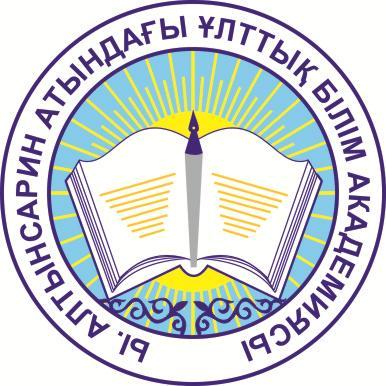 ОБ ОСОБЕННОСТЯХ ПРЕПОДАВАНИЯ ОСНОВ НАУК В ОБЩЕОБРАЗОВАТЕЛЬНЫХ ОРГАНИЗАЦИЯХ РЕСПУБЛИКИ КАЗАХСТАН В 2015-2016 УЧЕБНОМ ГОДУИнструктивно-методическое письмоАстана2015Рекомендовано к изданию решением Ученого совета Национальной академии образования им. И.Алтынсарина (протокол №4 от 18 мая 2015 г.).Об особенностях преподавания основ наук в общеобразовательных организациях Республики Казахстан в 2015-2016 учебном году. Инструктивно-методическое письмо. – Астана: Национальная академия образования им. И. Алтынсарина, 2015. – 232 с.Сборник включает материалы по организации образовательного процесса в предшкольных и 1-11 классах средних общеобразовательных школ Республики Казахстан.Сборник адресован руководителям школ, учителям-предметникам, работникам системы среднего образования.© Национальная академия образования имени И. Алтынсарина, 2015.ОБЩИЕ ПОЛОЖЕНИЯОбразовательный   процесс   в   общеобразовательных   организациях образования   Республики   Казахстан   осуществляется   на   основе Государственного  общеобязательного  стандарта  дошкольного  и  среднего образования (начального, основного среднего, общего среднего образования), утвержденного  постановлением  Правительства  РК  от  23  августа  2012  года №1080 (далее – ГОСО РК 1.4.002-2012), типовых учебных планов дошкольного, начального, основного среднего, общего среднего образования, утвержденных приказами  Министерства  образования и  науки  РК  от  20 декабря  2012  года №557 и от 8 ноября 2012 года № 500 (далее – ТУП),  учебных программ для предшкольных классов («Біз мектепке барамыз», 2010 г.), типовых учебных программ   по   общеобразовательным   предметам,   курсам   по   выбору   и факультативам, утвержденных приказом Министра образования и науки РК отапреля 2013 года №115. условиях расширения информационного пространства и вхождения в мировое образовательное сообщество, усиления роли образования в формировании человеческих ресурсов как критериев уровня социально-экономического развития страны важно соответствие системы образования новым требованиям. Сегодня образование признано одним из важнейших приоритетов долгосрочной Стратегии «Казахстан – 2050». Президентом Республики Казахстан Н.А. Назарбаевым была поставлена задача вхождения республики в число 30-ти наиболее конкурентоспособных стран мира. В достижении данной задачи немаловажную роль играет совершенствование системы образования. 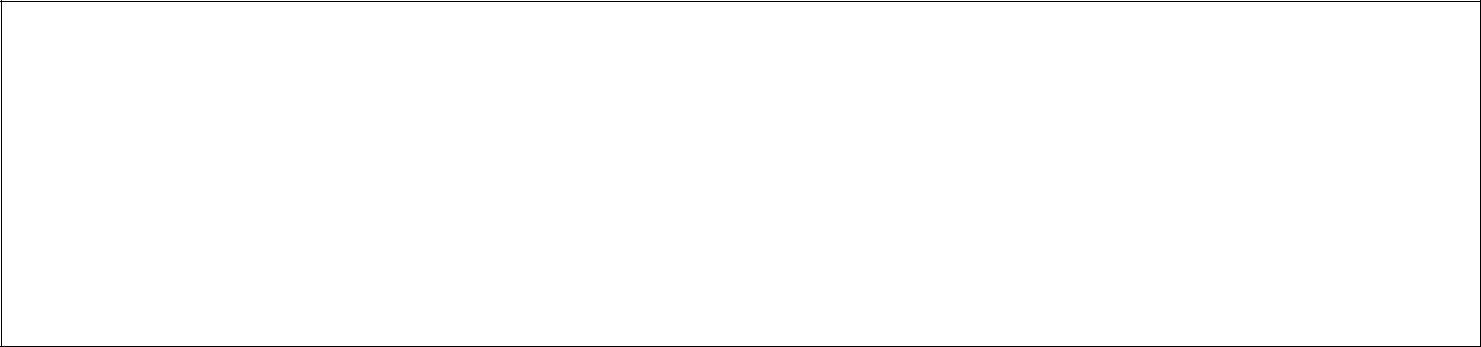 Основными направлениями работы по повышению качества образования являются обеспечение равного доступа всех участников образовательного процесса к лучшим образовательным ресурсам и технологиям; удовлетворение потребности учащихся в получении образования, обеспечивающего успех в быстроменяющемся мире; формирование в общеобразовательных школах интеллектуального, физически и духовно развитого гражданина Республики Казахстан.Важным инструментом внешнего оценивания качества образования являются международные сравнительные исследования PISA, TIMSS, PIRLS и т.д. Одним из главных показателей качества знаний и умений учащихся в аспекте международных сравнительных исследований выступает функциональная грамотность. Результаты участия казахстанских школьников в данных исследованиях свидетельствуют о недостаточном уровне сформированности функциональной грамотности.Следует также обратить внимание также на выводы Организации Экономического Сотрудничества и Развития (далее – ОЭСР), сделанные по итогам проведенного в 2014 году исследования. По мнению ОЭСР, требуется полный анализ и пересмотр действующих учебных программ среднего образования, так как действующие программы не дают возможности учащимся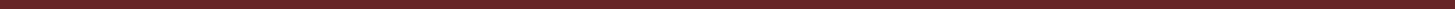 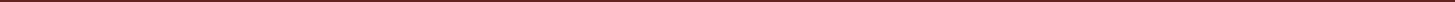 Инструктивно-методическое письмо ǀ 2015-2016 учебный год	3достичь минимального уровня функциональной и математической грамотности, не способствуют развитию навыков мышления высокого уровня. Обращено также внимание на перегрузку академическими предметами и теоретическим материалом, что среди прочих недостатков делает программу более сложной и менее доступной для отстающих учащихся.Как обозначено в Государственной программе развития образования на 2011-2020 годы и Национальном плане действий по развитию функциональной грамотности школьников на 2012-2016 годы, необходимо улучшить результаты казахстанских общеобразовательных школ в международных сравнительных исследованиях PISA (сравнительная оценка математической и естественнонаучной грамотности, а также уровня понимания текстов различного типа у 15-летних учащихся), ТIMSS (сравнительная оценка математической и естественнонаучной грамотности учащихся 4-х и 8-х классов) и PIRLS (изучение качества чтения и понимания текста).связи с этим казахстанское образование должно быть ориентировано на развитие навыков применения знаний в разнообразных учебных и жизненных ситуациях, в межличностном общении и социальных отношениях. помощь учителям разработаны методические пособия по развитию математической, естественнонаучной грамотности и грамотности чтения учащихся на основе заданий исследований PISA, TIMSS, которые размещены на сайте Национальной академии образования им. И.Алтынсарина (www.nao.kz). них даны методические рекомендации и включены примеры заданий, которые были использованы в международных исследованиях образовательных достижений учащихся. соответствии с Национальным планом действий по развитию функциональной грамотности школьников на 2012-2016 годы в рамках ВОУД сделан большой упор на оценку функциональной грамотности учащихся. Задания на проверку функциональной грамотности школьников были впервые включены в тесты ВОУД в 2014 году. Под функциональной грамотностью понимается способность использовать знания, умения, навыки (ЗУН), приобретенные в школе для решения широкого диапазона жизненных задач в различных сферах человеческой деятельности, а также в межличностном общении и социальных отношениях. Виды функциональной грамотности, которые оцениваются в рамках внешней оценки учебных достижений учащихся: грамотность чтения (казахский и русский языки), математическая грамотность, естественнонаучная грамотность (физика, химия, биология, география). Под грамотностью чтения понимается способность учащихся к осмыслению письменных текстов и рефлексии на них, использования их содержания для достижения собственных целей, развития знаний и возможностей для активного участия в жизни общества. Оценивается не техника чтения и буквальное понимание текста, а понимание и рефлексия на текст, использование прочитанного для осуществления жизненных целей. Инструктивно-методическое письмо ǀ 2015-2016 учебный год	4Математическая грамотность – способность человека определять и понимать роль математики в мире, в котором он живет, высказывать хорошо обоснованные математические суждения и использовать математику так, чтобы удовлетворять в настоящем и будущем потребности, присущие созидательному, заинтересованному и мыслящему гражданину.Естественнонаучная грамотность – способность использовать естественнонаучные знания, выявлять проблемы и делать обоснованные выводы, необходимые для понимания окружающего мира и тех изменений, которые вносит в него деятельность человека, а также для принятия соответствующих решений.Функциональная грамотность как результат обучения формируется посредством каждого школьного предмета. Инструментарием развития функциональной грамотности школьников, а также проверки ее сформированности являются задания творческого характера (задания исследовательского, занимательного характера, задания с экономическим, историческим содержанием, практикоориентированные задания и др.).Примеры заданий на проверку сформированности у школьников функциональной грамотности публикуются в учебно-методических пособиях для подготовки к ВОУД СО и ЕНТ.Одним из функционально значимых предметов в становлении личности ребенка является предмет «Самопознание». Его изучение осуществляется по типовым учебным программам для организаций образования, разработанным институтом МОН РК «Гармоничное развитие человека» (Алматы, ННПООЦ «Бөбек»), утвержденным приказом Министра образования и науки РК от 03.04.2013г. №115). Обучение предмету осуществляется педагогическими кадрами, прошедшими курсы переподготовки и повышения квалификации по предмету «Самопознание».Изучение предмета «Самопознание» начинается с дошкольного уровня образования. Дошкольное воспитание и обучение как первый уровень системы образования является важной ступенью социального формирования личности ребенка. Предшкольная подготовка 5-6 летних детей является завершающим звеном системы дошкольного воспитания и обучения, которое выравнивает стартовые возможности ребенка для получения начального образования.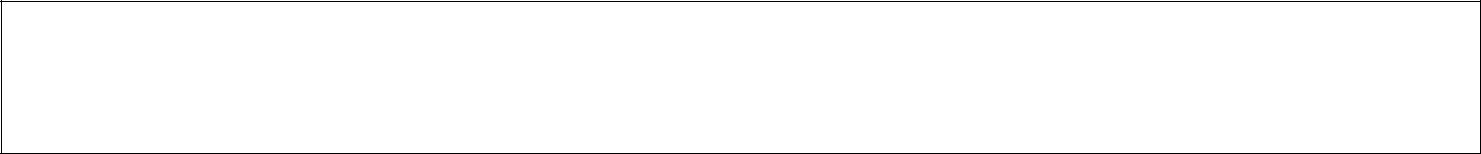 С 2014-2015 учебного года в 24-х организациях образования республики реализуется модель углубленной интеграции программы нравственно-духовного образования «Самопознание» в учебно-воспитательный процесс.Идея интеграции программы нравственно-духовного образования «Самопознание» с другими образовательными областями, всей системой воспитательной работы, дополнительным образованием предполагает особую форму организации образовательного процесса, направленного на создание единого нравственно-духовного пространства организации образования для воспитания личности, ориентированной на общечеловеческие ценности.В организациях образования, пилотирующих модель углубленной интеграции программы нравственно-духовного образования «Самопознание» в учебно-воспитательный процесс (приложение 1), должны быть соблюденыИнструктивно-методическое письмо ǀ 2015-2016 учебный год	5определенные педагогические условия, которые предполагают:создание атмосферы доверия, вдохновленного творчества, условий для самоисследования, саморазвития и самосовершенствования; осуществление интеграции нравственно-духовного образования в целостный педагогический процесс школы; использование только позитивных и гуманных методов в процессе образования и воспитания растущего человека. 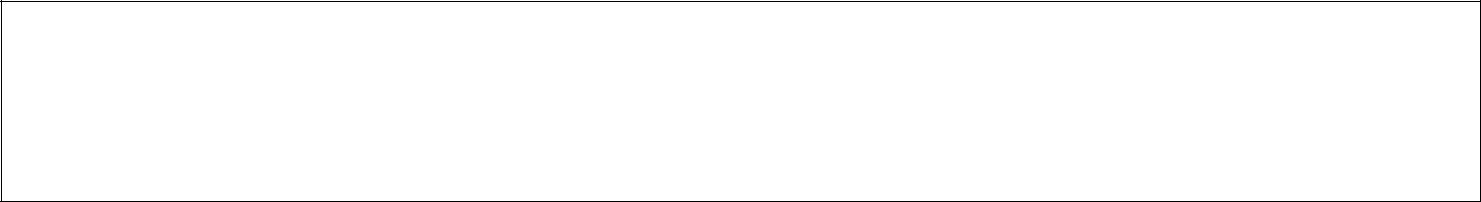 рамках реализации поручения Президента РК от 17 апреля 2011 года и согласно ГОСО РК 1.4.002-2012 обучение предмету «Иностранный язык» в 2015-2016 учебном году в начальной школе будет осуществляться в 1-3-х классах. организациях дошкольного и среднего образования обучение иностранному языку, казахскому языку в организациях с неказахским языком обучения продолжается в соответствии с ориентацией на общеевропейские уровни владения языком. Отличительной особенностью этой системы является заданный уровень обученности языку. 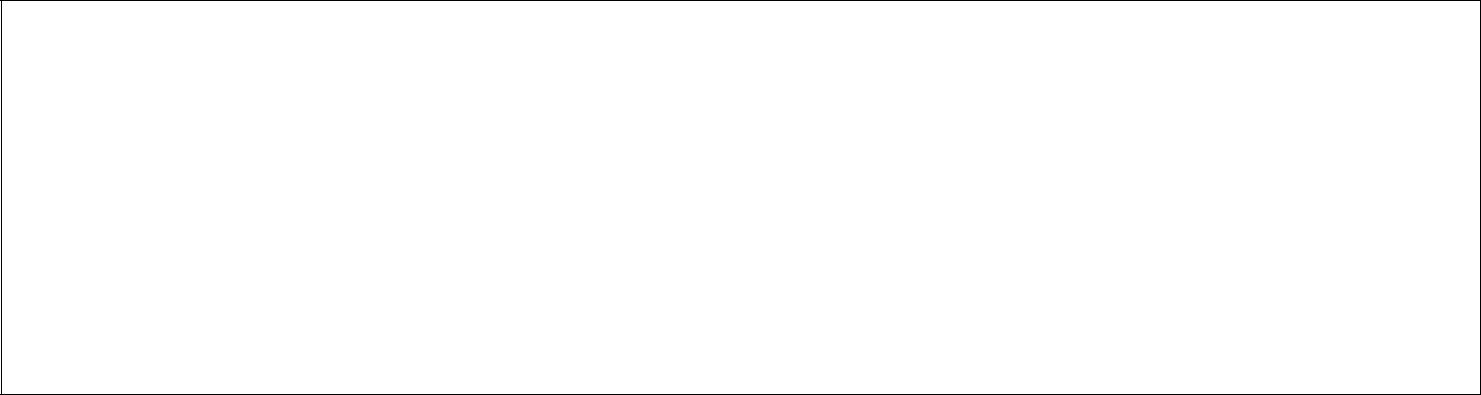 Изучение учебного курса «Основы безопасности жизнедеятельности» в 1-4-х классах является обязательным и реализуется в рамках предмета «Познание мира» учителями начальных классов. При этом в 1-3 классах годовая нагрузка составляет 6 ч., в 4 классе – 10 ч. В 5-9 классах она составляет 15 ч. и осуществляется учителями физической культуры; в 10-11 классах годовая учебная нагрузка - 25 ч. (преподавателями-организаторами начальной военной подготовки). Занятия по основам безопасности жизнедеятельности проводятся в учебное время.целях повышения финансовой грамотности учащихся содержание курса «Основы экономики и финансовой грамотности» в 4 классе интегрировано с предметом «Познание мира», в 5-11 классах – с предметом «Технология» и реализуется учителями начальных классов и учителями технологии. Дополнительно для повышения экономической грамотности учащихся можно организовать факультативный курс по образовательной программе «Прикладная экономика», разработанной Центром прикладной экономики «Дана Жол». Профильное обучение на уровне общего среднего образования осуществляется по двум направлениям: общественно-гуманитарному (далее – ОГН), естественно-математическому (далее – ЕМН). Выбор одного или обоих направлений осуществляется школой с учетом потребностей учащихся и запросов родителей. В целях реализации дифференцированного обучения и удовлетворения познавательных потребностей учащихся в рамках двух направлений вводится углубленное обучение по профильным предметам в рамках профессионально-ориентированного подхода. соответствии с ГОСО РК 1.4.002-2012 деление класса на две группы производится в городских общеобразовательных организациях при наполнении 24 и более учащихся, в сельских – 20 и более учащихся, в малокомплектных школах – не менее 10 учащихся: Инструктивно-методическое письмо ǀ 2015-2016 учебный год	6по казахскому языку в 1-11 классах с неказахским языком обучения; по казахской литературе в 5-11 классах с неказахским языком обучения; по русскому языку в 3-11 классах с казахским и уйгурским, таджикским и узбекским языками обучения; по иностранному языку в 1-11 классах; по информатике в 5-11 классах; по профильным предметам (относится к компетенции местных исполнительных органов); по физической культуре в 5-11 классах (группы мальчиков и девочек). По предмету «Технология» в 5-11 классах учащиеся делятся на группы мальчиков и девочек независимо от наполняемости класса.В целях реализации поручений Президента Республики Казахстан, отраженных в программной статье «Социальная модернизация Казахстана: 20 шагов к обществу всеобщего труда» рекомендуется введение курсов по выбору «Краеведение» (7 класс), «Абайтану» (9-11 классы) по учебным программам, утвержденным приказом Министерства образования и науки РК от 3 апреля 2013 года №115.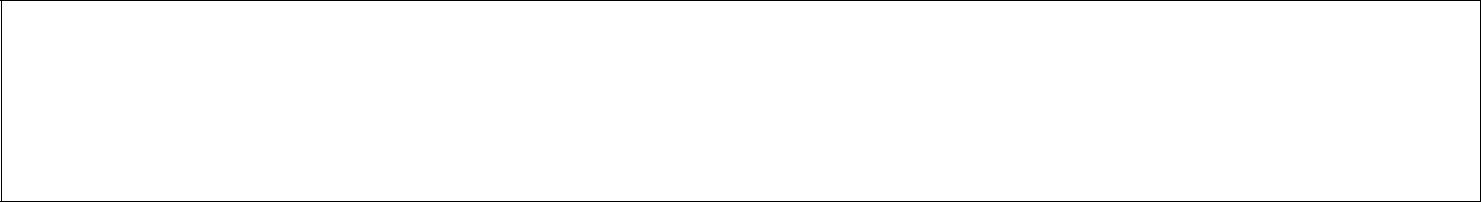 Из вариативного компонента для обязательного изучения предмета «Основы религиоведения» в 9 классе выделяется 1 час в неделю. Курс «Основы религиоведения» должны преподавать учителя истории, прошедшие курсы повышения квалификации.В помощь учителям разработаны методические пособия по проектированию содержания и проведения прикладных курсов по образовательным областям, размещенные на сайте Академии (www.nao.kz).По предметам школьного и ученического компонентов не проводятся экзамены и единое национальное тестирование.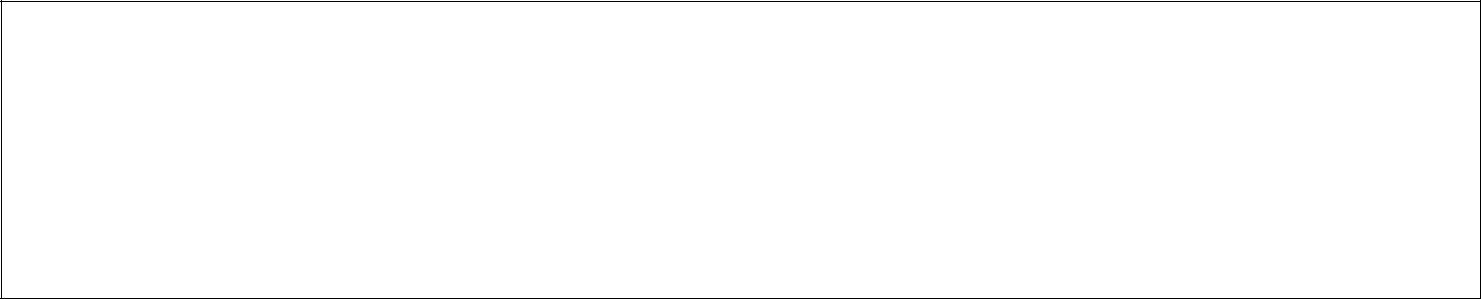 Максимальный объем недельной учебной нагрузки учащихся, включая все виды классной, внеклассной (факультативные, индивидуальные и кружковые занятия) и учебной работы, не должен превышать в 1 классе 24 ч., во 2 классе – 25 ч., в 3 классе – 29 ч., в 4 классе – 29 ч., в 5 классе – 32 ч., в 6 классе – 33 ч., в 7 классе – 34 ч., в 8 классе – 36 ч., в 9 классе – 38 ч., в 10 классе – 39 ч., в 11 классе – 39 ч.Домашнее задание – задание, задаваемое учителем учащимся для самостоятельного выполнения после уроков. Домашнее задание призвано предупредить забывание нового изученного на уроке материала, усвоение которого носит концентрированный характер.Домашнее задание представляет собой самостоятельное закрепление и отработку знаний, полученных на уроках, и способствует успешному освоению учащимися учебного материала. Учащийся, с усердием и творчески выполняющий домашние задания, обязательно выходит на новый уровень познания, это ведет к развитию его исследовательских качеств, более глубокому пониманию вопросов. Выполнение домашних заданий дома необходимо еще и для того, чтобы привить учащемуся привычку регулярно иИнструктивно-методическое письмо ǀ 2015-2016 учебный год	7самостоятельно выполнять задачи разной сложности, развивать навыки творческого труда. Это дисциплинирует ребенка, учит его планировать свое время, прививает чувство уверенности и собственного достоинства.Основными видами домашнего задания являются:изучение материала по учебнику; выполнение различных письменных и практических работ (упражнений); написание сочинений и других творческих работ; подготовка различных схем, диаграмм; подготовка гербариев по биологии, проведение наблюдений за явлениями природы, а также различных опытов по химии, физике и др. К дидактическим приёмам, повышающим эффективность домашней работы и способствующих углублению и упрочению знаний учащихся, относятся:  в процессе учебной работы над новым материалом обращать внимание учащихся на вопросы, которые будут служить предпосылкой для успешного выполнения домашнего задания;  не сводить домашнее задание исключительно к репродуктивной (воспроизводящей) деятельности, а включать в него вопросы и положения, требующие от учащихся размышлений и творческих усилий;  по возможности дифференцировать домашнее задание, давать дополнительные задания повышенной трудности для тех, кто обнаруживает способности и стремление к более углублённому изучению предмета;  давать рекомендации по рациональному подходу к выполнению домашней работы;  приучать учащихся к активному воспроизводству изучаемого материала самоконтролю за качеством его усвоения. Дидактическая структура урока любого типа включает этап задания на дом, состоящего из следующих действий:информирование учащихся о домашнем задании с учетом индивидуальных подходов; обеспечение понимания учащимися цели, содержания и способов выполнения домашнего задания, отдельных работ (подробный инструктаж); информирование о сроках проверки выполнения соответствующих заданий. Согласно правилам «Санитарно-эпидемиологические требования к объектам образования», утвержденных приказом Министра национальной экономики Республики Казахстан от 29 декабря 2014 года № 179 «Домашние задания даются учащимся учителем-предметником с учетом возможности их выполнения с внесением данных в классный журнал. Рекомендуемое время (в астрономических часах) для выполнения домашних заданий составляет: во 2-3-х классах – не более 1,5 часов, в 4-5-х классах – не более 2-х часов, в 6-8-х классах – не более 2,5 часов, в 9-11-х классах - не более 3-х часов».В соответствии с приказом Министерства образования и науки Республики Казахстан от 8 июня 2015 года № 364 «О начале 2015-2016 учебного года вИнструктивно-методическое письмо ǀ 2015-2016 учебный год	8общеобразовательных учебных заведениях»:Продолжительность учебного года в предшкольных классах составляет 32 учебные недели, в 1 классах – 33 учебные недели, во 2-11 классах – 34 учебные недели. В течение учебного года устанавливаются каникулы: в 1-11 классах: осенние – 8 дней (с 4 по 11 ноября 2015 года включительно), зимние – 10 дней (с 30 декабря 2015 года по 8 января 2016 года включительно), весенние – 12 дней (с 21 марта по 1 апреля 2016 года включительно); в предшкольных классах: осенние – 8 дней (с 4 по 11 ноября 2015 года включительно), зимние – 14 дней (с 28 декабря 2015 года по 10 января 2016 года включительно), весенние – 15 дней (с 21 марта по 4 апреля 2016 года включительно); в предшкольных и 1 классах: дополнительные каникулы – 7 дней (с 1 по 7 февраля 2016 года включительно). 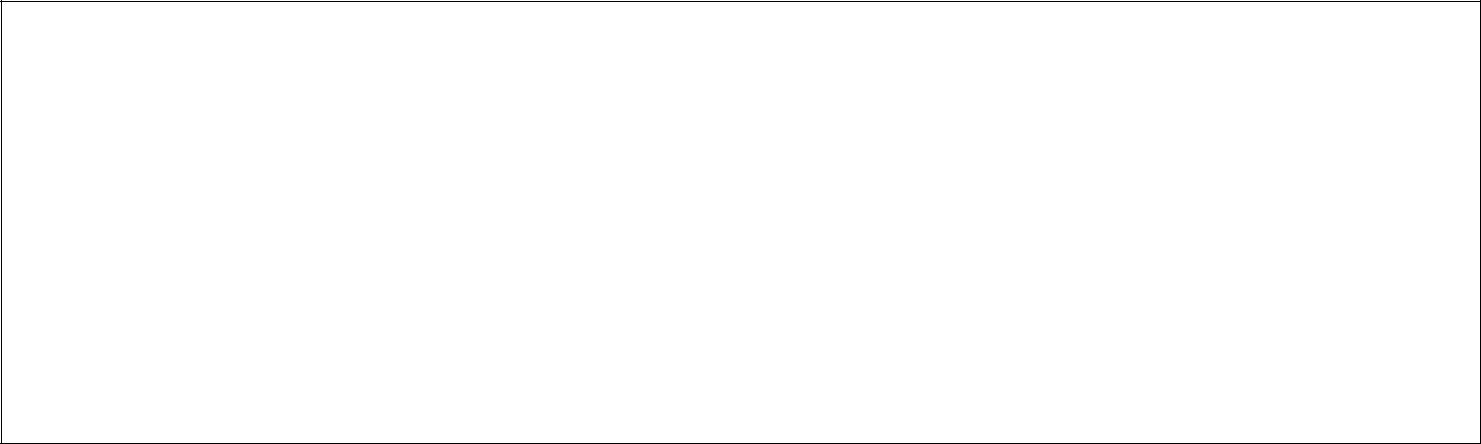 Перечень учебных изданий для 2, 3, 4, 5, 6, 9, 10 и 11 классов определен приказом Министра образования и науки Республики Казахстан «О внесении изменений в приказ и.о. Министра образования и науки Республики Казахстан от 27 сентября 2013 года № 400 «Об утверждении Перечня учебников, учебно-методических комплексов, пособий и другой дополнительной литературы, в том числе на электронных носителях, разрешенных к использованию в организациях образования» от 10 декабря 2014 года № 515, для 1, 7 и 8 классов приказом Министра образования и науки Республики Казахстан от 18 ноября 2013 года № 460.В соответствии с действующими типовыми учебными программами в 2013 году были переизданы учебники для 2-х, 9-х классов, «Информатика» для 5-х классов, «Английский язык» для 1-х классов, в 2014 году переизданы учебники для 3-х , 10-х классов, «Английский язык» для 2-х классов, «Информатика» для 6-х классов, в этом году переиздаются учебники для 4,6-х, 11-х классов, «Английский язык» для 3-х классов, «Информатика» для 7-х классов.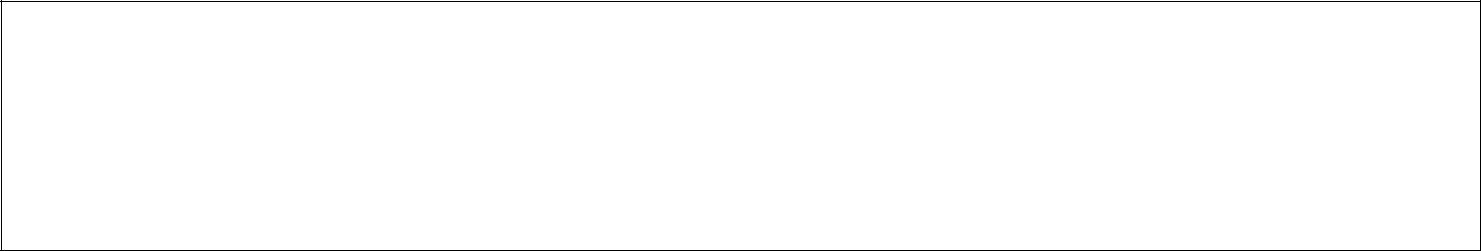 Для обеспечения каждого учащегося учебниками учителя, родители, школьные библиотекари, неправительственные организации, местные исполнительные органы, меценаты должны принять участие в проведении республиканской акции «Школьный учебник» в канун нового учебного года (приложение 2).В условиях информатизации современного общества учителя-предметники должны обладать ИКТ-компетенциями, использовать дополнительные ресурсы, в том числе интернет и формировать у учащихся умения находить, обрабатывать информацию по предмету.Формирование базы тестовых заданий для единого национального тестирования, внешней оценки учебных достижений, государственной аттестации среднего образования и комплексного тестирования абитуриентов будет осуществляться по материалам учебников, утвержденных приказами Министерства образования и науки РК. В связи с этим при подготовке кИнструктивно-методическое письмо ǀ 2015-2016 учебный год	9национальным экзаменам и мониторингам учащиеся должны опираться на материалы учебников, утвержденных вышеуказанными приказами Министра образования и науки РК.Учителя общеобразовательных школ самостоятельно разрабатывают календарно-тематическое планирование на основе типовых учебных программ по общеобразовательным предметам.Типовые учебные программы по общеобразовательным предметам, курсам по выбору и факультативам для общеобразовательных организаций, утвержденные Приказом Министерства образования и науки Республики Казахстан от 3 апреля 2013 года №115, размещены на сайте Академии(www.nao.kz).общеобразовательных школах с уйгурским, узбекским и таджикским языками обучение ведется по учебникам в переводном варианте или по желанию учащихся и родителей используются учебники на казахском языке. целях оказания помощи учителям по полиязычному обучению предметов в школах с национальным языком обучения Национальной академией образования имени И. Алтынсарина разработаны: 1) методические рекомендации по распространению передового опыта полиязычного обучения в национальных школах, где рассмотрены пути развития полиязычия в условиях казахстанских национальных школ. Предложено двуязычное преподавание учебных предметов: на государственном языке и языке обучения школы; 2) методические рекомендации по полиязычному изучению предметов «Математика», «География», «Физика», «Биология» в школах с национальным языком обучения, где даны практические рекомендации по организации и использованию полиязычия на уроках в общеобразовательной школе, рассмотрены роль и значение данных подходов, показана необходимая совокупность методических приемов, представлены типы и формы проведения уроков. Описаны дидактические подходы полиязычного изучения предмета, даны рекомендации по содержанию, методам и формам работы развития языковой компетенции и функциональной грамотности школьников по предмету; 3) терминологический словарь по основам наук для школ с национальным языком обучения, в котором раскрыты методические основы разработки терминологического словаря, предложена совокупность самых распространенных и используемых предметных терминов, что облегчает чтение школьной учебной литературы на казахском, русском, узбекском, уйгурском и таджикском языках. Словарь содержит примерно 11500 слов и словосочетаний на вышеуказанных языках и является средством оказания методической помощи в освоении языковой семантики терминологической лексики, способствует межъязыковому предметному общению, является проводником в понятийно-терминологический мир, развивает межкультурные коммуникации. Указанные пособия размещены на сайте Академии (www.nao.kz). Для осуществления эффективной организации учебного процесса и внутришкольного контроля рекомендуются нормативы для администрации Инструктивно-методическое письмо ǀ 2015-2016 учебный год	10общеобразовательных школ (табл.1).Таблица 1 – Нормативы осуществления организации учебного процесса и внутришкольного контроляВ соответствии п.18 «Типовых правил деятельности общеобразовательных организаций (начального, основного среднего и общего среднего)», утвержденных постановлением Правительства Республики Казахстан от 17 мая 2013 года № 499, с учетом интересов родителей или иных законных представителей по согласованию с местными органами управления образования в организациях образования могут открываться классы с совместным пребыванием детей с ограниченными возможностями в развитии со здоровыми детьми (в одном классе могут обучаться не более двух детей с ограниченными возможностями в развитии) или специальные классы по видам нарушений.Согласно П.5 статьи 8 Закона Республики Казахстан «Об образовании» для граждан, которые по состоянию здоровья в течение длительного времени не могут посещать организации начального, основного среднего, общего среднего образования, организуется индивидуальное бесплатное обучение на дому или в организациях, оказывающих стационарную помощь, а также восстановительное лечение и медицинскую реабилитацию.Для обучающихся с ограниченными возможностями в развитии создаются условия для получения ими образования, коррекции нарушения развития и социальной адаптации.Организации образования могут самостоятельно осуществлять учебный процесс по дистанционным образовательным технологиям (далее – ДОТ).Организация учебного процесса регламентируется Правилами организации учебного процесса по дистанционным образовательным технологиям, утвержденных Приказом Министра образования и науки Республики Казахстан от 20 марта 2015 года № 137 (далее – Правило ДОТ).По Правилам ДОТ применяются в отношении обучающихся, являющихся лицами с ограниченными физическими возможностями, в том числе детьми-инвалидами, инвалидами I и II групп, инвалидами с детства на всех уровняхИнструктивно-методическое письмо ǀ 2015-2016 учебный год	11образования. Обучающиеся, изъявившие желание обучаться по ДОТ, пишут заявление в произвольной форме на имя руководителя организации образования с мотивированным обоснованием о возможности использования ДОТ в обучении с предоставлением подтверждающих документов. Дети-инвалиды представляют рекомендацию психолого-медико-педагогической консультации о возможности их участия в учебном процессе по ДОТ. В общеобразовательных организациях обучение по ДОТ проводится по учебным планам начального, основного среднего, общего среднего образования.Согласно Закона Республики Казахстан «Об образовании» экстернат является одной из форм обучения, при которой обучающийся без регулярного посещения занятий самостоятельно изучает учебные дисциплины соответствующей образовательной программы. Местные исполнительные органы выдают разрешение на обучение в форме экстерната в организациях основного среднего, общего среднего образования, а также в организациях образования, реализующих специализированные и специальные общеобразовательные учебные программы.Прием документов и зачисление в организации образования, независимо от ведомственной подчиненности для обучения по общеобразовательным программам начального, основного среднего, общего среднего образования, выдача разрешения на обучение в форме экстерната в организациях основного среднего, общего среднего образования и выдача дубликатов документов об основном среднем, общем среднем образовании регламентируется Стандартами государственных услуг в сфере среднего образования, оказываемых местными исполнительными органами, утвержденных Приказом Министра образования и науки Республики Казахстан от 8 апреля 2015 года № 179.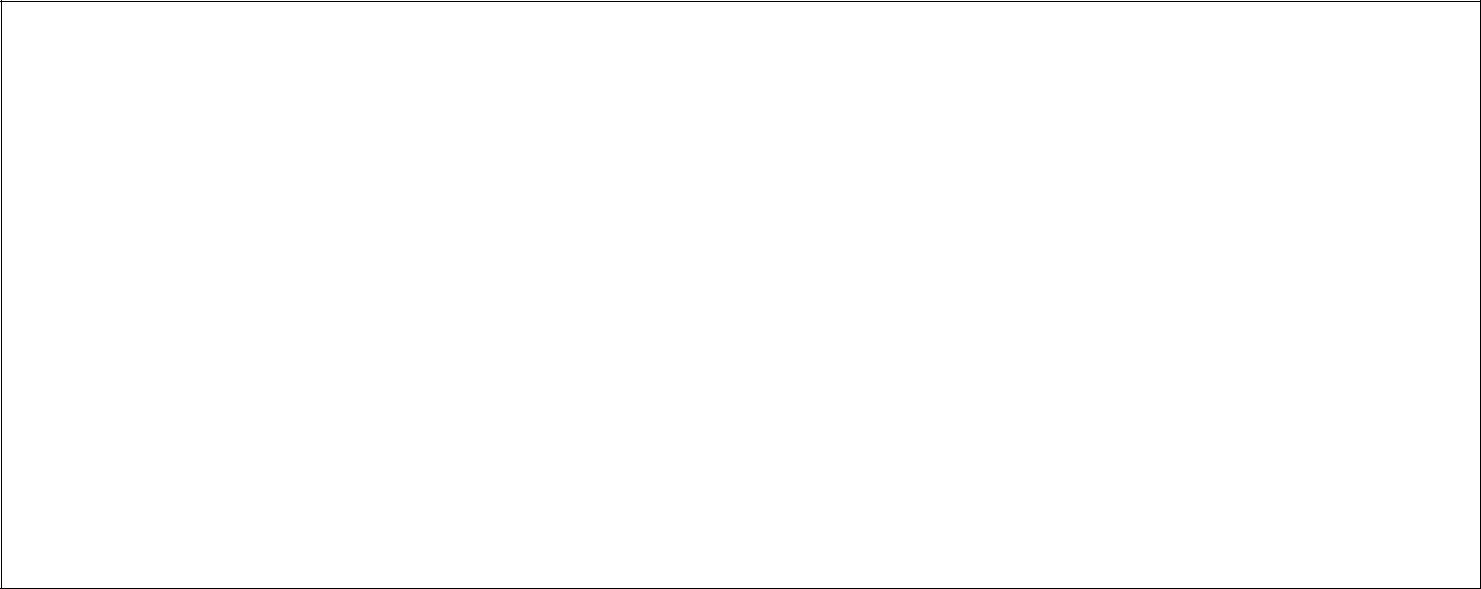 В соответствии с приказом Министра образования и науки Республики Казахстан от 29 апреля 2014 года № 132 «О внесении изменения в приказ Министра образования и науки Республики Казахстан от 1 августа 2002 года № 593 «О Положении «О порядке проведения эксперимента по совершенствованию структуры и содержания 12-летнего среднего общего образования» определена дальнейшая траектория обучения учащихся в экспериментальных классах по переходу на 12-летнее обучение в 2015-2016 учебном году.Согласно данного приказа учащиеся 10-х экспериментальных классов по окончании основной школы в 2014-2015 учебном году переводятся в 11-е классы 11-летней школы или на основании заявлений родителей и решения педагогического совета школы могут быть переведены в соответствующий 10-й класс 11-летней школы.С целью повышения конкурентоспособности образования, развития человеческого капитала путем обеспечения доступности качественного образования для устойчивого роста экономики в рамках реализации Государственной программы развития на 2011-2020 годы важным является активное вовлечение педагогических кадров в обучение по уровневым программам через повышение квалификации учителей общеобразовательных школ Республики Казахстан.Инструктивно-методическое письмо ǀ 2015-2016 учебный год	12Концептуальные основы и уровневый принцип реализации программ позволяют сертифицированным педагогическим кадрам преобразовать практику преподавания посредством процесса коучинга и менторинга, деятельности сетевого педагогического сообщества создать необходимую образовательную среду, способствующую формированию у учащихся готовности к активному и успешному функционированию в ХХІ веке, привитию навыков критического мышления, самомотивации, саморегулирования, умения учиться.Учителя, прошедшие обучение по Программе третьего (базового) уровня,должны: совершенствовать процессы планирования, системного оценивания и рефлексии, реализации серии последовательных уроков, интегрирующих тематику семи модулей.Учителя, прошедшие обучение по Программе второго (основного) уровня,должны: совершенствовать практику работы коллег в школе посредством менторинга и коучинга, организацию профессионального сообщества учителей школы, проводить планирование и исследование в действии в рамках класса.Учителя, прошедшие обучение по Программе первого (продвинутого) уровня, должны:организовать профессиональное сообщество учителей в школе и за ее пределами, в том числе руководство группой учителей школы, осуществляющих процесс коучинга и менторинга; развивать у учителей понимание методов проведения исследований в сфере образования; планировать и проводить исследования в действии в масштабах школы. Для обеспечения сотрудничества сертифицированных педагогических кадров, а также вовлечения в процесс учителей, не прошедших обучение по уровневым программам, необходимо осуществлять реализацию идей программы через школы (опорные школы) для поддержки обновления содержания среднего образования Республики Казахстан, утвержденных в качестве сетевого организатора, реализующих лидерские функции в создании сетевых сообществ. Для мониторинга реализации ключевых идей Программ руководство общеобразовательной организации (директор, заместители директора) совместно учителями, прошедшими обучение, должны осуществлять следующий комплекс практических мероприятий: по Программе третьего (базового) уровня: отслеживать эффективность использования 7-ми модулей Программы, инновационных подходов в преподавании и обучении через посещение уроков; проводить мониторинг качества знаний учащихся в процессе обучения у данного учителя; по Программе второго (основного) уровня: отслеживать эффективность использования 7-ми модулей Программы, инновационных подходов в преподавании и обучении через посещение уроков; проводить мониторинг качества знаний учащихся в процессе обучения у данного учителя; Инструктивно-методическое письмо ǀ 2015-2016 учебный год	13наблюдать за результативностью деятельности учителя в процессе осуществления им исследования в действии; выявлять методическую обеспеченность обучения коллег (планирование, составление расписания); делать анализ успешности обучения группы коллег (6-10 человек) по Программе третьего (базового) уровня; наблюдать за работой учителя по оказанию коучинга и менторинга коллегам; по Программе первого (продвинутого) уровня: отслеживать эффективность использования 7-ми модулей Программы, инновационных подходов в преподавании и обучении через посещение уроков; проводить мониторинг качества знаний учащихся в процессе обучения у данного учителя; наблюдать за результативностью деятельности учителя в процессе осуществления им исследования в действии; выявлять методическую обеспеченность обучения коллег (планирование, составление расписания); делать анализ успешности обучения группы коллег (6-10 человек) по Программе второго (основного) уровня; наблюдать за работой учителя по оказанию коучинга и менторинга коллегам; наблюдать за процессом организации и функционирования профессионального сообщества учителей в школе и за ее пределами; делать анализ по пониманию учителями, прошедших уровневые курсы, методов проведения исследований в сфере образования и умению планировать и проводить исследования в действии в масштабах школы. Перечень нормативно-правовых документов Республики Казахстан, которыми должны руководствоваться общеобразовательные организации образования при организации образовательной деятельности, включен в приложение 3 данного инструктивно-методического письма. Нормативно-правовые документы размещены на сайте Министерства Юстиции Республики Казахстан (http://www.adilet.gov.kz) в блоке «Информационно-правовая система «ӘДІЛЕТ» (http://adilet.zan.kz). Инструктивно-методическое письмо ǀ 2015-2016 учебный год	14ОСОБЕННОСТИ ОРГАНИЗАЦИИ ВОСПИТАТЕЛЬНО-ОБРАЗОВАТЕЛЬНОГО ПРОЦЕССА В ГРУППАХ И КЛАССАХ ПРЕДШКОЛЬНОЙ ПОДГОТОВКИПредшкольная   подготовка,   как   первоначальная   ступень   системы образования,   обеспечивает     преемственность   и   непрерывность дошкольного    и    начального    образования,    создает    условия    для интеллектуального и физического развития детей 6-7-летнего возраста.В настоящее время предшкольная подготовка осуществляется в дошкольных организациях и предшкольных классах общеобразовательных школ.Основное назначение предшкольной подготовки – формирование у детей мотивации к обучению в школе и эмоциональной готовности к нему.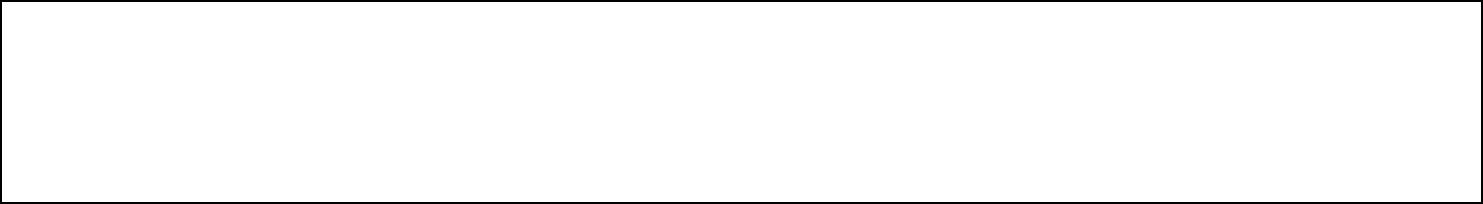 Основной целью предшкольной подготовки детей является общее, интеллектуальное, физическое развитие детей дошкольного возраста, обеспечение их готовности к усвоению знаний, формирование у ребенка личностных качеств для овладения учебной деятельностью.Задачи:целенаправленная и систематическая подготовка детей к обучению в школе; развитие индивидуальных способностей и одаренности; приобщение детей к национальным и общечеловеческим этическим и культурным ценностям, интеллектуальное развитие ребенка; формирование духовно-нравственных ценностей, патриотизма, толерантности; формирование   коммуникативных   и   социальных   компетентностей детей; развитие любознательности, творческой активности и инициативности; укрепление физического и психического здоровья детей; обеспечение преемственности и непрерывности образования. Предшкольные группы и классы охватывают детей от 5 до 6(7)-летнего возраста.Организация и проведение организованной учебной деятельности (далее - ОУД) в предшкольных группах и классах осуществляется на основе общебразовательной типовой программы дошкольного воспитания и обучения Республики Казахстан (далее – Типовая программа), образовательной программы предшкольной подготовки и Типового учебного плана для дошкольного воспитания и обучения.Содержание качественной подготовки к обучению определяется в образовательной программе предшкольной подготовки (далее – Программа), разработанной в соответствии с Государственным общеобязательным стандартом дошкольного воспитания и обучения (далее – ГОСО) и на основе Типовой программы.Особенности организации воспитательно-образовательного процесса в группах и классах предшкольной подготовки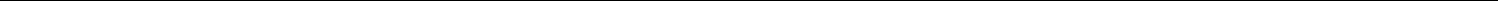 Программа ориентирована на развитие личностных качеств, сохранение и укрепление здоровья, творческой активности, формирование коммуникативных навыков, духовно-нравственных и эмоционально-волевых качеств дальнейшего обучения в школе.Программа предусматривает преемственность и непрерывность дошкольного и начального образования, создает условия для интеллектуального и физического развития детей.Содержание программы реализуется через образовательные области: «Здоровье», «Коммуникация», «Познание», «Творчество», «Социум», ориентированные на разностороннее развитие детей с учетом их возрастных и индивидуальных особенностей.Освоение содержания программы воспитания и обучения детей данного возраста осуществляется через образовательные области путем интеграции в условиях предметно-пространственной развивающей среды.образовательном процессе используются учебно-методические комплексы, обеспечивающие развитие речи, письма, счета, рисования, конструирования, лепки и др. соответствии с ГОСО и Типовым учебным планом учебная нагрузка в предшкольных группах и классах составляет 24 часа, из них 20 часов предусмотрено на организованную учебную деятельность, 4 часа - на вариативный компонент. предшкольных группах и классах максимально допустимое количество ОУД не более четырех продолжительностью 25-30 минут. Продолжительность перерывов между ними должна быть 10-12 минут, во время которых организуются подвижные игры умеренной интенсивности. Социально-психологическая готовность детей к школе определяется по следующим навыкам и умениям:  учебная мотивация (хочет идти в школу; понимает важность и необходимость учения; проявляет выраженный интерес к получению новых знаний);  умение общаться со сверстниками и взрослыми (ребенок легко вступает в контакт, не агрессивен, умеет находить выход из проблемных ситуаций общения, признает авторитет взрослых);  умение принять учебную задачу (внимательно слушать, по необходимости уточнить задание);  умение войти в другое общество (детское), действовать вместе с другими, подчиняться интересам группы. Психологические аспекты готовности детей к школе:  развитие мелких мышц рук (рука развита хорошо, ребенок уверенно владеет карандашом, ручкой, ножницами);пространственная ориентация, координация движений (умение различать понятия «выше – ниже», «вперед – назад», «слева – справа»); координация  системы  «глаз  –  рука»  (ребенок  может  правильно перенести	в   тетрадь   простейший   графический   образ,      зрительновоспринимаемый на расстоянии - узор, фигуру);Инструктивно-методическое письмо ǀ 2015-2016 учебный год	16Особенности организации воспитательно-образовательного процессагруппах и классах предшкольной подготовки развитие логического мышления (способность находить сходство и различия разных предметов при сравнении, умение правильно объединять предметы в группы по общим существенным признакам); развитие произвольного внимания (способность удерживать внимание на выполняемой работе в течение 15-20 минут); развитие произвольной памяти (способность к опосредованному запоминанию: связывать запоминаемый материал с конкретным символом-слово-картинка, либо слово-ситуация). 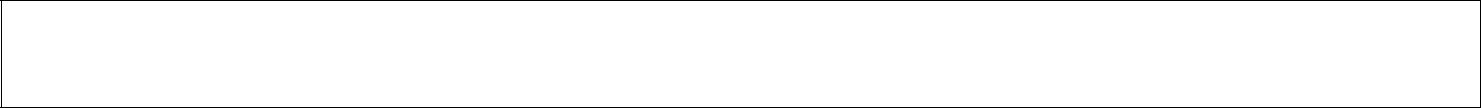 Физиологическая готовность – уровень физиологического и биологического развития, состояние здоровья.Развитие речи и готовность к овладению грамотойОдним из важнейших критериев готовности ребенка к школе является развитие фонематического слуха, которое включает:умение выделять заданный звук в потоке речи; умение  определять  позицию  звука  в  словах  (в  начале,   середине, конце); владение навыками звукового разбора слов: различие гласных и согласных звуков, звонких и глухих согласных, твердых и мягких согласных; умение членить слова на слоги; умение составлять предложения из 3-4 слов; умение использовать обобщающие понятия, подбирать определения к существительному; умение составлять рассказы по серии картинок, сюжетной картинке, рассказ на заданную тему; умение составлять рассказы о предметах (по плану, предложенному взрослым); умение самостоятельно, выразительно, последовательно передавать содержание небольших литературных текстов. Развитие элементарных математических представлений и готовность обучению математике включает: счет и отсчет предметов заданного количества; владение прямым и обратным счетом в пределах двадцати; умение называть предыдущее и последующее число от заданного; знание состава чисел первого десятка (из отдельных единиц) и из двух меньших чисел; знание цифр: 0, 1, 2, 3, 4, 5, 6, 7, 8, 9; знание знаков +, -, =, умение пользоваться арифметическими знаками действий; умение соотносить цифру и число предметов; способность составлять и решать задачи на сложение и вычитание; знание геометрических фигур (круг, овал, треугольник, квадрат, прямоугольник) и тела (шар, куб, цилиндр); умение делить круг, квадрат на две и четыре части; умение ориентироваться на листке клетчатой бумаги. Инструктивно-методическое письмо ǀ 2015-2016 учебный год	17Особенности организации воспитательно-образовательного процесса в группах и классах предшкольной подготовкиКругозор ребенка и готовность к усвоению знаний:умение называть домашний адрес, телефон, полные имена родителей и состав семьи; иметь общие понятия о различных видах деятельности взрослых; знать правила поведения в общественных местах и на улице; иметь общие понятия о временах года и сезонных явлениях; знать названия месяцев, дней недели и их последовательность. Занятия, полезные для ребенка в период подготовки его к письмуРазвитие мелких мышц руки:работа с конструкторами разного типа; работа с ножницами, пластилином; рисование в альбомах (карандашами, красками). Развитие	познавательных   способностей   детей   (развитие   памяти,внимания, восприятия, мышления) через развивающие упражнения и игры:играем, учимся, развиваемся; игры на формирование мыслительных способностей; рисуем по клеткам; штриховка; дорисуй вторую половину; графические диктанты; ориентировка  в пространстве; закрась одинаковые картинки. Вышеназванные знания, навыки и умения реализуются через образовательные области, каждая из которых содержит самостоятельные разделы, направленные на подготовку детей к обучению в школе.В содержании каждой образовательной области определены ожидаемые результаты по уровню освоения базовых знаний, умений и навыков детей предшкольного возраста.Учебные материалы по предшкольной подготовкеУчебные материалы по предшкольной подготовке представлены предметным комплектом. В каждый комплект входят азбука-тетрадь, дидактические материалы, учебник-хрестоматия, мультимедийно-анимационные электронные пособия и методическое руководство.Инструктивно-методическое письмо ǀ 2015-2016 учебный год	18ОСОБЕННОСТИ ВОСПИТАТЕЛЬНОЙ РАБОТЫ В ОБЩЕОБРАЗОВАТЕЛЬНЫХ ОРГАНИЗАЦИЯХ ОБРАЗОВАНИЯОдним из основных приоритетов образования является воспитательнаяработа. В Послании народу Казахстана «Стратегия «Казахстан-2050»: Новый политический курс состоявшегося государства» Лидер нации Н.А. Назарбаев отметил: «Воспитание детей – это огромные инвестиции в будущее. Мы должны подходить в этом вопросе именно так и стремиться дать нашим детям лучшее образование».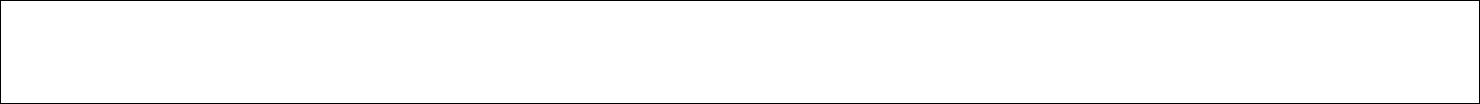 Важнейшая задача, стоящая перед казахстанцами, − воплощение в жизнь общенациональной идеи «Mәңгілік Ел».Фундамент ее должен быть заложен в школе. В рамках реализации данной идеи необходимо целенаправленно вести воспитательную работу в школе, кроме того, усилить воспитательный компонент процесса обучения. Изучение предметов должно быть направлено на формирование духовно-нравственных качеств и патриотических чувств, гражданской ответственности учащихся, развитие национального самосознания и толерантности, укрепление светских ценностей и формирование осознанного непринятия молодежью идеологии терроризма и экстремизма, умения общаться в условиях полиэтнического Казахстана.Академией разработаны методические рекомендации по изучению произведения Главы государства Н.А. Назарбаева «Слово о независимости» в организациях образования с учетом психологических и возрастных особенностей учащихся, в которых раскрыты эффективные формы и методы изучения произведения и особое внимание уделяется проблемам формирования гражданственности и патриотизма учащихся. В соответствии с этим рекомендуется организовать широкое изучение произведения Главы государства Н.А.Назарбаева «Слово о независимости».целях реализации ключевых направлений Стратегии «Казахстан – 2050» – новый политический курс состоявшегося государства», Послания Президента Н.А. Назарбаева от 11 ноября 2014 года «Нұрлы жол – Путь в будущее», определения роли Первого Президента Республики Казахстан Н.А. Назарбаева в развитии национальной истории и модернизации исторического сознания казахстанского общества и во исполнение приказа Министра образования и науки Республики Казахстан от 26 января 2015 года №32 «О внесении изменений и дополнения в приказ МОН РК от 30 декабря 2014 года №554 «О совершенствовании типовых учебных программ по дисциплине «История Казахстана», учебников и учебно-методических материалов» внесены изменения и дополнения в типовые учебные программы по предметам «Казахский язык», «Русский язык» для 9-11 классов, «Казахская литература», «Русская литература» для 11 классов и «История Казахстана» для 5-11 классов. Особенности воспитательной работыобщеобразовательных организациях образования базовое содержание учебных программ включен текст выступления Главы государства от 15 декабря 2014 года «Слово о независимости». Содержание текста направлено на формирование духовно-нравственных качеств учащихся, казахстанского патриотизма и стремления воплотить в жизнь общенациональную идею «Mәңгілік Ел», на развитие толерантности и умения общаться в условиях межэтнической и межкультурной коммуникации. Воспитательная деятельность школ-интернатов должна быть направлена на гармоничное развитие личности воспитанников как достижение гармонии во внутреннем духовном мире и с окружающим миром на основе общечеловеческих и национальных ценностей; на подготовку их к жизненному самоопределению, формирование у них гражданской позиции, базирующейся на системе гуманистических ценностей; обеспечение для каждого подростка психолого-педагогической поддержки в проектировании личностного роста, свободы самоопределения, достижения ситуации успеха, содействие самовоспитанию; уважение к индивидуальному развитию. целях формирования гражданина и патриота, обладающих нравственными и лидерскими качествами, необходимо развернуть в организациях образования мероприятия, посвященные году Ассамблеи народа Казахстана, 20-летию Конституции Республики Казахстан, 550-летию Казахского ханства. целях формирования антикоррупционной культуры учащихся и во исполнение Указа Президента Республики Казахстан от 26 декабря 2014 года №986 «Об антикоррупционной стратегии Республики Казахстан на 2015-2025 годы» внесены изменения и дополнения в типовые учебные программы по предметам «Познание мира» для 1-4 классов и «Человек. Общество. Право» для 9-11 классов. В связи с этим при изучении предметов необходимо уделить особое внимание на воспитание личности в духе казахстанского патриотизма и неприятия коррупции, формирование антикоррупционной культуры. Безопасность детей и профилактика насилия в школахНасилие в организациях общего среднего образования является серьезной проблемой в Казахстане. Обучающиеся и воспитанники стали чаще сталкиваться со школьным насилием и дискриминацией (т.е. психологическое насилие, физическое насилие, вымогательство, оскорбления и притеснения сексуального характера, кибербуллинг и дискриминация).В настоящее время в республике принимаются меры по обеспечению безопасной среды обучения и воспитания, свободной от дискриминации и угрозы насилия.Министерствами образования и науки, здравоохранения и социального развития и внутренних дел Республики Казахстан утвержден Межведомственный план совместных действий по обеспечению безопасности детей в организациях образования на 2015 – 2016 годы.Совместно с детским фондом ООН «Юнисеф» реализуется программа профилактики и реагирования на насилие в отношении детей в школахИнструктивно-методическое письмо ǀ 2015-2016 учебный год	20Особенности воспитательной работы в общеобразовательных организациях образованияВосточно-Казахстанской области. Проект планируется внедрить в организациях образования страны с учетом отечественного и зарубежного инновационного опыта.работе по обеспечению безопасности детей и профилактике насилия в отношении обучающихся организаций общего среднего образования важно, чтобы директора школ, учителя и специалисты руководствовались ценностями ненасилия, недискриминации, гендерного равенства, толерантности и взаимоуважения. Следует уделить особое внимание проблемам уязвимых детей (дети из неблагополучных, неполных, бедных семей, дети девиантного поведения, дети из отдаленных сел, дети с ограниченными возможностями в развитии (в том числе дети-инвалиды), дети из языковых и этнических групп, дети из семей мигрантов/оралманов, дети сироты и дети без родительской опеки), имеющих повышенный риск стать жертвами и виновниками школьного насилия, воспитанников интернатных учреждений, а также сексуальному и гендерному насилию в отношении девочек в школах. Необходимо осуществлять мониторинг фактов насилия в школах. Обеспечить механизмы реагирования и поддержки детей, пострадавших от насилия в школе. Активизировать разъяснительную работу в организациях образования по профилактике и предотвращению всех форм насилия в школе с участием педагогического коллектива, детей и их родителей (конференции, акции, круглые столы, дискуссии, диспуты и др.). Организовать информационно-пропагандистские кампании по профилактике и борьбе с насилием для школьного персонала, детей и родителей. Провести в начале учебного года (сентябрь – октябрь месяцы) тематические родительские собрания в каждом классе с разъяснением профилактических мер, которые необходимы со стороны семьи и школы для повышения морально-нравственных ценностей учащихся, защиты их от негативного влияния внешней среды, сексуального и иных форм насилия. целях обеспечения безопасности детей на регулярной основе в общеобразовательных школах проводить профилактические беседы с учащимися о правилах самосохранения, навыках общения с незнакомыми людьми, о моральных ценностях, нравственных началах и развитии половой культуры (в старших класса). Кроме того, необходимо обеспечить мониторинг результативности деятельности психологических служб и ориентировать их деятельность на изучения проблем семьи и подростковой среды. Активизировать работу школьных психологов, социальных педагогов и медицинских работников в организациях образования по выявлению учащихся, ставших (являющихся) жертвами насилия путем проведения анонимного анкетирования. воспитательной работе необходимо руководствоваться Концептуальными основами воспитания, утвержденными приказом Министра образования и науки Республики Казахстан от 22 апреля 2015 года № 227. помощь учителям, класным руководителям, воспитателям и родителям разработаны методические рекомендации по методологическому сопровождению воспитательного процесса в организациях образования, Инструктивно-методическое письмо ǀ 2015-2016 учебный год	21Особенности воспитательной работы в общеобразовательных организациях образованиякоторые размещены на сайте Академии (www.nao.kz).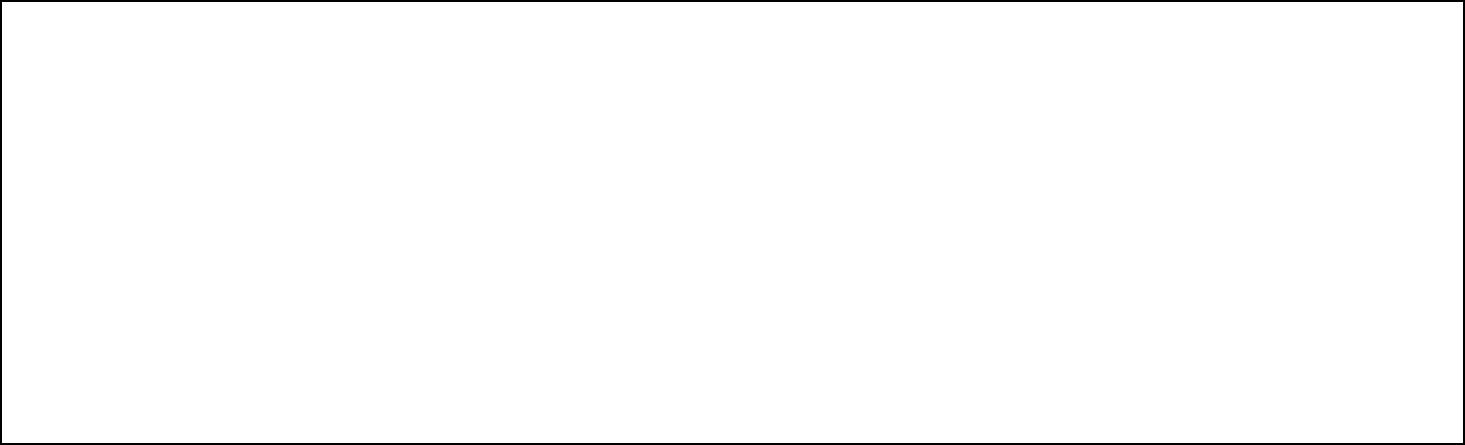 В соответствии с приказом Министра образования и науки Республики Казахстан от 8 июня 2015 года №364 «О начале 2015-2016 учебного года в общеобразовательных учебных заведениях» 1 сентября 2015 года во всех общеобразовательных организациях должна быть проведена торжественная линейка, посвященная 20-летию Ассамблеи народа Казахстана и Конституции Республики Казахстан.Для организации данного мероприятия разработана Концепция проведения праздника «Менің Отаным – Қазақстан», посвященного Дню Знаний в Республике Казахстан 1 сентября 2015 года.День Знаний – традиционный праздник школьников, родителей, учителейвсех людей, которые любят и помнят свою школу. сентября больше всего радуются первоклассники, для которых начинается совершенно новая жизнь. Этот день является для них очень волнующим и запоминающимся. Основание проведения Дня Знаний:  План Нации «100 шагов» по реализации пяти институциональных реформ Главы государства;  Национальная идея «Мәнгілік Ел»;  Типовой комплексный план по усилению воспитательного компонента процесса   обучения   во   всех   организациях   образования   (Постановление Правительства Республики Казахстан от 29 июня 2012 года № 873);  Концептуальные основы воспитания (Приказ МОН РК от 22 апреля 2015 года № 227). Цель Дня Знаний – внедрение ценностей Мәнгілік ел в образовательный процесс в контексте Плана Нации «100 шагов». Идеологическая и воспитательная цель Дня Знаний – развитие в обществе идей казахстанского патриотизма, пропаганда достижений Казахстана за период становления Независимости, укрепление главных ценностей – независимости, мира и согласия. Пробуждение гордости и уважительного отношения к государственным символам, традициям, истории, культуре своей страны, Конституции Республики Казахстан. Развивающая и обучающая цель Дня Знаний – содействие осознанию детьми ответственности гражданина за судьбу Родины. Разъяснение истории создания Конституции Республики Казахстан, Ассамблеи народа Казахстана, раскрытие их значимости в укреплении единства народа Казахстана. Тема Дня Знаний: «Менің Отаным – Қазақстан». Сроки проведения мероприятий, посвященных Дню Знаний: с 25 августа по 5 сентября 2015 года. Целевые группы Дня Знаний: ученики, учителя, родители, ветераны педагогического труда, неправительственные организации, местные исполнительные органы, правоохранительные органы, шефы школ, меценаты. Рекомендуемые мероприятия в организации образования: Инструктивно-методическое письмо ǀ 2015-2016 учебный год	22Особенности воспитательной работы в общеобразовательных организациях образования1.Единый Урок Знаний «Менің Отаным – Қазақстан» с вручением каждому первокласснику подарка от имени Президента Республики Казахстан Н.А. Назарбаева - книги «Моя родина – Казахстан».2.Торжественные линейки «Менің Отаным – Қазақстан», посвященные Дню Знаний, с Первым звонком для первоклассников.3.Культурно-познавательные программы «Здравствуй, школа!», показы мультипликационных фильмов или фильмов о школьной жизни - для младших школьников.4.Благотворительные экскурсии в театры, цирк - для младших школьников, акции «День знаний в музее», культурно-развлекательные программы «Школа сказочных наук» – для учащихся средней школы.5.Интеллектуальные и познавательные вечера «Школа окнами в «завтра» - для старшеклассников.6.Книжно-иллюстративные выставки «Школьная жизнь», «Книгоград», «Школьные трудности» и другие - для родителей.Первый Урок Знаний «Менің Отаным – Қазақстан» для первоклассников Тема Урока Знаний: «Моя родина – Казахстан».2015 году каждому первокласснику подготовлен подарок от имени Президента Республики Казахстан Нурсултана Назарбаева - книга «Моя родина – Казахстан». Книга – первый проект реализации пяти институциональных реформ в сфере образования, которая откроет ребенку культурные ценности родной страны, поможет осознать общность народа Казахстана, сформировать гражданскую позицию. Тема урока традиционно связана с идеологией нашего Государства. И получая на первом в жизни уроке подарок от Президента, ребёнок проникнется чувством гордости и благодарности за свою страну. связи с этим первый Урок Знаний и церемония вручения Книги должны пройти в торжественной обстановке и стать запоминающимся событием для младших школьников. Церемонию проводят известные в регионе деятели культуры, искусства, спорта, ученые, лидеры молодежных движений, акимы разных уровней. Целевые группы Дня Знаний: первоклассники, родители, учителя начальной школы, ветераны педагогического труда, представители местных исполнительных органов, НПО И СМИ. Рекомендуемые этапы (тематические разделы) урока должны соответствовать 12 разделам Книги: 1.Приветственное слово Президента Республики Казахстан Н. Назарбаева 2.Государственные символы Республики Казахстан 3.Трудолюбие, честность и образованность – ценности национальной идеи «Мәнгілік Ел». 4.Мой край на карте Республики Казахстан. 5.Столица Астана. 6.Природа родного края. 7.Быт и культура казахов. Инструктивно-методическое письмо ǀ 2015-2016 учебный год	23Особенности воспитательной работы в общеобразовательных организациях образования8.Освоение космоса.9.Традиции и обычаи.10.Казахскому ханству – 550 лет.11.Просветители казахского народа.12.Праздники Республики Казахстан.Данное пособие предлагается как основной материал на классных часах и дополнительный материал на уроках обучения грамоте и познания мира.Все мероприятия должны быть освещены в СМИ, материалы о проведении праздничных мероприятий Дня Знаний размещаются на сайтах организаций образования, органов управления образованием, школьных сайтах.Рекомендуется открыть странички для поздравлений первоклассников и интернет-сообщества родителей первоклассников.Инструктивно-методическое письмо ǀ 2015-2016 учебный год	24ОСОБЕННОСТИ ОБУЧЕНИЯ ПРЕДМЕТАМ УРОВНЯ НАЧАЛЬНОГО ОБРАЗОВАНИЯНачальное   образование   обеспечивает   обучение   учащихся   через усвоение основных учебных умений и навыков чтения, письма, счета, также простым навыкам учебных действий, основам воспитания и культурыречи, здорового образа жизни и личной гигиены.Цель начального образования – создание условий для развития индивидуальных способностей каждого в области чтения, письма, счета, теоретического мышления, навыков самоконтроля, культуры поведения, творческих способностей, здорового образа жизни и формирования личности, национальных ценностей.Основными задачами начального уровня образования являются:формирование основных учебных навыков; формирование функциональной грамотности учащихся; формирование личности учащихся; выявление и раскрытие их творческих способностей, высокой мотивации к знаниям, познанию мира; воспитание нравственности и эстетического вкуса, позитивного отношения к себе и окружающим; обучение культуре поведения, здоровому образу жизни, соблюдению правил личной гигиены, правилам безопасности жизни. В сегодняшнем быстроменяющемся мире функциональная грамотность становится фундаментом для активного участия человека в социальной, культурной, политической и экономической сферах, также становится важным базовым фактором, влияющим на «обучение в течение всей жизни». Согласно международным программам TIMSS, PIRLS, мониторинг функциональной грамотности оценивается по трем направлениям – грамотность чтения и письма, математическая грамотность, естественнонаучная грамотность. В связи с этим, при обучении в начальной школе языку и литературе, математике и естественнонаучным предметам учителя должны в процессе выполнения упражнений, решения задач связать их с жизнью, особо обратить внимание на формирование функциональной грамотности чтения, письма, математики и естественнонаучных предметов. Согласно идее Лидера нации Н.А. Назарбаева «Мәңгілік Ел» ставятся задачи формирования и развития патриотических чувств, морально-нравственных норм, толерантности, физического и духовного развития в учебно-воспитательном процессе. Эти ценности, которые определяют содержание идеи «Мәңгілік Ел», должны стать основой всех предметов в начальной школе. В Национальном плане действий по развитию функциональной грамотности школьников на 2012-2016 годы (Постановление Правительства РК 832 от 25 июня 2012 года) определены 7 ключевых компетенций, одним из которых является коммуникативная компетенция. Особенности обучения предметам уровня начального образования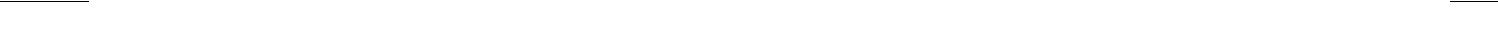 Коммуникативная компетенция – способность к устной, письменной, продуктивной коммуникации на казахском, русском и английском (иностранном) языках, предполагающая синтез знаний, коммуникативных навыков и умений.Коммуникативные компетенции формируются в процессе начального образования, в основном, на уроках языка и литературы. Значит, содержание начального образования в формировании личности учащегося, должно быть направлено на формирование навыков грамотной устной и письменной речи, грамотного построения коммуникативного отношения со взрослыми, с одноклассниками, понимание содержания прослушанного текста, умения выразить свою мысль. В результате ученик имеет навыки самостоятельного поиска новых знаний, применения своих знаний, умений при решении жизненных ситуаций.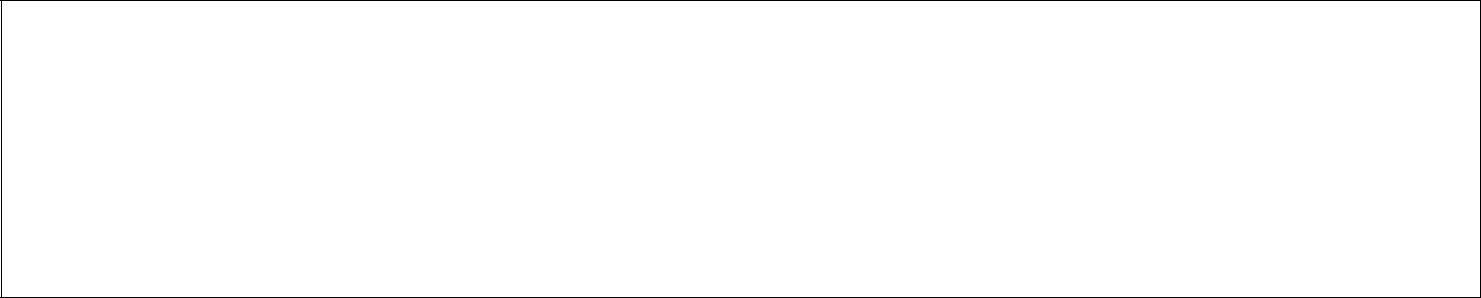 В целях формирования антикоррупционной культуры учащихся и во исполнение Указа Президента Республики Казахстан от 26 декабря 2014 года № 986 «Об антикоррупционной стратегии Республики Казахстан на 2015-2025 годы» внесены изменения и дополнения в типовую учебную программу по предмету «Познание мира» для 1-4 классов, утвержденную приказом Министра образования Республики Казахстан от 3 апреля 2013 года №115.Самый сложный и ответственный период начального уровня образования – организация учебного процесса в первом классе. Целью обучения в 1-классах является формирование у 6-7-летних малышей навыков чтения по слогам, чтения целого слова, выразительного пересказа, заучивания наизусть, привитие навыков грамотного письма, развитие связной речи и т.д. Поэтому формирование положительной мотивации к познавательной деятельности первоклассников является особо важным, и учебный процесс должен быть построен по принципу от простого к сложному, от легкого к трудному. Учащимся первых классов в первом полугодии учебного года оценки не ставятся, применяются другие методы и приемы стимулирования. В первом полугодии учащимся домашнее задание не задается.Учебные занятия в организациях образования начинаются не ранее восьми часов.Для облегчения адаптационного периода детей 1 класса учебная нагрузка усложняется постепенно, т.е. применяется «ступенчатый» режим занятий с постепенным наращиванием учебной нагрузки: в сентябре планируются три урока по 35 минут; со второй четверти 4 урока по 35 минут каждый; со второго полугодия уроки по 45 минут (приказ МОН РК от 17 сентября 2013 года № 375).Вместе с этим, для учащихся 1 классов в ІІІ четверти дополнительно предоставляются каникулы на 1 неделю, в связи с чем учебный год составляетнедели. расписание 1 класса парные уроки не ставятся (не учитывая «Трудовое обучение») (приказ Министра национальной экономики РК «Санитарные правила «Санитарно-эпидемиологические требования к объектам образования» Инструктивно-методическое письмо ǀ 2015-2016 учебный год	26Особенности обучения предметам уровня начального образованияот 29 декабря 2014 года № 179).Время перемен между уроками должно быть предусмотрено с учетом на время питания и отдыха.Домашнее задание – составная часть урока, направленная на повышение качества и эффективности полученных знаний. При организации домашних заданий следует выполнять следующие требования:задание должно быть понятно каждому учащемуся, т.е. все учащиеся должны точно знать, что делать и как делать (ясность задания); задание должно носить характер вопроса, посильного для самостоятельного решения; задание на дом может быть фронтальным, дифференцированным и индивидуальным, но всегда с учетом особенностей класса (установка на индивидуализацию заданий); задание не должно быть однообразным и однотипным. В заданиях должны встречаться нестандартные вопросы, вопросы для предварительного обдумывания, наблюдений (разнообразие заданий); задание должно ориентировать учащихся на самостоятельный поиск решений, использование полученных ранее знаний и навыков в новых условиях (развитие самостоятельности); в задания должны вводиться вопросы для повторения основных разделов программы (установка на повторение пройденного); каждое задание должно иметь трудность, но быть посильным для учащихся. 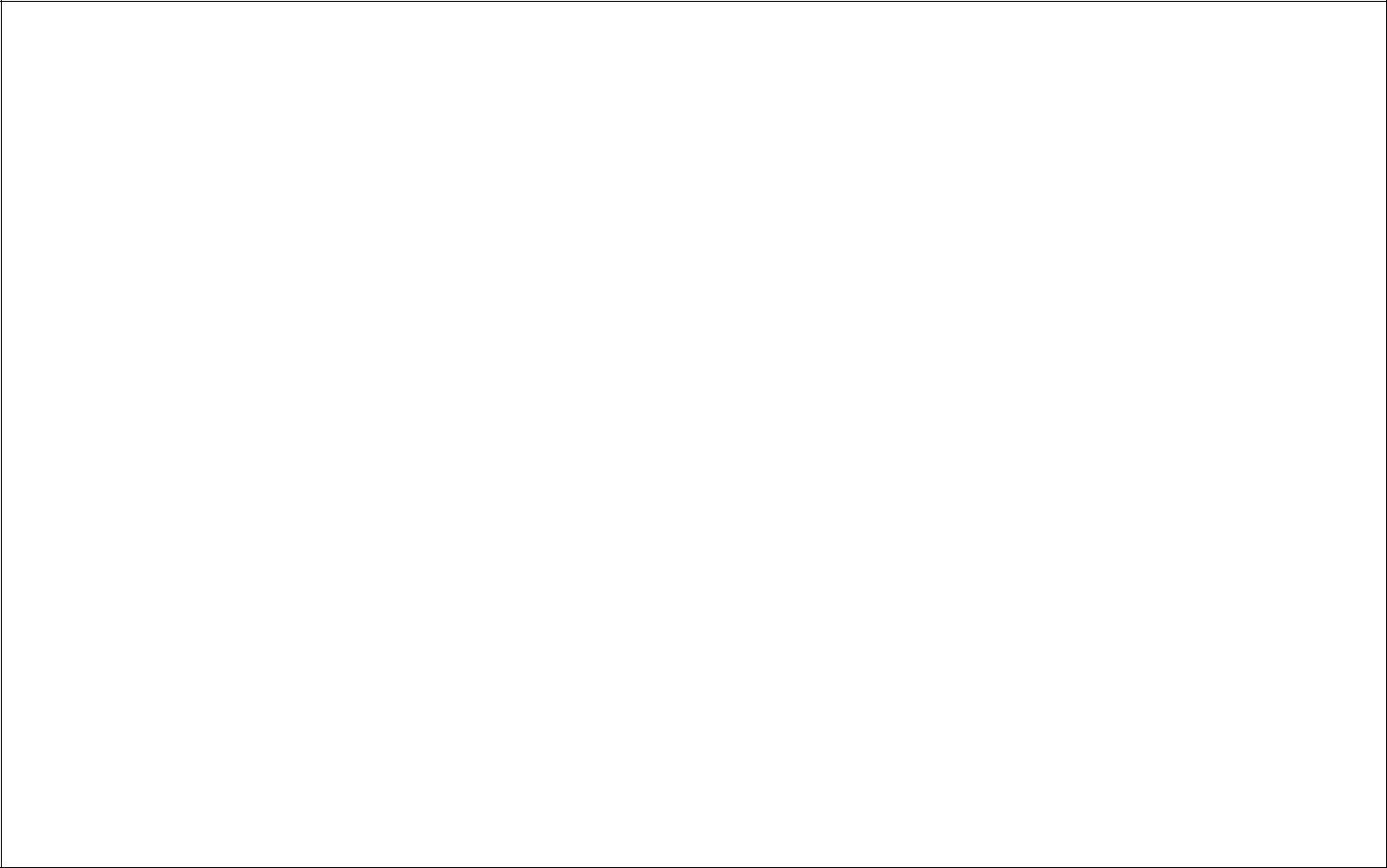 Задание, направленное на усвоение материала урока, лучше давать в конце урока.Задание, нацеленное на закрепление какого-либо навыка, лучше давать сразу после упражнений, вырабатывающих этот навык.Задание, контролирующее знания учащихся, полезнее давать в начале урока.Домашняя учебная работа тесно связана с работой на уроке, органически вытекает из предыдущего урока, является его продолжением и готовит последующий урок.Недопустимо, когда плохо подготовленный урок заканчивается домашним заданием, включающим проработку незаконченного на уроке нового материалаупражнений к нему. Непосильный объем задания порождает хроническое недопонимание. Следует помнить, что домашнее задание разъясняется и задаѐтся до звонка с урока и должно быть предельно понятно учащимся. Еще на уроке учитель должен быть уверен, что учащиеся знают, что, зачем и как делать дома. Родители и дети должны чётко знать основные гигиенические требования, касающиеся выполнения домашних заданий: организация рабочего места, ритм продолжительность занятия, сосредоточенность при их выполнении. Инструктивно-методическое письмо ǀ 2015-2016 учебный год	27Начальное образование / Образовательная область «Язык и литература»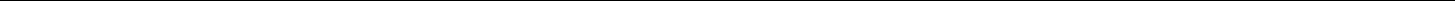 В 1 классе с соблюдением следующего требования – обучение осуществляется без домашних заданий и без оценивания знаний учащихся.Домашние задания не задаются учащимся начальных классов – на выходные дни, всем учащимся – на каникулярное время.Согласно «Санитарным правилам «Санитарно-эпидемиологические требования к объектам образования», утвержденных приказом Министра национальной экономики Республики Казахстан от 29 декабря 2014 года № 179 «Домашние задания даются учащимся учителем-предметником с учетом возможности их выполнения с внесением данных в классный журнал. Рекомендуемое время (в астрономических часах) для выполнения домашних заданий составляет: во 2-3-их классах – не более 1,5 часов, в 4-ом классе – не более 2-х часов».Объём домашней работы не должен превышать 30% объёма работы, выполненной в классе. Задания, помеченные особым значком повышенной сложности (*), на дом не задаются. Домашнее задание по каждому предмету должно быть строго регламентировано по объему и согласовано с заданиями по другим предметам.Содержание уровня начального образования состоит из семи образовательных областей: «Язык и литература», «Математика», «Естествознание», «Человек и общество», «Искусство», «Технология», «Физическая культура».ОБРАЗОВАТЕЛЬНАЯ ОБЛАСТЬ «ЯЗЫК И ЛИТЕРАТУРА»Основная особенность образовательной области «Язык и литература» – формирование первичных коммуникативных или языковых навыков, которые станут в будущем основой для усвоения учебных действий. Таковыми являются следующие навыки: 1) слушание; 2) говорение; 3) письмо; 4) чтение.Первичными навыками являются слушание и говорение. Значение навыка «слушание» огромно для формирования мыслительных способностей.Ученик не научится выражать свои мысли, не приобретет навыки чтения и письма, пока не научится слушать, воспринимать и понимать прослушанную речь (слова, словосочетания, предложения и тексты). В связи с этим в период грамоты, добукварный, букварный и послебукварный периоды, прежде всего, необходимо обращать внимание на формирование навыка слушания. Ученик должен учиться внимательно слушать устную речь или прослушанный текст, правильно воспринимать информацию, понять основную мысль, адекватно отвечать на поставленные вопросы.Правильное формирование навыков говорения имеет важное значение, потому что ученик должен научиться правильно и точно передавать свою мысль. Достижение хороших показателей учащимся в учебе во многом зависит от уровня формирования навыка говорения, то есть при изложении мысли, высказываний и передаче информации по определенной теме ученик должен уметь говорить последовательно, системно и понятно.Ученик, придя в школу, в 1-класс, научится не только слушать, также онИнструктивно-методическое письмо ǀ 2015-2016 учебный год	28Начальное образование / Образовательная область «Язык и литература»учится высказывать свою мысль, мнение, правильно произносить звуки, слова, понимать значения звуков и слов, учится правилам уместного использования слов и фраз, знаниям норм культуры и этики речи.У ученика с начала обучения появляется новый вид деятельности, который далее становится «ведущей деятельностью», то есть - это учебная деятельность (А.Н. Леонтьев). Основная особенность этого периода: ребенок осваивает наряду с устной речью «новообразования», которые появляются в связи с обучением чтению и письму (Л.С. Выготский).Чтение, во-первых, связано с мыслительной деятельностью, во-вторых, с узнаванием и усвоением цепочки графических знаков, в-третьих, здесь особо важным моментом является правильное понимание сути этих знаков.Благодаря реализации таких особенностей ученик может синтезировать необходимую информацию и правильно ее использовать.Цель чтения – восприятие и понимание основной и дополнительной информации на разном уровне, чтение в соответствии с литературной нормой языка. Определение и оценивание умений чтения определяется следующими результатами: осознанное чтение; поисковое чтение; обзорное чтение; критическое чтение; определение основного аргумента и доказательство.Письмо, как и чтение, является важным видом коммуникативной деятельности. Особенность письма заключается «в особенности письменного языка, его психологической конструкции», как отметил академик Т. Тажибаев.Еще одна немаловажная особенность письма состоит в том, что при письменной речи собеседника рядом нет, но в то же время его присутствие доказывается письменным текстом. Поэтому в составлении письменной речи или текста, передача мысли должна быть системной, логические связи между предложениями должны быть более прочными и полными, чем в устной речи. Письменная речь – это трудный процесс, который применяется сознательно, специально и целенаправленно. Учитывая эти особенности, учителям необходимо в первых классах кропотливо и неустанно прививать навыки письма. Учащиеся должны научиться излагать свои мысли на бумаге грамотно и последовательно.Особенность письма заключается еще в том, что учащиеся в процессе письма должны под руководством учителя правильно держать осанку, руки, пальцы и голову.При формировании навыков письма особое внимание должно уделяться таким упражнениям, как правильное и безотрывочное письмо букв, соединение элементов букв, списывание коротких текстов, письмо на слух, письмо по памяти (слов, предложений, коротких текстов), самостоятельная проверка себя; учителя должны обращать внимание на формирование навыков чистописания, грамотного письма.Грамота (чтение, письмо)Цель обучения предмету «Грамота» (чтение, письмо) - формирование высоконравственной личности учащегося, развитие его индивидуальных творческих способностей, обучение осознанному чтению, письму, правильномуИнструктивно-методическое письмо ǀ 2015-2016 учебный год	29Начальное образование / Образовательная область «Язык и литература»и выразительному составлению связной речи.Задачами обучения предмета «Грамота» (чтение, письмо) являются:в добукварный период:приобщение учащихся к учебной деятельности; овладение основными способами учебной деятельности (умение внимательно слушать, понимать, запоминать, воспроизводить учебный материал); подготовка к чтению (развитие фонематического слуха, фонемной ориентировки в слове, звуковой анализ слова, «чтение» слова по звуковым схемам); подготовка к письму (развитие мелкой моторики руки, рисование, штриховка, обводка с соблюдением рабочей строки, письмо основных элементов букв); обогащение словарного запаса, составление связной речи на материале текстов, имеющих возможности нравственного и патриотического воспитания; в букварный период: освоение 33 букв русского алфавита (печатных и письменных, строчных и заглавных), умение соотносить звук и букву, фиксировать данное соответствие / несоответствие в звукобуквенной схеме; слоговое плавное чтение слогов, слов с переходом на чтение целого слова, чтение предложений, небольших связных текстов; каллиграфическое письмо букв, слогов и слов с данными буквами; письмо предложений; развитие связной речи на материале читаемых текстов, воспитание нравственных и духовных ценностей; в послебукварный период: совершенствование навыков чтения и письма; формирование элементарных представлений о единицах языка (звук, слог, слово, предложение); овладение элементарными нормами орфографии; развитие связной речи и личностных нравственных и гражданских качеств на материале учебных текстов и текстов, составленных учащимися. Особенностью изучения предмета является формирование функциональной грамотности, которая позволяет использовать приобретенные знания, умения и навыки по чтению и письму в различных жизненных ситуациях. Нормы письменных работ для 1 класса На конец 1 полугодия: писать под диктовку слова, написание которых не расходится с произношением (3-5 слов); предложений (из 2-3 слов); списывать печатного текста (не более 10-15 слов и знаков). На конец 2 полугодия: 1) писать под диктовку двусложные слова с безударными гласными, слова с мягким знаком; звонкими и глухими согласными на конце слова, йотированными гласными (8-10 слов); 2) писать предложения (из 3-4 слов), текст (не более 10-15 слов и знаков); 3) передавать содержание текста по вопросам (15-20 слов и знаков); составлять и записывать предложения на заданную тему (2-4 предложения).Инструктивно-методическое письмо ǀ 2015-2016 учебный год	30Начальное образование / Образовательная область «Язык и литература»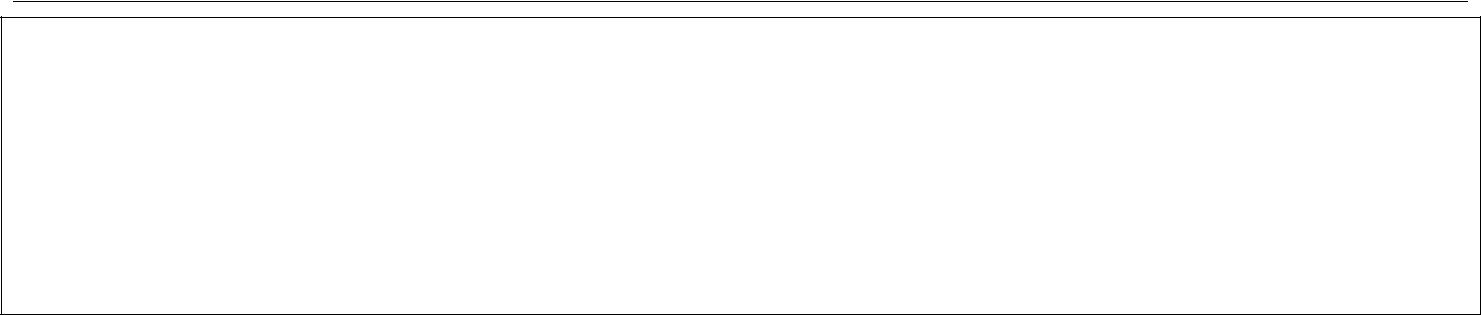 В первом классе «Грамота» (чтение, письмо) изучается весь учебный год (7 часов в неделю). Годовой объем нагрузки – 231 час.Изучение предмета традиционно делится на три этапа: добукварный период – 28 часов; букварный период – 112 часов; послебукварный период –91 час.Русский язык (для школ с русским языком обучения)Русский язык – как учебный предмет во 2-4 классах относится к образовательной области «Язык и литература», которая является важнейшим компонентом государственного образования на начальном уровне.Цель изучения предмета - воспитание и формирование разносторонне развитой коммуникативной личности учащегося, владеющего всеми видами речевой деятельности (слушание, чтение, говорение, письмо), готового к творческому использованию полученных языковых знаний из области фонетики и графики, грамматики (морфология и синтаксис), лексики, морфемики в практической деятельности, собственной жизни и интересах общества.Задачи обучения предмета:– личностные: воспитание гражданственности и патриотизма, уважительное и бережное отношение к языку как явлению культуры, основному средству общения и получения знаний в разных сферах человеческой деятельности; –  воспитание интереса и любви к родному и государственному языку; – предметные: развитие связной речи, обогащение словарного запаса и грамматического строя речи учащихся; – формирование готовности, потребности и способности к речевому общению, самосовершенствованию владения родным языком; освоение базовых знаний о русском языке, его устройстве, основных норм русского литературного языка; – системно-деятельностные:формирование умений наблюдать, опознавать, анализировать, классифицировать (группировать) языковые факты, оценивать их с точки зрения нормативности; умение работать с текстом, извлекать из текста необходимую информацию, преобразовывать ее в соответствии с поставленной задачей; – развивать умения самоанализа, самостоятельной и продуктивно-творческой деятельности по русскому языку. Особенность изучения предмета: содержание предмета подчинено принципам научности, доступности, преемственности, систематичности, сознательности и активности.Обучение направлено на осознание языковых единиц и категорий, практической необходимости языковых единиц в речи, повышение активности их усвоения.Инструктивно-методическое письмо ǀ 2015-2016 учебный год	31Начальное образование / Образовательная область «Язык и литература»Языковые знания отобраны для необходимого в практике коммуникативного общения, развивающего обучения, направлены на формирование творческого и логического мышления, самостоятельности, самоанализа результатов учебной деятельности.Знания и умения представлены по разделам школьного курса русского языка в соответствии с принципом концентризма.Базовое содержание курса «Русский язык» представлено в новых разделах:грамматический минимум, ориентированный на предметные результаты (грамматический минимум незначительно откорректирован: он несложен, доступен, имеет практическую направленность); тематика связных текстов, содержание которых дает возможность решать воспитательные задачи обучения по данному предмету; перечень общеучебных умений, ориентированных на получение системно-деятельностных результатов, на развитие мыслительных, продуктивно-творческих способностей учащихся. Тематика связных текстов, перечень общеучебных умений и навыков, введенных в содержание предмета, ориентируют курс на формирование целостной личности учащихся. В соответствии с изменением базового содержания предмета внесены изменения к требованиям уровня подготовки учащихся и результатам обучения. С целью разгрузки содержания учебного предмета темы «Лексика», «Основа слова», «Переносное значение слова», «Нулевое окончание существительных» перенесены со 2-го в 3 класс, тема «Типы склонения» перенесена с 3-го в 4 класс, темы «Количественные и порядковые числительные», «Глаголы совершенного и несовершенного вида», «Определение спряжения глагола по безударным окончаниям», «Наречие», «Союз», «Обращение», «Прямая речь» в 4 классе не изучаются.Тематический контроль проводится с целью определения у учащихся уровня сформированности учебно-языковых, орфографических и пунктуационных знаний и умений по изученной теме.В начальной школе в письменной форме проводятся следующие виды контрольных работ: контрольное списывание, контрольный словарный диктант, контрольный диктант, контрольный диктант с грамматическим заданием, контрольное грамматическое задание, контрольное тестирование.Итоговый контроль осуществляется в конце четверти и учебного года.Объем учебной нагрузки по учебному предмету составляет:2 класс – 4 часа в неделю, 136 часов в учебном году; 3 класс – 4 часа в неделю, 136 часов в учебном году; 4 класс – 4 часа в неделю, 136 часов в учебном году.Инструктивно-методическое письмо ǀ 2015-2016 учебный год	32Начальное образование / Образовательная область «Язык и литература»Литературное чтениеЦель обучения предмета «Литературное чтение» - формирование функциональной грамотности, высоконравственной и патриотической личности учащегося через его читательскую деятельность; развитие способности эмоционально воспринимать текст, понимать и воссоздавать прочитанное произведение, реализовать личностное восприятие прочитанного в продуктивно-творческой деятельности.Задачи учебного предмета:овладеть осознанным, правильным, беглым, выразительным чтением на уровне осмысления и понимания тематического и идейного содержания произведения; формировать читательский кругозор, расширить знания учащихся об окружающей действительности на материале произведений казахской, русской, зарубежной литературы; развивать и обогащать связную речь, творческое и образное мышление; эмоциональную отзывчивость при чтении художественных произведений; стремление к продуктивно-творческому осмыслению прочитанного, созданию текстов собственного сочинения; сформировать элементарные представления по теории литературы; прививать устойчивый интерес к самостоятельному и систематическому чтению произведений детской мировой литературы. Особенность изучения предмета: Развитие у учащихся способности воспринимать литературно - художественные произведения, ориентированные на формирование полноценных технических навыков чтения и на подготовку обучаемых к последующему курсу литературного чтения.Содержание учебного предмета «Литературное чтение» откорректировано: пересмотрен перечень читаемых произведений в плане их познавательной и воспитательной ценности; расширен список произведений казахской литературы, рекомендуемый для чтения; сохранена фундаментальность начального образования и преемственность с предыдущим содержанием учебного предмета, новой ориентацией образовательного процесса на формирование личности ребенка, его системы нравственных ценностей, индивидуальных и творческих способностей.Объем учебной нагрузки по учебному предмету составляет:2 класс – 4 часа в неделю, 136 часов в учебном году; 3 класс – 4 часа в неделю, 136 часов в учебном году; 4 класс – 4 часа в неделю, 136 часов в учебном году.Казахский язык (для школ с неказахским языком обучения)Пәнді оқыту мақсаты – қарапайым және негізгі (негізгі деңгейдің алғашқы игерімі) деңгей бойынша қазақ тілін қатысымдық тұрғыдан меңгерту; сөйлесім әрекетінің түрлеріне сай оқушыны тілдік білім негізінде түсінікті сөйлеуге, сауатты жазуға үйрету.Пәнді оқыту міндеттері:Инструктивно-методическое письмо ǀ 2015-2016 учебный год	33Начальное образование / Образовательная область «Язык и литература»оқушыларға сөйлесім әрекетінің түрлерін күнделікті қарым-қатынас деңгейінде меңгерту; оқушылардың тілдік дағдысы мен білігін дамыту; қарым-қатынас әдебінің қарапайым нормаларын меңгерту; ойын жағдаяттарында қазақ тілін қолдану арқылы оқушыларды жаңа әлеуметтік тәжірибеге қатыстыру; оқушыны сөйлесімдік қарым-қатынастың жаңа тәсілдеріне (қазақ тіліндегі), қазақ халқының мәдениетіне, ұлттық-мәдени сөйлесім ерекшелігіне баулу; оқушылардың оқу білігін, шынайы өмірлік жағдаяттарда алған тілдік білімдерін шығармашылықпен пайдалануға дайын болу білігін қалыптастыру; оқушыларды қазақ халқының балаларға арналған әндерімен, тақпақ-тарымен және ертегілерімен, фольклорымен, көркем әдебиетімен, ойындарымен таныстыру; оқушылардың қазақ тіліне қызығушылығын дамыту, қазақ еліне, мемлекеттік тілге деген құрмет сезімін тәрбиелеу. Пәннің маңыздылығы қазақ тілінің мемлекеттік тіл мәртебесімен және ойды түсінікті жеткізуді мақсат тұтатын коммуникативтік бағытымен дәйектеледі. Өзге тілде білім алатын бастауыш сынып оқушысын қазақ тілін сөйлесім әрекеті арқылы мәдениетаралық қатысым құралы ретінде меңгертуді көздейді. Қазақ тілін оқыту Қазақстан Республикасының қоғамдық-әлеуметтік, ұлттық, т.б. ерекшеліктерін ескере келе, тілді үйретудің тиімді әдіснамасын жетілдірудің жолын айқындады. Тілді меңгерту бойынша өркениетті елдердің тәжірибесі мен отандық озық дәстүрлер үйлестіріліп, тілдерді оқытудың жаңа бағыттары белгіленді. «Қазақстан Республикасындағы бастауыш, негізгі орта, жалпы орта білім берудің үлгілік оқу жоспарларын бекіту туралы» ҚР Білім және ғылым министрінің 2012 жылғы 8 қарашадағы №500 бұйрығына өзгерістер енгізу туралы» ҚР БҒМ 2013 жылғы 27 қарашадағы №471 бұйрығын орындау мақсатында 1-4 сыныптарға арналған «Қазақ тілі» (оқыту қазақ тілді емес) типтік оқу бағдарламасына өзгерістер мен толықтырулар енгізілді.1-4-сыныптарда қарапайым деңгейдің 4 игерімін меңгерту талап етіледі:1-2-сыныптардағы қарапайым деңгей  А1 2 игерімді қамтиды: бастапқы жеңіл игерім А1 – 1-сынып; бастапқы орта игерім А1.1 – 2-сынып; 3-4-сыныптардағы қарапайым деңгей  А1 2 игерімді қамтиды: бастапқы толық игерім А1.2 – 3-сынып; бастапқы жетік игерім А1 + – 4-сынып. 2-4–сыныптарда  «Қазақ  тілі» пәнінен жазба жұмыстарындағы  (диктант) сөз мөлшері мен оған берілетін уақыт мөлшері, оқу жылындағы жазба жұмысының саны (2, 3-кестеде) ұсынылады:Инструктивно-методическое письмо ǀ 2015-2016 учебный год	34Начальное образование / Образовательная область «Язык и литература»2-кесте. Жазба жұмыстарының (диктант) мөлшеріҚР Білім және ғылым министрінің 2013 жылғы 27 қарашадағы № 471 бұйрығымен бекітілген үлгілік оқу жоспарына сәйкес «Қазақ тілі» пәні бойынша апталық оқу жүктемесінің көлемі:оқыту орыс тілінде жүргізілетін мектептерде:1 сынып – 2 сағат, жылына – 66 сағатты; 2 сынып – 2 сағат, жылына – 68 сағатты; 3 сынып – 4 сағат, жылына – 136 сағатты; 4 сынып – 4 сағат, жылына – 136 сағатты құрайды.оқыту ұйғыр, өзбек, тәжік тілдерінде жүргізілетін мектептерде:1 сынып – 2 сағат, жылына – 66 сағатты; 2 сынып – 2 сағат, жылына – 68 сағатты; 3 сынып – 3 сағат, жылына – 102 сағатты; 4 сынып – 3 сағат, жылына – 102 сағатты құрайды.Иностранный (английский) языкИностранный язык – один из важных и относительно новых предметов в системе подготовки современного младшего учащегося в условиях поликультурного и полиязычного мира.Целью обучения иностранному языку в начальных классах является обучение и формирование элементарной коммуникативной компетенции учащихся через развитие навыков: слушание, говорение, чтение, письмо.Элементарная коммуникативная компетенция понимается как способность и готовность младшего учащегося осуществлять межличностное и межкультурное общение с носителями изучаемого иностранного языка в устной и письменной форме в ограниченном круге типичных ситуаций и сфер общения, доступных для младшего учащегося. При обучении английскому языку в начальной школе цели, темы, содержание и формы обучения необходимо определять и связывать с миром и жизненным опытом учащихся. Они должны иметь непосредственное значение и применение в повседневной жизни учащихся.Предмет «Иностранный язык» способствует формированию представлений учащегося о диалоге культур и духовных ценностей своего народа, национальной идентичности, гражданственности, норм морали и речевого поведения.Инструктивно-методическое письмо ǀ 2015-2016 учебный год	35Начальное образование / Образовательная область «Язык и литература»Уровень начального образования при обучении иностранному языку ориентирован на элементарное владение и согласно Общеевропейским компетенциям владения иностранным языком (CEFR) соотносится к А1 (уровень выживания - Breakthrough).Изучение иностранного языка в начальной школе необходимо направитьна:формирование представлений об английском языке как средстве общения и важности его изучения, осознание роли родного языка и культуры в сравнении с культурой других народов; формирование умения общаться на иностранном языке (элементарный уровень) с учетом речевых возможностей и потребностей младших учащихся в устной (аудирование и говорение) и письменной (чтение и письмо) формах; развитие мотивации к дальнейшему овладению английским языком; формирование представлений о культуре, истории и традициях доступными образцами художественной литературы стран изучаемого языка; обеспечение психологической адаптации детей к новому языковому миру для преодоления в дальнейшем психологического барьера в использовании иностранного языка как средства общения; овладение умением координирования работы с разными компонентами учебно-методического комплекта (учебником, рабочей тетрадью, аудиоприложением, мультимедийным приложением и др.), умением работать в паре, группе. рамках реализации общенациональной идеи «Мәңгілік Ел» в процессе обучения иностранному языку необходимо делать акцент в процессе духовно-нравственного воспитания учащихся на формирование представлений о нравственных устоях семьи, привития чувства любви к близким, желания оказания взаимопомощи, уважения к родителям, заботы о младших, воспитание дружелюбного отношения к представителям других национальностей. условиях отсутствия естественной языковой среды с целью приблизить процесс освоения английского языка к естественным условиям общения важно руководствоваться следующими дидактическими принципами обучения: минимизация учебного материала, коммуникативность и функциональность, комплексность, воспитывающее обучение, активность, наглядность, ситуативно-тематическая организация материала, системность и последовательность, прочность усвоения, доступность (посильность), индивидуализация и дифференцированность. Одним из ведущих принципов является принцип коммуникативности, реализуемый через использование ролевых игр в повседневных ситуациях, направленных на решение коммуникативных задач посредством специально заданных языковых средств – активной лексики и активного грамматического материала. Иными словами, осуществляется приобщение младших учащихся к новому социальному опыту за счет проигрывания на иностранном языке различных ролей в игровых ситуациях, типичных для семейного, бытового, учебного общения. Инструктивно-методическое письмо ǀ 2015-2016 учебный год	36Начальное образование / Образовательная область «Язык и литература»Особое внимание в обучении английскому языку учащихся начальной школы следует обратить на принцип функциональности. Языковая система представляется как обслуживающая конкретную тему совокупность разноуровневых средств английского языка – лексических и синтаксических (в их рамках – фонетических, словообразовательных, морфологических).Принцип комплексности реализуется во взаимосвязанной презентации внеязыкового (экстралингвистического) и языкового (лингвистического) учебного материала по английскому языку, а также в аспекте взаимосвязанного обучения видам речевой деятельности: аудирования и говорения – в 1 классе (по принципу устного опережения знакомство с английским алфавитом начинается со 2-го полугодия); аудирования, говорения, чтения и письма – со 2-го класса.Принцип дифференцированности на начальном этапе обогащения словарного запаса учащихся предполагает приемы функционально-семантической подачи новых слов одной тематики, распределенных по микротемам, опоры на средства наглядности, активизации новых слов (их активных форм в пределах определенного тематического поля) в речи учащихся. При формировании речевых и коммуникативных навыков учащихся начальных классов английская грамматика должна закрепляться как система, обслуживающая ход мысли учащегося. Обогащение грамматического строя речи характеризуется приемами ситуативного употребления наиболее активных типов элементарных высказываний, распространения основы предложения конкретизирующими компонентами (второстепенными членами), соединения двух простых предложений в сложное.На начальном этапе развития младшего учащегося находится устная речь (произносимая и воспринимаемая на слух) как предмет изучения. Чтение и письмо необходимо начинать преподавать со 2-го класса, так как восприятие предшествует воспроизведению, понимание предшествует речи, речь предшествует письму.Языковые знания необходимо передавать в форме спиралевидной прогрессии.Обучение аудированию должно осуществляться с учетом уровня знаний младших учащихся, их интересов и потребностей: короткие сказки, небольшие рассказы, описание животных, занимательные истории и т.д. Длительность звучания текста – до 1 минуты, количество предъявлений 2 – 3 раза.Обучение говорению предполагает развитие навыков диалогической и монологической речи: развитие умений вести диалог этикетного характера, диалог-расспрос, диалог-побуждение к действию, диалог-обмен мнениями.Развитие монологической речи на данном уровне образования направлено на формирование умений построить элементарные высказывания в рамках конкретных тематических ситуаций: представить информацию о себе, членах семьи, друзьях, животном и растительном мире своей страны (рабочий день, род занятий, учеба в школе и др.).При обучении чтению следует опираться на желание детей записать знакомые слова, свое имя, написать письмо английскому сверстнику; прочитатьИнструктивно-методическое письмо ǀ 2015-2016 учебный год	37Начальное образование / Образовательная область «Математика»английские надписи на своей одежде, названиях шоколадок и конфет и др. Обучение чтению и письму происходит одновременно, причем письмоявляется основной деятельностью, если включить в это понятие и складывание слов из карточек на магнитной доске или наборном полотне.При обучении иностранному языку в начальной школе необходимо применять различные методы и приемы обучения; чередовать виды деятельности на уроке: фронтальные, парные, групповые и индивидуальные формы работы, учитывая психологические и возрастные особенности младших школьников; активно использовать игры, песни, рифмовки и считалочки; при выполнении учебных заданий применять разнообразные формы поддержки учащихся; использовать мимику, жесты, эмоции и яркие наглядные пособия, что способствует концентрации внимания учащихся.Предмет «Иностранный язык» носит деятельностный характер, что соответствует природе младшего учащегося, воспринимающего мир целостно, эмоционально и активно. Это позволяет включать иноязычную речевую деятельность в другие виды деятельности, свойственные ребенку данного возраста (игровую, познавательную, художественную, эстетическую и др.) и дает возможность осуществлять разнообразные связи с предметами, изучаемыми в начальной школе, формировать общеучебные умения и навыки, которые являются интегративными.«Английский язык» как учебный предмет характеризуется межпредметностью, поскольку содержанием речи на английском языке могут быть сведения из разных областей знаний, например, литературы, искусства, истории, географии, математики.Домашние задания учащимся 1 класса не задаются.Объем учебной нагрузки по предмету «Английский язык» в начальной школе составляет:1 классе – 1 час, всего 33 часа в учебном году; во 2 классе – 1час, всего 34 часа в учебном году; 3 классе – 1час, всего 34 часа в учебном году. ОБРАЗОВАТЕЛЬНАЯ ОБЛАСТЬ «МАТЕМАТИКА»Образовательный уровень качества знаний и умений учащихся как результат развития системы образования в последнее время определяют независимые международные мониторинговые исследования, одним из которых является международное исследование TIMSS.Целью исследования TIMSS является определение учебных достижений учащихся 4 класса по предметам естественно-математического цикла. Исследования оценивают не способности учащихся, а уровень применения полученных знаний и навыков в различных жизненных ситуациях.Исследованием определяется уровень математической грамотности учащихся по уровням знаний, применения, рассуждения.Инструктивно-методическое письмо ǀ 2015-2016 учебный год	38Начальное образование / Образовательная область «Математика»Уровень знания – это рассуждение с помощью терминов и свойств чисел; вычисление; получение информации из графиков и таблиц; классифицирование; распознавание математических объектов.Уровень применения – выбор способа решения; указание математической информации; моделирование; выполнение последовательных заданий; оценивание по способностям решения стандартных задач.Уровень рассуждения – определение зависимости между объектами; составление различных способов решений; доказательства верности утверждений; оценивание по способностям решения нестандартных задач.целях повышения качества обучения математике и улучшения результатов математической грамотности учащихся общеобразовательных школ республики в международном сравнительном исследовании TIMSS рекомендуется использовать на занятиях практико-ориентированные задания, направленные на формирование умений применять приобретенные знания и умения по математике в практической деятельности и повседневной жизни. связи с этим при обучении учащихся математике выдвигаются следующие цели: понимание места математики в жизни, умение читать и анализировать числовые информации, нахождение приемлемых способов решения задач, использование математических знаний в различных жизненных ситуациях. целях оказания помощи учителям по вопросу математической грамотности Национальной академией образования имени И. Алтынсарина разработаны методические пособия «Развитие математической грамотности учащихся на основе заданий исследований PISA, TIMSS», «Методические рекомендации и инструкции по решению заданий международных исследований: практикум по решению заданий международных исследований», которые размещены на сайте Академии (www.nao.kz). В методических пособиях даны рекомендации и инструкции по решению заданий, включены примеры и варианты заданий, которые были использованы в международных исследованиях образовательных достижений учащихся. МатематикаПредмет «Математика» на уровне начального образования (1–4 классы) представляет собой интегрированный учебный предмет образовательной области «Математика». Его изучение включает арифметику натуральных чисел в пределах 1 000 000 и нуля, важнейшие величины, а также пропедевтику алгебры и геометрии для продолжения обучения на уровне основного среднего образования.Цель учебного предмета – обеспечение качественного усвоения базисных основ математики, направленного на достижение необходимого уровня общего интеллектуального развития личности на основе национальных и общечеловеческих ценностей, формирования наглядно-образного, логического и абстрактного мышления, создание практической основы для изучения алгебры и геометрии на уровне основного среднего образования.Задачи предмета:Инструктивно-методическое письмо ǀ 2015-2016 учебный год	39Начальное образование / Образовательная область «Математика»развитие функциональных качеств личности ребенка, таких как внимание, восприятие, память, мышление, устная и письменная, в том числе и математическая, речь, психомоторика; развитие наглядно-образного и логического мышления; формирование учебно-познавательной деятельности младших учащихся: умение планировать, выполнять по плану различные действия, в том числе мыслительные (анализ, синтез, аналогия, обобщение, абстрагирование и моделирование и др.), осуществлять самоконтроль и самооценку;формирование математических знаний, умений, алгоритмической и графической культуры, прочных вычислительных, измерительных и графических навыков, необходимых учащимся для продолжения обучения на последующих уровнях образования; осуществление целенаправленной пропедевтической подготовки к изучению алгебры и геометрии; формирование учебных мотивов, положительного отношения и интереса изучению математики, познавательных интересов, навыков самостоятельной работы; выявление и развитие математических и творческих способностей на основе нестандартных, занимательных заданий через проектную деятельность и решение жизненных (компетентностных) задач; воспитание волевых качеств учащихся, таких как ответственность, самостоятельность, точность, целеустремлённость; воспитание культуры общения, уважения к старшему поколению и заботы о младших; патриотических чувств; уважения к истории, культуре и традициям, ценностям казахского народа и других этносов, проживающих на территории Казахстана; приобщение к ценностям, накопленным математической наукой в ходе ее развития. В 1 классе начинается ознакомление с числами от 0 до 10; арифметическими действиями сложения и вычитания в пределах 10; полные десятки; сто; включен новый материал «Числа от 10 до 20»; ведется подготовка изучению чисел до 100, рассматриваемых во 2 классе. Непосредственно на изучение нового материала на тему «Числа от 10 до 20» отводится 6 часов. Остальные часы в 4 четверти отводятся на закрепление и повторение изученного материала. Поэтому работа на уроках математики может строиться по ныне действующим учебникам с учетом введения новой темы.Содержание программы математики 2 класса максимально приближено и адаптировано к последовательному, логичному изучению и переходу от курса математики 1 класса к курсу 2 класса.Темы «Повторение» первых уроков 2 класса направлены на закрепление изученного в 1-ом классе; изучаются числа в пределах 100; увеличены часы на изучение раздела устной нумерации чисел от 10 до 20; начинается ознакомление с арифметическими действиями умножения и деления. На тему «Умножение и деление» выделено 20 часов.Инструктивно-методическое письмо ǀ 2015-2016 учебный год	40Начальное образование / Образовательная область «Математика»связи с изменением программ обучение математике в 3 классе и введением умножения и деления со 2 класса, число часов на повторение в 3 классе было увеличено с 4 до 14 часов. Это обусловило полное изменение содержания первых 14 уроков. соответствие с новой программой в учебник 3 класса включено изучение новых тем:  единица длины – миллиметр (1 мм). Рассмотрено соотношение: 1 см = 10 мм;  сравнение геометрических фигур по площади «на глаз» и наложением; единицы площади – 1 м2, 1 дм2, ар (1 а). Соотношения между единицами площади: 1 м2 = 100 дм2, 1 дм2 = 100 см2, 1см2 = 100 мм2, 1 а = 100 м2; скорость движения. Единицы скорости: 1 км / ч, 1 м / мин, 1 см / с и т.п.; в уравнениях использованы только буквы x, y, z вместо латинских букв a, b, c, d и т.д., которые в математике применяют для обозначения постоянных величин; уравнения сложной конструкции вида: х + 4  2 = 24. Их решение основывается на правилах нахождения неизвестных компонентов арифметических действий; буквенные выражения с двумя буквами вида: а + 3 + b. Вычисление их значений при заданных значениях букв; исторические сведения, математические факты. Для приобщения к достижениям отечественной и мировой культуры и формирования представлений о математике как части человеческой культуры в учебник включены краткие исторические сведения и задания по математике (их усвоение не контролируется). Это, например, ознакомление с учёными-математиками, которые ввели знаки арифметических действий, скобки, буквы вместо чисел, неизвестные в уравнениях и др. Ознакомление с казахскими старинными единицами вместимости.Для развития логического мышления, математической речи учащихся и повышения их интереса к изучению математики в качестве задач повышенной сложности (необязательных для всех учащихся) вводится решение: логических задач с помощью таблиц; кроссвордов (направленных, прежде всего, на усвоение математической терминологии, развитие математической речи, ознакомление с учёными-математиками); магических квадратов; математических ребусов, в результате решения которых учащиеся узнают или закрепляют знания об учёных-математиках: Пифагоре, Рекорде, Лейбнице, Виете, Евклиде; задач экономического содержания; задач, направленных на формирование здорового образа жизни.В 4 классе изучаются числа до 1 000 000; арифметические действия над числами в пределах миллиона; скорость; куб; прямоугольный параллелепипед.Предметные результаты освоения содержания среднего образования оцениваются пятибалльной системой.Формами  контроля  могут  быть:  контрольные,  самостоятельные  работы,Инструктивно-методическое письмо ǀ 2015-2016 учебный год	41Начальное образование / Образовательная область «Математика»тестовые задания, защита проектных работ, устный опрос.Текущий контроль по математике следует осуществлять как в письменной, так и в устной форме. Письменные работы для текущего контроля проводить не реже 1 раза в неделю в форме самостоятельной работы, математического диктанта или тестовых заданий.Тематический контроль по математике следует проводить в основном в письменной форме. Для тематических проверок выбирать узловые вопросы программы; приёмы устных вычислений, действия с однозначными, двузначными, трёхзначными числами, измерение величин и др.Итоговый контроль по математике следует проводить в форме контрольных работ комбинированного характера (они содержат арифметические задачи, числовые выражения, задания геометрического характера и др.) или комплексного тестирования.Виды и количество контрольных работ по предмету «Математика» для 1-4 классов (табл. 4).Таблица 4 – Виды и количество контрольных работ по предмету «Математика» для 1-4 классовКоличество часов по математике составляет:в 1 классе 4 часа в неделю, общее количество часов в год – 132 часа; во 2 классе 4 часа в неделю, общее количество в год – 136 часов; в 3 классе 5 часов в неделю, общее количество часов в год – 170 часов; в 4 классе 5 часов в неделю, общее количество часов в год – 170 часов.Инструктивно-методическое письмо ǀ 2015-2016 учебный год	42Начальное образование / Образовательная область «Естествознание»ОБРАЗОВАТЕЛЬНАЯ ОБЛАСТЬ «ЕСТЕСТВОЗНАНИЕ»Познание мира«Познание мира» для начальной школы является одним из основных предметов образовательной области «Естествознание».Цель учебного предмета «Познание мира» - формирование у учащихся системы знаний о природном и социальном окружении человека, представлений о взаимосвязях и взаимозависимостях природы и общества, как общечеловеческих ценностях.Задачи предмета:привить любовь к родному краю; дать элементарные понятия об окружающем мире на основе единства и взаимосвязи составляющих ее элементов; прививать навыки соблюдения безопасного поведения в повседневной жизни при выполнении лабораторных работ и во время экскурсии на природе; дать понятие о системе взаимоотношений «человек - природа»; развивать познавательные интересы, интеллектуальные и творческие способности; защищать и охранять окружающую среду; научить показывать на карте свою Родину, реки и озера родного края, горы и полезные ископаемые; развивать умения различать объекты живой и неживой природы; развивать познавательный интерес и умение находить дополнительную информацию о растениях и животных, природных богатствах родного края, используя при этом полученные знания; развивать наблюдательность, формировать умение анализировать, пополнять жизненный опыт; расширить знания учащихся об окружающем мире, учить понимать взаимосвязь живой природы и человека, закономерности явлений окружающей среды; совершенствовать знания, умения, навыки освоения научных знаний начальной школы по предметам естественного цикла. Особенностью изучения предмета «Познание мира» является изучение взаимосвязи человека с окружающим миром. Предмет «Познание мира» входит в систему наук «Человек - Природа».При изучении предмета «Познание мира» учащиеся начальной школы знакомятся с элементарными понятиями биологии, экологии, географииВ целях формирования антикоррупционной культуры учащихся и во исполнение Указа Президента Республики Казахстан от 26 декабря 2014 года №986 «Об антикоррупционной стратегии Республики Казахстан на 2015-2025 годы» внесены изменения и дополнения в типовую учебную программу по предмету «Познание мира» для 1-4 классов, утвержденную МОН РК №115 от 3 апреля 2013 года.Инструктивно-методическое письмо ǀ 2015-2016 учебный год	43Начальное образование / Образовательная область «Человек и общество»В раздел «Базовое содержание образования» учебной программы по каждому классу были внесены темы:1 класс, раздел «Человек» – «Важность достижения результатов через собственный труд»; 2 класс, раздел «Взаимоотношения человека с окружающим миром» – «Труд как главный инструмент улучшения жизни»; 3 класс, раздел «Природа и человек» – «Использование имеющихся благ для пользы всего общества»; 4 класс, раздел «Растительный и животный мир Казахстана» – «Использование имеющихся благ для пользы всего общества». В связи с внесенными темами учащиеся должны знать по завершению: 1 класса о ценностях собственного труда; 2 класса об улучшении жизни через труд; 3 класса о роли полезных ископаемых в жизни человека, их использовании для пользы всего общества; 4 класса о земледелии и животноводстве родного края и способах их развития; использования для пользы всего общества. «Познание мира» изучается в 1-3 классах с недельной учебной нагрузкой 1 час, в 4 классе - 2 часа. ОБРАЗОВАТЕЛЬНАЯ ОБЛАСТЬ «ЧЕЛОВЕК И ОБЩЕСТВО»Самопознание«Самопознание» является обязательным предметом для изучения на начальном уровне. Предмет «Самопознание» ориентирован на оказание поддержки и содействия учащимся в приобретении жизненно важных умений и навыков широкого спектра, которые позволят им проявлять созидательную активность, направленную на служение обществу.Целью изучения учебного предмета «Самопознание» является способствование познанию учащихся своего внутреннего мира и построения гармоничного отношения с собой и окружающим миром.Задачи учебного предмета:раскрытие ценностного отношения к самому себе, людям и окружающей действительности; способности проявлять чуткость и доброжелательность к окружающим, заботу о них; развитие мотивации к познанию себя, других, мира и человечества, пониманию своего предназначения, проявлению добра и любви к себе и другим ; развитие чувства собственного достоинства, уверенности в себе, ответственности за свои мысли, слова и поступки; развитие способности понимать взаимосвязь внутреннего и внешнего мира человека, его единство с природой, взаимозависимость физического и духовного здоровья; регулировать собственное физическое и психическое состояние	как    основу    для    ведения    здорового    образа    жизни;Инструктивно-методическое письмо ǀ 2015-2016 учебный год	44Начальное образование / Образовательная область «Искусство»развитие способности к критическому осмыслению и осознанию возможностей саморегуляции своих поступков и поведения с точки зрения многообразия социальных позиций и ролей; раскрытие способности применять знания, умения и навыки для сбора и анализа информации в заданном контексте; оценивать ситуацию; выражать свое отношение для принятия личностно значимых решений, не противоречащих общечеловеческим и этнокультурным ценностям; развитие способности проявлять созидательную активность в повседневной жизни, решении конкретных вопросов; умения сотрудничать в коллективе и работать в группе, команде для конструктивного решения намеченных задач соответственно нравственным нормам. Особенностью изучения предмета «Самопознание» является раскрытие способности учащихся и развитие их как индивида, личности, субъекта деятельности и как индивидуальности с учетом ее темперамента, характера, направленности и способностей. Содержательные линии предмета в 1-4-х классах построены с целью познания себя, других; мир, человечество конкретизируются в базовом содержании, которое включает следующие направления: 1) Познание человеком самого себя. 2) Человек в обществе. 3) Человек и окружающий мир. 4) Духовный опыт человечества. Объем учебной нагрузки по предмету «Самопознание» составляет: 1 классе – 1 час, всего 33 часа в учебном году; во 2-4 классах – 1 час, всего 34 часа в учебном году.ОБРАЗОВАТЕЛЬНАЯ ОБЛАСТЬ «ИСКУССТВО» МузыкаЦель обучения учебного предмета «Музыка» – формирование основ музыкальной культуры учащихся, воспитание средствами музыки духовно-нравственной творческой личности, умеющей применять полученные знания и умения в учебной деятельности и различных жизненных ситуациях.Задачи обучения:воспитать интерес к музыкальному искусству, научить слушать музыку выражать свое отношение к музыкальным произведениям; раскрыть способности учащихся в процессе разнообразной музыкально-практической деятельности: слушании музыки, пении, игре на элементарных музыкальных инструментах, музыкально-пластических движениях; развить творческое мышление и воображение, активизировать познавательную деятельность учащихся. Содержание учебного предмета базируется на традиционной культуре казахского народа, музыкальном творчестве народов нашей республики, классических произведениях мировой музыки, современном казахстанском искусстве. Приобщение учащихся к народному творчеству и профессиональному музыкальному искусству направлено на воспитание Инструктивно-методическое письмо ǀ 2015-2016 учебный год	45Начальное образование / Образовательная область «Искусство»патриотических чувств, толерантных взаимоотношений в поликультурном казахстанском обществе, что в целом способствует познавательному и социальному развитию растущего человека. Программа направлена на постижение закономерностей развития музыкального искусства и его связях с жизнью.Особенностью предмета «Музыка» является ее построение по тематическим блокам: содержание уроков каждой четверти концентрируется вокруг основной темы, которая из года в год повторяется, развиваясь и углубляясь. Изучение предмета включает четыре главные содержательные линии: «Казахская традиционная музыка», «Музыкальные инструменты», «Посещение концертных залов и театров», «Казахстан – наша Родина».Методическая система обучения базируется на использовании современных технологий. Ролевые игры в 1 и 2 классах носят обучающий характер и выполняют коммуникативную функцию. Технология «учитель-ученик» создает атмосферу подлинного творческого сотрудничества. Технология «ситуация успеха» становится ведущим способом достижения высоких творческих результатов.В начальных классах рекомендуется проводить разные виды уроков: урок-путешествие, урок-концерт, урок-размышление, урок-репортаж и другие.При обучении предмету «Музыка» учитывается многонациональный состав населения Республики Казахстан. В связи с этим предлагается обязательная для всех школ Республики Казахстан часть музыкального материала, основанная на традиционной казахской и современной музыке, и свободная часть, где учитель, исходя из конкретного национального состава класса, может варьировать музыкальный материал.Количество часов по предмету «Музыка» составляет:в 1 классе – 1 час в неделю, общее количество в год – 33 часа; во 2-4 классах - 1 час в неделю, общее количество в год – 34 часа в каждомклассе.Изобразительное искусствоЦели обучения:воспитание эстетических чувств, интереса к изобразительному искусству; воспитание нравственных чувств, уважения к культуре народа Казахстана и других стран; развитие воображения, желания и умения подходить к любой своей деятельности творчески, способности к восприятию искусства и окружающего мира, умений и навыков сотрудничества в художественной деятельности; воспитание интереса и любви к народному творчеству; развитие наблюдательности и зрительной памяти. Задачи обучения:развитие способности к выражению в творческих работах своего отношения к окружающему миру; знакомство  с основами изобразительной грамоты рисунка,  живописи, Инструктивно-методическое письмо ǀ 2015-2016 учебный год	46Начальное образование / Образовательная область «Искусство»композиции;знакомство с теплыми и холодными цветами, их различие; знакомство с видами изобразительного искусства (графика, живопись, декоративно-прикладное искусство, скульптура, дизайн, архитектура) и жанрами (пейзаж, портрет, натюрморт, анималистический и др.); овладение художественными навыками (работа с различными материалами и освоение различной изобразительной техники); развитие способности видеть проявление художественной культуры в реальной жизни (музеи, архитектура, дизайн, скульптура и др.); развитие у детей чувственно-эмоциональных проявлений: внимания, памяти, фантазии, воображения; улучшение моторики, пластичности, гибкости рук и точности глазомера учащихся. 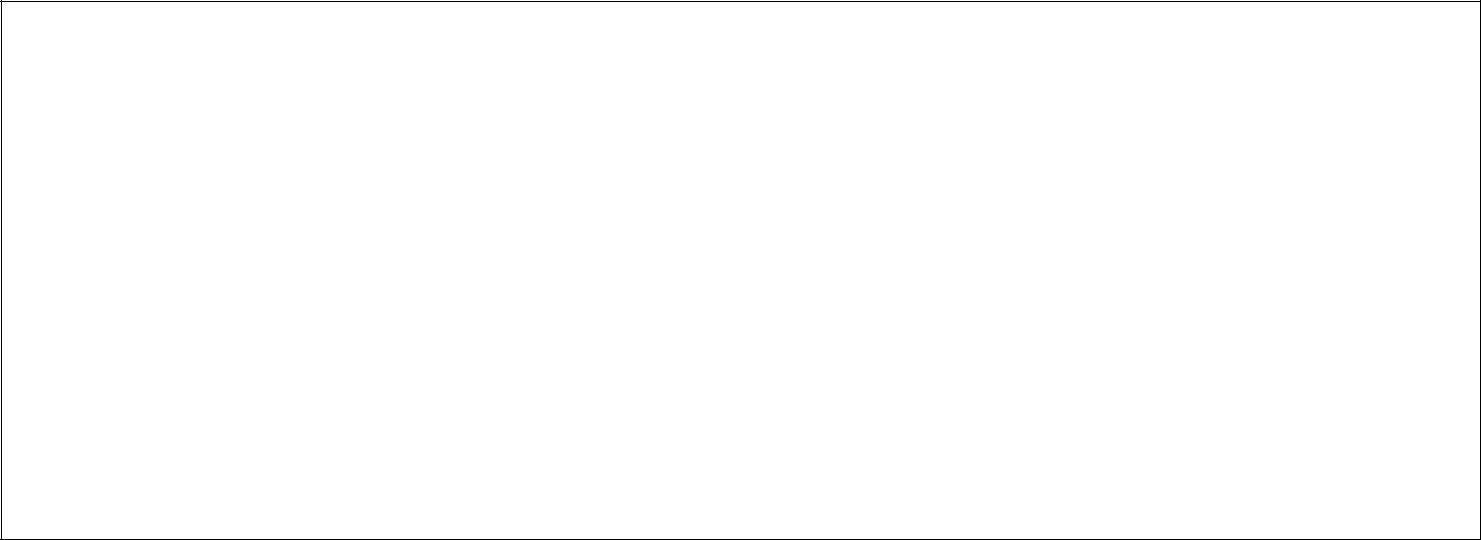 Основные особенности программы по изобразительному искусству:в интегрированной модели задействованы различные виды пластических искусств (живопись, графика, скульптура, художественное конструирование, дизайн и архитектура, декоративно-прикладное исскуство); актуализировано уважение к национальным особенностям искусства народов Казахстана и мира; проясняются преемственные связи в образной специфике современного искусства и произведениях далекого прошлого, формируется готовность к межкультурному взаимодействию и толерантности; широко использованы возможности включения регионального компонента, творческого подхода к преподаванию изобразительного искусства. Учебный материал в программе представлен блоками, отражающими деятельный характер и нравственную сущность художественного образования: «Виды художественной деятельности», «Основы художественной грамоты», «Познание окружающего мира», «Содержание художественно-творческой деятельности».Специфика подобного деления на блоки состоит в том, что первый блок раскрывает содержание учебного материала, второй блок предоставляет инструментарий для его практической реализации, третий намечает духовно-нравственную, эмоционально-ценностную направленность тематики заданий, четвертый содержит виды и условия деятельности, в которых учащийся может получить художественно-творческий опыт. Все блоки раскрывают разные стороны искусства: типологическую, языковую, ценностно-ориентационную, деятельностную.Они (все вместе) в разной мере присутствуют почти на каждом уроке. В комплексе все блоки направлены на решение задач начального художественного образования и воспитания.Количество часов по предмету «Изобразительное искусство» составляет:в 1 классе – 1 час в неделю, общее количество в год – 33 часа; во 2-4 классах - 1 час в неделю, общее количество в год – 34 часа в каждом классе.Инструктивно-методическое письмо ǀ 2015-2016 учебный год	47Начальное образование / Образовательная область «Технология»ОБРАЗОВАТЕЛЬНАЯ ОБЛАСТЬ «ТЕХНОЛОГИЯ»Трудовое обучениеЦель предмета: овладение начальными технологическими знаниями, трудовыми умениями и навыками, способами планирования и организации труда; развитие сенсорики, мелкой моторики рук, пространственного воображения, способностей ориентироваться в информации разного вида; освоение знаний о роли трудовой деятельности человека в преобразовании окружающего мира; воспитание трудолюбия, уважительного отношения к людям и результатам их труда.Задачи предмета:формирование основ общетрудовых и специальных умений, навыков, трудовой и экологической культуры; использование знаний и умений, полученных в повседневной жизни и практической деятельности для поиска, воспроизведения, сохранения и применения информации; соблюдение правил личной гигиены и правил безопасности труда; самостоятельное конструирование различных изделий; развитие творческих способностей, художественного вкуса, творческого воображения, пространственного мышления, эстетического вкуса и конструкторских способностей; организация коллективного труда на уроке. 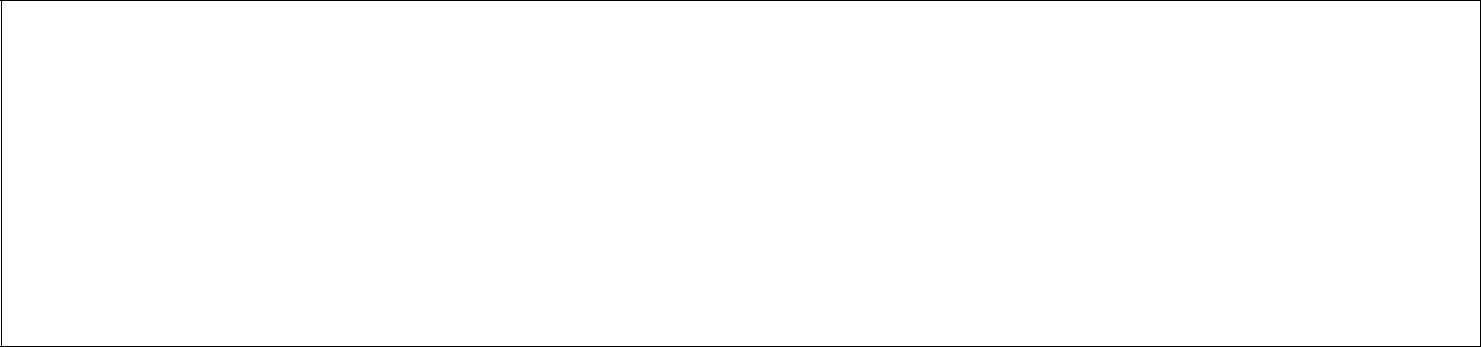 Особенности предмета – формирование знаний о взаимосвязи человека и окружающего мира, понятие о роли деятельности человека в развитии общества, основ технологических умений, навыков. Труд является одним из основных факторов, влияющих на развитие личности учащегося (человеческое, умственное, физическое, эстетическое, экономическое). Формируемые навыки обеспечивают активное восприятие и осмысление полученных знаний и умений.связи с отсутствием в учебнике «Технология» для  4 класса тем «Работа проволкой», «Изготовление украшений из фольги», «Последовательность изготовления орнамента «Қошқар мүйіз» учитель вправе заменить другими темами в рамках учебной программы. Ремесленничество является материальным носителем культуры любого народа. Поэтому в целях формирования знаний и трудовых навыков учащихся, на уроках трудового обучения рекомендуем уделить внимание на обязательное обучение и применение многовековых народных и национальных ремесл. соответствии с типовым учебным планом объем учебной нагрузки по предмету «Трудовое обучение» составляет: 1 класс – 2 часа в неделю, всего – 66 часов; 2-4 классы – по 2 часа в неделю, всего - 68 часов в каждом классе. Инструктивно-методическое письмо ǀ 2015-2016 учебный год	48Начальное образование - Образовательная область «Физическая культура»ОБРАЗОВАТЕЛЬНАЯ ОБЛАСТЬ «ФИЗИЧЕСКАЯ КУЛЬТУРА»Физическая культураУчебный предмет «Физическая культура» – это система знаний о физкультурной деятельности, поддержание физического и психического здоровья учащихся.Изучение предмета направлено на формирование личности, готовой к активной самореализации.Цели обучения:формирование физической культуры личности учащегося посредством освоения основ содержания физкультурной деятельности с общей развивающей направленностью; формирование устойчивых мотивов и потребностей в бережном отношении к своему здоровью; целостное развитие физических и психических качеств; творческое использование средств физической культуры в организации здорового образа жизни. Задачи обучения: укрепление здоровья, улучшение осанки, профилактика плоскостопия; воспитание активности и самостоятельности в двигательной деятельности; формирование системы знаний из области физической культуры, касающихся сохранения и укрепления здоровья; развитие физических качеств: силы, быстроты, выносливости, ловкости, гибкости и координационных способностей; обучение разнообразным комплексам акробатических, гимнастических, легкоатлетических и других физических упражнений общеразвивающей направленности; содействие воспитанию социально значимых черт личности, развитию нравственных и волевых качеств, формирования эстетических вкусов и навыков культуры поведения; формирование элементарных знаний о личной гигиене, режиме дня, влиянии физических упражнений на здоровье, работоспособность и развитие двигательных способностей. Программа состоит из двух разделов: «Знания о физической культуре» (информационный компонент) и «Формирование универсальных и предметных способов действий» (операциональный компонент). Основными формами организации педагогической системы физического воспитания в начальной школе являются уроки физической культуры, физкультурно-оздоровительные мероприятия в режиме учебного дня, спортивные соревнования и праздники, занятия в спортивных секциях и кружках, самостоятельные занятия физическими упражнениями (домашнее задание). Отбор содержания учебного предмета основан на педагогических подходах: личностно-ориентированном   –   дозирование   физических   нагрузок, Инструктивно-методическое письмо ǀ 2015-2016 учебный год	49Начальное образование - Образовательная область «Физическая культура»соответствующих функциональным возможностям организма ребенка;деятельностном – развитие ребенка осуществляется в движениях; здоровьесберегающем – обязательное сохранение здоровья учащегося в процессе обучения. Вариативный компонент обусловлен необходимостью учета региональных особенностей места расположения материальной базы школы, возможностей учителя и интересов учащихся, учебный материал рекомендуется местным органам образования и разрабатывается учителями физической культуры. Исходя из требований и ориентируясь на индивидуальные возможности и особенности полового развития каждого учащегося, учитель вправе самостоятельно разрабатывать индивидуальные шкалы требований (контрольные задания) и в соответствии с ними оценивать успеваемость учащихся в течение года. 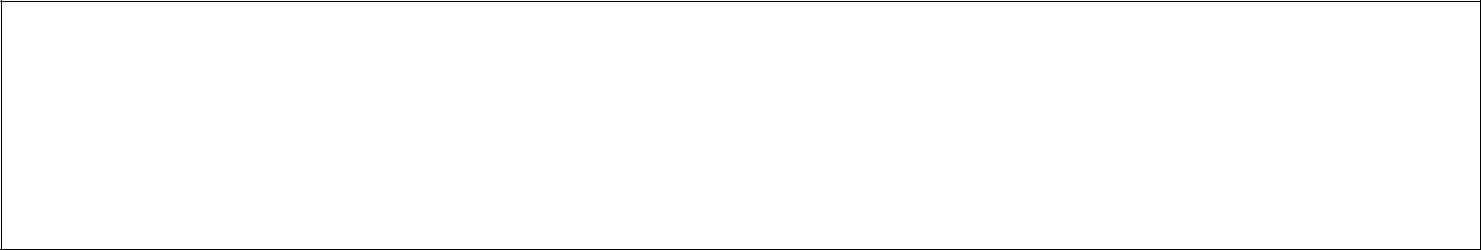 В регионах республики, где нет возможности проводить полноценные уроки по разделам «Лыжная подготовка» и «Плавание», рекомендуется замена. По решению педагогического совета школы эти уроки могут быть заменены соответственно кроссовой подготовкой и гимнастикой (ритмической, атлетической, профессионально-прикладной).Вариативная часть учебного плана предусматривает дополнительные занятия оздоровительной физической культурой для физически отстающих детей или занятия другим видом спорта с учетом потребностей и интересов учащихся и их родителей.«Дни здоровья» проводятся 3-4 раза в учебном году и организуются в каникулярное время.Распределение учащихся на группы для занятий на уроках по учебному предмету «Физическая культура» производится на основании медицинского осмотра с обязательным предъявлением справок.целях оказания методической помощи учителям по вопросу организации проведения уроков по физической культуре Национальным научно-практическим центром физической культуры разработаны методические пособия, которые размещены на сайте центра (www.nnpcfk.kz). Объем учебной нагрузки по предмету в соответствии с Типовым учебным планом (Приказ МОН РК №296 от 25 июля 2013 года о внесении изменений в приказ МОН РК от 8 ноября 2012 года №500 «Об утверждении типовых учебных планов начального, основного среднего, общего среднего образования РК») составляет: 1 класс – 3 часа в неделю, всего 99 часов; 2 класс – 3 часа в неделю, всего 102 часа; 3 класс – 3 часа в неделю, всего 102 часа; 4 класс – 3 часа в неделю, всего 102 часа. Инструктивно-методическое письмо ǀ 2015-2016 учебный год	50ОСОБЕННОСТИ ОБУЧЕНИЯ ПРЕДМЕТАМ УРОВНЯ ОСНОВНОГО СРЕДНЕГО ОБРАЗОВАНИЯОБРАЗОВАТЕЛЬНАЯ ОБЛАСТЬ «ЯЗЫК И ЛИТЕРАТУРА»«Казахский язык» для школ с русским, узбекским, уйгурским, таджикским языками обученияҚазақстан Республикасы Білім және ғылым министрінің (бұдан әрі – ҚР БҒМ) 2015 жылғы 26 қаңтардағы «Қазақстан тарихы» пәні бойынша үлгілік оқу бағдарламаларын, оқулықтар мен оқу-әдістемелік материалдарды жетілдіру туралы» ҚР БҒМ 2014 жылғы 30 желтоқсандағы №554 бұйрығына өзгерістер мен толықтырулар енгізу туралы» №32 бұйрығын орындау мақсатында ҚР БҒМ 2013 жылғы 3 сәуірдегі № 115 бұйрығымен бекітілген «Қазақ тілі» пәнінің оқу бағдарламасына өзгерістер мен толықтырулар енгізілді.Қазақстан Республикасының «Тілдер туралы», «Білім туралы» Заңы мен «Қазақстан Республикасындағы тілдерді дамыту мен қолданудың 2011-2020 жылдарға арналған мемлекеттік бағдарламасында» белгіленген міндеттер еліміздің білім беру жүйесінде көптілді меңгерген, жан-жақты дамыған, өз елінің тілін, тарихын, мәдениетін жетік білетін, белсенді дара тұлға қалыптастыру мақсатын жүзеге асырудың ұтымды жолдарын анықтауды талап етеді.Қазақстан Республикасының Президенті Н.Ә.Назарбаевтың «Қазақстан - 2050: бір мақсат, бір мүдде, бір болашақ» атты Қазақстан халқына Жолдауының ерекше құнды арнасы – «Мәңгілік Ел» идеясына басым мән берілуінде. Бұл ретте Елбасының «Мәңгілік Ел – Мәңгілік Тіл» идеясын көтеруі – қазақ тілінің маңыздылығын, басымдығын көрсетеді, ал бұл идеяны қазақ тілі сабақтарында іске асыру – оқушыларды патриоттық рухта тәрбиелеуге, қазақ тілін білудің қаншалықты маңызды екенін түсінуге мүмкіндік беретін, жалпы тұлғалық қасиетін қалыптастырудың маңызды аспектісі болып табылады. Сол себепті «Мәңгілік ел» жалпыұлттық идеясы оқыту үдерісінде мемлекеттік тіл, туған жер, тарихымызға қатысты тақырыптар аясында меңгерілуі тиіс.Сонымен қатар, «Мәңгілік Ел» құру жолындағы жасампаз бастамалардың нақты көрінісі, Елбасының еліміздің ең қастерлі мерекесі күніне орай, Қазақстан халқына арнаған терең де мағыналы «Тәуелсіздік толғауы» сөзінің 9-сынып бағдарламасына енуі елдігіміздің тұмары, ерлігіміздің шынары болған Тәуелсіздігіміз туралы ерекше ыстық ықыласпен қабылдай отырып, мәтіндермен жұмыс істеуге, сөздік қорын молайтуға мүмкіндік береді.Елбасы Н.Ә. Назарбаевтың еліміздің ең қастерлі мерекесі күніне орай Қазақстан халқына арнаған терең де мағыналы «Тәуелсіздік толғауы» біздің орта буын өкілдеріне, әсіресе, жастарға тәрбиелік мәні зор еңбегі болып табылады.«Тәуелсіздік толғауы» - тарих бедерінде «мың өліп, мың тірілген халықтың» ендігі жарқын болашағына деген сенімі мен серті. Оның әр сөйлемі –  «Мәңгілік  ел»  құру  жолындағы  жасампаз  бастамалардың  нақты  көрінісі.Основное среднее образование / Образовательная область «Язык и литература»Елбасы өз сөзінде ел мен жердің мәңгілік қастерлі ұғым екенін атап көрсетіп, Тәуелсіздіктің мәнін терең ұғынуға үндейді.Осыған  орай,  оқыту  қазақ  тілді  емес  мектептердің  9-сыныбынаарналған «Қазақ тілі» пәнінің оқу бағдарламасында «Тәуелсіздік толғауы» тақырыбын меңгертуге 5/3 сағат бөлінді.«Қазақ тілі» пәнін қазақ тілді емес мектептерде оқытудың басты мақсаты– негізгі және орта деңгейлер бойынша қазақ тілін қатысымдық тұрғыдан меңгерту, оқушыны өз ойын айқын, түсінікті жеткізуге үйрету, коммуникативтік қабілеті дамыған дара тұлғаның дамуына мүмкіндік жасау.Осы мақсатты жүзеге асырудағы оқу пәнінің міндеттері:оқушыларды тыңдалым, оқылым, айтылым, жазылым, тілдесім әрекеттерін кешенді түрде өз мақсатына сай әлеуметтік ортада қолдана білуге үйрету; тілдік дағдысы мен ойлау қабілетін дамыту; қарым-қатынас әдеби тіл нормаларын меңгерту; күнделікті өмір жағдаяттарында қазақ тілін орынды қолдана білуге дағдыландыру; грамматика мен лексикалық тақырыптар арқылы функционалдық сауаттылығын қалыптастыру; сын тұрғысынан ойлауды дамыту арқылы қазақ тіліне қызығушылығын арттыру, қазақ еліне, мемлекеттік тілге деген құрмет сезімін тәрбиелеу. Қазақ тілін үйретудің А2 деңгейінің сөйлесім әрекетінің бес түрі бойынша қол жеткізілетін нәтижелер: Тыңдалым. Өзіне қатысы бар (өзі туралы, отбасы, сатып алынған заттар, тұратын жері, жұмысы туралы) жеке тіркестер мен шағын сөйлемдерді, сондай-ақ көлемі жағынан шағын, анық айтылған жарнамалар хабарландыруларда не туралы баяндалғанын түсінеді. Оқылым. Көлемі жағынан шағын, қарапайым мәтіндерді оқып, негізгі мәліметтерді іріктей алады, түсінеді, оқыған ақпаратты жеткізе алады; өз ойын қысқаша айтады. Жарнама, мәзір, кесте сияқты күнделікті кездесетін сөз және сөйлемдерден қажетті ақпараттарды таба алады. Жеке тұлғаға қатысты қарапайым хаттардың мағынасын түсінеді. Айтылым. Өзіне таныс (отбасы, өмірі, оқуы туралы) тақырыптар бойынша өз ойын түсінікті етіп жеткізе отырып, қарапайым тіркестер мен сөйлемдер арқылы сөйлесе алады. Күнделікті өмірдің негізгі аспектілерін сипаттай алады. Жазылым. Өзіне қатысы бар немесе ұнайтын мәселелер туралы шағын хаттар мен хабарландыру, шағын шығарма, эссе жазуға, сурет, кесте, карта бойынша шағын мәтін құрастыруға мүмкіндігі бар. Жеке басы, отбасы туралы мәліметті қажет ететін сауалнамаларды толтыра алады. Тілдесім. Өмірдің негізгі салаларына байланысты (өзі немесе отбасының мүшелері, сатып алулар және тағы басқа негізгі мәліметтер) жекелеген сөйлемдер мен жиі кездесетін ұғымдар арқылы сұрақ қойып, жауап бере алады. Өзіне таныс тақырыптар бойынша 8-10 репликадан тұратын диалогке түсе алады, күнделікті тұрмыста қолданылатын тілдесімді қысқаша сөйлемдер Инструктивно-методическое письмо ǀ 2015-2016 учебный год	52Основное среднее образование / Образовательная область «Язык и литература»арқылы қолдап, әрі қарай жалғастыруға мүмкіндігі бар, таныс жағдаяттарда келісім білдіріп немесе алғыс айтып, кешірім сұрап және өтініш жасай алады.Білім берудің барлық деңгейлерінде «Қазақ тілі» пәнінің мазмұндық желісінің әлеуметтік-тұрмыстық; әлеуметтік-мәдени; оқу-еңбек аяларына бөлінуі – тәжірибеде өз білімін қолдана білуді қалыптастырады.«Қазақ тілі» пәнінің білімдік, тәрбиелік мақсаттары «Қазақ әдебиеті», «Орыс тілі», «Қазақстан тарихы», «Информатика», жаратылыстану цикліпәндерімен тығыз байланыста іске асырылады.Тілді үйретуде баланың тұлғалық ерекшелігін ескерген жөн. Шығармашылық қабілеті жоғары оқушыларға әртүрлі тақырыптарда шығарма, эссе, әңгіме жазғызып, ізденімпаз, қызығушылығы жоғары оқушыға ақпарат құралдарынан материал жинап, баспасөз-конференция сабағын өткізуді тапсыру оң нәтижесін береді. Сонымен қатар, оңтайлы пайдаланылған дидактикалық, сюжеттік, рөлдік ойындар да оқушының өзін таныта алуына, сыныптастар пікірімен санасуына, шешен сөйлеу қабілетін үйренуіне және білімін жан-жақты көрсетуіне мүмкіндік береді. Оқушылардың ой-өрiсiн дамытып, оларға тiлдiң ұлттық мәдени мұра, тiршiлiктiң өзегi, танымның көзi екендiгiн сезiндiру үшін ақпараттық технология ресурстарын, мультимедиалық құралдарды, ғаламтор материалдарын, бейнероликтерді, электронды оқулықтарды кеңінен қолдану тиімді.Алғаш рет Қазақстан Республикасы Білім және ғылым министрімен 2014 жылғы 17 қарашада «Балабақша – мектеп – колледж – жоғары оқу орны» жүйесіндегі мемлекеттік тілді деңгейлік үздіксіз оқыту стандарты (бұдан әрі - Стандарт) бекітіліп, облыстардың, Астана және Алматы қалаларының білім басқармаларына жіберілді және ол Академия сайтында (www.nao.kz) орналастырылған.Бұл Стандарт төмендегідей 7 негізгі бөлімнен тұрады:Нормативтік сілтемелер; «Қазақ тілі» оқу пәні бойынша оқу жүктемесі; «Қазақ тілі» оқу пәнінің базалық білім мазмұнына қойылатын талаптар (Мектепке дейінгі білім беру мен тәрбие, бастауыш, негізгі орта, жалпы орта білім беру); «Қазақ тілі» оқу пәнінің базалық білім мазмұнына қойылатын талаптар (техникалық және кәсіптік білім беру, жоғары білім); «Қазақ тілін» меңгеру деңгейінің халықаралық оқыту стандартына сәйкестігі; Сөйлеу іс-әрекетінің әрбір деңгейіне қойылатын талаптар; Қазақ тілін деңгейлік оқытумен байланысты қалыптастыратын құзыреттіліктер; Әрбір деңгей бойынша күтілетін нәтижелер. Стандартта Қазақстан Республикасының үздіксіз білім беру жүйесінде мемлекеттік тілді деңгейлік оқытудың сатылары жіктелді (5-кесте):Инструктивно-методическое письмо ǀ 2015-2016 учебный год	53Основное среднее образование / Образовательная область «Язык и литература»5-кесте. ҚР үздіксіз білім беру жүйесінде мемлекеттік тілді деңгейлік оқытудың сатыларыСтандартта Еуропалық деңгейлер жүйесіне сәйкес қазақстандық әдістемеші-ғалымдар қазақ тілін үйрету үшін алты деңгейді ұстанады. Ол деңгейлер жүйесі А1, А2, В1, В2, С1, С2 деп аталатын үш ірі деңгейден тұрады (6-кесте).6-кесте. Тілді білу деңгейлерінің жіктелуіСтандартта ҚР жалпы білім беретін қазақ тілді емес мектептерде «Қазақ тілі» пәні бойынша оқушылардың қазақ тілін білу деңгейлері мен сөйлеу дағдыларына қойылатын өлшемдер де көрсетілген (7-кесте).7-кесте. Қазақ тілін білу деңгейлері мен сөйлеу дағдыларына қойылатын өлшемдерИнструктивно-методическое письмо ǀ 2015-2016 учебный год	54Основное среднее образование / Образовательная область «Язык и литература»«ҚР бастауыш, негізгі орта, жалпы орта білім берудің үлгілік оқу жоспарларын бекіту туралы» ҚР БҒМ 2012 жылғы 8 қарашадағы №500 бұйрығына өзгерістер енгізу туралы» ҚР БҒМ 2013 жылғы 27 қарашадағы №471 бұйрығына сәйкес «Қазақ тілі» пәні бойынша оқу жүктемесінің көлемі:Оқыту орыс тілді мектептерде:5-сынып – аптасына 4 сағат, оқу жылында – 136 сағат; 6-сынып – аптасына 4 сағат, оқу жылында – 136 сағат; 7-сынып – аптасына 4 сағат, оқу жылында – 136сағат; 8-сынып – аптасына 4 сағат, оқу жылында – 136 сағат; 9-сынып – аптасына 4 сағат, оқу жылында –136 сағат. Оқыту ұйғыр, өзбек, тәжік тілді мектептерде:5-сынып – аптасына 3 сағат, оқу жылында – 102 сағат; 6-сынып – аптасына 2 сағат, оқу жылында – 68 сағат; 7-сынып – аптасына 3 сағат, оқу жылында – 102 сағат; 8-сынып – аптасына 3 сағат, оқу жылында – 102 сағат; 9-сынып – аптасына 2 сағат, оқу жылында – 68 сағат.Әрбір тоқсанда алынатын бақылау жұмысының (тест, эссе, диктант, т.б.) саны сол сыныптағы апталық сағат санымен сәйкес келуі тиіс.«Казахская литература» для школ с русским, узбекским, уйгурским, таджикским языками обучения«Қазақ әдебиеті» пәні оқушылардың оқырмандық мәдениетін жетілдіруді, қазақ халқының әдеби мұралары туралы жүйелі түсінік беруді және әлем әдебиеті үлгілерімен таныстыруды, ізгілік, адамгершілік, әсемдік, отансүйгіштік және іскерлік құндылықтарын шәкірт бойына сіңіруді көздейді.Оқу бағдарламасында пәнді оқытудың мақсаты қазақ әдебиетінің озық классикалық үлгілері арқылы оның басты идеялық бағытын, тақырыптық, мазмұндық мақсатын саралай білетін және қазақ халқының рухани әлемін, дәстүрін, әдебиеті мен мәдениетін бағалай алатын, танымы жоғары, өркениеттi қоғамға сай тұлға қалыптастыру деп айқындаса, пәнді оқыту міндеттері:әдеби көркем туынды арқылы оқушының мемлекеттік тілді меңгеру мүмкіндігін арттыру; қазақ халқының әдебиеті, тарихы, тілі, мәдениеті, өнері туралы біртұтас түсініктерін қалыптастыру; көркем әдебиетті оқытуда шығарманың тақырыптық-идеялық мәнін меңгерту және рухани-мәдени құндылықтар жөнінде пікір алмасуға үйрету; оқушылардың  әдеби-теориялық  бiлiмдерiн  тереңдетiп,  шығарманың Инструктивно-методическое письмо ǀ 2015-2016 учебный год	55Основное среднее образование / Образовательная область «Язык и литература»мазмұндық, жанрлық-стильдiк ерекшелiктерiн таныту;әдебиет тарихы бойынша тиісті мәліметтер мен әдебиеттану ұғымдарын пайдалана отырып, көркем шығармаларды оқу мен талдау дағдыларын меңгерту; қазақ тілінде сөйлеу әрекеттерін еркін орындау, әдеби тіл үлгісін пайдалана отырып, пән бойынша өз ойларын қазақ тілінде өзгеге және топта қорғай білу деп көрсетілген. Қазақ әдебиеті танымдық, тәрбиелiк қызмет атқаратындықтан, әдеби бiлiм мазмұны осыған дейінгі сыныптарда берiлген базалық бiлiмнiң табиғи жалғасы, бiртұтас құрамдас бөлiгі болып табылады. Қазақ әдебиетiн бiртұтас, жүйелi сипатта оқыту оқушылардың үйлесiмдi дамуына қызмет етеді. «Қазақ әдебиеті» пәнінің білімдік, тәрбиелік мақсаттары «Қазақ тілі», «Қазақстан тарихы», жаратылыстану циклі, «Музыка» пәндерімен тығыз байланыста іске асырылады. 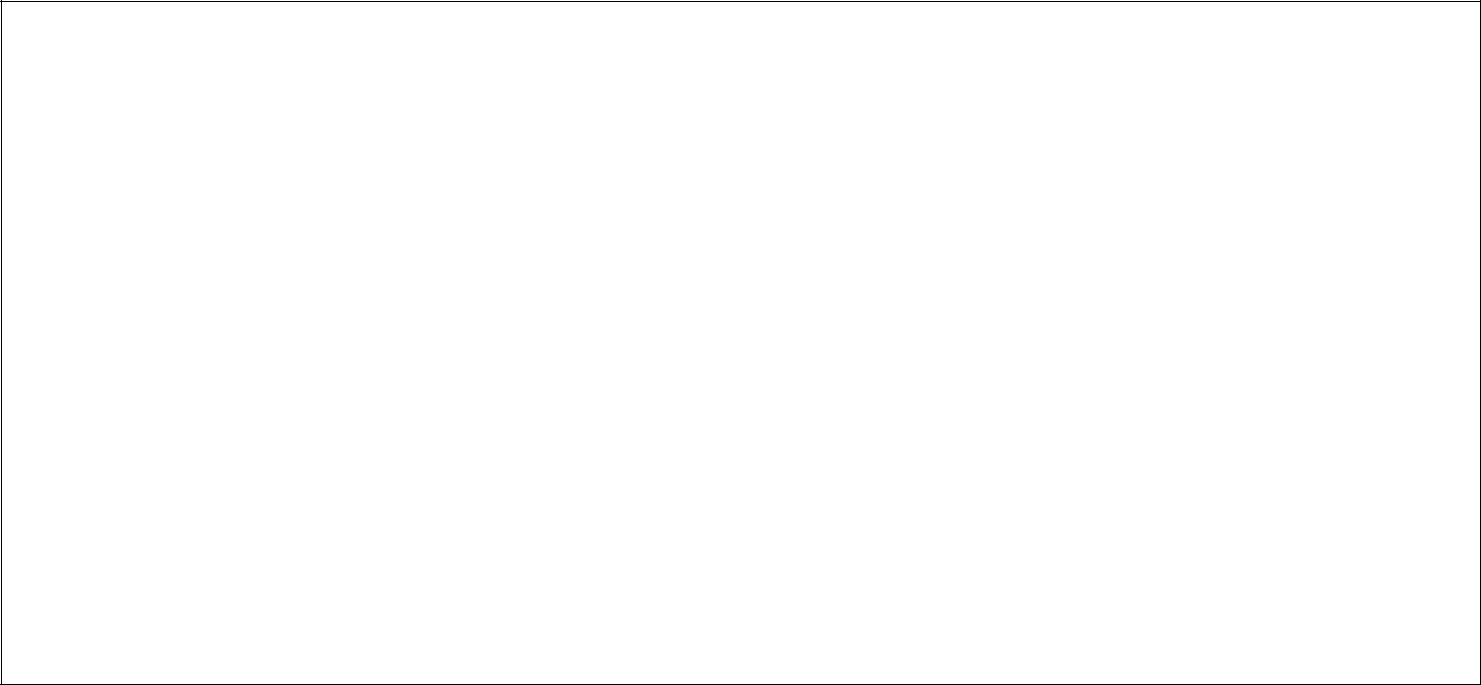 Қазақ әдебиетін оқытудың түпкі нәтижесі оқушылардың алған білімдерін өмірде қолдана алуына бағытталуы білімнің білікке ұласуының бірден-бір кепілі болып табылады. Функционалдық сауаттылықты қалыптастыру қазіргі таңда оқыту жүйесіне қойылып отырған әлеуметтік сұраныс талаптарымен сай келу үшін оқушының қатысымдық, ақпараттық құзыреттіліктеріне бағытталып жүргізілгенде ғана оң нәтижелерге қол жеткізуге болады. Сол себепті жетекші әрекеті қарым-қатынас болып саналатын 5-9-сынып оқушысына функционалдық сауаттылықтықты меңгертудің мүмкіндіктері мол. Бұл өз кезегінде оқытудың тұлғалық-әрекеттік бағдарын күшейтуді тілді меңгертудің басым бағыты ретінде белгілеудің қажеттігін көрсетеді. Оқушыларының функционалдық сауаттылығын қалыптастыруда рөлдік ойын, дара тұлғаға бағдарланған оқыту және сұрақ-жауап әдістері арқылы жүзеге асатын жағдаяттық, сұхбаттық және құзыреттіліктерді қалыптастыратын тапсырмалардың тиімділігі жоғары.«Қазақстан Республикасындағы бастауыш, негізгі орта, жалпы орта білім берудің үлгілік оқу жоспарларын бекіту туралы» ҚР БҒМ 2012 жылғы 8 қарашадағы №500 бұйрығына сәйкес «Қазақ әдебиеті» пәні бойынша оқу жүктемесінің көлемі:Оқыту орыс тілінде жүргізілетін мектептерде:5-сынып – аптасына 1 сағат, оқу жылында – 34 сағат; 6-сынып – аптасына 1 сағат, оқу жылында – 34 сағат; 7-сынып – аптасына 1 сағат, оқу жылында – 34 сағат; 8-сынып – аптасына 1 сағат, оқу жылында – 34 сағат; 9-сынып – аптасына 1 сағат, оқу жылында – 34 сағат;Оқыту орыс, ұйғыр, өзбек, тәжік тілдерінде жүргізілетін мектептерде:5-сынып – аптасына 1 сағат, оқу жылында – 34 сағат; 6-сынып – аптасына 1 сағат, оқу жылында – 34 сағат; 7-сынып – аптасына 1 сағат, оқу жылында – 34 сағат; 8-сынып – аптасына 1 сағат, оқу жылында – 34 сағат; 9-сынып – аптасына 1 сағат, оқу жылында – 34 сағат.Инструктивно-методическое письмо ǀ 2015-2016 учебный год	56Основное среднее образование / Образовательная область «Язык и литература»Курс «Абаеведение»Жалпы орта білім беру ұйымдарында «Абайтану» курсы 2012 жылы 27 сәуірде бекітілген «Қазақстанның ішкі саясатындағы идеологиялық менеджментті қайта жаңғырту жөніндегі 2012-2013 жылдарға арналған Жалпыұлттық іс-шаралар жоспарының» 41 және 42-тармақтарын орындау мақсатында әзірленген және ҚР Білім және ғылым министрінің 2013 жылғы 3 сәуірдегі №115 бұйрығымен бекітілген оқу бағдарламасы арқылы оқыту жүзеге асырылады.«Абайтану» курсының оқу бағдарламасы ұлы ақын шығармаларын терең де, жан-жақты таныту арқылы елжанды, халқымыздың әдебиетін, өнерін, салт-дәстүрін, мәдениетін, тілін ұлттық құндылық ретінде бағалайтын, эстетикалық талғамы жоғары, білім, білік, дағдылармен қаруланған, түйген ойларын іс жүзінде өз кәдесіне жарата білетін, ұлттық сана-сезімі қалыптасқан, өркениетті қоғамда өмір сүруге лайықты, терең ойлайтын дара тұлға қалыптастыруға бағытталған.Курсты қазақ тілі мен әдебиеті немесе біліктілікті арттыру және қайта даярлау бойынша арнайы курстардан өткен пән мұғалімдері жүргізеді. Мұғалімдерге көмек ретінде «Абайтану» курсы бағдарламасының мазмұнын жобалау мен өткізу бойынша әдістемелік құралдар әзірленіп, Академия сайтына (www.nao.kz) орналастырылды.Жалпы білім беретін мектептердің 9-сыныбына арналған «Абайтану» курсын ҚР БҒМ 2012 жылғы 8 қарашадағы №500 бұйрығымен бекітілген негізгі орта білім берудің үлгілік оқу жоспарларының вариативтік компоненті есебінен жүргізу ұсынылады.Курс жүктемесінің көлемі:9-сыныпта – аптасына 1 сағат, оқу жылында – 34 сағатты құрайды.Курс бойынша білім алушылардың оқу жетістігін ағымдық бағалау, сондай-ақ емтихан жүргізілмейді.«Русский язык» для школ с русским языком обученияПредмет обучения в школьном курсе русского языка – современный русский литературный язык в его реальном функционировании в условиях полиэтнического Казахстана. Он закладывает фундамент общего филологического образования учащихся как целостной системы, изучающей духовную культуру народа, выраженную в языке и литературном творчестве.Программа предполагает изучение теоретических сведений о языке, имеющих познавательно-практическую направленность, которая обеспечит эффективное общение в социально-бытовой, социально-культурной, официально-деловой сферах общения. В целом все содержание учебного предмета направлено на повышение культуры общения на русском языке и формирует навыки, необходимые для активной социальной и производственной деятельности конкурентоспособной личности в современном мире.Цель обучения русскому языку – воспитание творчески активной языковой личности путем формирования языковой, речевой, коммуникативной компетенций на основе:Инструктивно-методическое письмо ǀ 2015-2016 учебный год	57Основное среднее образование / Образовательная область «Язык и литература»освоения описательной и функциональной языковой системы, норм употребления средств разных уровней, активизации последних в продуктивной речевой деятельности, обогащения словарного запаса и синтаксического строя речи; овладения законами построения связного высказывания, общей культурой общения, механизмами совершенствования речи и творческого использования языка. Предмет «Русский язык» должен быть направлен на формирование коммуникативных навыков учащихся, чтобы учащийся мог в любой стандартной и нестандартной ситуации высказать собственную точку зрения, доказать и обосновать при необходимости, умело вести диалог в условиях межкультурной коммуникации.Важным компонентом в обучении русскому языку должна быть ориентация на формирование функциональной грамотности личности, одним из ее компонентов является грамотность чтения. Результаты участия 15-летних учащихся казахстанских школ в международном сравнительном исследовании PISA свидетельствует о недостаточном уровне сформированности грамотности чтения (в 2009 г. 59 место из 65 стран-участниц, в 2012 г. 63 место из 65 стран-участниц).В связи с этим при обучении русскому языку необходимо усилить работу по формированию данного вида функциональной грамотности как необходимого навыка применения знаний и умений при решении широкого диапазона жизненных задач в различных сферах человеческой деятельности, а также в межличностном общении и социальных отношениях.Следует усилить работу с текстом как источником информации, направленную на развитие скорочтения, умений выделять главную и второстепенную, явную и скрытую, текстовую и внетекстовую информацию, лаконично представлять информацию и выступать перед публикой, излагать собственную точку зрения, аргументировать ее в устной (в дискуссиях, дебатах, докладе и др.) и письменной (эссе) формах. На уроках с целью формирования ИКТ-компетенций учащихся следует включать разнообразные виды работы с информацией из различных источников, включая инновационные коммуникационные технологии (словари, справочники, СМИ, интернет, компьютер и др.).Поскольку предметом обучения является современный русский литературный язык в его реальном функционировании в современных условиях полиэтнического Казахстана, на уроках русского языка рекомендуется использовать тесты различных стилей и жанров, охватывающих различные аспекты социально-экономической и культурной жизни общества. Работа с художественными, научными, научно-популярными текстами и текстами СМИ, фрагментами речевого общения в официальной/неофициальной обстановке позволят учащимся повысить уровень орфографической, пунктуационной, стилистической грамотности, а также уровень речевой культуры, отработать навыки анализа и составления связных высказываний различных стилей, типов и жанров речи.Инструктивно-методическое письмо ǀ 2015-2016 учебный год	58Основное среднее образование / Образовательная область «Язык и литература»При отборе текстового материала необходимо усилить воспитательный компонент содержания образования. Тексты должны быть отобраны с учетом этнокультурного компонента (сведения о национально-культурной специфике русского языка, о культуре русского, казахского народов и других народов, проживающих на территории нашей страны). Содержание текстов должно быть направлено на формирование духовно-нравственных качеств и патриотических чувств учащихся, на формирование казахстанского патриотизма и стремления воплотить в жизнь общенациональную идею «Mәңгілік Ел», на развитие толерантности и умения общаться в условиях межэтнической и межкультурной коммуникации.Организация учебного процесса при ориентации на развитие критического мышления предполагает равноправные взаимодействия субъектов обучения, диалогические отношения между ними, возможность высказывать свои суждения, рассчитывая быть услышанным, выслушивать, понимать и принимать другие мнения, выстраивать систему аргументов в защиту своей позиции, сопоставлять разные позиции, участвуя в дискуссии.При изучении предмета «Русский язык» развитие критического мышления должно быть связано в первую очередь с работой с текстом. При этом необходимо объединение приемов учебной работы по видам учебной деятельности в зависимости от характера текста (текст информационный или художественный) и способа работы с ним (чтение готового текста или создание письменного текста). Чтение имеет огромный развивающий и воспитательный потенциал: приобщает ребенка к духовному опыту человечества, развивает его ум, облагораживает чувства. При изучении русского языка учащиеся будут глубже понимать прочитанное, овладеют активными способами чтения и приемами работы с художественным текстом, что позволит повысить культуру речи, эстетическое развитие, сформирует активную личность, умеющую творчески и самостоятельно работать с текстом, информацией.Необходимо развивать такие читательские умения, как нахождение информации, заданной в явном виде; формулирование выводов; интерпретация и обобщение информации; анализ и оценка содержания, языковых особенностей и структуры текста.При повышении уровня орфографической и пунктуационной грамотности учащихся следует уделять большое внимание внутрипредметным связям (морфемика, словообразование, лексика и этимология), формированию умения распознавать разнообразные синтаксические структуры в тексте и применять полученные знания на практике, в продуктивной речевой деятельности. В связи с этим важно формировать представления о системе русского языка (фонетика, лексика, состав слова и словообразование, морфология, синтаксис), правилах функционирования языковых средств в речи, норм русского литературного языка, обогащения словарного запаса и грамматического строя речи. При изучении любого языкового явления необходимо опираться на его семантическую характеристику и функциональные особенности, что способствует развитию у учащихся чувства языка, потребности совершен-ствовать свою речь. Для совершенствования коммуникативных навыков иИнструктивно-методическое письмо ǀ 2015-2016 учебный год	59Основное среднее образование / Образовательная область «Язык и литература»развития чувства языка важно проводить работу с синонимами, антонимами на разных языковых уровнях, осуществлять стилистический и жанровый анализ текстов, редактирование текста, стилистическую и жанровую трансформацию текста и др. Также в процессе обучения русскому языку необходимо использовать различные формы коллективной и индивидуальной работы, обсуждение проблемных вопросов, решение лингвистических задач и др.Для более глубокого изучения предмета «Русский язык» учащимся можно предложить дополнительные корректировочные курсы по орфографии, пунктуации и культуре речи.Количество часов по русскому языку составляет:в 5, 6, 7, 8 классах – 3 часа в неделю, общее количество в год – 102 часа в каждом классе; в 9 классе – 2 часа в неделю, общее количество в год – 68 часов.Всего на изучение курса в 5 классе выделено 102 ч., из них 20 ч. – развитие речи. Письменные, контрольные работы и тестирования: 5 диктантов (1 стартовый, далее по одному в четверть); 2 изложения (по одному в полугодие); 2 сочинения (по одному в полугодие); 2 контрольные работы (по одной в полугодие); 2 тестирования (по одному в полугодие; по усмотрению учителя на тестирование возможно отводить 20-25 минут урока после повторения). Объем контрольных диктантов – 90-110 слов, с грамматическим заданием – на 10-20 слов меньше (в зависимости от сложности и объема грамматического задания). Объем текста для подробного изложения – 100-150 слов, для сжатого изложения, итоговых, контрольных изложений – на 30-60 слов больше. Объем классных сочинений – 0,5-1,0 страницы.На изучение курса в 6 классе выделено 102 ч., из них 20 ч. – развитие речи. Письменные, контрольные работы и тестирования: 5 диктантов (1 стартовый, далее по одному в четверть); 3 изложения (2 в первом полугодии, 1 – во втором полугодии); 3 сочинения (1 в первом полугодии, 2 – во втором полугодии); 3 контрольные работы (1 – в первом полугодии, 2 – во втором полугодии); 3 тестирования (2 – в первом полугодии, 1 – во втором полугодии; по усмотрению учителя на тестирование возможно отводить 20-25 минут урока после повторения). Объем контрольных диктантов – 110-120- 130 слов, с грамматическим заданием – на 10-20 слов меньше (в зависимости от сложностиобъема грамматического задания). Объем текста для подробного изложения – 150-200 слов, для сжатого изложения, итоговых, контрольных изложений – на 30-60 слов больше. Объем классных сочинений – 1,0-1,5 страницы. На изучение курса в 7 классе выделено 102 ч., из них 20 ч. – развитие речи. Письменные, контрольные работы и тестирования: 5 диктантов (1 стартовый, далее по одному в четверть); 3 изложения (2 в первом полугодии, 1 – во втором полугодии); 3 сочинения (1 в первом полугодии, 2 – во втором полугодии); 3 контрольные работы (1 – в первом полугодии, 2 – во втором полугодии); 3 тестирования (2 – в первом полугодии, 1 – во втором полугодии; по усмотрению учителя на тестирование возможно отводить 20-25 минут урока после повторения). Объем контрольных диктантов – 120-140 слов, с грамматическим заданием – на 10-20 слов меньше (в зависимости от сложности объема грамматического задания). Объем текста для подробного изложения – Инструктивно-методическое письмо ǀ 2015-2016 учебный год	60Основное среднее образование / Образовательная область «Язык и литература»200-250 слов, для сжатого изложения, итоговых, контрольных и экзаменационных изложений – на 30-60 слов больше. Объем классных сочинений – 1,5-2,0 страницы.На изучение курса в 8 классе выделено 102 ч., из них 20 ч. – развитие речи. Письменные, контрольные работы и тестирования: 5 диктантов (1 стартовый, далее по одному в четверть); 3 изложения (2 в первом полугодии, 1 – во втором полугодии); 3 сочинения (1 в первом полугодии, 2 – во втором полугодии); 2 контрольные работы (по 1 в полугодие); 3 тестирования (1 – в первом полугодии, 2 – во втором полугодии; по усмотрению учителя на тестирование возможно отводить 20-25 минут урока после повторения). Объем контрольных диктантов – 140-150 слов, с грамматическим заданием – на 10-20 слов меньше (в зависимости от сложности и объема грамматического задания). Объем текста для подробного изложения – 250-350 слов, для сжатого изложения, итоговых, контрольных изложений – на 30-60 слов. Объем классных сочинений – 2,0-2,5 страницы.целях реализации ключевых направлений Стратегий «Казахстан – 2050» – новый политический курс состоявшегося государства», Послания Президента Н.А. Назарбаева от 11 ноября 2014 года «Нұрлы жол – Путь в будущее» и определения роли Первого Президента Республики Казахстан Н.А. Назарбаева в развитии национальной истории и модернизации исторического сознания казахстанского общества и во исполнение приказа Министра образования и науки Республики Казахстан от 26 января 2015 года №32 внесены изменения и дополнения в типовые учебные программы по предмету «Русский язык» для 5-9 классов. В базовое содержание учебной программы 9 класса в тему «Текст. Особенности организации текста в разных стилях» включено произведение Н.Назарбаева «Слово о Независимости», текст выступления Главы государства 15 декабря 2014 года, на изучение которого отводится 1 час. На изучение курса в 9 классе выделено 68 ч., из них 12 ч. – развитие речи. Письменные, контрольные работы и тестирования: 5 диктантов (1 стартовый, далее по одному в четверть); 3 изложения (2 в первом полугодии, 1 – во втором полугодии); 3 сочинения (1 в первом полугодии, 2 – во втором полугодии); 2 контрольные работы (по 1 в полугодие); 2 тестирования (1 – в первом полугодии, 2 – во втором полугодии; по усмотрению учителя на тестирование возможно отводить 20-25 минут урока после повторения). Объем контрольных диктантов – 150-170 слов, с грамматическим заданием – на 10-20 слов меньше (в зависимости от сложности и объема грамматического задания). Объем текста для подробного изложения – 350-400 слов, для сжатого изложения, итоговых, контрольных изложений – на 30-60 слов больше. Объем классных сочинений – 2,5-3,0 страницы. Следует обратить внимание на оценивание работы учащихся. При оценивании языкового разбора (фонетический, морфемный, словообразовательный, лексический, морфологический, синтаксический) предлагается учитывать такие критерии, как логичность изложения (соблюдение порядка разбора), степень полноты характеристик (изложение всей необходимой информации), правильность (соответствие истинному Инструктивно-методическое письмо ǀ 2015-2016 учебный год	61Основное среднее образование / Образовательная область «Язык и литература»положению вещей). При оценивании орфографического и пунктуационного анализа текста важны такие критерии, как орфографическая и пунктуационная зоркость (умение видеть в тексте орфограммы и пунктограммы), обозначение условий выбора орфограмм и пунктограмм (выделение морфемы, где находится орфограмма; подчеркивание орфограммы одной чертой, условия – двумя; подбор проверочного слова; определение грамматических характеристик и т.п.), правильность (соответствие истинному положению вещей). Критериями оценивания диктанта с грамматическим заданием являются орфографическая грамотность, пунктуационная грамотность, морфологический разбор слов, синтаксический разбор предложения. Оценивание изложения должно учитывать полноту содержания, орфографическую грамотность, пунктуационную грамотность, лексико-стилистическую правильность текста, грамматико-стилистическую правильность текста. Критериями для оценивания устного монологического высказывания являются информативность (объем текста (количество слов), количество микротем (пункты содержания) и их развернутость микротем, логичность, завершенность), языковая правильность в области лексики, грамматики (морфология, синтаксис), орфоэпических норм, а также беглость речи. При оценивании письменного монологического высказывания важны такие критерии, как информативность (объем текста, количество микротем и их развернутость микротем, логичность, завершенность), языковая правильность в области лексики, грамматики (морфология, синтаксис), стилистики (сответствие стилю текста-источника/ оригинальность мысли, проявление собственного стиля), орфографии и пунктуации.«Русская литература» для школ с русским языком обученияУчебный предмет «Русская литература» занимает центральное место в общей системе эстетического и нравственного воспитания учащихся, в развитии их самосознания, познавательных интересов, коммуникативных способностей, художественного вкуса, читательской и речевой культуры.Посредством предмета «Русская литература» осуществляется приобщение к чтению, формируется устойчивый интерес к чтению.Предмет «Русская литература» нацелен на развитие образованной, культурной, функционально грамотной личности путем знакомства с нравственными образцами, выработанными человечеством в целом и народом своей страны.Изучение русской литературы в школе основано, в первую очередь, на анализе произведения: идейно-художественном, сюжетно-композиционном, пообразном, стилевом. Особое внимание уделяется изучению творческой истории произведения, рассмотрению произведения в сравнительном контексте русской литературы и казахской литературы, русской литературы Казахстана.Предмет «Русская литература» должен быть направлен на формирование коммуникативных навыков учащихся, чтобы учащиеся могли в любой стандартной и нестандартной ситуации высказать собственную точку зрения, доказать и обосновать при необходимости, умело вести диалог в условияхИнструктивно-методическое письмо ǀ 2015-2016 учебный год	62Основное среднее образование / Образовательная область «Язык и литература»межкультурной коммуникации. Важным компонентом в обучении русской литературе должна быть ориентация на формирование функциональной грамотности личности, одним из ее видов является грамотность чтения. Результаты участия 15-летних учащихся казахстанских школ в международных сравнительных исследованиях PISA свидетельствуют о недостаточном уровне сформированности грамотности чтения (в 2009 г. 59 место из 65 стран-участниц, в 2012 г. 63 место из 65 стран-участниц).связи с этим при обучении русской литературе необходимо усилить работу по формированию грамотности чтения как необходимого навыка работы текстом в качестве основного источника информации, умение добывать самостоятельно новые знания и применять их в разнообразных учебных и внеучебных ситуациях. С учетом требований международных исследований PISА необходимо в процессе обучения литературе повысить качество чтения и понимания текста учащимися. Изучение шедевров казахской, русской и зарубежной литературы должно быть направлено на формирование духовно-нравственных качеств и патриотических чувств обучающихся, на понимание и осознание идеи «Mәңгілік Ел». Чтение литературы как части культурного наследия способствует формированию и развитию личности, ее системы ценностей, идеалов, способностей, характера. Формирование читательской грамотности – это основной ресурс введения учащихся в культуру, освоение ими культурных и нравственных образцов, выработанных человечеством в целом и народом своей страны. Целью обучения предмету является формирование у учащихся способности к восприятию и пониманию художественной литературы как искусства слова, развитие читательских интересов, эстетического вкуса и образного мышления, обучение навыкам анализа художественного произведения. По окончании основной школы выпускник должен уметь не только анализировать художественный текст по предложенному алгоритму и постигать ценности словесного искусства в его соотнесенности с фактами культуры и истории, но и отстаивать собственное мнение с привлечением необходимых аргументов, высказывая его в устной и письменной форме. курсе   основной   школы   учащиеся   последовательно   вводятся   в художественный мир литературы, при этом формируется понятие о словесности как о метасистеме, в рамках которой развиваются такие словесно-художественные системы, как фольклор, мифология, художественная литература. Понимание специфики художественных миров этих систем, усвоение общих закономерностей развития литературы как вида искусства, осознание механизма смены и преемственности культурных эпох, места и роли в них литературы обеспечивается соблюдением принципов историзма, синхронности и хронологической последовательности изучения материала. Классический принцип постижения специфики словесного творчества путем изучения элементов стилистики, стиховедения, теории образа, структуры художественного произведения, литературных родов, художественного метода стиля   нацелен   на   повышение   читательской   культуры   учащихся. Инструктивно-методическое письмо ǀ 2015-2016 учебный год	63Основное среднее образование / Образовательная область «Язык и литература»Литературоведческие термины изучаются последовательно при рассмотрении конкретных особенностей литературных текстов (от изобразительно-выразительных средств к структуре текста, литературным родам и жанрам, историческому развитию родов, жанров и литературных направлений) на основе индуктивного подхода. Изучение литературы предполагает идейно-художественный, сюжетно-композиционный, пообразный, стилевой анализ текста; при этом рассматривается творческая история произведения, его место в контексте творчества писателя или сравнительно с произведениями других авторов; учащиеся знакомятся с личностью и биографией писателя. Большое значение придается вступительным занятиям и организации чтения.Изучение литературы есть движение от художественного текста к художественному миру; в процессе обучения должно происходить сотворчество, обмен пониманием и интерпретацией текстов между педагогом и учащимися. Задача учителя – помочь ученику выразить и сформулировать в устной и письменной речи свое понимание художественного произведения, создать собственный художественный или критический текст.Организация учебного процесса при ориентации на развитие критического мышления предполагает равноправные взаимодействия субъектов обучения, диалогические отношения между ними, возможность высказывать свои суждения, рассчитывая быть услышанным, выслушивать, понимать и принимать другие мнения, выстраивать систему аргументов в защиту своей позиции, сопоставлять разные позиции, участвуя в дискуссии.При изучении литературы развитие критического мышления должно быть связано в первую очередь с работой с текстом. При этом необходимо объединение приемов учебной работы по видам учебной деятельности в зависимости от характера текста (текст информационный или художественный) и способа работы с ним (чтение готового текста или создание письменного текста). Чтение имеет огромный развивающий и воспитательный потенциал: приобщает ребенка к духовному опыту человечества, развивает его ум, облагораживает чувства. При изучении предмета «Русская литература» учащиеся будут глубже понимать прочитанное, овладеют активными способами чтения и приемами работы с художественным текстом, что позволит повысить культуру речи, эстетическое развитие, сформирует активную личность, умеющую творчески и самостоятельно работать с текстом, информацией.Программа по русской литературе предлагает три списка литературных произведений: 1) для чтения и изучения; 2) для чтения и обсуждения; 3) для внеклассного (дополнительного) чтения. Первый список содержит обязательный минимум произведений, изучаемых в три этапа (восприятие, анализ, обобщение) текстуально, подробно, с выполнением устных и письменных заданий разного характера (репродуктивного, аналитического, творческого). Второй список дает произведения для чтения, осмысления, обсуждения в классе, для письменного или устного отзыва о них и т.д. (рассматриваются проблема, герой, своеобразие композиции или сюжета). Третий список – рекомендательный, расширяющий круг самостоятельногоИнструктивно-методическое письмо ǀ 2015-2016 учебный год	64Основное среднее образование / Образовательная область «Язык и литература»чтения учащихся список.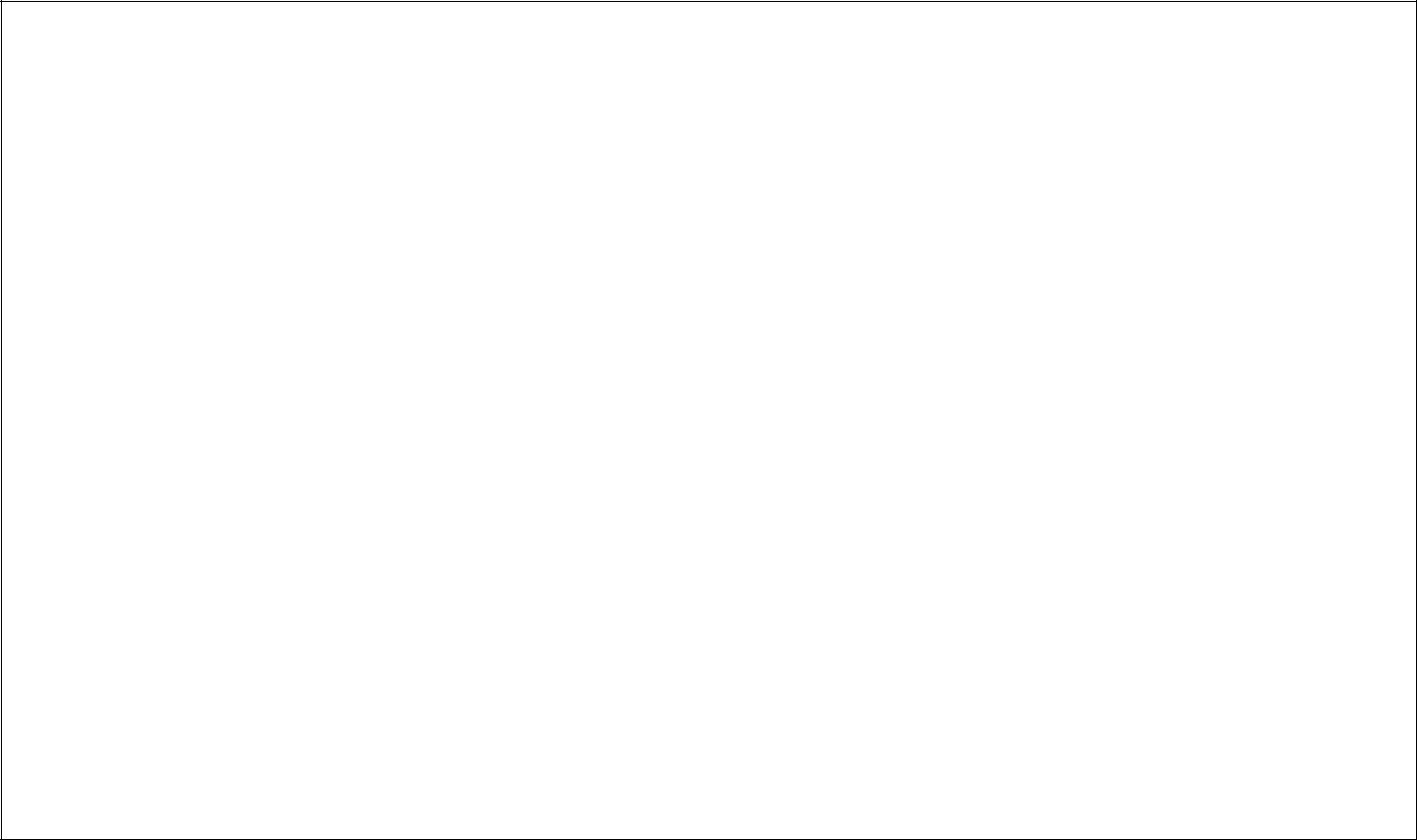 Количество часов по литературе составляет:в 5-9 классах – по 2 часа в неделю, общее количество – 68 часов в год.На изучение предмета «Русская литература» в 5 классе выделено 68 часов, из них: введение – 4 часа, чтение и изучение – 35 часов, чтение и обсуждение – 16 часов, заключение – 1 час, внеклассное чтение – 4 часа, уроки по развитию речи – 8 часов;6 классе – 68 часов, из них: введение – 2 часа, чтение и изучение – 37 часов, чтение и обсуждение – 16 часов, заключение – 1 час, внеклассное чтение – 4 часа, уроки по развитию речи – 8 часов; 7 классе – 68 часов, из них: введение – 2 часа, чтение и изучение – 32 часа, чтение и обсуждение – 21 час, заключение – 1 час, внеклассное чтение – 4 часа, уроки по развитию речи – 8 часов; 8 классе – 68 часов, из них: введение – 5 часов, чтение и изучение – 38 часов, чтение и обсуждение – 12 часов, заключение – 1 час, внеклассное чтение – 4 часа, уроки по развитию речи – 8 часов; 9 классе – 68 часов, из них: введение – 2 часа, чтение и изучение – 53 часов, заключение – 1 час, внеклассное чтение – 4 часа, уроки по развитию речи – 8 часов. Количество учебных часов, отводимое учебной программой на изучение произведения, носит рекомендательный характер: возможна корректировка распределения количества часов в рамках темы для проведения творческих работ, поэтических чтений, читательских конференций и др.Количество письменных работ: классных /домашних сочинений в 5 классе– 2/1, в 6 классе – 2/1, в 7 классе – 3/1, в 8 классе – 3/1, в 9 классе – 3/1. Примерный объем сочинений: 5 класс – 1-1,5 листа, 6 класс – 1,5-2 листа, 7класс – 2-2,5 листа, 8 класс – 2,5-3 листа, 9 класс –3-3,5 листа.Увеличение количества часов на развитие речи в рамках школьного курса литературы предполагает, кроме традиционного написания классных сочинений, также уроки по подготовке к сочинению и объяснение типичных ошибок в письменных работах учащихся, творческие работы, литературоведческий анализ художественных произведений.Одна из составляющих литературного образования - литературное творчество учащихся. Творческие работы различных жанров способствуют развитию аналитического и образного мышления школьника, в значительной мере формируя его общую культуру и социально-нравственные ориентиры.Учебный процесс рекомендуется строить с использованием следующих приемов и методов, нацеленных на формирование умения создавать связный текст на литературную тему:регулярное проведение аудиторных сочинений на литературную тему; письменное обоснование выставленной учителем отметки с указанием сильных и слабых сторон ученической работы; реализация установки на доработку и переработку учащимся текста сочинения по замечаниям учителя (всей работы или отдельных ее частей); проведение  на  завершающем  этапе  изучения  монографической  темы Инструктивно-методическое письмо ǀ 2015-2016 учебный год	65Основное среднее образование / Образовательная область «Язык и литература»уроков обобщающего типа, нацеленных на подготовку к сочинению (анализ перечня тем сочинений, обсуждение способов раскрытия конкретной темы, разработка вариантов вступления и заключения к сочинениям на разные темы и др.);систематическое включение в процесс обучения письменных заданий небольшого объема, требующих ответа на проблемный вопрос, сопоставлений тех или иных литературных явлений, интерпретации текста или его фрагмента; последовательное формирование навыка тезирования, конспектирования, реферирования, составления разного вида планов. В 5-8 классах письменные работы по литературе носят обучающий характер. Отметки за обучающие работы выставляются по усмотрению учителя только по литературе и должны носить стимулирующий характер. Тетради для обучающих работ по русской литературе проверяются не реже одного раза в месяц. В любой проверяемой работе по литературе исправляются все допущенные учениками ошибки. Отметки за сочинение по русской литературе в 9 классе выставляются по литературе и языку: первая – по литературе, вторая – по языку. При написании домашнего сочинения или других творческих работ отметка за работу выставляется в графу, соответствующую дате, когда давалось задание, или дате, когда проходила защита творческой работы. Отметки за чтение наизусть выставляются на учебном занятии, следующем за учебным занятием, на котором было дано задание выучить наизусть, или на любом другом учебном занятии, тема которого включает изучение данного произведения. Иностранные языкиИзучение предмета «Иностранный язык» в основной школе осуществляется по типовой учебной программе, утвержденной приказом Министра образования и науки РК №115 от 3.04.2013 года.В структуре учебной программы по иностранному языку важным аспектом является базовое содержание предметов «Английский язык», «Немецкий язык» и «Французкий язык». Выбор одного из этих предметов осуществляется общеобразовательной школой с учетом потребностей учащихся и запросов родителей.Курс иностранного языка для уровня основного среднего образования ориентирован на подготовку к обучению на уровне общего среднего образования, т.е. соотносится с общеевропейскими уровнями владения языком:А1, А2, А2+:5 класс – А1 («Выживание 1»);6 класс – А1 («Выживание 1.1»);7 класс – А2 («Предпороговый 1»);8 класс – А2 («Предпороговый 1.1»);9 класс – А2+ («Предпороговый 2»).Цель	обучения  иностранному  языку  на  уровне  основного  среднегоИнструктивно-методическое письмо ǀ 2015-2016 учебный год	66Основное среднее образование / Образовательная область «Язык и литература»образования состоит в формировании и развитии способности учащихся к межкультурному общению с носителями иностранного языка в соответствии с общеевропейским допороговым (А1, А2) уровнем обученности в формировании функциональной грамотности учащихся.Задачи обучения:овладение новыми языковыми средствами (фонетическими, лексическими, грамматическими, орфографическими) и способами их использования в иноязычном общении; развитие коммуникативных умений на основе четырех видов речевой деятельности – аудирования, говорения, чтения и письма; приобщение учащихся к культуре, традициям, обычаям народа страны изучаемого языка; формирование умения представлять свою страну, ее культуру в условиях иноязычного межкультурного общения; формировать компенсаторные умения выходить из положения в условиях дефицита языковых средств при получении и передаче информации; формирование и развитие общих и специальных умений доступными для учащихся способами и средствами, с использованием информационно-коммуникационных технологий, умения самостоятельно изучать иностранный язык и культуру стран изучаемого языка; осознание учащимися роли и места иностранного языка в современном мире, будущей профессиональной деятельности, овладение стратегиями самонаблюдения, самоанализа и самооценки своего речекоммуникативного развития; использование полученных общеучебных умений, навыков и знаний прикладного характера для решения учебных и практических задач, способствующих развитию учебно-познавательной компетентности; развитие национального самосознания; стремления к взаимопониманию между людьми разных сообществ и толерантного отношения к проявлениям иной культуры. Познавательный процесс на данном этапе, как и на последующих этапах, организуется концентрически: сферы общения и тематика предыдущего этапа подхватываются, расширяются, к ним прибавляется ряд новых речевых тем. Развитие коммуникативно-речевой деятельности прогрессирует также поэтапно: от деятельности репродуктивного характера к репродуктивно-продуктивной и далее – к продуктивной. В 5-7 классах для развития навыков говорения (диалогической и монологической речи) используются репродуктивные и репродуктивно-продуктивные упражнения: для диалогической речи могут быть использованы упражнения в воспроизведении диалогов-образцов, подстановке реплик, конструировании диалогов из заданных реплик. Упражнения могут носить творческий характер. Развитие навыков монологической речи осуществляется на репродуктивном и репродуктивно-продуктивном уровнях с опорой на ключевые слова, план, логическую схему, ассоциаграмму и др. Для лучшего усвоения	необходимого   материала   можно   рекомендовать   выполнениеИнструктивно-методическое письмо ǀ 2015-2016 учебный год	67Основное среднее образование / Образовательная область «Язык и литература»упражнений сначала письменно, а затем устно.У учащихся 5-7 классов будут достигнуты определенные результаты освоения учебного предмета «Иностранный язык»:формирование мотивации изучения иностранных языков и стремление к самосовершенствованию в образовательной области «Иностранный язык»; осознание  возможностей  самореализации  средствами  иностранного языка; стремление  к  совершенствованию  собственной  речевой  культуры  в целом; формирование  коммуникативной  компетенции  в  межкультурной  и межэтнической коммуникации. В 8-9 классах (уровень обученности А2) идет дальнейшее развитие коммуникативно-межкультурной компетенции в составе всех ее компонентов: расширение грамматического и лексического минимумов, упрочение языковых речевых навыков, развитие дискурсивных и социокультурных умений. На данном уровне обучения необходимо формировать умения строить связное высказывание без опоры на образец, без вербальных опор, с учетом собственного опыта и жизненных знаний учащихся. В условиях введения полиязычного образования английскому языку уделяется особое внимание. В полиязычных школах предполагается углубленное изучение английского языка. В 5-7 классах рекомендуется формирование лексического минимума, создание начального терминологического глоссария по неязыковым дисциплинам. В 8-9 классах увеличивается лексический минимум, расширяется объем курса предмета, преподаваемого на английском языке. На уровне общего среднего образования изучение материала по неязыковым дисциплинам ведется отдельными модулями или весь курс преподается на английском языке. Важным аспектом формирования личности учащихся на уроках иностранного языка должно стать претворение национальной идеи «Мәңгілік Ел» посредством:  формирования у учащихся более глубокого представления о роли и значимости иностранного языка в жизни современного человека и поликультурного мира, приобретение нового опыта использования иностранного языка как средства межкультурного общения, как инструмента познания мира и культуры других народов;  развития гражданской идентичности, чувства патриотизма и гордости за свой народ, свой край, свою страну и осознание своей этнической и национальной принадлежности через изучение языков и культур, общепринятых человеческих и базовых национальных ценностей;  формирования коммуникативной компетенции и культуры, то есть способности и готовности общаться с носителями языка на уровне своих речевых возможностей и потребностей в разных формах: устной (говорение и аудирование) и письменной (чтение и письмо), адекватно использовать более широкий диапазон речевых и неречевых средств общения в соответствии с Инструктивно-методическое письмо ǀ 2015-2016 учебный год	68Основное среднее образование / Образовательная область «Математика и информатика»коммуникативными задачами и речевым этикетом;продолжение формирования уважительного отношения к чужой (иной) культуре через знакомство с культурой англоязычных стран; дальнейшее развитие способности представлять на иностранном языке родную культуру в письменной и устной форме общения. В целях формирования культуры устной и письменной речи учителям иностранного языка рекомендуется: использовать аутентичные материалы обучения (аудио-, видеозаписи, фильмы, песни, статьи из научных и развлекательных журналов); работать с информацией для формирования умений описывать, характеризовать, сравнивать, анализировать, вести диалог, дискуссию, приводить необходимые аргументы, делать выводы и обобщения на иностранном языке; обучать учащихся работать самостоятельно, пользоваться справочной и энциклопедической литературой, электронными ресурсами с целью обогащения словарного запаса учащихся. Количество часов в неделю по иностранному языку составляет: в 5, 6, 7, 8, 9 классах - 2 часа в неделю, в год – 68 часов в каждом классе. ОБРАЗОВАТЕЛЬНАЯ ОБЛАСТЬ «МАТЕМАТИКА И ИНФОРМАТИКА»Изучение математики на уровне основного среднего образования направлено на достижение следующих целей: овладение системой математических знаний и умений, необходимых для применения в практической деятельности, при изучении смежных дисциплин; продолжение математического образования, овладение математическим языком как средством решения практических задач, развитие математической грамотности.Количество часов, выделенных на изучение курса математики в 5-9 классах, дает возможность больше уделить время на углубление и систематизацию, а также повторение математических знаний, освоенных при изучении курсов математики в предыдущих классах; отработку вычислительных навыков и других программных умений. Это в свою очередь дает полноценное усвоение математического материала последующих курсов обучения и материалов предметов естественно-математического цикла.При обучении математике надо должное внимание обратить на работу по формированию функциональной грамотности учащихся как необходимого навыка использования знаний и умений для решения широкого диапазона жизненных задач в различных сферах человеческой деятельности, также в межличностном общении и социальных отношениях.В целях повышения качества обучения математике и улучшения результатов математической грамотности учащихся общеобразовательных школ республики в международных сравнительных исследованиях PISA и TIMSS рекомендуется использовать на занятиях практико-ориентированныеОсновное среднее образование / Образовательная область «Математика и информатика»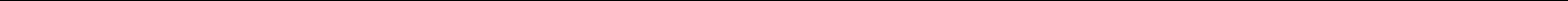 задания, направленные на формирование умений применять приобретенные знания и умения по математике в практической деятельности и повседневной жизни.В целях оказания помощи учителям по вопросу функциональной грамотности Национальной академией образования имени И. Алтынсарина разработаны:методическое пособие «Развитие математической грамотности учащихся на основе заданий исследований PISA, TIMSS», в котором даны рекомендации по развитию математической грамотности учащихся на основе заданий исследований PISA, TIMSS, включены примеры заданий, которые были использованы в международном исследовании образовательных достижений учащихся; методические рекомендации и инструкции по решению заданий международных исследований: практикум по решению заданий международных исследований. В практикуме приведены особенности заданий международных исследований, даны методические рекомендации и инструкции по решению заданий, а также варианты заданий по развитию функциональной грамотности учащихся; методический сборник «Методическое и научно-методическое обеспечение подготовки к международным исследованиям PISA-2015». В сборнике даны задания по развитию математической грамотности, которые разработаны на основе заданий международного исследования PISA. Указанные пособия размещены на сайте Академии (www.nao.kz). В 5-6 классах изучается предмет «Математика». В 7-9 классах математика изучается дифференцированно, т.е. вводится изучение систематических курсов алгебры и геометрии. МатематикаМатематика в 5-6 классах – интегрированный учебный предмет, обеспечивающий преемственность и перспективность в обучении учащихся математике на начальном и основном уровнях среднего образования.Цель обучения математике в 5-6 классах – обеспечение качественного усвоения базисных основ математики через вовлечение учащихся в математическую деятельность, направленную на обеспечение понимания ими математического материала и развития интеллекта; приобретение практических навыков, умений проводить рассуждения, формирования математического стиля мышления на основе национальных и общечеловеческих ценностей; осуществление целенаправленной пропедевтической подготовки к изучению алгебры и геометрии, а также предметов естественно-математического цикла на уровне основного среднего образования.Задачи обучения: развитие наглядно-образного и логического мышления, учебных мотивов, способности к самообразованию, математической речи, формирование умений проводить анализ и синтез, решать несложные исследовательские задачи; обеспечение качественного усвоения базисных основ математики, направленного на развитие интеллектуальных качествИнструктивно-методическое письмо ǀ 2015-2016 учебный год	70Основное среднее образование / Образовательная область «Математика и информатика»личности: абстрактного и логического мышления, интуиции, познавательных интересов, самостоятельности, волевых качеств и др., умственное развитие умений обосновывать и доказывать утверждения, развитие логического мышления учащихся; математической интуиции и потенциальных творческих способностей каждого учащегося; развитие навыков самостоятельной работы; предоставление учащимся возможности самостоятельного конструирования задач по данной теме, их решения.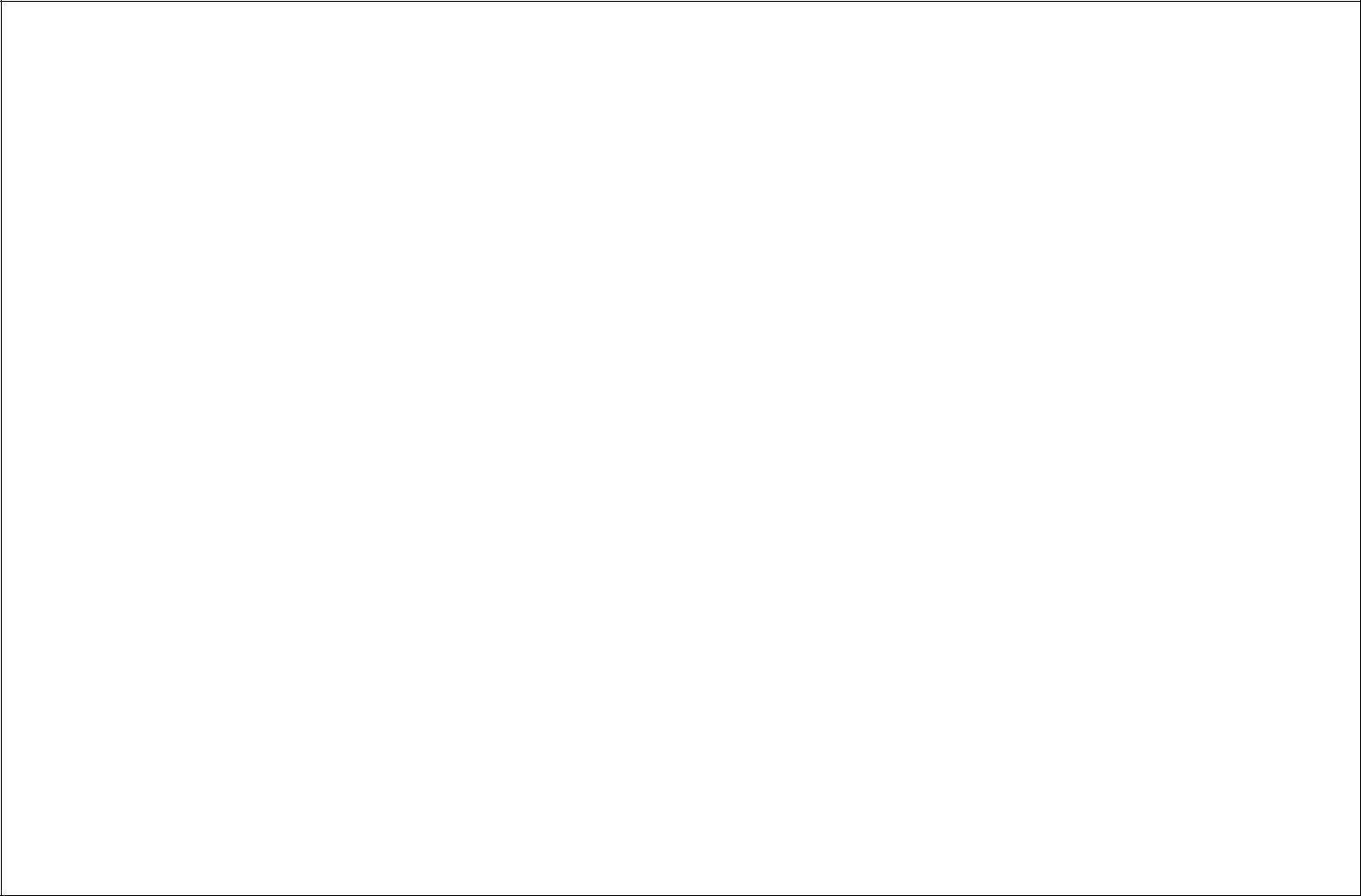 Особенностью обучения математике в 5-6 классах является изложение материала на индуктивной основе с использованием конкретных примеров. Соблюдая принцип преемственности в 5 классе в начале учебного года, систематизируется материал, изученный учащимися в начальных классах, с включением элементов новизны. Данный курс отличается своей практической ориентированностью и направлен на формирование навыков, необходимых для изучения математики в старших классах, а также на формирование важных навыков, которые будут необходимы учащимся в их жизни. Ведётся подготовка к дедуктивному изложению теории через неявное (без использования терминологии) введение определений понятий, через обоснование получаемых выводов (правил, формулировки свойств и т.п.). Изучение математики осуществляется с опорой на развитие наглядно-образного мышления, широкое применение наглядности, на подготовку учащихся к изучению геометрии, использованию геометрических умений при изучении других предметов, также и в повседневной жизни. Особое место занимают текстовые задачи, призванные развить у учащихся способности переноса теоретических знаний на практику. При формировании умений и навыков решения текстовых задач упор делается на арифметические и алгебраические способы решения задач. Текстовые задачи также помогают понять смысл таких понятий, как процент, дроби, пропорция, функция и т.д.целях  формирования  математической  грамотности  рекомендуется научить учащихся: ориентироваться в справочных материалах, осуществлять поиск определений, формул и других утверждений в учебной и справочной литературе;пользоваться математическими формулами, самостоятельно составлять  формулы  зависимостей  между  величинами  на  основе  обобщения  частных случаев;решать практико-ориентированные задания с использованием приобретенных    математических    знаний,    умений,    вычислительных, измерительных и графических навыков; аргументировать свою точку зрения, участвовать в обсуждении и делать логически обоснованные выводы;  работать с математическим текстом (анализировать, извлекать необходимую информацию), ясно и точно выражать свои мысли в устной и письменной речи с применением математической терминологии и символики. помощь учителям разработаны дидактические материалы «Разноуровневые задания по математике для учащихся 5-6 классов», которые Инструктивно-методическое письмо ǀ 2015-2016 учебный год	71Основное среднее образование / Образовательная область «Математика и информатика»размещены на сайте Академии (www.nao.kz). Разноуровневые задания по математике для учащихся 5-6 классов охватывают основные главы курса математики указанных классов. Задания предназначены для систематизации, обобщения и проверки знаний учащихся.Количество часов по математике составляет:в 5-6 классах - 6 часов в неделю, 204 часа в учебном году в каждом классе.АлгебраАлгебра – один из важнейших разделов математики. Она является языком науки и техники. С ее помощью моделируются, изучаются и прогнозируются многие явления и процессы, происходящие в природе и обществе. Алгебра обеспечивает изучение других школьных предметов, прежде всего, предметов естественно-математического цикла, в частности физики, информатики, геометрии.Цели обучения: развитие вычислительных навыков и формирование умений преобразования алгебраических выражений и решения задач; усвоение аппарата уравнений и неравенств как основного средства математического моделирования прикладных задач.Задачи обучения: формирование понятия действительного числа; формирование умений тождественно преобразовывать рациональные и тригонометрические выражения, работать с графиками функций; обучение решению уравнений, неравенств, систем уравнений и неравенств; обучение решению текстовых задач с помощью уравнений, неравенств и их систем; ознакомление с основными способами представления и анализа статистических данных, приобретение элементарных вероятностных представлений.Особенностью обучения алгебре в 7-9 классах является переход к дедуктивному изложению теории. При изучении курса алгебры учащиеся овладевают оперативными умениями и навыками, составляющими существенное звено математического аппарата, который активно применяется при решении разнообразных задач. Курс алгебры строится вокруг четырех содержательных линий: числа и выражения, тождественные преобразования, уравнения и неравенства, функции. Все эти линии развиваются в курсе не изолированно, а тесно переплетаются и взаимодействуют. Материалы по теории вероятности изучаются, начиная с 8 класса.В целях развития математической грамотности рекомендуется научить учащихся:использовать справочные материалы, осуществлять поиск определений, формул и других утверждений в учебной и справочной литературе; применять систему алгебраических знаний, умений и графические навыки в различных жизненных ситуациях; находить, анализировать, обрабатывать, синтезировать информацию; пользоваться математическими формулами, самостоятельно составлять формулы зависимостей между величинами на основе обобщения частных случаев; применять    приобретенные    алгебраические    преобразования    и Инструктивно-методическое письмо ǀ 2015-2016 учебный год	72Основное среднее образование / Образовательная область «Математика и информатика»функционально-графические представления для описания и анализа закономерностей, существующих в окружающем мире и в смежных предметах;аргументировать свою точку зрения, участвовать в обсуждении и делать логически обоснованные выводы; работать с математическим текстом (анализировать, извлекать необходимую информацию), ясно и точно выражать свои мысли в устной и письменной речи с применением математической терминологии и символики; решать практико-ориентированные задания, используя при необходимости справочные материалы и простейшие вычислительные устройства; анализировать реальные числовые данные, представленные в виде таблиц, диаграмм, графиков, анализа информации статистического характера; пользоваться современными информационными технологиями в качестве инструментария решения математических задач прикладного характера. В помощь учителям разработаны дидактические материалы «Разноуровневые задания по алгебре для учащихся 7-9 классов», которые размещены на сайте Академии (www.nao.kz). Разноуровневые задания по алгебре для учащихся 7-9 классов охватывают основные главы курса алгебры указанных классов. Задания предназначены для систематизации, обобщения и проверки знаний учащихся. Количество часов по алгебре составляет: в 7-9 классах - 3 часа в неделю, 102 часа в учебном году в каждом классе. ГеометрияГеометрия основной школы – систематический учебный курс, сочетающий черты естественнонаучной дисциплины и формально-логической теории.При изучении геометрии в 7-9 классах у учащихся формируются, углубляются и систематизируются знания о геометрических фигурах на плоскости, развивается логическое и образное мышление. Овладение учащимися системой геометрических знаний и умений в комплексе с другими естественнонаучными дисциплинами способствует формированию научного мировоззрения учащихся и познанию окружающего мира.Целью изучения курса геометрии в основной школе является:обеспечение всех учащихся необходимым базовым уровнем математической подготовки в области геометрии для дальнейшего обучения; подготовка аппарата, необходимого для изучения смежных дисциплин и курса стереометрии в старших классах; формирование пространственных представлений, образного мышления развитие логического мышления учащихся; формирование и развитие умений и навыков геометрических построений обоснования их правильности; практической деятельности на основе геометрических знаний; развитие  функциональной  и  графической  грамотности,  эстетического вкуса. Инструктивно-методическое письмо ǀ 2015-2016 учебный год	73Основное среднее образование / Образовательная область «Математика и информатика»Задачи обучения предмета: сформировать у учащихся понятие геометрической фигуры, а также количественных и качественных соотношений между элементами одной или нескольких геометрических фигур; сформировать и развить навыки дедуктивных рассуждений (прямой метод, метод от противного); сформировать навыки построения простейших чертежей, измерительных навыков; сформировать и развить навыки самостоятельного получения знаний; сформировать и развить умения представлять реальный объект в виде одной или нескольких геометрических фигур; расширить и систематизировать теоретические знания о свойствах плоских фигур; сформировать и развить умения и навыки решения геометрических задач на вычисление, доказательство и построение; сформировать и развить умения построения образов плоских фигур, полученных при преобразованиях плоскости; расширить умения и навыки узнавания геометрических фигур на чертежах различной степени сложности, использования дополнительных построений и вспомогательных чертежей при решении задач; сформировать и развить умения и навыки решения геометрических задач алгебраическими методами и векторно-координатными методами на плоскости; сформировать представления учащихся о пространстве и пространственных фигурах; ознакомить учащихся с изображениями пространственных фигур и их элементами; сформировать и развить умение ставить и решать практические задачи, связанные с нахождением геометрических величин (используя при необходимости справочники и технические средства); сформировать и развить умение анализировать, обрабатывать, синтезировать и использовать научную информацию о свойствах плоских и пространственных геометрических фигур.7 классе учащиеся знакомятся с геометрическими фигурами (точка, прямая, луч, отрезок, угол, плоскость, треугольник, окружность), их свойствами; геометрическими отношениями (принадлежность, пересечение, параллельность, перпендикулярность, равенство); геометрическими величинами (длина отрезка, мера угла). Учащиеся изучают свойства геометрических фигур и отношений, решают задачи, доказывают теоремы, выполняют основные построения циркулем и линейкой. Навыки выполнения чертежей развиваются параллельно с формированием геометрических понятий. 8 классе у учащихся формируются, углубляются и систематизируются знания о геометрических фигурах на плоскости; навыки построения геометрических фигур и дедуктивных рассуждений (прямой метод, метод от противного); умения вычислять значения геометрических величин (длин, мера углов, площадей), применяя изученные свойства и формулы. Учащиеся знакомятся с тригонометрическими функциями острого угла и методом координат на плоскости; овладевают первичными навыками преобразования тригонометрических выражений и навыками применения метода координат к решению геометрических задач. Курс геометрии 9 класса характеризуется увеличением теоретической значимости изучаемого материала, повышением роли дедукции и степени абстрактности изучаемых объектов. База знаний учащихся пополняется новыми методами изучения свойств геометрических фигур, такими как векторно- Инструктивно-методическое письмо ǀ 2015-2016 учебный год	74Основное среднее образование / Образовательная область «Математика и информатика»координатный метод, метод преобразований (движений и подобия), а также знакомством с элементами стереометрии. Углубляются межпредметные связи с другими дисциплинами. Расширяется умение решать геометрические задачи и задачи практического содержания, опираясь на изученные свойства фигур и отношений между ними, применяя дополнительные построения, алгебраический и тригонометрический аппарат, симметрию. Целенаправленное обращение к примерам из практики развивают умения учащихся вычленять геометрические формы и отношения в окружающем мире, использовать язык геометрии для их описания.Методической особенностью обучения геометрии является использование пространственных тел при изучении планиметрии. В 7-9 классах осуществляется переход к дедуктивному изложению теории, подготовка к изучению стереометрии на более ранних этапах изучения геометрии, начиная скласса. помощь учителям разработано учебно-методическое пособие «Задачи планиметрии в пространстве», которое размещено на сайте Академии (www.nao.kz). Учебно-методическое пособие обеспечивает преемственность содержания курсов планиметрии и стереометрии, описывает механизмы интеграции материала по указанным разделам, включает комплекс планиметрических задач в стереометрической среде. Настоящее пособие адресовано учителям, желающим повысить уровень геометрических знаний учащихся, развить у них пространственное мышление. целях  развития  математической  грамотности  рекомендуется  научить учащихся:  использовать справочные материалы, осуществлять поиск определений, формул и других утверждений в учебной и справочной литературе;  пользоваться математическими формулами, самостоятельно составлять формулы зависимостей между величинами на основе обобщения частных случаев;  применять индуктивные и дедуктивные способы рассуждений, видеть различные стратегии решения геометрических задач;  ставить и решать практические задачи, связанные с нахождением геометрических  величин  (используя  при  необходимости  справочники  и технические средства);  работать с математическим текстом (анализировать, обрабатывать, синтезировать и использовать научную информацию о свойствах плоских и пространственных геометрических фигур), ясно и точно выражать свои мысли в устной и письменной речи с применением математической терминологии и символики;  пользоваться современными информационными технологиями в качестве инстументария решения математических задач прикладного характера, исследования свойств плоских и пространственных фигур. Количество часов по геометрии составляет: в 7, 8, 9 классах - 2 часа в неделю, 68 часов в учебном году в каждом классе. Инструктивно-методическое письмо ǀ 2015-2016 учебный год	75Основное среднее образование / Образовательная область «Математика и информатика»ИнформатикаПри изучении предмета «Информатика» предполагается выделение большей части времени на развитие практических навыков учащихся с помощью средств информационных технологий путем абстракции, моделирования и программирования.Важнейшими задачами, реализуемыми в процессе изучения учебного предмета «Информатика», являются:формирование теоретических знаний и практических умений, а также навыков в области информатики, алгоритмизации, программирования, инфокоммуникационных технологий, информационных моделей; развитие алгоритмического, операционного и критического мышления, логические, интеллектуальные и творческие способности учащихся средствами инфокоммуникационных технологий; формирование умений индивидуальной, групповой и самостоятельной работы; воспитание информационной культуры, ответственного отношения к соблюдению этических и правовых норм при использовании инфокоммуникационных технологий; овладение навыками самостоятельного поиска и глубокого анализа различных видов информации. На основе этих задач в учебной программе по предмету раскрываются более конкретные дидактические задачи обучения информатике. Первый урок в каждом классе отводится для повторения правил техники безопасности в кабинете вычислительной техники. При выполнении практических заданий, связанных с работой в сети Интернет, необходимо уделять особое внимание этическим и правовым аспектам работы с информацией в соответствии с действующим Законодательством Республики Казахстан. Методической особенностью обучения информатике является развитие ИКТ-компетенций, которые необходимы в условиях быстроменяющегося мира. Изучение предмета должно быть направлено на повышение уровня информационной грамотности; знание и понимание основ ИКТ-квалификации; обладание алгоритмическим и логическим мышлением.С целью повышения интереса к изучению информатики предлагаются темы проектной деятельности. В каждом классе на проектную деятельность выделены часы. Использование проектных технологий повышает качество обучения не только по информатике, но и реализует межпредметные связи и повышает эффективность изучения учебных предметов. Темы проектной деятельности по пройденным разделам курса выбираются по усмотрению учителя. Учащиеся, работающие над проектом, должны индивидуально или в группе планировать дальнейшую работу, ставить цели, искать необходимую информацию, представлять и доказывать гипотезу, проводить эксперименты, представлять результаты о проделанной работе, анализировать и оценивать, а также умело защищать свой проектИнструктивно-методическое письмо ǀ 2015-2016 учебный год	76Основное среднее образование / Образовательная область «Естествознание»Объем учебной нагрузки по предмету «Информатика» составляет:в 5-9 классах - 1 час в неделю, 34 часа в учебном году в каждом классе.ОБРАЗОВАТЕЛЬНАЯ ОБЛАСТЬ «ЕСТЕСТВОЗНАНИЕ»Главной целью долгосрочной стратегии «Казахстан-2050» является создание здорового гражданского общества на основе эффективной экономики, сильного государства, не создающего экологических рисков и умеющего разрешать вопросы сохранения природы на своей территории. Из десяти новых глобальных вызовов, которые Президент Республики определил для страны, пять касаются равновесия «Человек-общество-природа».Поэтому естественнонаучное образование учащихся приобретает особое и актуальное значение. Оно формирует у учащихся понятия о природных явлениях и закономерностях, раскрывает научные методы познания природы, призвано дать возможность учащимся осознать не только мир природы, но и свое место в изменяющемся мире и направлено на формирование их мировоззренческих, культурологических и практико-ориентированных характеристик, воспитание системы ценностных и личностных качеств.Важным компонентом в обучении предметам образовательной области «Естествознание» должна быть ориентация на формирование функциональной грамотности личности, одним из ее компонентов является естественнонаучная грамотность. Результаты участия учащихся казахстанских школ в международных сравнительных исследованиях свидетельствует о недостаточном уровне сформированности естественнонаучной грамотности. В связи с этим при обучении предметам образовательной области «Естествознание» необходимо усилить работу по формированию данного компонента функциональной грамотности.Содержание образовательной области «Естествознание» интегрировано. В ее состав входит естественнонаучный цикл предметов: естествознание, география, биология, химия, физика.Предметы, формирующие у учащихся географическое образование на уровне основного среднего образования, изучаются дифференцированно:предмет «Естествознание» – в 5 классе; предмет «География» – в 6-9 классах. ЕстествознаниеСодержание предмета «Естествознание» раскрывает методы научного познания природы; дает представление о Вселенной, Солнечной системе, Земле как небесном теле с общими представлениями о ее движении, форме, поверхности, магнитных свойствах, атмосфере, гидросфере, литосфере и человеке на планете Земля; формирует знания о телах и веществах, их свойствах; живой оболочке Земли; окружающей среде и места человека в ней.Целью  обучения  курса  «Естествознание»  является  формирование  уОсновное среднее образование / Образовательная область «Естествознание»учащихся естественнонаучных знаний, понятий и целостных представлений о Земле как уникальной планете, системной взаимосвязи природы и общества, развитии функциональной грамотности и системно-комплексного мышления.Задачи обучения: курс продолжает преемственность в развитии знаний, навыков и умений, полученных в начальной школе, также дальнейшее воспитание общей культуры личности, полиязычие, высокую нравственность, патриотические чувства к Родине и родной природе; формирование умений осуществления экологически грамотной, безопасной для здоровья деятельности, объяснения явлений природы на более высоком уровне и прогнозирование результатов своей деятельности; ознакомление учащихся с методами, используемыми естественными науками при исследовании, преобразовании, восстановлении ресурсов природы; развиваются навыки использования естественнонаучных методов познания окружающего мира (наблюдения, измерения, опыты, составление плана исследования, анализ результатов и формулирование выводов).Содержание естественнонаучного образования в 5 классе структурировано в соответствии с принципами реализации прикладной и практической направленности образования; особое внимание на уроках уделяется развитию практико-ориентированного мышления и функциональной грамотности, изучению краеведческих аспектов.Реализация образовательной программы по естествознанию осуществляется в условиях специально оборудованного кабинета и обеспечивается наличием приборов и принадлежностей общего назначения, географических карт, атласов, печатных пособий, аудио- и видеоматериалов, других технических средств обучения.Курс, являясь интегративным по своему смыслу и содержанию, входит в географический цикл, по причине многоплановости рассматриваемых вопросов и стоящей задачи формирования у учащихся целостного представления о природе и природных процессах.Наблюдения и практические занятия проводятся в школьном кабинете, на пришкольном учебно-опытном участке, также в домашних условиях учащихся. Все виды практической деятельности, указанные в программе, являются тренировочными и развивающими. Обязательно оцениваемыми являются (две) практические работы, имеющие номер.Количество часов по предмету «Естествознание» в 5 классе составляет 1 час в неделю, 34 часа в год.ГеографияВ системе школьного образования предмет «География» играет большую роль в развитии и воспитании подрастающего поколения, формировании чувств патриотизма, государственного и национального самосознания, развитии общей и географической культуры, формировании функционально грамотной, творческой личности, осознанной ответственностью перед природой и обществом, за сохранение жизни на Земле, осмыслении места Казахстана в современном мире и включенности каждого в жизнь своей страны.Инструктивно-методическое письмо ǀ 2015-2016 учебный год	78Основное среднее образование / Образовательная область «Естествознание»Целью обучения географии на уровне основного среднего образования является формирование у учащихся естественнонаучных знаний, понятий и целостных представлений о Земле как уникальной планете, имеющей разумное сообщество, системной взаимосвязи природы, общества и экономики; о современной географической науке, ее достижениях и участии в решении важнейших проблем человечества; формирование географического мышления; определение географических аспектов природных, социально-экономических и экологических процессов в Казахстане и мире в целом; формирование системы географических знаний о закономерностях развития природы, размещения населения и хозяйства, динамике и особенностях процессов, происходящих в географическом пространстве.В соответствии с целями обучения определены следующие основные задачи обучения предмету «География»: овладение основами географической науки и смежных наук о Земле; формирование научных взглядов на развитие природы планеты; овладение знаниями и умениями, неоходимыми для бережного, рационального использования природных ресурсов и охраны окружающей среды, оценивания, прогнозирования природной и экологической обстановки; формирование необходимых умений и навыков учебного труда, развитие исследовательских качеств, внимания и наблюдательности, логического мышления, памяти, языковых навыков и полиязычия, воображения; развитие навыков использования географической, политической, экономической, иной научной и методической информации, карт, изданий периодической печати, интернета, цифровых образовательных ресурсов; овладение знаниями, навыками и умениями для практического использования географических знаний в процессе своей жизни и деятельности; воспитание высоких патриотических чувств, уважения к Конституции Республики Казахстан, выработка активной жизненной позиции.Выбор структуры и содержания курса географии осуществлен на основе принципов преемственности в изучении учебного материала и межпредметных связей, учета возрастных особенностей учащихся 6-9 классов и личностно-ориентированного подхода к процессу обучения.Содержание учебного предмета «География» в 6-7 классах направлено на формирование у учащихся общих понятий о Земле; способах ориентирования на местности, плане и масштабе; оболочках Земли; общих географических закономерностях; формировании географических особенностей, многообразии природных комплексов на материках Земли, своеобразии и уникальности её океанов и морей.Учебный предмет «География» в 8-9 классах знакомит учащихся с физико-экономико-географическим положением Казахстана, особенностями природы и хозяйства страны, формирует знания о её природных и экономических регионах, внешних экономических связях Республики Казахстан и месте Казахстана в мировой экономике. Важным является изучение научно-теоретической и практической сущности терминов «Хозяйство страны», «Устойчивое развитие», «Стратегии развития», «Зеленая экономика», понимание их прикладного значения в региональном и локальном аспекте,Инструктивно-методическое письмо ǀ 2015-2016 учебный год	79Основное среднее образование / Образовательная область «Естествознание»формирование и развитие научно обоснованных представлений о Республике Казахстан, как о динамично развивающейся стране в глобальном геоэкономическом пространстве в контексте реализации национальной идеи «Мәңгілік Ел».В рамках предмета необходима организация разнообразной внеклассной работы, экскурсионно-экспедиционной работы, проведение прикладных курсов. На уроках обязательно должны изучаться краеведческие аспекты. Учащиеся развивают полученные знания при выполнении картографических работ, полевых исследований, практических работ, составлении различных диаграмм и таблиц, описании экономико, историко-географических объектов и событий, наблюдении за природными, экономическими явлениями и процессами.Практические работы, проводимые на уроке, направлены на формирование навыков оценивания, прогнозирования, объяснения, определения географических и экономических процессов, выполнения проектных заданий, также работе по карте с ее измерительными ресурсами. Обязательно оцениваемые практические работы выделены номером.рамках формирования естественнонаучной грамотности рекомендуется использовать на занятиях задания, направленные на формирование практико-ориентированного мышления, умения применять знания по географии на практике, в различных урочных, внеурочных, учебных и жизненных ситуациях. При разработке учебных заданий необходимо ориентироваться на систему примерных заданий международных сравнительных исследований PISA, TIMSS. Формами контроля могут быть: контрольные, самостоятельные работы, тестовые задания, устный опрос. Текущий контроль следует осуществлять как в письменной, так и в устной форме. Письменные работы для текущего контроля можно проводить в форме самостоятельной работы или тестовых заданий. Тематический контроль можно проводить в письменной форме, выбирая узловые вопросы отдельных разделов и тем программы. Итоговый контроль следует проводить в форме работ комбинированного характера или комплексного тестирования. целях  оказания  помощи  учителям  в  развитии  естественнонаучной грамотности учащихся Национальной академией образования имени И. Алтынсарина разработаны:методическое пособие «Развитие естественнонаучной грамотности школьников в контексте международных исследований PISA, TIMSS», где даны рекомендации по развитию естественнонаучной грамотности учащихся на основе заданий исследований PISA, TIMSS, включены примеры заданий, которые были использованы в международных исследованиях образовательных достижений учащихся; методические рекомендации и инструкции по решению заданий международных исследований: практикум по решению заданий международных исследований. В практикуме приведены особенности заданий Инструктивно-методическое письмо ǀ 2015-2016 учебный год	80Основное среднее образование / Образовательная область «Естествознание»международных исследований, даны методические рекомендации и инструкции по решению заданий, а также варианты заданий по развитию функциональной грамотности учащихся;3) методический сборник «Методическое и научно-методическое обеспечение подготовки к международным исследованиям PISA-2015». В сборнике даны задания по развитию естественнонаучной грамотности, которые разработаны на основе заданий международного исследования PISA.Указанные пособия размещены на сайте Академии (www.nao.kz).Количество часов по географии составляет:6 классе – 2 часа в неделю, 68 часов в учебном году; 7 классе – 2 часа в неделю, 68 часов в учебном году; 8 классе – 2 часа в неделю, 68 часов в учебном году; 9 классе – 2 часа в неделю, 68 часов в учебном году. БиологияВ системе естественных наук биология играет ключевую роль в формировании естественнонаучной картины мира, осознании человеком его места в окружающем мире, формировании его личностных качеств и гражданской позиции.Целью изучения предмета «Биология» является формирование основ знаний о закономерностях природы и взаимоотношениях человека с природой, развитие функциональной грамотности и творческих способностей учащихся.Достижение этой цели обеспечивается решением следующих задач:развитие у учащихся познавательного интереса к изучению органической природы; создание представлений о целостной картине органического мира; системное усвоение учащимися знаний о живой природе и закономерностях жизненных явлений, причинно-следственных связей; овладение учащимися методами познания в области биологии; формирование знаний учащихся в интеграции с содержанием других предметов естественнонаучного цикла; формирование функциональной грамотности; навыков трудовой деятельности в области рационального природопользования и охраны природы, медицины, сельского хозяйства, биотехнологии; развитие исследовательских навыков, творческих способностей, формирование критического мышления, самостоятельного поиска и глубокого анализа информации; раскрытие гуманистической роли биологии, ее значимости в реализции устойчивого развития, зеленой экономики, решении проблем человечества: экологических, продовольственных, промышленных, энергетических; воспитание личности в духе любви к природе, формирование патриотических чувств и гражданской позиции. При обучении предмету «Биология» в 6-9 классах особое внимание следует уделять практическим и лабораторным работам, также проектной деятельности в целях формирования функциональной грамотности и развития творческих способностей учащихся.Инструктивно-методическое письмо ǀ 2015-2016 учебный год	81Основное среднее образование / Образовательная область «Естествознание»Особенностью изучения биологии в 6 классе является изучение раздела «Растения». Учебный материал направлен на формирование понятий о значении царства Растений и многообразии растительного мира на Земле; значении растений в природе и жизни человека; клеточном строении растений. Учащиеся знакомятся с многообразием сельскохозяйственных растений, их влиянием на экологию, также с систематикой растений и многообразием органического мира на Земле – это вирусы, бактерии, грибы, лишайники. В процессе изучения учебного материала развиваются интеллектуальные, творческие способности учащихся через наблюдения и выполнение практических, лабораторных работ по изучению растений.Совершенствование подготовки и воспитание личности, усвоившей теории, законы, закономерности, понятия, научные и логические методы биологического познания, обладающей умениями эффективно применять знания о здоровом образе жизни, сохранении, охране многообразия экосистем и видов.Особенностью изучения биологии в 7 классе является изучения раздела «Животные», в котором изучаются царство «Животные», многообразие животных, их распространение на Земле, строение и систематика животных, значение животных в природе и жизни человека. Учащиеся изучают диких и домашних животных; взаимосвязи животных в природе; место и роль животных в природных сообществах; устанавливают зависимость жизни животных от человека; знакомятся с негативным и заботливым отношением к животным; охраной животного мира. В соответствии с особенностями природы Казахстана рассматривается информация, связанная с определенными видами животных. Учащиеся также могут использовать свои теоретические знания на практике и при выполнении лабораторных работ.Особенностью изучения биологии в 8 классе является изучения раздела «Человек и его здоровье». В разделе рассматриваются вопросы, которые включают знания о строении клетки, типах тканей, органах и системе органов, целостности организма, также изучается нервная и гуморальная регуляция функций организма. Всестороннее рассмотрение биологии человека реализуется через анатомию, морфологию, физиологию, гигиену человека, сравнительную цитологию и гистологию. Учащиеся овладеют знаниями о закономерностях и процессах (обмен веществ и энергии, онтогенез), происходящих в окружающем мире и в жизни человека, экспериментальными навыками в решении несложных опытно-экспериментальных задач; понятиями здорового образа жизни, умениями проводить анализ изученного, классифицировать, составлять таблицы, строить схемы; обучаться разным способам работы с информацией; изучат методы оказания первой медицинской помощи и сформируют знания о клетке, органах и системе органов человека.Особенностью изучения биологии в 9 классе является изучения раздела «Основы общей биологии». Биологические знания составляют основу общей биологии и формируют понятия об общих закономерностях живых организмов. Учащиеся усвоят общие структурные принципы живых организмов, сформируют понятия «возникновение жизни на Земле»; системно усвоятИнструктивно-методическое письмо ǀ 2015-2016 учебный год	82Основное среднее образование / Образовательная область «Естествознание»понятия «эволюционное учение, генетика, основы селекции, взаимосвязи живого организма и окружающей среды», а также сформируют знания об основных структурных компонентах и свойствах живых организмов; овладеют знаниями общей биологии о строении и функциях клетки, регуляции и гомеостазе живых организмов, размножении и индивидуальном развитии.В целом, изучение предмета «Биология» осуществляется в специально оборудованном кабинете и обеспечивается наличием приборов и принадлежностей общего назначения, демонстрационных и лабораторных приборов, интернет - ресурсов, технических средств обучения.На уровне основного среднего образования продолжается индивидуальное развитие учащихся, происходит использование усвоенных знаний в области рационального природопользования и охраны природы, медицины, сельского хозяйства, биотехнологии. Учащиеся применяют на практике знания по здоровому образу жизни и гигиене человека; демонстрируют понимание значения жизни как наивысшей ценности.В целях формирования функциональной грамотности рекомендуется:организовать обучение с ориентацией на усвоение учебного материала с применением дидактических материалов и мультимедийных ресурсов; развивать умения самостоятельно работать с различными источниками информации: дополнительными учебной и справочной литературой, электронной базой данных; формировать умения составлять диаграммы, схемы, аналитические и обобщенные таблицы, описывать, характеризовать, сравнивать, анализировать учебный материал; усилить связь обучения с жизнью, биологическими процессами, экологическими аспектами и соблюдение здорового образа жизни; организовать самостоятельное выполнение лабораторных опытов, практических работ и исследовательских проектов, творческих заданий; использовать в процессе обучения региональный компонент, сохранение местной флоры и фауны; проводить систематическую работу по обогащению словарного и терминологического запаса учащихся, проводить необходимые доказательства, делать выводы и обобщения. В целях повышения качества обучения биологии и улучшения результатов по естественнонаучной грамотности учащихся в международных сравнительных исследованиях PISA и TIMSS рекомендуется использовать на занятиях задания, направленные на формирование умений применять знания по биологии на практике, в различных учебных и внеучебных ситуациях. При разработке и использовании данных заданий необходимо ориентироваться на систему заданий международных сравнительных исследований PISA, TIMSS. В помощь учителям разработаны методические пособия «Развитие естественнонаучной грамотности школьников в контексте международных исследований PISA, TIMSS», «Методические рекомендации и инструкции по решению заданий международных исследований: практикум по решению заданий	международных    исследований»,    «Методическое    и    научно-Инструктивно-методическое письмо ǀ 2015-2016 учебный год	83Основное среднее образование / Образовательная область «Естествознание»методическое обеспечение подготовки к международным исследованиям PISA-2015», которые размещены на сайте Академии (www.nao.kz). В методических пособиях даны рекомендации по развитию естественнонаучной грамотности учащихся на основе заданий исследования PISA, TIMSS. Включены примеры и варианты заданий, которые были использованы в международном исследовании образовательных достижений учащихся.Примечание. Лабораторные работы в 6-9 классах выполняются вместе с изучаемой темой в рабочей тетради. Оценивание учащихся при выполнении лабораторных работ осуществляется на усмотрение учителя и фиксируется в классном журнале.Для изучения учебного материала 6 класса необходимо использовать учебник для 6 класса (2015г. выпуска).Для изучения учебного материала 7 класса необходимо использовать в первом полугодии учебник для 6 класса (2011г. выпуска) - раздел «Животные», во втором полугодии использовать учебник 7 класса (2012г. выпуска) - раздел «Животные».Это позволяет исправить нарушившуюся последовательность изучения биологических закономерностей, доступности; переход от простых биологических истин к сложным, с учётом линейного планирования программного материала.Кроме того, в условиях информатизации современного общества необходимо учителю использовать дополнительный материал (дополнительную, эвристическую литературу, электронные ресурсы, специализированную литературу, справочники и своё творчество) и формировать у учащихся умения находить, обрабатывать информацию по предмету.Объем учебной нагрузки по предмету «Биология» составляет:6 класс – 2 часа в неделю, всего 68 часов; 7 класс – 2 часа в неделю, всего 68 часов; 8 класс – 2 часа в неделю, всего 68 часов; 9 класс – 2 часа в неделю, всего 68 часов.ФизикаЦелью изучения курса физики в 7-9 классах является формирование у учащихся основ научного мировоззрения, познавательных интересов, интеллектуальных и творческих способностей, критического мышления на основе развития функциональной грамотности.Достижение этой цели обеспечивается решением следующих задач:овладеть знаниями о физических явлениях, понятиях, законах и теоретических выводах, лежащих в основе современной физической картины мира, знаниями о методах научного познания природы, умениями проводить наблюдения, выполнять экспериментальные задания, строить гипотезы и осуществлять проектную деятельность; развивать навыки выполнения физического эксперимента, способности к исследованиям; познавательные интересы, интеллектуальные и творческие Инструктивно-методическое письмо ǀ 2015-2016 учебный год	84Основное среднее образование / Образовательная область «Естествознание»способности в процессе использования приобретенных знаний и умений для решения практических, жизненных задач;воспитывать ответственное отношение к учебной и исследовательской деятельности, навыки рационального природопользования и защиты окружающей среды, навыки обеспечения безопасности жизнедеятельности человека и общества; навыки участия в социальной, культурной, политической и экономической деятельности. Отличительной особенностью при обучении предмету «Физика» в 7-9 классах является самостоятельная деятельность через проведение практических работ, проектная деятельность. Развитие функциональной грамотности учащихся формируется через организацию проектной и поисково-исследовательской деятельности.Для выполнения проектов можно использовать рабочую тетрадь по организации исследовательской деятельности учащихся (авторы: В.М.Ударцева, С.В. Ударцев). Практические работы даны в рабочей тетради по физике и астрономии для 7-8-х классов (авторы: В.М. Ударцева, С.В. Ударцев). Учитель может самостоятельно разработать практические работы, направленные на изготовление простейших физических приборов.Содержание базового учебного материала по физике (7-9 классы) направлено на применение полученных знаний на практике и адаптацию учащихся к жизненным ситуациям в современном обществе.Темы проектной деятельности для 7 класса: «Нанотехнология в современном мире»; «Водопровод»; «Водный транспорт»; «Воздухоплавание»; «Самые мощные машины»; «Работа и мощность в живой природе».8 классе учебной программы появились темы «Тепловое действие электрического тока», «Химическое действие электрического тока», «Магнитное действие электрического тока», данные темы подробно рассматриваются в рабочей тетраде по физике и астрономии. Темы проектной деятельности для 8 класса: «Теплопередача в природе и технике»; «Роль конвекции в теплообмене»; «Роль тепловых явлений в жизни живых организмов»; «Человек в условиях холода»; «Роль тепловых двигателей развитии энергетики»; «Тепловые двигатели и их роль в жизни человека»; «Тепловые машины и охрана природы»; «Экологические проблемы использования тепловых машин»; «Термодинамические условия на Луне, Марсе, Венере»; «Глаз как оптическая система»; «Дефекты зрения и способы их исправления»; «Оптические приборы». Темы проектной деятельности для 9 класса: «Значение работ К.Э. Циолковского»; «Ракеты»; «Современные достижения космонавтики»; «Энергия Солнца и Звезд»; «Радиоизотопы»; «Применение радиоактивных изотопов»; «Защита от радиации». 7-9 классах учитель имеет право самостоятельно выбирать темы практических и лабораторных работ, физического практикума с учетом имеющегося оборудования и оснащенности кабинета физики и элетронных средств обучения. При проведении лабораторных работ и работ физического Инструктивно-методическое письмо ǀ 2015-2016 учебный год	85Основное среднее образование / Образовательная область «Естествознание»практикума (в тетрадях для лабораторных работ) обязательно оценивание всех учащихся класса. При проведении практических работ (в рабочих тетрадях) оценивание всех учащихся класса не обязательно.целях повышения качества обучения физике и улучшения результатов по естественнонаучной грамотности учащихся в международных сравнительных исследованиях PISA и TIMSS рекомендуется использовать на занятиях практико-ориентированные задания, направленные на формирование умений применять приобретенные знания и умения по физике в практической деятельности и повседневной жизни. При разработке и использовании данных заданий необходимо ориентироваться на систему заданий международных сравнительных исследований PISA, TIMSS. помощь учителям разработаны методические пособия «Развитие естественнонаучной грамотности школьников в контексте международных исследований PISA, TIMSS», «Методические рекомендации и инструкции по решению заданий международных исследований: практикум по решению заданий международных исследований», «Методическое и научно-методическое обеспечение подготовки к международным исследованиям PISA-2015», которые размещены на сайте Академии (www.nao.kz). В методических пособиях даны рекомендации по развитию естественнонаучной грамотности учащихся на основе заданий исследования PISA, TIMSS. Включены примеры и варианты заданий, использованные в международных исследованиях образовательных достижений учащихся. 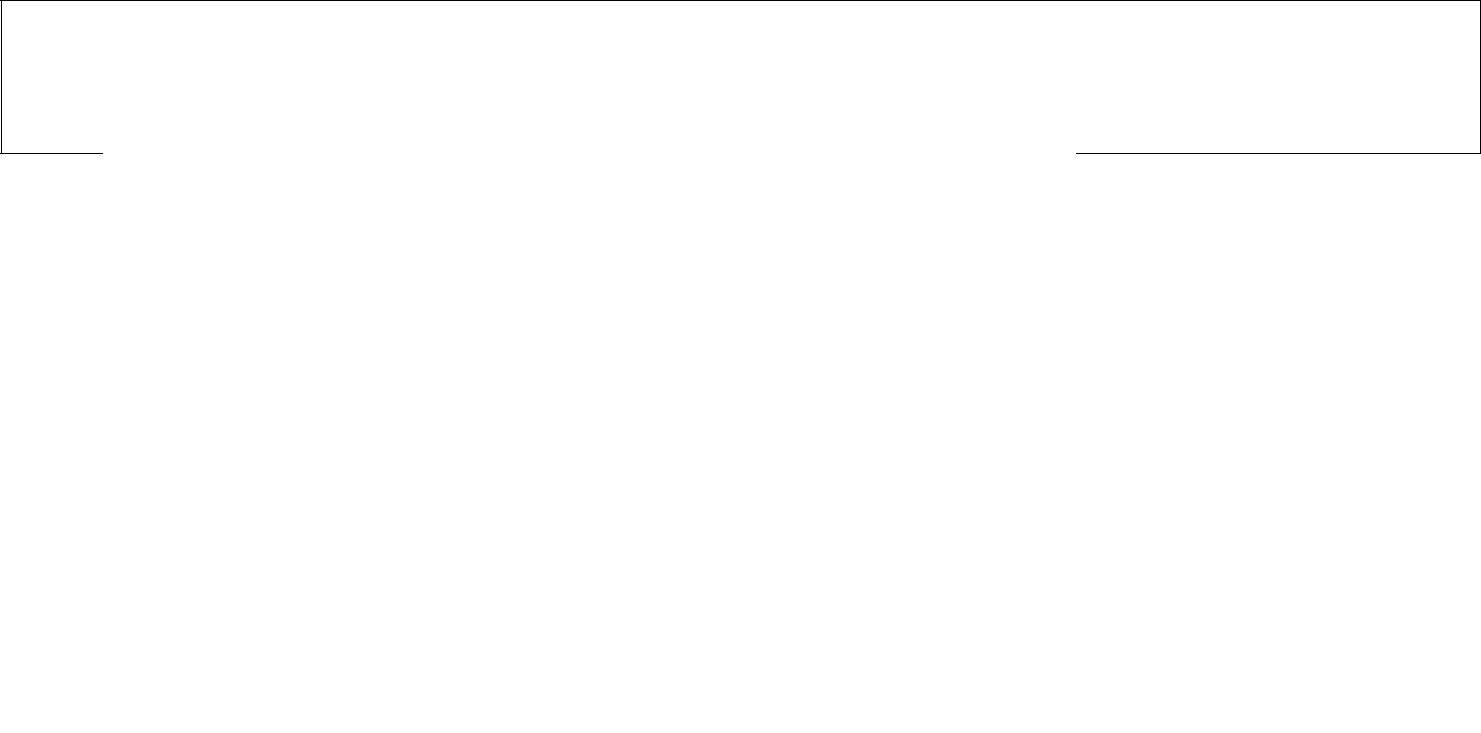 Домашнее задание по физике - один из необходимых элементов учебного процесса. При правильной организации домашнее задание способствует закреплению и углублению знаний, полученных на уроке.При организации домашнего задания надо учитывать:домашние задания по физике нельзя сводить только к заучиванию параграфов учебника и решению задач. Нужно больше использовать задания творческого, экспериментального характера, задания с элементами проблемности; включать в домашнее задание элементы, которые направляли бы учащихся на самоанализ результатов своей деятельности; использовать домашние задания, отличающиеся разнообразием по содержанию и формам выполнения; при определении содержания и объема домашнего задания нужно учитывать индивидуальные особенности учащихся с опорой на их возрастные особенности. Объем учебной нагрузки по предмету «Физика» составляет: 7 класс – 2 часа в неделю, 68 часов в учебном году; 8 класс – 2 часа в неделю, 68 часов в учебном году; 9 класс – 2 часа в неделю, 68 часов в учебном году.ХимияУчебный предмет «Химия» призван вооружить учащихся химическими знаниями, необходимыми для повседневной жизни, производственнойИнструктивно-методическое письмо ǀ 2015-2016 учебный год	86Основное среднее образование / Образовательная область «Естествознание»деятельности, продолжения образования, правильного поведения в окружающей среде.В реализации содержания химического образования предусмотрено использование принципов:гуманизация химического образования, усиление экологоцентричности обучения, его воспитательного и социализирующего потенциала; целостность, интегрированность содержания химического образования с содержанием других предметов естественнонаучного цикла; развитие творческих способностей, функциональной грамотности и навыков самообразования учащихся с использованием информационно-коммуникационных технологий, мультимедийных и цифровых образовательных ресурсов обучения; дифференциация и индивидуализация обучения, формирование индивидуальных образовательных траекторий учащихся в системе профильного обучения; повышение практической и прикладной направленности содержания химического образования и, как следствие, формирование функциональной грамотности учащихся; соблюдение оптимального соотношения дидактических принципов научности, наглядности, доступности, системности фундаментальных знаний с практико-ориентированным и прикладным аспектом. Целью обучения химии в 8-9 классах является целостное формирование системы химических знаний и естественнонаучного представления об окружающем мире, развитие функционально грамотной и творческой личности системно-творческим мышлением и практическими способностями в области химической технологии, также эколого-гуманистического отношения к окружающей живой и неживой природе. Задачи обучения: усвоение знаний о понятиях, законах химической составляющей естественнонаучной картины мира и использование их функций (познавательную, интегрирующую, объяснительную и прогностическую); понимание учащимися причинно-следственных связей между составом, строением, свойствами и применением веществ; формирование грамотного использования химической терминологии, символов химических элементов, формул веществ; овладение химическими методами познания веществ; развитие универсальных навыков и исследовательских умений при проведении химического эксперимента по изучению количественного и качественного состава и свойств веществ с соблюдением требований техники безопасности; раскрытие гуманистической роли химии, ее возрастающей значимости в решении проблем человечества: экологических, продовольственных, промышленных, энергетических; развитие функциональных способностей в применении знаний и умений при решении жизненных, экологических проблем; Инструктивно-методическое письмо ǀ 2015-2016 учебный год	87Основное среднее образование / Образовательная область «Естествознание»развитие коммуникативно-информационных умений и навыков в использовании мультимедийных цифровых образовательных ресурсов; формирование учебной мотивации и готовности выпускника основной школы в ответственном выборе профиля дальнейшего обучения. Развивающий образовательный процесс по предмету «Химия» призван обеспечить развитие у учащихся базовых естественнонаучных знаний об окружающем мире, понимание роли химической науки и технологии в социально-экономической модернизации общества и развитие функциональной грамотности по применению химических знаний в учебной и практической деятельности, воспитание целостного, эколого-гуманистического мировоззрения. 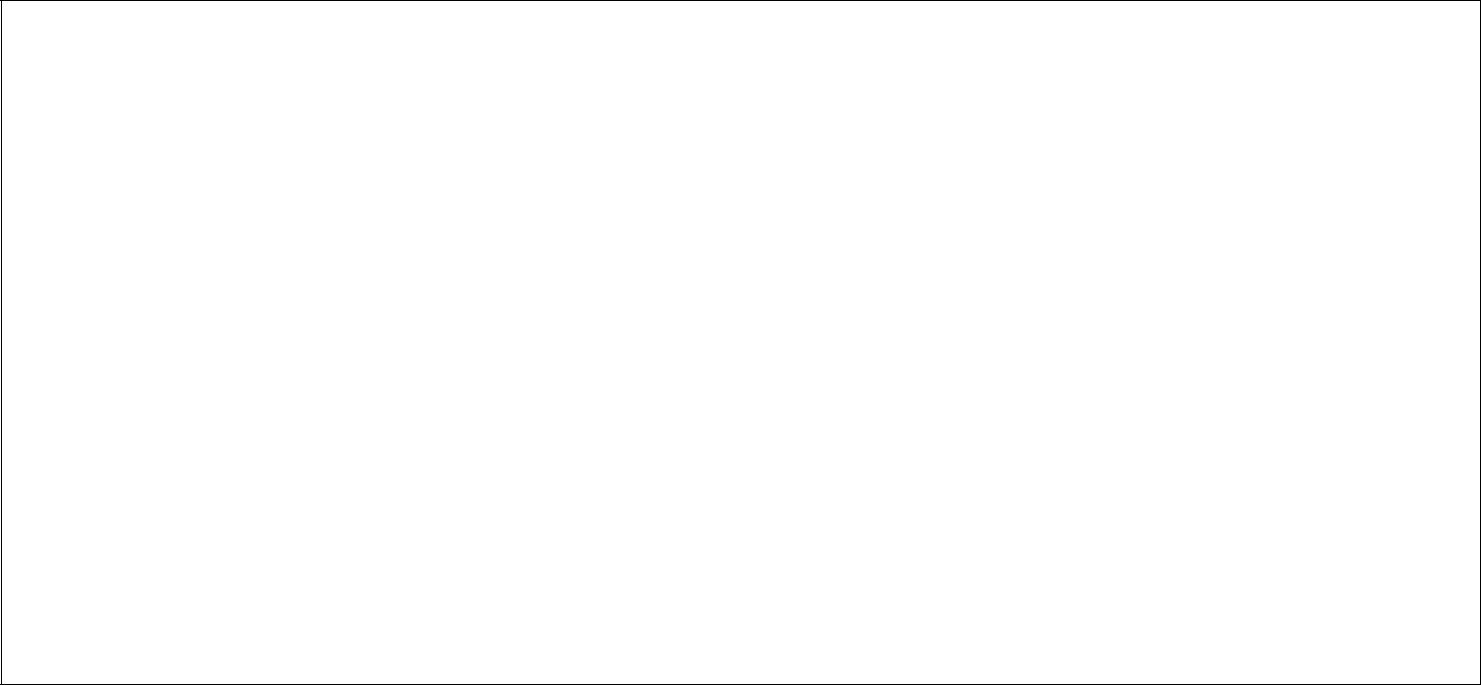 Большой акцент уделяется формированию функциональной грамотности учащихся, организации их самостоятельной учебно-познавательной деятельности, развитии умения применять полученные знания и усвоенные способы действий в различных учебных и жизненных ситуациях. В этой связи проведение лабораторных и практических работ, химических экспериментов, выполнение научных проектов должно широко применяться для получения учащимися новых знаний, разрешения познавательных проблем и приобретения практических навыков, развития мотивации изучения химии. Рекомендуется применять проблемно-поисковые, интерактивные, коммуникативные, игровые методы обучения, метод проектов, развивающие самостоятельность, активность, интеллект и практические навыки учащихся, интерес к химии. Презентацию самостоятельно выполненных ученических проектов рекомендуется проводить как одну из форм оценки учебных достижений в конце каждой четверти.В организации образовательного процесса по химии целесообразно использование следующих методических подходов:системно-деятельностный, практикоориентированный подход к обучению; усиление роли и места химического эксперимента, проектно-исследовательской деятельности; расширение казахстанского и регионального компонентов; перенос акцента с репродуктивных форм учебной деятельности на самостоятельные, поисково-исследовательские виды работы, аналитическую деятельность и, в связи с этим, формирование у учащихся аналитических способностей, ключевых компетентностей; использование интерактивных форм обучения, современных информационно-коммуникационных технологий. Учебный процесс осуществляется в оборудованных кабинетах с наличием «Паспорта кабинета», «Правил техники безопасности», «Журнала техники безопасности», инструктивных карточек по работе с кислотами, щелочами, органическими веществами, нагревательными приборами, стеклом, также химическими реактивами (по группам хранения), лабораторными и демонстрационными приборами, печатными пособиями, мультимедийными средствами, электронными учебниками и другими средствами обучения. Инструктивно-методическое письмо ǀ 2015-2016 учебный год	88Основное среднее образование / Образовательная область «Естествознание»Необходимо исключить использование веществ, входящих в «Перечень прекурсоров» (перманганат калия, серная и соляная кислоты и др.).К письменным обучающим видам работ по химии относятся задания, тесты, задачи, презентации, планы-конспекты, опорные схемы, аналитические и обобщающие таблицы, лабораторные опыты, практические и контрольные работы.Виды, содержание и объем обучающих работ определяется учителем на основе учебной программы, также заданий учебников и учебно-методических пособий с учетом требований Государственного общеобязательного стандарта образования.Учащимся необходимо иметь 3 тетради (тетради для классных, домашних работ и лабораторных опытов; тетради для практических работ и контрольных работ).классном журнале все демонстрации и лабораторные опыты записываются совместно с изучаемой темой (Получение кислорода, дем. №3, л.о.№4) и учитель по выбору проверяет и оценивает работы учащихся. Практические (Пр.р. №_ «Тема») и контрольные работы (Контрольная работа №_) записываются в журнале с оцениванием работ всех учащихся. Тетради для практических и контрольных работ хранятся на протяжении учебного года и выдаются учащимся для выполнения соответствующих работ. Анализ контрольной работы выполняется учащимися на учебных занятиях после контрольных работ (в классном журнале не записывается), также проводится анализ практических работ по усмотрению учителя и при необходимости после обучающих работ в соответствующих тетрадях. С целью развития исследовательской культуры и познавательно-мыслительной активности учащихся рекомендуется по завершении изучения определенного раздела практиковать проведение обобщающих нестандартных уроков в форме защиты мини-проектов, проведения конкурсов творческой работы. Для развития практических навыков применения знаний при проведении лабораторных опытов и демонстрации предлагается использование мультимедийных средств обучения с видеоопытами. 8,9-х классах химии проводится урок по теме «Вводный инструктаж по технике безопасности» с записью в классном журнале. Через вариативный компонент типового учебного плана рекомендуется проведение прикладных курсов, факультативных курсов. Внеурочная деятельность может быть представлена следующими формами:  подготовка и защита исследовательских проектов;  проведение олимпиад, конкурсов, тематических вечеров;  организация и участие в он-лайн и дистанционных уроках, олимпиадах и конкурсах;  организация познавательных экскурсий на объекты химической науки и производства. целях повышения качества обучения химии и улучшения результатов по естественнонаучной грамотности учащихся в международных сравнительных Инструктивно-методическое письмо ǀ 2015-2016 учебный год	89Основное среднее образование / Образовательная область «Человек и общество»исследованиях PISA и TIMSS рекомендуется использовать на занятиях задания, направленные на формирование умений применять знания по химии на практике, в различных учебных и внеучебных ситуациях. При разработке и использовании данных заданий необходимо ориентироваться на систему заданий международных сравнительных исследований PISA, TIMSS.В помощь учителям разработаны методические пособия «Развитие естественнонаучной грамотности школьников в контексте международных исследований PISA, TIMSS», «Методические рекомендации и инструкции по решению заданий международных исследований: практикум по решению заданий международных исследований», «Методическое и научно-методическое обеспечение подготовки к международным исследованиям PISA-2015», которые размещены на сайте Академии (www.nao.kz). В методических пособиях даны рекомендации по развитию естественнонаучной грамотности учащихся на основе заданий исследования PISA, TIMSS. Включены примеры и варианты заданий, которые были использованы в международном исследовании образовательных достижений учащихся.Объем учебной нагрузки по предмету «Химия» составляет:8 классе – 2 часа в неделю, всего 68 часов в учебном году; 9 классе – 2 часа в неделю, всего 68 часов в учебном году. Образовательная область «Человек и общество»История КазахстанаЦель обучения предмета «История Казахстана» предполагает учет возможностей, уровня знаний и подготовки учащихся по изучению конкретно-исторического содержания предмета «История Казахстана» с древнейшего периода по настоящее время.При обучении истории надо руководствоваться пунктом 27 Плана мероприятий по реализации поручений Главы государства, данных в статье «Социальная модернизация Казахстана: 20 шагов к обществу всеобщего труда», утвержденного постановлением Правительства Республики Казахстан от 23 июля 2012 года № 961.целях реализации ключевых направлений Стратегии «Казахстан – 2050» – новый политический курс состоявшегося государства», Послания Президента Н.А. Назарбаева от 11 ноября 2014 года «Нұрлы жол – Путь в будущее», определения роли Первого Президента Республики Казахстан Н.А. Назарбаева в развитии национальной истории и модернизации исторического сознания казахстанского общества и во исполнение приказа Министра образования и науки Республики Казахстан от 26 января 2015 года № 32 «О внесении изменений и дополнения в приказ МОН РК от 30 декабря 2014 года № 554 «О совершенствовании типовых учебных программ по дисциплине «История Казахстана», учебников и учебно-методических материалов» внесены изменения и дополнения в типовые учебные программы по предмету «История Казахстана» для 5-9-х классов, утвержденные приказом Министра образования Основное среднее образование / Образовательная область «Человек и общество»науки РК от 3 апреля 2013 года №115. базовое содержание учебного предмета включены текст выступления Главы государства 15 декабря 2014 года «Слово о Независимости», материалы, посвященные 550-летию образования Казахского ханства, 70-летию Победы в Великой Отечественной войне, 20-летию Конституции Республики Казахстан, 20-летию Ассамблеи народа Казахстана. связи с этим при изучении истории необходимо уделить особое внимание темам «Эхо войны в воспоминаниях героев – казахстанцев Великой Отечественной войны», «Конституция – гарант стабильного будущего», «Единство нации и преемственность поколений». Объем учебной нагрузки по предмету «История Казахстана»составляет: в 5 классе – 1 час в неделю, 34 часа в учебном году; 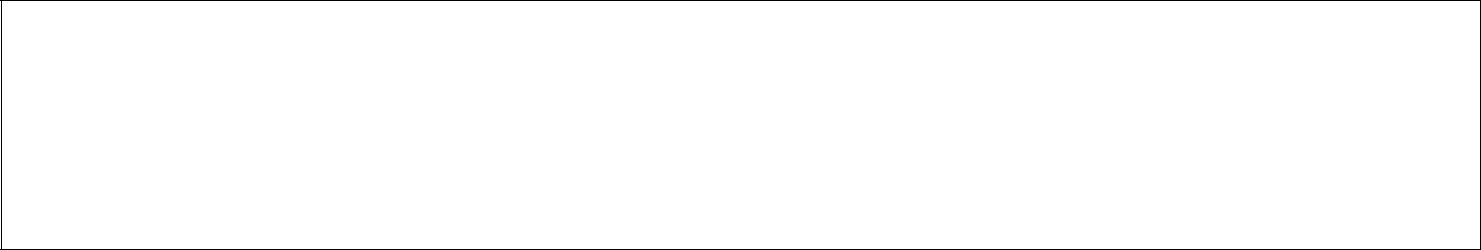 6 классе – 2 часа в неделю, 68 часов в учебном году; 7 классе – 2 часа в неделю, 68 часов в учебном году; 8 классе – 2 часа в неделю, 68 часов в учебном году; 9 классе – 2 часа в неделю, 68 часов в учебном году. 5 класс. «Рассказы по истории Казахстана» Особую   роль   играет   начальный   этап   изучения   дисциплины   – пропедевтический, то есть вводный курс. Содержание начального курса должно соответствовать возрастным особенностям и психологическому уровню развития учащихся.Основные задачи пропедевтического курса:формирование у учащихся элементарных представлений и понятий об истории как науке и учебной дисциплине; пробуждение интереса к истории Родины, знакомство с важными событиями и явлениями отечественной и всемирной истории; овладение простейшими приемами познавательной деятельности, подготовка учащихся к восприятию и усвоению системного курса истории. При изучении данного курса не ставится задача системного изложения всего материала, однако должна быть сохранена временная и логическая связь между темами, хронологическая периодизация. Изучения пропедевтического курса истории направлено на формирование следующих умений: составление хронологии событий, установление последовательности и длительности исторических событий, использование в рассказе дополнительного материала, сравнение, выделение общих черт и различий исторических событий, явлений и процессов. Во исполнение приказа Министра образования и науки Республики Казахстан от 26 января 2015 года № 32 внесены изменения и дополнения в раздел «Базовое содержание образования учебного предмета в 5 классе» типовой учебной программы для 5-9-х классов. 6 класс. «История древнего Казахстана» В соответствии с содержанием и структурой школьного исторического образования изучение систематического курса истории начинается с 6-го класса.   Учащиеся   знакомятся   с   представлениями   древнейших   людейИнструктивно-методическое письмо ǀ 2015-2016 учебный год	91Основное среднее образование / Образовательная область «Человек и общество»Казахстана об окружающем мире, изменениями в хозяйственной, общественно-культурной жизни людей в эпоху бронзы, раннего железа, узнают, как возникло кочевое скотоводство, культура, обычаи и верования кочевников, антропологический облик древних людей.На данном этапе обучения формируются основы исторического мышления, основные понятия, категории, законы исторического процесса, также формируются навыки составления краткого плана по содержанию темы, выделения главного в тексте, описания территории расселения племенных союзов и ранних государств на территории Казахстана с использованием исторической карты.Во исполнение приказа Министра образования и науки Республики Казахстан от 26 января 2015 года № 32 внесены изменения в раздел «Базовое содержание образования учебного предмета в 6 классе» типовой учебной программы для 5-9-х классов.7 класс. «История средневекового Казахстана»Учащиеся знакомятся с особенностями средневекового периода истории Казахстана, тюркским периодом, влиянием Великого Шелкового пути на культуру великими учеными Востока, последствиями монгольских и джунгарских завоевательных походов, процесса формирования казахской народности и образования централизованного политического государственного объединения. При изучении истории образования государств, рассмотрении таких тем, как политические, социально-экономические особенности развития государства, формируются навыки сравнительного анализа, умения характеризовать городскую культуру, искусство, архитектуру конкретного периода, умения раскрыть роль и вклад видных исторических деятелей в развитие государственности.Во исполнение приказа Министра образования и науки Республики Казахстан от 26 января 2015 года № 32 внесены изменения и дополнения в раздел «Базовое содержание образования учебного предмета в 7 классе» типовой учебной программы для 5-9-х классов.8 класс. «История Казахстана»Учащиеся изучают социально-экономическое и политическое развитие Казахстана в XVIII веке, казахско-джунгарские войны, процесс присоединения Казахстана к России и борьбу за независимость, административные реформы ХІХ века, усиление колониальной политики царского правительства, начало рабочего движения, культурную жизнь Казахстана начала ХХ века. В 8-м классе у учащихся формируется умение анализировать основные изменения в политической истории, характеризовать исторические события и деятельность общественных и политических деятелей; закрепляется навык осуществления поиска исторической информации в источниках разного типа; развивается умение составлять опорные и хронологические таблицы.В 9 классе при изучении предмета «История Казахстана» учащиеся получают системные знания по истории Казахстана в годы первой мировой войны, период национально-освободительного движения 1916 года, изменениях в общественной жизни в результате февральской и октябрьской революцийИнструктивно-методическое письмо ǀ 2015-2016 учебный год	92Основное среднее образование / Образовательная область «Человек и общество»1917 года, образовании политических партий, деятельности Национального правительства Алаш Орда, образовании Казахской социалистической республики, об основных событиях гражданской войны, развитии Казахстана в годы ВОВ, развитии просвещения и науки, развитии Казахстана в годы «перестройки» и в период независимости.В соответствии с пунктом 27 Плана мероприятий по реализации поручений Главы государства, данных в статье «Социальная модернизация Казахстана: Двадцать шагов к обществу всеобщего труда», реализуется в содержании учебной программы вхождение Казахстана в мировое сообщество, признание Республики Казахстан на международной арене, основные внешнеполитические приоритеты РК, Казахстан в системе мировых экономических связей; многовекторность политики и стратегическое партнерство; Казахстан и международные организации, вхождение Казахстана в мировое сообщество, признание Республики Казахстан на международной арене, основные внешнеполитические приоритеты РК и др.Содержание материала должно быть направлено на закрепление ключевых ценностей казахстанского общества – патриотического акта «Mәңгілік Ел».Кроме этого, содержание учебного предмета направлено на овладение учащимися умений и навыков комплексной работы с различными типами исторических источников, поиска и систематизации исторической информации как основы решения исследовательских задач.Применение на уроках истории различных технологий и педагогических методов способствует повышению интереса учащихся к предмету. Необходимо создавать условия для обмена информацией между учащимися, придерживаться правильного научного направления относительно исследуемой темы, использовать интерактивные методы, способствующие развитию творческих способностей, использовать исторические справки, сборник заданий, материалы всемирной сети, мультимедийные приспособления, электронные учебники. При изучении исторических знаний учащиеся учатся писать творческие работы (проекты, рефераты, эссе).Основное содержание предмета включает: тщательный подбор заданий и видов деятельности; содействие в разработке стратегий решения предметных задач; поощрение активного обучения, основанного на исследовательском подходе и исследованиях учащихся; развитие навыков критического мышления учащихся; создание условий для развития навыков.Всемирная историяЦель обучения предмета «Всемирная история» – формирование у учащихся системных исторических знаний путем ознакомления с важнейшими событиями истории человечества с древности по настоящее время и воспитание подлинного патриота своей страны, личности, осознающего большое значение, накопленного человечеством культурно-исторического опыта.Задачи обучения, базовое содержание учебного предмета, требования к уровню подготовки учащихся обозначены в типовой учебной программе, утвержденной приказом Министра образования и науки РК от 3 апреля 2013Инструктивно-методическое письмо ǀ 2015-2016 учебный год	93Основное среднее образование / Образовательная область «Человек и общество»года №115.Объем учебной нагрузки по предмету «Всемирная история» составляет:6 классе – 1 час в неделю, 34 часа в учебном году; 7 классе – 1 час в неделю, 34 часа в учебном году; 8 классе – 1 час в неделю, 34 часа в учебном году; 9 классе – 1 час в неделю, 34 часа в учебном году. При отборе источников и материалов, описании событий, исторических процессов, использовании научных понятий учитываются возрастные особенности и уровень подготовленности учащихся. Исторические события, составляющие содержание истрического образования в 6-9-х классах, позволяют учащимся полностью освоить знания по истории развития человеческого общества. Предмет «Всемирная история» посредством межпредметных связей (математическая грамотность, естественнонаучная грамотность) позволяет учащимся исследовать и анализировать историческую информацию, вести самостоятельный поиск решения тех или иных задач, поставленных учителем для усвоения материалов урока. Благодаря полученным знаниям учащиеся должны самостоятельно и творчески использовать знания на практике (написание эссе, творческих работ, рефератов, проекты и др.).6 класс. «История древнего мира»соответствии с содержанием и структурой школьного исторического образования изучение систематического курса всемирной истории начинается с 6-го класса. В процессе знакомства с историей древних государств учащиеся получают представление о влиянии природы на жизнь людей, значении огня, предпосылках возникновения государств, формировании первоначальных религиозных понятий. В ходе обучения развиваются навыки сравнительного анализа и оценки схожих исторических событий, чтения исторической карты. 7 классе на уроках по предмету «История средних веков» учащиеся знакомятся с особенностями средневекового периода истории, процессом образования средневековых государств в разных частях света, основными признаками и особенностями феодального строя, историей образования централизованных монархий, развития просвещения и научных знаний в Европе. В этом классе у учащихся развиваются навыки анализа и сравнения исторических событий и понятий. 8 классе на уроках по предмету «Всемирная история» учащиеся знакомятся с этапами перехода от аграрной цивилизации к индустриальной цивилизации, развитием капиталистических отношений в промышленности и сельском хозяйстве, историей буржуазных революций. Учащиеся выясняют суть исторических событий и процессов в новое время, сравнивают события прошлых времен и современное положение в мире, формируются навыки поиска и использования архивного материала. 9 классе по предмету «Новейшая история мира» рассматривается политическое, социально-экономическое и духовно-культурное развитие стран Европы и Америки, государств Азии и Африки, начиная с первой мировой войны 1914-1918 годов по настоящее время. У учащихся углубляются навыки Инструктивно-методическое письмо ǀ 2015-2016 учебный год	94Основное среднее образование / Образовательная область «Человек и общество»определения места и роли важных событий, видных деятелей и народных масс во всемирном историческом процессе, самостоятельном поиске информации.Обучение истории в школе осуществляется на основе деятельностного подхода, использования различных методов.Главная задача педагога видится в организации активной самостоятельной деятельности учащихся. Самостоятельная работа учащихся осуществляется в форме коллективной работы, брэйнсторминга, ролевых игр, дебатов, защиты проектов, составления портфолио, коллоквиумов, словесных пинг-понгов, подготовки письменных работ (эссе, сочинений, рефератов и др.). Задания, взятые в совокупности, позволяют выявить уровень знаний учащихся, уровень овладения ими необходимыми умениями и навыками. Например, хронологические задания ориентированы на проверку способности учащихся различать разные категории времени, ориентироваться во времени и пространстве, устанавливать последовательность и длительность событий. Целью заданий на знание исторической географии является проверка сформированности представлений об историческом времени и пространстве, умение пользоваться исторической картой; задания по теме «Исторические личности» расширяют знания о видных деятелях отечественной истории и др.Вариативная часть содержания учебного предмета может быть представлена темами по выбору: «Первичные религиозные представления», «Зарождение письменности», «Семь чудес в Древнем мире», «Из воспоминаний путешественников» и др.Человек. Общество. ПравоЦели обучения – систематизация научных знаний о процессе развития человека и общества, взаимосвязях между процессами и явлениями, происходящими в окружающем нас мире и законами, которые регулируют их; воспитание гражданской позиции, высоких нравственных качеств и любви к своей Отчизне.Задачи обучения, базовое содержание учебного предмета «Человек. Общество. Право», требования к уровню подготовки учащихся обозначены в типовой учебной программе, утвержденной приказом Министра образования и науки РК от 3 апреля 2013 года № 115.При преподавании предмета «Человек. Общество. Право» надо руководствоваться пунктом 28 Плана мероприятий по реализации поручений Главы государства, данных в статье «Социальная модернизация Казахстана: 20 шагов к обществу всеобщего труда», утвержденного постановлением Правительства Республики Казахстан от 23 июля 2012 года № 961.Отбор содержания курса «Человек. Общество. Право» для учащихся 9 класса основан на деятельностном, личностно-ориентированном и компетентностном подходах.Содержание предмета «Человек. Общество. Право» базируется на основных общечеловеческих ценностях, принципах демократизма, гуманизма, научности. При изучении данного предмета учащиеся приобретут навыки эффективного решения проблем в конкретных ситуациях, в условиях быстроИнструктивно-методическое письмо ǀ 2015-2016 учебный год	95Основное среднее образование / Образовательная область «Человек и общество»меняющегося мира, в котором появляются новые сферы деятельности и новые вызовы. В процессе изучения предмета «Человек. Общество. Право» у учащихся будут развиваться навыки критического мышления и рассуждения, исследования и постановки вопросов, коммуникации, использования IT-технологий. Содержание предмета «Человек. Общество. Право» должно быть направлено на формирование коммуникативных навыков, умение строить отношения с другими людьми – вести диалог в группе; умение занимать в соответствии с собственной оценкой различные позиции и роли, понимать позиции и роли других людей.целях формирования антикоррупционной культуры учащихся и во исполнение Указа Президента Республики Казахстан от 26 декабря 2014 года №986 «Об антикоррупционной стратегии Республики Казахстан на 2015-2025 годы» внесены изменения и дополнения в типовую учебную программу по предмету «Человек. Общество. Право», утвержденную приказом Министра образования и науки РК от 3 апреля 2013 года №115. раздел  «Базовое  содержание  учебного  предмета»  были  включены следующие понятия, требующие всестороннего раскрытия:  неподкупность;  антикоррупционное законодательство;  административная ответственность за коррупционные правонарушения;  уголовная ответственность за коррупционные правонарушения. связи с внесенными изменениями учащиеся должны знать и уметь использовать по завершению:  принципы профессиональной этики;  антикоррупционные нормы;  способы противостояния коррупционным явлениям. связи с этим при изучении предмета необходимо уделить особое внимание воспитанию личности в духе казахстанского патриотизма и неприятия коррупции, формировании антикоррупционной культуры. Объем учебной нагрузки по предмету составляет: 9 класс – 1 час в неделю, всего 34 часа в учебном году. СамопознаниеОсновные цели предмета: стимулировать духовно-нравственное развитие личности учащихся; способствовать усвоению знаний об общечеловеческих ценностях и приобщения к ценностям; содействовать развитию личностного потенциала учащихся, раскрытию индивидуальных способностей, формированию социально значимых личностных качеств и жизненных навыков, определённых Государственным общеобязательным стандартом среднего образования Республики Казахстан по предмету «Самопознание», подготовить к успешной реализации растущего человека к жизни.Основные задачи учебного предмета:ориентировать учащихся на самопознание и постоянное самосовершенствование; заложить основы культуры общения учащихся; Инструктивно-методическое письмо ǀ 2015-2016 учебный год	96Основное среднее образование / Образовательная область «Человек и общество»содействовать пониманию учащимися сути общечеловеческих ценностей; помочь учащимся понять свою роль в коллективе и обществе; стимулировать осознание взаимозависимости природы, человека и общества; формировать опыт социализации и нравственного поведения в различных учебных и жизненных ситуациях; развивать личностные качества для достижения жизненных целей и раскрытия своего предназначения. Важным условием организации учебного процесса по самопознанию является создание на уроках здоровьесберегающей среды с помощью методических приемов: «Минутка тишины», «Наедине с собой», «Разминка», «Споемте, друзья» и др.Реализация образовательного процесса по самопознанию осуществляется в условиях специально оборудованного кабинета самопознания и обеспечивается необходимым учебным оборудованием и учебно-наглядными пособиями.Количество	часов  по  предмету  «Самопознание»  в  5-9-х  классахсоставляет 1 час в неделю, всего 34 часа в год.Курс «Светскость и основы религиоведения»соответствии с приказом Министерства образования и науки Республики Казахстан от 15 июля 2014 года №281 «О внесении изменения в приказ Министра образования и науки Республики Казахстан от 3 апреля 2013 года №115 «Об утверждении типовых учебных программ по общеобразовательным предметам, курсам по выбору и факультативам для общеобразовательных организаций» в учебный процесс общеобразовательных школ, начиная с 2016-2017 учебного года, вводится факультативный курс «Светскость и основы религиоведения» вместо факультативного курса «Основы религиоведения». целях подготовки организаций образования Республики Казахстан к введению в 9-х классах нового курса и согласно приказу Министра образования науки Республики Казахстан от 9 июля 2015 года № 448 «О проведении апробации учебников курса «Светскость и основы религиоведения» для 9 класса уровня основного среднего образования» с 1 сентября 2015 года начнется апробация учебников курса «Светскость и основы религиоведения» в 8-ми школах 4-х областей республики (Атырауская, Восточно-Казахстанская, Карагандинская, Южно-Казахстанская области). Список школ, апробирующих учебники, прилагается (приложение 4).Для обязательного изучения курса «Светскость и основы религиоведения» в 9 классе из вариативного компонента типового учебного плана выделяется 1 час в неделю, 34 часа в учебном году. Курс должны преподавать учителя истории, прошедшие курсы повышения квалификации.Инструктивно-методическое письмо ǀ 2015-2016 учебный год	97Основное среднее образование / Образовательная область «Человек и общество»обоснованных основ обеспечения устойчивого развития и как первоисточника, определяющего исторические, культурные и духовные ценности современного общества. Курс является структурным компонентом социально-гуманитарных и обществоведческих знаний в системе среднего образования.Цель обучения факультативного курса:довести до учащихся принцип светскости как ценности и научить принимать его суть как важный фактор стабильности государства, научить изучать и понимать религию на фоне светскости; дать всестороннее знание о свободе совести, истории и современном состоянии мировых и традиционных религий, новых религиозных движениях, деструктивных религиозных течениях и запрещенных религиозных организациях; научить учащихся не принимать идеологию экстремизма, терроризма и религиозного радикализма, на основе духовно-нравственных ценностей воспитывать у них чувство толерантности и формировать гуманистическое мировоззрение. Задачи обучения факультативного курса: 1) дать учащимся системные знания о значении религии, ее истории и роли обществе; формировать представление о светскости как об основе государственности и независимости, вооружить учащихся знаниями в данном направлении; с позиции светскости формировать навыки сравнения основ религиозного сознания, религиозной веры, религиозного познания и религиозного воспитания; разъяснять учащимся значения мировоззренческих, культурных и нравственных религий; формировать навыки уважения свободы совести и навыки светского отношения к религиозным течениям современного общества, прививать основы толерантности; показать межнациональное и межконфессиональное согласие Казахстана в ключе светскости, воспитывать у учащихся чувство гражданской зрелости и ответственности; разъяснять опасность идеологий религиозного радикализма и глобальных проявлений экстремизма, терроризма для национальной безопасности, принципов светскости и для общественной стабильности, воспитывать чувство уважения к положениям светского государства; сформировать у учащихся культуру и навыки критического анализа и оценивания, сравнения материалов религиозной литературы, электронных ресурсов и СМИ; разъяснять важность правовой грамотности в общественной жизни и воспитывать стремление к постоянному ее повышению, воспитывать уважение правам и свободам граждан Республики Казахстан. В рамках освоения учебных материалов, предложенных программой, предусмотрено установление принципов преемственности и межпредметнойИнструктивно-методическое письмо ǀ 2015-2016 учебный год	98Основное среднее образование / Образовательная область «Человек и общество»связи с предметами «История Казахстана», «Всемирная история», «Человек. Общество. Право», «География», «Казахская литература» и курсом «Абайтану».При формировании содержания курса «Светскость и основы религиоведения» не следует отводить много времени на историю религий - учащиеся не получат качественного конструктивного знания. В учебной программе наряду с историческим обзором зарождения, укрепления и развития религиозных верований и религий предлагаются темы «Светское государство»«Религия». Основы светской этики, роль религии в духовной жизни человека общества, деятельность религиозных объединений и течений, дилемма новых религиозных движений и традиционных религиозных систем: познавательные, психологические и бытовые противоречия. формировании высоких духовно-нравственных качеств учащихся первостепенное значение имеет изучение культурного и духовного наследия выдающихся просветителей и мыслителей аль-Фараби, Ходжа Ахмет Яссауи, Абая, Ибрая, Шакарима. Особое внимание уделено познанию учащимися признаков и последствий деятельности деструктивных течений, запрещенных религиозных объединений, опасность религиозного экстремизма и терроризма для национальной безопасности. Красной нитью курса проходит содержательная линия «Казахстан – страна межрелигиозного мира и согласия. Религиозное законодательство Республики Казахстан. Светскость – платформа государственной системы и национальной безопасности». содержании предусмотрены творческие проекты, организующие самостоятельную исследовательскую деятельность учащихся. При систематизированном и достаточном содержании предмета учащиеся смогут получить полноценные и необходимые в жизни знания о целях и особенностях религий и религиозных объединениях, существующих на территории Республики Казахстан. Таким образом, систематизированные и усвоенные знания, с одной стороны, дают возможность учащимся и полноправным гражданам Республики Казахстан сформировать и обогатить духовность, способность сохранить и защищать духовную культуру своего народа от влияний деструктивных и радикальных религиозных объединений, с другой стороны, дают возможность определить религиозную принадлежность человека, религиозное сознание и отношение к другим религиям, сформировать к ним уважительное отношение. У учащихся должны сформироваться духовные ценности своего народа, но они должны иметь представление и о принципах, которые противоречат гуманистическому мировоззрению, общечеловеческим ценностям и толерантности. Содержание курса согласно программе должно соответствовать требованиям следующих дидактических принципов, которые должны выдерживаться и в организации учебного процесса:  научная обоснованность и доступность;  системность и преемственность; Инструктивно-методическое письмо ǀ 2015-2016 учебный год	99Основное среднее образование / Образовательная область «Человек и общество»наглядность и абстрактность; сознательность и познавательная активность; прочность усвоения знаний; межпредметная и внутрипредметная связь; принцип природосообразности; принцип проблемности; дифференциация и индивидуализация; обеспечение разноуровневости учебных заданий и др. Методические рекомендации к организации учебного процесса При  организации  учебного  процесса  по  курсу  «Светскость  и  основы религиоведения» важное значение имеют такие организационные формы как мини-коференция, дискуссия, круглый стол, защита малых проектов и др.Проекты могут выполняться индивидуально или коллективно с использованием принципов педагогики сотрудничества. Их количество может быть достаточным для закрепления полученных знаний и включать следующие направления:анализ статей из газет, журналов, научно-популярных изданий по проблемам религии, подготовка устного и письменного сообщения по выбранной теме; определение различительных особенностей религии; определение общих концепций и единых платформ традиционных религий, формирование, умение их доказывать; анализ религиозной ситуации в Казахстане, регионе; подготовка обзорной информации о святых местах в Казахстане; подготовка конкретных жизненных ситуаций, подтверждающих наличие светскости, межрелигиозного согласия и толерантности. В процессе обучения особое внимание необходимо уделять следующим принципам: руководствоваться современной политикой и принципами Казахстана в сфере религиии, их культурно-исторической, цивилизационной сущностью; исключить возможность наделения какого-либо религиозного направления привилегиями в процессе изучении предмета; создать необходимые условия для выполнения проектов; соблюдать законы, регулирующие отношения в области культуры, духовности, религии, информации. В целях закрепления полученных знаний особое значение в рамках курса «Светскость и основы религиоведения» имеет творческо-проектная работа учащихся по интересующим их темам. В соответствии с этим, в программе отводится время для осуществления указанной работы. В процессе выполнения проектов особое внимание уделяется организации познавательных изысканий учащихся по различным направлениям и формированию учебной активности. В результате изучения курса «Светскость и основы религиоведения» учащиеся должны знать: основные религиозные понятия и  религиозные явления с научной точки Инструктивно-методическое письмо ǀ 2015-2016 учебный год	100Основное среднее образование / Образовательная область «Человек и общество»зрения;соотношения между светскими и религиозными понятиями; сущность отношений между государством, религиозными объединениями и культурой; историю религии и особенности вероисповедания; казахско-мусульманские познавательные мысли; Закон Республики Казахстан «О религиозной деятельности и религиозных объединениях»; культурное и духовное наследие аль-Фараби, Ходжа Ахмет Яссауи, Абая, Ибрая, Шакарима; взаимоотношения между государством, культурой и религиозными объединениями в республике; политику Президента Республики Казахстан Н.А. Назарбаева по укреплению межконфессионального согласия, сохранению общественной стабильности, проявления уважительного отношения к истинным религиозным чувствам верующих в стране и мировом сообществе; особенности проявления нетрадиционных течений экстремистского и террористического характера. Учащиеся должны уметь:  различать светскость, религиозное сознание, религиозную веру, религиозный опыт и религиозную мысль;ориентироваться и уметь анализировать полученную информацию, использовать ее при выполнении учебно-творческих проектов и других видов исследовательских работ; сформировать иммунитет против влияния идеологий и практики экстремистских, террористских религиозных групп и течений; применять знания в сочетании с другими предметами школьного курса и повседневной жизни; владеть современной информационно-коммуникационной технологией; быть  готовым  к  дискуссиям,  обмену  мнений  по  вопросам  основ светскости и религии, быть осведомленным по особенностям разных культур и религиозных систем, логично и грамотно излагать сведения о значительных событиях в сфере религии и религиозных деятелях в истории мировых религий;самостоятельно находить необходимые информационные данные в образцах о светскости и религиозных произведений и использовать их с экспертной точки зрения (по мере необходимости); овладеть культурой и способностями критического анализа информаций. Инструктивно-методическое письмо ǀ 2015-2016 учебный год	101Основное среднее образование / Образовательная область «Искусство»Образовательная область «Искусство»МузыкаЦель обучения предмета «Музыка» в 5-6-х классах – формирование музыкальной культуры учащихся, освоение музыкальной картины мира, развитие творческой личности, умение использовать полученные знания в оценке произведений музыкального искусства, воспитание нравственности, любви к своей Родине – Республике Казахстан.Задачи обучения:дать знания о традиционной казахской музыке, связях с жизнью народа в прошлом и в современности, ее роли в профессиональном композиторском творчестве; развить интерес учащихся к музыкальным явлениям современной жизни, формировать художественный вкус и ценностное отношение к произведениям музыкального искусства; научить видеть взаимосвязи между музыкой и другими видами искусства; воспитать нравственные качества учащихся средствами музыкального искусства; развить творческие способности учащихся в различных видах музыкальной деятельности. Содержание предмета базируется на традиционной культуре казахского и тюркских народов, классической музыке Востока и Запада, шедеврах мировой музыки, современном казахстанском искусстве. Предмет «Музыка» представляет интегрированный курс и включает межпредметные связи музыки с литературой, казахским и русским языками, изобразительным искусством, историей, что позволяет дать представление о взаимной обусловленности различных видов искусства.Методическая система обучения опирается на принцип непрерывности и преемственности между начальной и основной школой, представляющей повторение главных тем на расширенном культурологическом уровне. Методы музыкального образования направлены на формирование самостоятельности учащихся, личностного отношения к явлениям музыкального искусства, развития диалога между учителем и учеником, учеником и его сверстниками. Деятельностный подход является главным способом получения исполнительских навыков пения и игры на музыкальных инструментах.Количество часов по предмету «Музыка» в 5, 6-х классах составляет 1 час в неделю, всего 34 часа в год.Изобразительное искусствоЦели обучения:воспитание эстетических чувств, интереса к изобразительному искусству; обогащение нравственного опыта, представлений о добре и зле; воспитание нравственных чувств, уважения к культуре народа Казахстана и других стран; развитие воображения, желания и умения подходить к любой своей деятельности творчески, способности к восприятию искусства и окружающего Основное среднее образование / Образовательная область «Искусство»мира, умений и навыков сотрудничества в художественной деятельности;воспитание эстетического отношения к действительности и формирование мировосприятия учащихся средствами искусства; воспитание интереса и любви к народному творчеству; развитие наблюдательности и зрительной памяти; развитие художественного вкуса, аналитических способностей и эстетической мотивации учащихся при создании ими собственной художественной композиции, а также в процессе просмотра и обсуждения выполненных работ в классе. Задачи обучения: развитие способности к выражению в творческих работах своего отношения к окружающему миру; знакомство с основами изобразительной грамоты по рисунку, живописи, композиции; знакомство с теплыми и холодными цветами и научить их различать; знакомство с видами изобразительного искусства (графика, живопись, декоративно-прикладное искусство, скульптура, дизайн, архитектура) и жанрами (пейзаж, портрет, натюрморт, анималистический и др.); овладение художественными навыками (работа с различными материалами и освоение различной изобразительной техники); развитие способности видеть проявление художественной культуры в реальной жизни (музеи, архитектура, дизайн, скульптура и др.); развитие у детей чувственно-эмоциональных проявлений: внимания, памяти, фантазии, воображения; улучшение моторики, пластичности, гибкости рук и точности глазомера учащихся; знакомство с элементами художественного конструирования через создание собственных композиций в объеме или использование сочетаний плоскостных и объемно-пространственных приемов. Предмет «Изобразительное искусство» сохраняет преемственность с начальной школой и рассматривает искусство как единое целое двух типов культур – народной и профессиональной в их взаимодействии друг с другом. Программа ориентирована на тесную интеграцию с другими базовыми курсами гуманитарных дисциплин и нацеливает учащихся основной школы на освоение образного языка пластического искусства в разных видах художественно-творческой деятельности: «Восприятие произведений искусства», «Живопись», «Графика», «Скульптура», «Художественное конструирование, дизайн и архитектура», «Декоративно-прикладное искусство», направленной на создание художественного образа в различных материалах и техниках. В образовательной практике под понятием «изобразительное искусство» понимаются все пластические искусства, включающие наряду с собственно изобразительными искусствами – живописью, графикой и скульптурой – архитектуру и декоративно-прикладные искусства. Важным результатом занятий являются заинтересованность учащихся в общении с изобразительным искусством, способность понимать и самостоятельно оценивать замысел произведения художника, воплощенный в картине или в скульптуре, различать основные стили и направления в казахском и мировом искусстве; знакомство с творчеством мастеров, сыгравших заметную роль в истории искусства; знание выдающихся произведений. Обучение изобразительному искусству направлено на самовыражение и развитие личности, Инструктивно-методическое письмо ǀ 2015-2016 учебный год	103Основное среднее образование / Образовательная область «Технология»затем на приобщение к образцам мировой художественной культуры. Любые виды учебной деятельности на уроке носят личностный смысл, согласовываются с интересами учащегося, ориентируются на реальное их использование в жизни ученика. Развитие интереса к искусству и художественного вкуса строится на основе имеющегося личностного опыта творческой деятельности, сформированных собственных эстетических эталонов, освоения языка искусства. В ходе обучения изобразительному искусству учащимся предоставляется больше свободы выбора в создании замысла творческой работы, видах деятельности, художественных материалов, индивидуальной или групповой работы, сложности выполнения творческой задачи, формы домашнего задания и др.Учебный материал представлен блоками, отражающими деятельный характер и нравственную сущность художественного образования: «Роль искусства и художественной деятельности в жизни человека и общества», «Духовно-нравственные проблемы жизни и искусства», «Язык пластических искусств и художественный образ», «Виды и жанры пластических искусств».Специфика подобного деления на блоки состоит в том, что первый блок раскрывает содержание учебного материала, второй блок даёт инструментарий для его практической реализации, третий намечает духовно-нравственную, эмоционально-ценностную направленность тематики заданий, четвертый содержит виды и условия деятельности, в которых ребёнок может получить художественно-творческий опыт. Все блоки раскрывают разные стороны искусства: типологическую, языковую, ценностно-ориентационную, деятельностную. Они (все вместе) в разной мере присутствуют почти на каждом уроке. В комплексе все блоки направлены на решение задач общего художественного образования и воспитания.Количество часов по изобразительному искусству составляет:5 классе – 1 час в неделю, всего 34 часа в год; 6 классе – 1 час в неделю, всего 34 часа в год. ОБРАЗОВАТЕЛЬНАЯ ОБЛАСТЬ «ТЕХНОЛОГИЯ»ТехнологияИзучение предмета направлено на ознакомление учащихся с основными технологическими процессами современного производства материальных ценностей, обеспечение их подготовки, необходимой для последующего профессионального образования и трудовой деятельности.Содержание программы определено с учетом потребностей личности школьника, семьи и общества, достижений современной педагогической науки.Целью изучения курса в основной школе как учебного предмета является: обеспечение функциональной грамотности учащихся в области техники и технологии, направленное на результативность системы полученных знаний в современном производстве, также развитию технологического мышления, творческого отношения к действительности.Основное среднее образование / Образовательная область «Технология»Задачи обучения:формирование систематизированных знаний по основам техники, технологии и современного производства; формирование общетрудовых, общепроизводственных и специальных умений и навыков по технологии обработки конструкционных материалов осуществлению проектной деятельности; развитие технологического мышления и творческого отношения к труду; формирование представлений о мире профессий, связанных с изучаемыми технологиями, их востребованности на рынке труда, содействие в самостоятельном и осознанном определении своих жизненных и профессиональных планов; эстетическое, нравственное, экономическое, экологическое, физическое и правовое воспитание в процессе трудовой и профессиональной деятельности; привитие учащимся уважения к национальной культуре, традициям и обычаям народов Казахстана. Результаты обучения представлены в требованиях к уровню подготовки учащихся и задают систему итоговых результатов обучения, достижение которых является обязательным условием положительной аттестации учащегося за курс основной школы. Уровень подготовки учащихся оценивается с учётом трех аспектов: предметные результаты; личностные результаты; системно-деятельностные результаты. В связи с этим для мальчиков 5-9-х классов предлагаются темы по следующим разделам (табл. 8). Таблица 8 - Темы разделов для мальчиков 5-9 классов.Основной формой обучения является учебно-практическая, проектная деятельность учащихся. Приоритетными методами являются упражнения, учебно-практические работы, метод проектов. Все виды практических работ в программе направлены на освоение различных технологий обработки материалов, электромонтажных, строительно-отделочных и ремонтных санитарно-Инструктивно-методическое письмо ǀ 2015-2016 учебный год	105Основное среднее образование / Образовательная область «Технология»технических работ, приготовление пищи, основы легкой швейной промышленности, расчетных и проектных операций.Учитель в соответствии с имеющимися возможностями выбирает такой объект труда, обеспечивающий охват всей совокупности рекомендуемых в программе технологических операций. При этом он должен учитывать посильность объекта труда для учащихся соответствующего возраста, а также его общественную или личную ценность. Разнообразные по видам практические работы, выполняемые учащимися, также должны соответствовать доступности, целесообразности, экологичности. Учитель вправе включать свои варианты заданий с учетом регионального компонента и собственных эстетических интересов.Новый раздел «Современное производство и техническое и профессиональное образование» (9 класс) включает изучение видов организации технического и профессионального образования, современные требования к профессиональной деятельности, понятие о профессии, специальности и квалификации работника, влияние качеств личности на выбор профессии, региональный рынок труда и образовательных услуг.Занятия проводятся на базе мастерских по обработке древесины, металла или комбинированных мастерских. Большое внимание должно быть обращено на обеспечение безопасности труда учащихся при выполнении технологических операций. Особое внимание следует обратить на соблюдение правил электробезопасности, санитарии и личной гигиены.Не допускается применение на занятиях самодельных электромеханических инструментов и технологических машин. Интегративный характер предмета «Технология» предполагает построение образовательного процесса на основе использования межпредметных связей. Это связи с алгеброй и геометрией при проведении расчетных операций и измерений, химией при характеристике свойств материалов, физикой при изучении устройства и принципов работы машин и механизмов, современных технологий, историей и искусством при изучении технологий декоративно-прикладного искусства.В городских, сельских и в малокомплектных школах деление класса на группы мальчиков и девочек осуществляется независимо от наполняемости класса. В связи с этим для девочек 5-9-х классов предлагаются темы по следующим разделам (табл. 9).Ремесленничество является материальным носителем культуры любого народа. Поэтому в целях формирования знаний и трудовых навыков учащихся, на уроках технологии рекомендуем уделить внимание на обязательное обучение и применение многовековых народных и национальных ремесл.Объем учебной нагрузки по предмету «Технология» 5-9-х классах составляет 1 час в неделю, всего – 34 часа.Инструктивно-методическое письмо ǀ 2015-2016 учебный год	106Основное среднее образование / Образовательная область «Технология»Таблица 9 - Темы разделов для девочек 5-9 классовЧерчениеПредмет «Черчение» преподается на уровне основного среднего образования в 9 классе. Курс формирует аналитические и созидательные компоненты мышления и является основным источником развития пространственных представлений учащихся.Цели обучения:развитие логического и пространственного мышления; развитие навыков практической деятельности на основе геометрических знаний; развитие навыков трудовой деятельности: способности к длительному напряжению сил и интеллектуальным нагрузкам, самостоятельности и терпения, умения доводить дело до конца; развитие функциональной графической грамотности; развитие творческого потенциала личности и эстетического вкуса. Задачи обучения: формировать знания об основах прямоугольного проецирования на одну, две и три плоскости проекций, способах построения изображений на чертежах (эскизах), также способах построения аксонометрических проекций и технических рисунков; научить    читать    и    выполнять    несложные    чертежи,    эскизы, Инструктивно-методическое письмо ǀ 2015-2016 учебный год	107Основное среднее образование / Образовательная область «Технология»аксонометрические проекции, технические рисунки моделей и деталей различного назначения;развивать статические и динамические пространственные представле-ния, образное мышление на основе анализа формы предметов и ее конструк-тивных особенностей, мысленного воссоздания пространственных образов предметов по проекционным изображениям, словесному описанию и др.; научить самостоятельно пользоваться учебными и справочными материалами, получать знания из Интернет-ресурсов; развивать пространственное мышление путем развития общеинтеллектуальной способности учащихся к мысленным преобразованиям предмета по изображению; формировать умение применять графические знания в новых ситуациях, также выполнять простейшие чертежи в компьютерных графических программах. Программа включает перечень обязательных графических работ, что служит ориентиром для определения основных умений и навыков. С первых уроков необходимо уделять особое внимание формированию умений анализировать форму предмета, отображать ее на плоскостях проекций, анализировать полученные изображения, выявляя характерные признаки, обеспечивающие узнавание формы геометрических тел, деталей. Надо исключать непродуктивные элементы графической деятельности (перечерчивание условий задач, готовых чертежей и отдельных изображений). Для выполнения работ следует использовать рабочие тетради (в клетку) формата А4. При выполнении построений необходимо вырабатывать у учащихся определённый алгоритм действий. Это актуально и для проверки чертежа. Большая часть учебного времени должна отводиться на выполнение практических работ. Помимо обязательных графических работ на уроках черчения нужно использовать разноплановые графические задачи. Активизация познавательной деятельности учащихся осуществляется посредством разнообразия форм, средств, методов обучения и методического обеспечения урока.процессе обучения черчению следует учитывать индивидуальные особенности учащихся (способности, склад мышления, интересы и др.), постепенно поднимая уровень их интеллектуального развития. Рекомендуется широко использовать различные учебные пособия (карточки-задания, справочники, плакаты, таблицы, модели, наборы деталей, IT- средства). условиях информатизации современного общества важнейшим направлением изучения предмета является формирование компьютерной графической грамотности (с учетом возможности школы может изучаться любая доступная для местных условий компьютерная программа). Общий объем учебной нагрузки по предмету «Черчение» составляет 2 часа в неделю, всего – 68 часов. Инструктивно-методическое письмо ǀ 2015-2016 учебный год	108Основное среднее образование / Образовательная область «Физическая культура»ОБРАЗОВАТЕЛЬНАЯ ОБЛАСТЬ «ФИЗИЧЕСКАЯ КУЛЬТУРА»Физическая культураУчебный предмет «Физическая культура» – это система знаний о физкультурной деятельности, поддержание физического и психического здоровья учащихся.Изучение предмета направлено на формирование личности, готовой к активной творческой самореализации в сфере общечеловеческой культуры. Содержание учебного предмета определено с учетом потребностей личности школьника, семьи и общества, достижений современной педагогической науки.Целями обучения являются:формирование у учащихся устойчивых мотивов и потребностей в бережном отношении к своему здоровью; целостное развитие физических и психических качеств; творческое использование средств физической культуры в организации здорового образа жизни. Задачи обучения: укрепление   здоровья,   развитие   основных   физических   качеств   и повышение функциональных возможностей организма;формирование культуры движений, обогащение двигательного опыта физическими упражнениями с общеразвивающей и оздоровительной направленностью, техническим действиям и приемам базовых видов спорта; освоение знаний о физической культуре и спорте, истории и современном развитии, роли в формировании здорового образа жизни; воспитание бережного отношения к собственному здоровью, потребностей в его укреплении и длительном сохранении; воспитание положительных качеств личности, соблюдение норм коллективного взаимодействия и сотрудничества в учебной и соревновательной деятельности. Учебный предмет состоит из двух разделов: «Знания о физической культуре» (информационный компонент) и «Физическое совершенствование и мастерство» (операциональный компонент). Содержание раздела «Знания о физической культуре» соответствует основным представлениям о развитии познавательной активности человека и даны правила контроля и требования техники безопасности, а раздел «Физическое совершенствование» ориентирован на повышение физической подготовленности учащихся и включает информацию о средствах общей физической подготовки. В качестве этих средств предлагаются физические упражнения и двигательные действия из базовых видов спорта (гимнастики с основами акробатики, легкой атлетики, спортивных игр, лыжных гонок, плавания), имеющих относительно выраженное прикладное значение и включена тема «Национальные игры», которая раскрывает исторические особенности физической культуры Казахстана. Организационно-методические требования: Основное среднее образование / Образовательная область «Физическая культура»учитель вправе вносить коррективы, творчески дополнять любой раздел соответствии с личным опытом и навыками работы в конкретных условиях (при реализации основных требований к учащимся); не требуется соблюдения строгой последовательности при освоении раздела «Гимнастика» (подразделы «Общеразвивающие упражнения» и «Ритмическая гимнастика»); учитель планирует занятия в зависимости от конкретных условий, количества уроков в недельном расписании в соответствии с подготовленностью учащихся; необходимо описание наиболее доступных подвижных игр с учетом их влияния на развитие тактического мышления учащихся, воспитание физических качеств; необходимо проведение контрольно-зачетных уроков с целью проверки освоения учащимися подвижных игр; эффективность уроков физической культуры оценивается по двум параметрам: а) результаты выполнения отдельных, контрольных учебных нормативов; б) по выбору учителя. В областях и районах республики, где нет возможности проводить уроки по лыжной подготовке и плаванию, рекомендуется заменить их уроками по кроссовой подготовке и гимнастике (ритмической, атлетической, профессионально-прикладной) по решению педагогического совета школы.«Дни здоровья» проводятся 3-4 раза в учебном году и организуются в каникулярное время.Распределение учащихся на группы для занятий на уроках по учебному предмету «Физическая культура» производится на основании медицинского осмотра с обязательным предъявлением справок.целях оказания методической помощи учителям по вопросу организации проведения уроков по физической культуре Национальным научно-практическим центром физической культуры разработаны методические пособия, которые размещены на сайте центра (www.nnpcfk.kz). Объем  учебной  нагрузки  по  предмету  «Физическая  культура»  в соответствии с Типовым учебным планом (приказ №296 от 25 июля 2013 года о внесении изменений в приказ МОН РК от 8 ноября 2012 года №500 «Об утверждении типовых учебных планов начального, основного среднего, общего среднего образования РК») составляет: в 5 классе 3 часа в неделю, всего 102 часа; в 6 классе 3 часа в неделю, всего 102 часа; в 7 классе 3 часа в неделю, всего 102 часа; в 8 классе 3 часа в неделю, всего 102 часа; в 9 классе 3 часа в неделю, всего 102 часа. Инструктивно-методическое письмо ǀ 2015-2016 учебный год	110ОСОБЕННОСТИ ОБУЧЕНИЯ ПРЕДМЕТАМ УРОВНЯ ОБЩЕГО СРЕДНЕГО ОБРАЗОВАНИЯОБРАЗОВАТЕЛЬНАЯ ОБЛАСТЬ «ЯЗЫК И ЛИТЕРАТУРА»«Казахский язык» для школ с русским, узбекским, уйгурским, таджикским языками обученияҚазақстан Республикасының Білім және ғылым министрінің (бұдан әрі – ҚР БҒМ) 2015 жылғы 26 қаңтардағы «Қазақстан тарихы» пәні бойынша үлгілік оқу бағдарламаларын, оқулықтар мен оқу-әдістемелік материалдарды жетілдіру туралы» ҚР БҒМ 2014 жылғы 30 желтоқсандағы №554 бұйрығына өзгерістер мен толықтырулар енгізу туралы» №32 бұйрығын орындау мақсатында ҚР БҒМ 2013 жылғы 3 сәуірдегі №115 бұйрығымен бекітілген «Қазақ тілі» пәнінің оқу бағдарламасына өзгерістер мен толықтырулар енгізілді.Елбасы Н.Назарбаевтың «Мәңгілік Ел – Мәңгілік тіл» идеясын көтеруі – қазақ тілінің Қазақстан халқын біріктірудің аса маңызды факторы екенін және оның маңыздылығы мен ерекшелігін көрсетеді. Қазақ тілін отандық жалпы білім беру жүйесінде оқытудың маңызы осы тұрғыдан нақтыланады. «Мәңгілік Ел» идеясы жалпы қазақстандық ортақ шаңырағымыздың ұлттық идеясы ретінде оқушыларды патриоттық рухта тәрбиелеуге мүмкіндік береді. Бұл – болашағымызға бағдар беретін, ұлтты ұйыстырып, ұлы мақсаттарға жетелейтін идея. Сол себепті жоғары сыныптарда мемлекеттік тіл, туған жер, тарихымызға қатысты тақырыптар аясында «Мәңгілік Ел» жалпыұлттық идеясын жүзеге асыру жалғасын табуы тиіс.Сонымен қатар, «Мәңгілік Ел» құру жолындағы жасампаз бастамалардың нақты көрінісі, Елбасының еліміздің ең қастерлі мерекесі күніне орай, Қазақстан халқына арнаған терең де мағыналы «Тәуелсіздік толғауы» сөзінің 10-11-сынып бағдарламасына енуі оқушыларға Тәуелсіздіктің қаншалықты құнды, қаншалықты қымбат екенін түсіндіруге, Қазақ елінің мемлекеттігін, тілін, рухани құндылықтарын, өткен ата тарихын жазып, жеткізу жолында еңбек еткен арыстарымыздың еңбектерімен таныстыруға мүмкіндік береді.Осыған  байланысты,  оқыту  қазақ  тілді  емес  мектептердің  қоғамдық-гуманитарлық	және    жаратылыстану-математикалық    бағытындағы10-сыныптарға арналған «Қазақ тілі» пәнінің оқу бағдарламасына әлеуметтік-мәдени аясында «Қазақстан мемлекеті: Тәуелсіздік толғауы» тақырыбын оқытуға 5/4 сағат бөлінді.10-сыныптарға «Тәуелсіздік толғауы» тақырыбын өту арқылы оқушыларды Отанға адал қызмет етуге, жоғары патриоттық ниеттерге оң көзқарастар қалыптастыра, Тәуелсіздіктің тарихи маңыздылығын түсіне отырып, жаңа Қазақстанның гүлденуіне үлес қосуға ынталандыру қажет.Сондай-ақ, оқыту қазақ тілді емес мектептердің қоғамдық-гуманитарлық және жаратылыстану-математикалық 11-сыныптарға арналған «Қазақ тілі» пәнінің оқу бағдарламасына оқу-еңбек аясында «ҚР Президентінің Жолдауымен танысамыз: Тәуелсіздік толғауы» тақырыбын оқытуға 5/4 сағатОбщее среднее образование / Образовательная область «Язык и литература»бөлінді.11-сынып оқушыларына Елбасының «Тәуелсіздік толғауы» таныс болғандықтан, тақырыпқа қатысты тыңдаған, естіген, оқыған ақпараттары бойынша өз ойын айтып, мәтін жазуға үйренеді, пікірталастарға қатысады, ой алмасады.Бағдарламада көрсетілген функционалдық сауаттылық – адамдардың әлеуметтік, мәдени, саяси және экономикалық қызметтерге белсене араласуы, яғни бүгінгі жаһандану дәуіріндегі заман ағымына, жасына қарамай ілесіп отыруы, адамның мамандығына, жасына қарамай үнемі білімін жетілдіріп отыруы деген ұғымды білдіреді. Ондағы басты мақсат жалпы білім беретін мектептерде Қазақстан Республикасының зияткерлік, дене және рухани тұрғысынан дамыған азаматын қалыптастыру, оның әлемде әлеуметтік бейімделуі болып табылады.«Қазақ тілі» пәнін қазақ тілді емес мектептерде оқытудың басты мақсаты – ортадан жоғары деңгей бойынша қазақ тілін қатысымдық тұрғыдан меңгерту; сөйлесім әрекетінің түрлеріне сай оқушыны тілдік білім негізінде әдеби тілде сөйлеуге, сауатты жазуға үйрету арқылы дара тұлғаның тілдік қабілетін дамыту, бір-бірімен сабақтас, жүйелі тақырыптарды коммуникативтік тұрғыдан ұсына отырып, оқушыларға қазақша тілдік қатынас нормаларын игерту.Осы мақсатты жүзеге асырудағы оқу пәнінің міндеттері:жоғары сынып оқушыларының білімін тілдік, лингвомәдениет-танымдық, этномәдени және әлеуметтік тұрғыдан кеңейтіп, қазақ тілін игертудің коммуникативтік бағытын жүзеге асыру; оқушының өз ойын, пікірін, көзқарасын еркін, дұрыс, нақты (ауызша және жазбаша) жеткізе білу дағдыларын жетілдіру; оқушылардың қазақ тіліндегі функционалдық сауаттылығын дамыту; мәдени-әлеуметтік, қоғамдық-саяси тақырыптардағы оқу материалдарымен жұмыс аясында оқушылардың қатысымдық құзыреттіліктерін қалыптастыру. сын тұрғысынан ойлауды дамыту арқылы пәнге деген қызығушылығын арттыру, қазақ еліне, мемлекеттік тілге құрмет сезімін тәрбиелеу. Жалпы білім беретін мектептердің 10-11-сыныптарында қазақ тілін үйретудің В1 ортадан жоғары деңгейінің сөйлесім әрекетінің бес түрі бойынша қол жеткізілетін нәтижелер: Тыңдалым. Әдеби тілде айтылған сөздердің мазмұнын, радио, телебағдарламаларда көрсетілген оқиғалардың не туралы айтылғаны, ұсынылған лексикалық тақырыптар бойынша хабарлама, хабарландыру, жарнаманы түсінеді. Оқылым. Қарым-қатынас, оқиғалар, сезім, ниет білдірілген қарапайым хаттар т.б. түсінеді. Ұсынылған материалдарды танымдық оқылым деңгейінде меңгереді. Айтылым. Лексикалық тақырыптағы отбасылық дәстүр, оқиғалар, кітап, фильм желісі туралы баяндап, өз пікірін қарапайым түрде дәлелдеп айтады, осыған қатысты жай сөйлемдер арқылы әртүрлі мәтіндер құрастыра алады. Инструктивно-методическое письмо ǀ 2015-2016 учебный год	112Общее среднее образование / Образовательная область «Язык и литература»Жазылым. Лексикалық тақырыптар ауқымында сипаттау, суреттеу мәтіндерін құрайды. Тақырыптар бойынша қарапайым түрде байланыстырылған мәтіндер құрастырады. Құжаттарды толтырады. Мәтін бойынша жоспар құрады.Тілдесім. Ақпарат алмасады, ой бөліседі, пікірлеседі. Лексикалық тақырыптар аясында құптау/қарсылық білдіру сипатында модальдік тілдесімге түседі. Тосын немесе қызықты жағдаяттарда диалогтік, полилогтік сипаттағы әлеуметтік тілдесімге түседі.Білім берудің барлық деңгейлерінде «Қазақ тілі» пәнінің мазмұндық желісінің әлеуметтік-тұрмыстық; әлеуметтік-мәдени; оқу-еңбек аяларына бөлінуі – тәжірибеде өз білімін қолдана білуді қалыптастырады.«Қазақ тілі» пәнінің білімдік, тәрбиелік мақсаттары «Қазақ әдебиеті», «Орыс тілі», «Қазақстан тарихы», «Информатика», жаратылыстану циклі пәндерімен тығыз байланыста іске асырылады.Білім мазмұнында қазақ тілінің тұрмыстағы, қоршаған ортадағы адамдар арасындағы қатынас құралы қызметін игеруі әлеуметтік-тұрмыстық ая;әлеуметтік-мәдени ая; оқу-еңбек аясы деп бөлініп ұсынылған. Әрбір аяда қамтылған тақырыптар бірізділікті сақтай отырып, бірте-бірте күрделенеді. Қазақ тілінің функционалдық-грамматикалық минимумдары осы лексикалық тақырыптарды меңгерудің нәтиже көрсеткіші болып табылады.Қазақ тілін үйренуге негіз болатын бөлімдер арқылы оқушылардың жобаланған оқу нәтижелеріне жетуі қарастырылады. Тілді меңгеру деңгейлерін игерімдерге жіктеу білім беруді дара тұлғаға бағдарлау ұстанымына сай іске асырылады. Бір деңгейдің алғашқы сатысында білім мазмұнын игере алмаған оқушы бейімдеу, дамыту, психологиялық үйлесімділік ұстанымдары негізінде келесі сатыда тиісті мазмұнды меңгеруге мүмкіндік алады.«Қазақ тілі» пәнінің білім мазмұнын іріктеуде қатысымдық-әрекетшілдік, қатысымдық-функционалдық, функционалдық сауаттылықты қалыптастыру, ұлттық ерекшеліктерді ескеру, оқу материалдары мазмұнының аутенттілігі, шындық өмірге сәйкестігі; оқушының тілді білу деңгейіне сай келуі; білім мазмұнының жеке тұлғаның өзін-өзі дамытуға, оның өзіндік және шығармашылық қабілетін арттыруға, қажетті іскерліктері мен дағдыларын қалыптастыруға бағытталған оқыту ұстанымдары басшылыққа алынған.Алғаш рет ҚР БҒМ 2014 жылғы 17 қарашада «Балабақша – мектеп – колледж – жоғары оқу орны» жүйесіндегі мемлекеттік тілді деңгейлік үздіксіз оқыту стандарты (бұдан әрі – Стандарт) бекітіліп, облыстардың, Астана және Алматы қалаларының білім басқармаларына жіберілді және ол Академия сайтында (www.nao.kz) орналастырылған.Бұл Стандарт төмендегідей 7 негізгі бөлімнен тұрады:Нормативтік сілтемелер; «Қазақ тілі» оқу пәні бойынша оқу жүктемесі; «Қазақ тілі» оқу пәнінің базалық білім мазмұнына қойылатын талаптар (Мектепке дейінгі білім беру мен тәрбие, бастауыш, негізгі орта, жалпы орта білім беру); «Қазақ тілі» оқу пәнінің базалық білім мазмұнына қойылатын талаптар Инструктивно-методическое письмо ǀ 2015-2016 учебный год	113Общее среднее образование / Образовательная область «Язык и литература»(техникалық және кәсіптік білім беру, жоғары білім);«Қазақ тілін» меңгеру деңгейінің халықаралық оқыту стандартына сәйкестігі; Сөйлеу іс-әрекетінің әрбір деңгейіне қойылатын талаптар; Қазақ тілін деңгейлік оқытумен байланысты қалыптастыратын құзыреттіліктер; Әрбір деңгей бойынша күтілетін нәтижелер. Стандартта Қазақстан Республикасының үздіксіз білім беру жүйесінде мемлекеттік тілді деңгейлік оқытудың сатылары жіктелді (10-кесте):10-кесте. ҚР үздіксіз білім беру жүйесінде мемлекеттік тілді деңгейлік оқытудың сатыларыСтандартта ҚР жалпы білім беретін қазақ тілді емес мектептерде «Қазақ тілі» пәні бойынша оқушылардың қазақ тілін білу деңгейлері мен сөйлеу дағдыларына қойылатын өлшемдер де көрсетілген (11-кесте).11-кесте. Қазақ тілін білу деңгейлері мен сөйлеу дағдыларына қойылатын өлшемдерИнструктивно-методическое письмо ǀ 2015-2016 учебный год	114Общее среднее образование / Образовательная область «Язык и литература»«ҚР бастауыш, негізгі орта, жалпы орта білім берудің үлгілік оқу жоспарларын бекіту туралы» ҚР БҒМ 2012 жылғы 8 қарашадағы №500 бұйрығына өзгерістер енгізу туралы» ҚР БҒМ 2013 жылғы 27 қарашадағы №471 бұйрығына сәйкес «Қазақ тілі» пәні бойынша оқу жүктемесінің көлемі:Қоғамдық-гуманитарлық бағытында:оқыту орыс тілді мектептерде:10-сынып – аптасына 4 сағат, оқу жылында – 136 сағат; 11-сынып – аптасына 4 сағат, оқу жылында – 136 сағат;оқыту ұйғыр, өзбек, тәжік тілді мектептерде:10-сынып – аптасына 3 сағат, оқу жылында – 102 сағат; 11-сынып – аптасына 3 сағат, оқу жылында – 102 сағат;Жаратылыстану-математикалық бағытында:оқыту орыс тілді мектептерде:10-сынып – аптасына 4 сағат, оқу жылында – 136 сағат; 11-сынып – аптасына 4 сағат, оқу жылында – 136 сағат;оқыту ұйғыр, өзбек, тәжік тілді мектептерде:10-сынып – аптасына 3 сағат, оқу жылында – 102 сағат; 11-сынып – аптасына 3 сағат, оқу жылында – 102 сағат.Әрбір тоқсанда алынатын бақылау жұмысының (тест, эссе, диктант, т.б.) саны сол сыныптағы апталық сағат санымен сәйкес келуі тиіс.«Казахская литература» для школ с русским, узбекским, уйгурским, таджикским языками обученияҚазақстан Республикасының Білім және ғылым министрінің (бұдан әрі – ҚР БҒМ) 2015 жылғы 26 қаңтардағы «Қазақстан тарихы» пәні бойынша үлгілік оқу бағдарламаларын, оқулықтар мен оқу-әдістемелік материалдарды жетілдіру туралы» ҚР БҒМ 2014 жылғы 30 желтоқсандағы №554 бұйрығына өзгерістер мен толықтырулар енгізу туралы» №32 бұйрығын орындау мақсатында ҚР БҒМ 2013 жылғы 3 сәуірдегі №115 бұйрығымен бекітілген «Қазақ әдебиеті» пәнінің оқу бағдарламасына өзгерістер мен толықтырулар енгізілді.«Қазақ әдебиеті» пәнін оқыту арқылы қазақ тілді емес мектептердегі оқушыларды қазақ халқының төл туындыларымен таныстыра отырып, олардың бойында мемлекеттік тілді құрметтеу мен отансүйгіштік сезімін қалыптастыру көзделеді. Білім мазмұны қазақ тілінде еркін, жетік сөйлей алатын мәдениетті тұлғаның қалыптасуы мен дамуына сай қажетті туындылардан құрылған. Білім мазмұнын іріктеуде көркем шығармалар ықшамдалып берілген және әдебиеттiң теориялық мәселелерi, көркем шығармаларды талдау жүйесi, көркем туындының стильдiк ерекшелiктерi тұтастай емес, әр тақырыптың өзіндік ерекшелігіне қарай талданып қарастырылған. Сондай-ақ, шәкірттерге ұлттық мәдени құндылықтарды таныту, тілдік қорын байыту, әдеби білімнің жүйелілігі, білім мазмұнының сабақтастығы мен пәнаралық байланыс ұстанымдары басшылыққа алынған.Қоғамдық-гуманитарлық және жаратылыстану-математикалық бағыттардағы «Қазақ әдебиеті» пәні бойынша оқу бағдарламаларында 11-сынып базалық білім мазмұнына «Н.Назарбаевтың «Тәуелсіздік толғауы»Инструктивно-методическое письмо ǀ 2015-2016 учебный год	115Общее среднее образование / Образовательная область «Язык и литература»тақырыбының енгізілуі оқушыларға Тәуелсіздіктің қаншалықты құнды, қаншалықты қымбат екенін түсіндіруге, Қазақ елінің мемлекеттігін, тілін, рухани құндылықтарын, өткен ата тарихын жазып, жеткізу жолында еңбек еткен арыстарымыздың еңбектерімен таныстыруға мүмкіндік бере отырып, қоғамымыздың жалпы құндылықтары – бейбітшілікті, келісім мен бірлікті бағалауға және нығайтуға деген сенімдерін арттырады.10-11-сыныптарда белгілі бір кезең әдебиетінің көрнекті өкілдері шолу түрінде қарастырылып, олардың әдебиет тарихында алатын орны, шығармаларының идеялық-көркемдік жетістіктері нақты атап көрсетілгені дұрыс. Авторлар шығармашылығын оқыту олардың қысқаша өмірбаяндарына, елеулі туындыларына жалпы сипаттамадан және ең бастысы туындысына талдау жасаудан тұрады.Пәнді оқыту мақсаты – тәуелсіз еліміздің азаматы ретінде халықтың мәдениеті мен әдебиетін, өнерін танып білуге, сондай-ақ ұлттық құндылықтарымызды құрметтей білетін тұлға қалыптастыру. Оқушылардың туындыны өз бетінше оқып, түсініп, әңгімелеу дағдыларының негіздерін меңгеруін қамтамасыз ету, адамгершілікке, отансүйгіштікке баули отырып, қазақ халқының рухани әлемімен, мінез-құлқымен, қоғамдық өмірімен таныстыру, көркем шығармалар негізінде кеңейтілген тілдік ортаны қазақ тілінде еркін сөйлеуге оқушыларды жаттықтыру үшін ұтымды пайдалану айқындалған.Пәнді оқыту міндеттері:белгілі бір кезеңдегі, ХІХ және ХХ ғасырдағы, әдебиет үлгілерімен таныстыру; сол кезеңнің көрнекті ақын-жазушылары туралы мәлімет беру; қазақ тілінде өз ойларын ауызша, жазбаша баяндауды меңгерту; қазақ әдебиеті пәні негізінде оқушыларды қазақ халқының тіліне, мәдениетіне, тарихына, салт-дәстүріне деген құрмет сезімін қалыптастыру; оқушының бойында рухани-адамгершілік мәндегі құндылықтарды қалыптастыру, отансүйгіштік, төзімділік сезімдерін дамыту; оқыған шығармаларына қатысты өзіндік ой-пікірлерін ашық айта білуге дағдыландыру; қазақ әдебиеті шығармаларын оқыту арқылы мектеп қабырғасында қазақ тілінің қолданылу аясын кеңейту деп белгіленген. «Қазақ әдебиеті» пәнінің білімдік, тәрбиелік мақсаттары «Қазақ тілі», «Орыс әдебиеті», «Қазақстан тарихы», «География», «Музыка», «Бейнелеу өнері» пәндерімен тығыз байланыста іске асырылады. «ҚР бастауыш, негізгі орта, жалпы орта білім берудің үлгілік оқу жоспарларын бекіту туралы» ҚР БҒМ 2012 жылғы 8 қарашадағы №500 бұйрығына өзгерістер енгізу туралы» ҚР БҒМ 2013 жылғы 27 қарашадағы №471 бұйрығына сәйкес қоғамдық-гуманитарлық және жаратылыстану-математикалық бағыттарындағы «Қазақ әдебиеті» пәні бойынша оқу жүктемесінің көлемі: 10-сыныпта аптасына 1 сағаттан, барлығы – 34 сағат; 11-сыныпта аптасына 1 сағаттан, барлығы – 34 сағатты құрайды. Инструктивно-методическое письмо ǀ 2015-2016 учебный год	116Общее среднее образование / Образовательная область «Язык и литература»Курс «Абаеведение»Жалпы орта білім беру ұйымдарында 10-11 сыныптарға арналған «Абайтану» курсы 2012 жылы 27 сәуірде бекітілген «Қазақстанның ішкі саясатындағы идеологиялық менеджментті қайта жаңғырту жөніндегі 2012-2013 жылдарға арналған Жалпыұлттық іс-шаралар жоспарының» 41 және 42-тармақтарын орындау мақсатында әзірленген және ҚР БҒМ 2013 жылғы 3 сәуірдегі №115 бұйрығымен бекітілген оқу бағдарламасы арқылы оқыту жүзеге асырылады.«Абайтану» курсының оқу бағдарламасы ұлы ақын шығармаларын терең де, жан-жақты таныту арқылы елжанды, халқымыздың әдебиетін, өнерін, салт-дәстүрін, мәдениетін, тілін ұлттық құндылық ретінде бағалайтын, эстетикалық талғамы жоғары, білім, білік, дағдылармен қаруланған, түйген ойларын іс жүзінде өз кәдесіне жарата білетін, ұлттық сана-сезімі қалыптасқан, өркениетті қоғамда өмір сүруге лайықты, терең ойлайтын дара тұлға қалыптастыруға бағытталған.Курсты қазақ тілі мен әдебиеті немесе біліктілікті арттыру және қайта даярлау бойынша арнайы курстардан өткен пән мұғалімдері жүргізеді. Мұғалімдерге көмек ретінде «Абайтану» курсы бағдарламасының мазмұнын жобалау мен өткізу бойынша әдістемелік құралдар әзірленіп, Академия сайтына (www.nao.kz) орналастырылды.Жалпы білім беретін мектептердің 10-11-сыныбына арналған «Абайтану» курсын ҚР БҒМ 2012 жылғы 8 қарашадағы №500 бұйрығымен бекітілген жалпы орта білім берудің үлгілік оқу жоспарларының вариативтік компоненті есебінен жүргізу ұсынылады.Курс жүктемесінің көлемі:10-сыныпта – аптасына 1 сағат, оқу жылында – 34 сағат; 11-сыныпта – аптасына 1 сағат, оқу жылында – 34 сағатты құрайды.Курс бойынша білім алушылардың оқу жетістігін ағымдық бағалау, сондай-ақ емтихан және ұлттық бірыңғай тестілеу жүргізілмейді.«Русский язык» в школах с русским языком обученияЦель обучения русскому языку – воспитание творчески активной языковой личности путем формирования языковой, речевой, коммуникативной компетенций на основе:освоения описательной и функциональной языковой системы, норм употребления средств разных уровней, активизации последних в продуктивной речевой деятельности, обогащения словарного запаса и синтаксического строя речи; овладения законами построения связного высказывания, общей культурой общения, механизмами совершенствования речи и творческого использования языка. Данная цель определена потребностью общества в повышении функциональной грамотности подрастающего поколения для его конкурентоспособности и активной социально-производственной деятельности современном  мире.  Предмет  «Русский  язык»  должен  быть  направлен  на Инструктивно-методическое письмо ǀ 2015-2016 учебный год	117Общее среднее образование / Образовательная область «Язык и литература»развитие и совершенствование устной и письменной речи, повышение культуры речи и формирование речевого этикета, ораторского мастерства. На комплексной основе предполагается повторение и обобщение сведений о фонетике и графике, орфоэпии, орфографии, лексике и фразеологии, морфемике и словообразовании, морфологии, синтаксисе, пунктуации, риторике, функционировании языковых единиц в текстах различных типов, стилей, жанров с учетом этнокультурного компонента и национально-культурной специфики языка в контексте диалога культур.Необходимо усилить работу с текстом как источником информации: умений выделения главной и второстепенной, явной и скрытой, текстовой и внетекстовой информации, лаконичной презентации информации и выступления перед публикой, изложения собственной точки зрения, аргументации собственной позиции в устной (в дискуссиях, дебатах, докладе и т.д.) и письменной (эссе) формах. С целью формирования ИКТ-компетенций учащихся включить виды работы с информацией из различных источников, включая инновационные коммуникационные технологии (словари, справочники, СМИ, интернет, компьютер и др.).Организация учебного процесса при ориентации на развитие критического мышления предполагает равноправные взаимодействия субъектов обучения, диалогические отношения между ними, возможность высказывать свои суждения, рассчитывая быть услышанным, выслушивать, понимать и принимать другие мнения, выстраивать систему аргументов в защиту своей позиции, сопоставлять разные позиции, участвуя в дискуссии.При изучении предмета «Русский язык» развитие критического мышления должно быть связано в первую очередь с работой с текстом. При этом необходимо объединение приемов учебной работы по видам учебной деятельности в зависимости от характера текста (текст информационный или художественный) и способа работы с ним (чтение готового текста или создание письменного текста). Чтение имеет огромный развивающий и воспитательный потенциал: приобщает ребенка к духовному опыту человечества, развивает его ум, облагораживает чувства. При изучении русского языка учащиеся будут глубже понимать прочитанное, овладеют активными способами чтения и приемами работы с художественным текстом, что позволит повысить культуру речи, эстетическое развитие, сформирует активную личность, умеющую творчески и самостоятельно работать с текстом, информацией.Необходимо развивать такие читательские умения, как нахождение информации, заданной в явном виде; формулирование выводов; интерпретация и обобщение информации; анализ и оценка содержания, языковых особенностей и структуры текста.Профилизация обучения в двух направлениях осуществляется в основном за счет профильноориентированных текстов, а также в классах общественно-гуманитарного направления большое внимание уделяется освоению языковедческих понятий и комплексному анализу текста.При изучении любого языкового явления необходимо опираться на его семантическую характеристику и функциональные особенности, чтоИнструктивно-методическое письмо ǀ 2015-2016 учебный год	118Общее среднее образование / Образовательная область «Язык и литература»способствует развитию у учащихся чувства языка, потребности совершенствовать свою речь. Следует уделять больше внимания заданиям по изучению законов построения текста, обнаружению языковых (лексических, морфологических, синтаксических) неправильностей, орфографическому, пунктуационному, стилистическому и жанровому анализу текста, редактированию, трансформации, созданию текстов.При изучении предмета «Русский язык» необходимо использовать различные формы коллективной и индивидуальной работы, обсуждение проблемных вопросов, решение лингвистических задач, выполнение разных развивающих языковых заданий, составление докладов, выступлений, рефератов с использованием электронных энциклопедий и Internet-источников; подготовка коллективных проектов, их презентаций; выпуск школьных газет; участие в научно-практических конференциях; участие в Интернет-олимпиадах, конкурсах по русскому языку.При отборе текстового материала необходимо усилить воспитательный компонент содержания образования. Тексты должны быть отобраны с учетом этнокультурного компонента (сведения о национально-культурной специфике русского языка, культуре русского, казахского народов и других народов, проживающих на территории нашей страны). Содержание текстов должно быть направлено на формирование духовно-нравственных качеств и патриотических чувств учащихся, на формирование казахстанского патриотизма и стремления воплотить в жизнь общенациональную идею «Mәңгілік Ел», на развитие толерантности и умения общаться в условиях межэтнической и межкультурной коммуникации.Для более глубокого изучения предмета «Русский язык» учащимся можно предложить дополнительные корректировочные курсы по орфографии и пунктуации, культуре речи и риторике.Объем учебной нагрузки составляет: 10 класс ОГН – 68 часов (2 часа в неделю), 11 класс ОГН – 68 часов (2 часа в неделю); 10 класс ЕМН – 34 часа (1 час в неделю), 11 класс ЕМН – 34 часа (1 час в неделю).целях реализации ключевых направлений Стратегий «Казахстан – 2050» – новый политический курс состоявшегося государства», Послания Президента Н.А. Назарбаева от 11 ноября 2014 года «Нұрлы жол – Путь в будущее», определения роли Первого Президента Республики Казахстан Н.А. Назарбаева в развитии национальной истории и модернизации исторического сознания казахстанского общества и во исполнение приказа Министра образования и науки Республики Казахстан от 26 января 2015 года №32 внесены изменения и дополнения в типовые учебные программы по предмету «Русский язык» для 10-11 классов ЕМН и ОГН. базовое содержание учебной программы 10 класса ОГН в тему «Стили речи» включено произведение Н.Назарбаева «Слово о Независимости», текст выступления Главы государства 15 декабря 2014 года, на изучение которого отводится 1 час. На изучение предмета в 10 классе ОГН выделено 68 ч., из них 15 ч. – развитие речи. Контроль знаний: 3 часа – диктанты, 2 часа – сочинение, 1 час – Инструктивно-методическое письмо ǀ 2015-2016 учебный год	119Общее среднее образование / Образовательная область «Язык и литература»изложение, 2 часа – тестирование. Объем контрольных диктантов – 175-200 слов, с грамматическим заданием – на 10-20 слов меньше (в зависимости от сложности и объема грамматического задания). Примерный объем текста для подробного изложения – 380-420 слов, сжатого изложения, итоговых, контрольных изложений – на 30-60 слов больше. Примерный объем сочинений в 10 классе: 3,5-4,0 страницы.На изучение предмета в 11 классе ОГН выделено 68 ч., из них 15 ч. – развитие речи. Контроль знаний: 2 часа – диктанты, 1 час – изложение, 2 часа – сочинение, 2 часа – тестирование. Объем контрольных диктантов – 190-220 слов, с грамматическим заданием – на 10-20 слов меньше (в зависимости от сложности и объема грамматического задания). Примерный объем текста для подробного изложения – 400-450 слов, сжатого изложения, итоговых, контрольных изложений – на 30-60 слов больше. Примерный объем сочинений11 классе: 4,0-4,5 страницы. базовое содержание учебной программы 11 класса ОГН в тему «Текст. Речевые жанры» включено произведение Н.Назарбаева «Слово о Независимости», текст выступления Главы государства 15 декабря 2014 года, на изучение которого отводится 1 час. На изучение предмета в 10 классе ЕМН выделено 34 ч. (1 час в неделю), из них 7 ч. – развитие речи. Контроль знаний: 2 часа – диктанты, 1 час – изложение, 1 час – сочинение, 1 час – тестирование. Объем контрольных диктантов – 175-200 слов, если диктант дается с грамматическим заданием, то объем диктанта следует уменьшить на 10-20 слов (в зависимости от сложности и объема грамматического задания). Примерный объем текста для подробного изложения – 380-420 слов. Для сжатого изложения, а также для итоговых, контрольных и экзаменационных изложений объем текста может быть увеличен на 30-60 слов. Примерный объем сочинений в 10 классе: 3,0-3,5 страницы.базовое содержание учебной программы 10 класса ЕМН в тему «Стили речи» включено произведение Н.Назарбаева «Слово о Независимости», текст выступления Главы государства 15 декабря 2014 года, на изучение которого отводится 1 час. На изучение предмета в 11 классе ЕМН выделено 34 ч. (1 час в неделю), из них 5 ч. – развитие речи. Контроль знаний: 2 часа – диктанты, 2 часа – сочинение, 1 час – изложение, 1 час – тестирование. Объем контрольных диктантов – 190-220 слов, с грамматическим заданием – на 10-20 слов меньше (в зависимости от сложности и объема грамматического задания). Примерный объем текста для подробного изложения – 400-450 слов, для сжатого, итогового, контрольного изложения – на 30-60 слов больше. Примерный объем сочинений в 11 классе: 3,5-4,0 страницы. базовое содержание учебной программы 11 класса ЕМН в тему «Текст. Речевые жанры» включено произведение Н.Назарбаева «Слово о Независимости», текст выступления Главы государства 15 декабря 2014 года, на изучение которого отводится 1 час. Следует  обратить  внимание  на  оценивание  работы  учащихся.  При Инструктивно-методическое письмо ǀ 2015-2016 учебный год	120Общее среднее образование / Образовательная область «Язык и литература»оценивании языкового разбора (фонетический, морфемный, словообразовательный, лексический, морфологический, синтаксический) предлагается учитывать такие критерии, как логичность изложения (соблюдение порядка разбора), степень полноты характеристик (изложение всей необходимой информации), правильность (соответствие истинному положению вещей). При оценивании орфографического и пунктуационного анализа текста важны такие критерии, как орфографическая и пунктуационная зоркость (умение видеть в тексте орфограммы и пунктограммы), обозначение условий выбора орфограмм и пунктограмм (выделение морфемы, где находится орфограмма; подчеркивание орфограммы одной чертой, условия – двумя; подбор проверочного слова; определение грамматических характеристик и т.п.), правильность (соответствие истинному положению вещей). Критериями оценивания диктанта с грамматическим заданием являются орфографическая грамотность, пунктуационная грамотность, морфологический разбор слов, синтаксический разбор предложения. Оценивание изложения должно учитывать полноту содержания, орфографическую грамотность, пунктуационную грамотность, лексико-стилистическую правильность текста, грамматико-стилистическую правильность текста. Критериями для оценивания устного монологического высказывания являются информативность (объем текста (количество слов), количество микротем (пункты содержания) и их развернутость микротем, логичность, завершенность), языковая правильность в области лексики, грамматики (морфология, синтаксис), орфоэпических норм, а также беглость речи. При оценивании письменного монологического высказывания важны такие критерии, как информативность (объем текста, количество микротем и их развернутость микротем, логичность, завершенность), языковая правильность в области лексики, грамматики (морфология, синтаксис), стилистики (сответствие стилю текста-источника/ оригинальность мысли, проявление собственного стиля), орфографии и пунктуации.Русская литератураУчебный предмет «Русская литература» входит в образовательную область «Язык и литература» и занимает центральное место в общей системе эстетического и нравственного воспитания учащихся, в развитии их самосознания, познавательных интересов, коммуникативных способностей, художественного вкуса, читательской и речевой культуры.Цель обучения русской литературе в старших классах – расширение читательского кругозора в области русской и мировой литературы, формирование активной личностной позиции по отношению к духовным ценностям искусства слова, развитие аналитических и творческих способностей через постижение и интерпретацию художественных текстов.Критерии литературного развития учащихся определяют формы и направленность процесса изучения литературных произведений. Изучение текстов включает: освоение их событийно-тематического содержания, умение чувствовать и понимать словесно-образную ткань произведения; пониманиеИнструктивно-методическое письмо ǀ 2015-2016 учебный год	121Общее среднее образование / Образовательная область «Язык и литература»авторской позиции; способность осознавать (в степени, соответствующей жизненному опыту учащихся) идейно-художественный, социально-исторический и духовно-эстетический смысл произведения в целом. У учащихся должно быть развито представление о специфике литературы в ряду других искусств и культуре читательского восприятия художественного текста, исторической и эстетической обусловленности литературного процесса.Предмет «Русская литература» должен быть направлен на формирование коммуникативных навыков учащихся, чтобы учащиеся могли в любой стандартной и нестандартной ситуации высказать собственную точку зрения, доказать и обосновать при необходимости, умело вести диалог в условиях межкультурной коммуникации. Важным компонентом в обучении русской литературе должна быть ориентация на формирование функциональной грамотности личности, одним из ее компонентов является грамотность чтения.В связи с этим при обучении русской литературе необходимо усилить работу по формированию данного компонента функциональной грамотности как необходимого навыка использования знаний и умений для решения широкого диапазона жизненных задач в различных сферах человеческой деятельности, также в межличностном общении и социальных отношениях.Изучение русской литературы должно быть направлено на формирование духовно-нравственных качеств и патриотических чувств учащихся, формирование казахстанского патриотизма и стремления воплотить в жизнь общенациональную идею «Mәңгілік Ел», развитие толерантности и умения общаться в условиях межэтнической и межкультурной коммуникации.Планируя работу по литературе, учитель должен ориентироваться на требования к уровню подготовки выпускников. Особое внимание при этом необходимо уделить развитию у старшеклассников способностей контекстного рассмотрения литературных явлений, умения сопоставлять литературные факты, проводить аналогии, выстраивать литературные параллели.Организация учебного процесса при ориентации на развитие критического мышления предполагает равноправные взаимодействия субъектов обучения, диалогические отношения между ними, возможность высказывать свои суждения, рассчитывая быть услышанным, выслушивать, понимать и принимать другие мнения, выстраивать систему аргументов в защиту своей позиции, сопоставлять разные позиции, участвуя в дискуссии.При изучении литературы развитие критического мышления должно быть связано в первую очередь с работой с текстом. При этом необходимо объединение приемов учебной работы по видам учебной деятельности в зависимости от характера текста (текст информационный или художественный) и способа работы с ним (чтение готового текста или создание письменного текста). Чтение имеет огромный развивающий и воспитательный потенциал: приобщает ребенка к духовному опыту человечества, развивает его ум, облагораживает чувства. При изучении предмета «Русская литература» учащиеся будут глубже понимать прочитанное, овладеют активными способами чтения и приемами работы с художественным текстом, что позволит повысить культуру речи, эстетическое развитие, сформирует активнуюИнструктивно-методическое письмо ǀ 2015-2016 учебный год	122Общее среднее образование / Образовательная область «Язык и литература»личность, умеющую творчески и самостоятельно работать с текстом, информацией.Содержание литературного образования курса «Русская классическая литература и современность» в 10-11 классах основывается на принципе преемственности. Историко-литературная основа двухгодичного курса предполагает изучение вершинных произведений русской классической литературы ХIХ и ХХ веков, что развивает и систематизирует представления о литературе и ее историческом развитии, а также позволяет осознать особенности диалога классики и современного искусства. Русская литература изучается не изолированно (в границах ХIХ и ХХ веков), а в современном контексте, также прослеживаются трансформации определенных мотивов, образов и сюжетных линий в искусстве ХIХ-ХХ веков.Художественный материал, вынесенный для изучения в 10 классе, группируется блочно. Первый блок включает поэзию середины века и предполагает обзорное изучение лирики этого периода и монографическое изучение творчества Ф.И. Тютчева, А.А. Фета, Н.А. Некрасова. Второй блок посвящен изучению русской прозы разных жанров и стилей (сходство, преемственность и отличие реалистической прозы второй половины девятнадцатого века от прозы рубежа веков, динамика художественной прозы, сочетание в ней реализма и модернизма). Отдельный блок драматургических произведений (две драмы А.Н. Островского, две пьесы А.П. Чехова, социально-философская драма М. Горького, экспрессионная драма Л. Андреева и символическая драматургия А.А. Блока) позволит представить своеобразие и богатство классической драматургии. Завершает 10 класс блок текстов поэтов рубежа веков (стихи Бунина, Блока, Гумилева, поэтов-футуристов), которые контактно связаны как с поэзией пушкинского периода, так и с поэзией середины века, но при этом представляют собой третью вершину поэтической русской классики.11 классе изучается русская литература ХХ века после 1917 года, с делением на четыре периода, изучение которых фиксирует происходящие в ней изменения и степень их соотнесенности с движением истории (литературный процесс 20 века в его развитии). Каждый период изучается по единой схеме: обзорные, проблемные, монографические темы; материал распределен по жанрово-родовому принципу. Каждый автор представлен ограниченным количеством текстов, анализируемых углубленно (творческая история, сюжетная организация, система образов, тематика, проблематика, поэтика, стилистика). В процессе изучения анализ текста сочетается с актуальной интерпретацией. Основная проблема литературного развития – гуманистическая миссия литературы в трагической истории ХХ века, соответственно, цель изучения – показать, как в русской литературе ХХ века воплощается художественный мир эпохи. В этой связи акцент делается на специфику словесного творчества, своеобразие индивидуального авторского стиля и теоретико-литературный подход к изучению текста. 11 классе завершается курс изучения литературы, поэтому, помимо усвоения учащимися новых знаний и совершенствования уже выработанных Инструктивно-методическое письмо ǀ 2015-2016 учебный год	123Общее среднее образование / Образовательная область «Язык и литература»умений и навыков, осуществляется подведение итогов по изучению и осмыслению основных особенностей литературы как вида искусства и ее эстетической, духовной и нравственной роли в истории русской и мировой культуры.целях реализации ключевых направлений Стратегий «Казахстан – 2050» – новый политический курс состоявшегося государства», Послания Президента Н.А. Назарбаева от 11 ноября 2014 года «Нұрлы жол – Путь в будущее», определения роли Первого Президента Республики Казахстан Н.А. Назарбаева в развитии национальной истории и модернизации исторического сознания казахстанского общества и во исполнение приказа МОН РК от 26 января 2015 года №32 внесены изменения и дополнения в типовые учебные программы по предмету «Русская литература» для 10-11 классов ЕМН и ОГН. целях реализации профильного обучения наблюдаются различия в обозначенных целях и задачах изучения предмета. Литературно-творческая и читательская деятельность учащихся ОГН ориентирована на углубленное изучение предмета и должна проявляться в компетентности в области исследовательской и креативной культуры, интерпретации художественного текста, создания собственного текста. базовое содержание учебной программы 11 класса ОГН включено тема «Н.Назарбаева «Слово о Независимости», текст выступления Главы государства 15 декабря 2014 года, на изучение которого отводится 1 час. На изучение темы «Русская поэзия и проза Казахстана» (обзор) отводится 2 часа. Для ЕМН дается информация обзорного характера; рекомендуется проводить междпредметные связи с предметами естественного и математического циклов. В обоих направлениях необходимо уделять особое внимание развитию речи. базовое содержание учебной программы 11 класса ЕМН включено тема «Н.Назарбаева «Слово о Независимости», текст выступления Главы государства 15 декабря 2014 года, на изучение которого отводится 1 час. На изучение темы «И.Бродский» отводится 1 час. С целью дополнения содержания профильного обучения можно предложить углубленные профильные курсы: «Введение в литературоведение», «Основы стихосложения», «Техника литературного перевода», «Выразительное чтение», «История древнерусской литературы», «Русский фольклор», «Литература на рубеже веков», «Возвращенная» проза ХХ века», «Зарубежная литература: средние века», «Зарубежная литература: Эпоха Возрождения», «История зарубежной литературы ХХ века» и др. Курсы филологической ориентации, например, «Исследовательская культура», «Ораторское мастерство», «Основы журналистики», «Мировая художественная культура», «Русское и казахское национальное театральное искусство», «История русского театра» и др., могут быть предложены учащимся как общественно-гуманитарного, так и естественно-математического направления. Для учащихся 10-11 классов большое значение имеет внеклассная работаИнструктивно-методическое письмо ǀ 2015-2016 учебный год	124Общее среднее образование / Образовательная область «Язык и литература»по литературе, складывающаяся из работы повседневной (руководство внеклассным чтением), эпизодической (читательские конференции, литературные и поэтические вечера, экскурсии), циклической (работа кружков, объединений, клубов, музеев и др.).Количество учебных часов, отводимых учебной программой на изучение произведения, носит рекомендательный характер: возможна корректировка распределения количества часов в рамках темы для проведения творческих работ, поэтических чтений, читательских конференций и др.Количество классных и домашних сочинений в каждом классе – 4 / 2. Учебный процесс рекомендуется строить с использованием следующихприемов и методов, нацеленных на формирование умения создавать связный текст на литературную тему:регулярное проведение аудиторных сочинений на литературную тему; письменное обоснование выставленной учителем отметки с указанием сильных и слабых сторон ученической работы; реализация установки на доработку и переработку учеником текста сочинения по замечаниям учителя (всей работы или отдельных ее частей); проведение на завершающем этапе изучения монографической темы уроков обобщающего типа, нацеленных на подготовку к сочинению (анализ перечня тем сочинений, обсуждение способов раскрытия конкретной темы, разработка вариантов вступления и заключения к сочинениям на разные темы и др.); систематическое включение в процесс обучения письменных заданий небольшого объема, требующих ответа на проблемный вопрос, сопоставлений тех или иных литературных явлений, интерпретации текста или его фрагмента; последовательное формирование навыка тезирования, конспектирования, реферирования, составления разного вида планов. Объем учебной нагрузки по предмету «Русская литература» составляет: общественно-гуманитарное направление: в 10 классе – 2 часа в неделю, общее количество – 68 часов в год; из них: вводные уроки и заключение – 2 часа, изучение произведений – 54 часа; уроки по развитию речи – 8 часов, уроки внеклассного чтения – 4 часа; в 11 классе – 3 часа в неделю, общее количество – 102 часа в год; из них: введение и заключение – 2 часа, изучение произведений –78 часов, уроки по развитию речи –12 часов, уроки по внеклассному чтению –7 часов. естественно-математическое направление: в 10-11 классах по 2 часа в неделю, общее количество – по 68 часов в год в каждом классе; в 10 классе из них: вводные уроки и заключение – 2 часа, изучение произведений –54 часа; уроки внеклассного чтения – 4 часа; уроки по развитию речи – 8 часов; в 11 классе из них: введение и заключение – 2 часа, изучение произведений – 55 часов, уроки по развитию речи – 7 часов; уроки по внеклассному чтению – 4 часа. Инструктивно-методическое письмо ǀ 2015-2016 учебный год	125Общее среднее образование / Образовательная область «Язык и литература»Иностранные языкиКурс иностранного языка для уровня общего среднего образования соотносится с общеевропейскими уровнями владения языком:10 класс – В1 («Пороговый 1»);11 класс – В1+ («Пороговый 1.2»).Изучение иностранного языка как средства воспитания, познания и взаимодействия с другой национальной культурой и ее носителями направлено на развитие функциональной грамотности учащихся для подготовки конкурентоспособного специалиста в будущем, дальнейшее развитие навыков владения иностранным языком. Этим обусловлены цели и задачи в обучении иностранному языку в старших классах средней школы.Цель обучения учебному предмету «Иностранный язык» состоит в совершенствовании коммуникативной компетенции учащихся и формировании полиязычной, поликультурной личности, способной достойно представить свою культуру в мировом масштабе и практически использовать иностранный язык в будущей специальности.В задачи обучения учебному предмету «Иностранный язык» в 10-11 классах входят:развитие коммуникативной культуры и социокультурной образованности учащися, позволяющих участвовать в межкультурном общении на иностранном языке в социально-бытовой и учебно-профессиональной сферах; развитие общекультурных умений собирать, систематизировать и обрабатывать различные виды культуроведческой информации, интерпретировать и использовать ее при решении коммуникативно-познавательных задач; обучение основам этики дискуссионного общения на иностранном языке при обсуждении культуры, стилей и образа жизни людей в англоязычных странах и Казахстане; углубление филологических знаний учащихся о вариативности иностранного языка и особенностях его функционирования в англоязычных и других странах мира, особенностях построения письменных и устных текстов, предназначенных для неформального и формального общения; обучение учащихся основам самооценки уровня сформированности языковой, речевой и социокультурной компетенции и развитие потребности в языковом самообразовании; ознакомление учащихся с международными требованиями к уровню владения английским языком как иностранным. Основное отличие иноязычного образования на завершающем этапе средней школы заключается в том, что иностранный язык выступает как средство реализации профильного обучения. Определенная профильная направленность достигается за счет переструктурирования содержания обучения, т.е. сокращения общеобразовательной тематики и введения аутентичного	учебного    материала,    ориентированного    на    будущуюИнструктивно-методическое письмо ǀ 2015-2016 учебный год	126Общее среднее образование / Образовательная область «Язык и литература»специальность учащихся, совершенствование коммуникативной компетенции посредством обогащения словарного запаса на основе текстового материала профильной направленности.В старших классах также следует продолжать работу по реализации общенациональной идеи «Мәңгілік Ел». На этом уровне необходимо формировать понимание важности и необходимости знания иностранного языка в современном мире и Казахстане, что открывает большие возможности для профессионального развития в будущей карьере. Использование аутентичных материалов на уроках иностранного языка, отвечающих возрастным особенностям и личностным интересам старшеклассников, должно обеспечить их знакомство с элементами профориентации и переподготовки в стране изучаемого языка, ознакомление с особенностями выбранной профессии и ролью иностранного языка в овладении будущей профессией, приобщении к научно-техническому и культурному прогрессу, расширении общего кругозора в сфере избранного профильного направления.Работа с профильноориентированными учебными материалами должна привести к некоторому увеличению как продуктивного, так и рецептивного языкового минимума, а также к приросту знаний, умений и навыков во всех видах речевой деятельности, что способствует созданию профессиональноориентированной базы для дальнейшего продолжения обучения в колледже и вузе.Содержание обучения личностной и профильной ориентированности и используемые образовательные технологии, способные повысить творческо-креативный уровень обученности, должны обеспечить владение иностранным языком на уровне В1 в соответствии с общеевропейским стандартом. Учащиеся должны освоить языковые и речевые темы, использовать языковой материал в речевом общении, читать, понимать и продуцировать монологические и диалогические высказывания в устной и письменной формах в соответствии с коммуникативными задачами в рамках определенных тем.Количество часов по иностранному языку составляет:общественно-гуманитарное направление:10-11 классах – 4 часа в неделю, общее количество в год – 136 часов; естественно-математическое направление: 10-11 классах - 2 часа в неделю, общее количество в год – 68 часов в каждом классе. Инструктивно-методическое письмо ǀ 2015-2016 учебный год	127Общее среднее образование / Образовательная область «Математика и информатика»ОБРАЗОВАТЕЛЬНАЯ ОБЛАСТЬ «МАТЕМАТИКА И ИНФОРМАТИКА»Обучение математике на уровне общего среднего образования направлено на достижение следующих целей: построение и исследование математических моделей для описания и решения задач из смежных дисциплин и прикладных задач; выполнение и самостоятельное составление алгоритма решения задач на математическом материале; выполнение расчетов практического характера; использование математических формул и самостоятельное составление математических формул на основе обобщения частных случаев.10-11 классах математика изучается дифференцированно, то есть вводится изучение систематических курсов «Алгебра и начала анализа» и «Геометрия». Количество часов, выделенных на изучение курса алгебры и начала анализа в 10-11 классах, дает возможность в начале каждого учебного года в каждом классе уделить время на повторение, углубление и систематизацию математических знаний, освоенных при изучении курса алгебры в предыдущих классах; создать равные условия во владении содержанием математического материала для подготовки учащихся к ЕНТ за счет введения одинаковых тем в учебных программах алгебры и начала анализа 10-11 классов обоих направлений; усовершенствовать порядок изложения содержания математического материала, больше уделить время на усвоение программного материала. рамках формирования математической грамотности, развития исследовательских навыков, а также навыков критического мышления и самостоятельного поиска учащихся в помощь учителям разработано и размещено на сайте Академии методическое пособие «Проектирование содержания и проведение прикладного курса по образовательной области «Математика и информатика»». В методическом пособии указаны пути проектирования и особенности прикладного курса по предметам «Математика» «Информатика», даны методические рекомендации по его организации и проведению. Алгебра и начала анализаКурсом алгебры и начал анализа завершается изучение алгебры в средней школе. Данный курс характеризуется содержательным раскрытием понятий, утверждений и методов, относящихся к началам анализа, выявления их практической значимости.Изучение алгебры и начал анализа направлено на развитие интеллекта учащихся, умений логически рассуждать, проводить доказательства, использовать математические знания при решении практических задач; предусматривает значительное увеличение активных форм работы, направленных на вовлечение учащихся в математическую учебную деятельность, обеспечение понимания ими математического материала. Наряду с этим уделяется внимание использованию информационных технологий дляОбщее среднее образование / Образовательная область «Математика и информатика»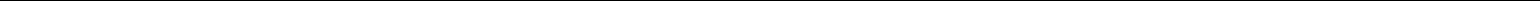 усиления визуальной составляющей обучения математике.Цель обучения предмету «Алгебра и начала анализа» в 10-11 классах общественно-гуманитарного и естественно-математического направлений заключается в ознакомлении учащихся с математическими понятиями, их свойствами, необходимыми для понимания природных явлений, изучения объектов окружающего мира, изучения смежных дисциплин.Особенностью изучения курса математики в классах общественно-гуманитарного направления является ориентация на общекультурное развитие человека, ознакомление с законами математики и формирование тех математических знаний и умений, которые связаны с областью человеческой деятельности, необходимой для свободной ориентации в современном мире. Для данного курса характерна разгрузка на основе отказа от рассмотрения большинства теоретических фактов с доказательствами, строгие доказательства теорем даются в очень малом количестве, в основном, как образцы точных рассуждений, объяснения в значительной степени основываются на наглядных представлениях, а сложность упражнений ограничивается уровнем простейших. Некоторые традиционные разделы курса изучаются в более обобщенном виде (на уровне представлений, без доказательств).Исторические сведения в классах общественно-гуманитарного направления и в классах с углубленным изучением математики весьма полезны. В классах с углубленным изучением языков особое внимание следует уделить лингвистическим аспектам в вопросах происхождения и развития математических терминов.Обучение математике в классах естественно-математического направления должно обеспечивать учащимся возможность продолжения образования в учебном заведении по специальности, требующей определенного уровня знаний и умений по математике.Содержание образования по математике в классах естественно-математического направления формирует у учащихся целостную картину окружающего мира, способствует овладению общенаучными умениями, направленными на развитие интеллектуальных способностей. Умение строить и интерпретировать математическую модель некоторой конкретной ситуации используется при изучении реальных процессов и явлений, исследований теоретических проблем и решении прикладных задач. Большое значение для изучения естественно-математических предметов имеет аппарат исследования теоретических вопросов и решения задач, формируемый при изучении математики.Количество часов в 10-11 классах по алгебре и началам анализа для обоих направлений – общественно-гуманитарного и естественно-математического – составляет 3 ч. в неделю, общее количество за учебный год– 102 ч. в каждом классе.ГеометрияСодержание  курса  геометрии  на  уровне  общего  среднего  образованияИнструктивно-методическое письмо ǀ 2015-2016 учебный год	129Общее среднее образование / Образовательная область «Математика и информатика»предусматривает изучение геометрических фигур и их свойств, измерение геометрических величин в пространстве.Изучение курса геометрии в 10-11 классах направлено на достижение следующих целей воспитания интеллектуально развитой личности: дальнейшее развитие логического мышления; развитие устойчивых пространственных представлений и пространственного воображения; развитие навыков изображения пространственных фигур; развитие навыков практической и математической деятельности на основе геометрических знаний; развитие образного мышления; развитие функциональной грамотности; развитие графической грамотности, эстетического вкуса; воспитание культуры личности через знакомство с историей геометрии и ее влияния на развитие научно-технического прогресса.Целью изучения курса геометрии в 10-11 классах общественно-гуманитарного направления общеобразовательной школы как учебного предмета являются обеспечение всех учащихся необходимым уровнем математической подготовки в области геометрии для последующего обучения в высшей школе; овладение учащимися системой геометрических знаний и умений, необходимых для изучения смежных дисциплин.Задачи обучения геометрии в 10-11 классах общественно-гуманитарного направления определены следующим образом: сформировать систему знаний об основных стереометрических фактах и методах, которые необходимы для будущей практической деятельности; развить навыки дедуктивных рассуждений (прямой метод, метод от противного); расширить базу теоретических знаний о свойствах плоских и пространственных фигур; развить умения и навыки построения изображений пространственных фигур; развить умения и навыки узнавания геометрических фигур на рисунках различной степени сложности, использования дополнительных построений и вспомогательных чертежей при решении задач; развить умения и навыки представления реального объекта в виде одной или нескольких геометрических фигур; развить умения и навыки решения геометрических задач на вычисление, на доказательство; развить умения и навыки применения алгебры и тригонометрии при решении геометрических задач; сформировать умения и навыки применения геометрических методов для решения задач практического содержания.Целью изучения курса геометрии в 10-11 классах естественно-математического направления как учебного предмета является обеспечение всех учащихся необходимым уровнем математической подготовки в области геометрии для продолжения образования и для самостоятельной деятельности в области математики, а также ее приложений в будущей профессиональной деятельности.Задачи обучения геометрии в 10-11 классах естественно-математического направления определены следующим образом: сформировать систему знаний о свойствах пространственных фигур; развить навыки формально-логических рассуждений при изучении свойств пространственных фигур; развитие уменийИнструктивно-методическое письмо ǀ 2015-2016 учебный год	130Общее среднее образование / Образовательная область «Математика и информатика»и навыков построения изображений пространственных фигур и дополнительных построений на этих изображениях; развить умения и навыки узнавания плоских и пространственных геометрических фигур по их изображению на чертеже; сформировать устойчивое представление о симметриях пространственных фигур; сформировать систему знаний об измерении геометрических величин; развить умения и навыки решения геометрических задач на вычисление и на доказательство; развить умения и навыки применения алгебры и тригонометрии при решении геометрических задач; развить умения представлять реальный объект в виде одного или нескольких геометрических тел; сформировать умения и навыки применения геометрических методов для решения задач практического содержания; развить умение анализировать, обрабатывать, синтезировать и использовать научную информацию о свойствах плоских и пространственных геометрических фигур, нахождении геометрических величин; развить умение понимать и использовать геометрические модели и средства наглядности для иллюстрации, интерпретации и аргументации проведенных исследований.Курс геометрии в 10-11 классах должен излагаться с использованием наглядности: взаимное расположение прямых и плоскостей в пространстве, двугранные углы рассматриваются на геометрических моделях (призма, пирамида, правильные многогранники и т.д.). Это позволяет сделать предмет «Геометрия» более наглядным и проиллюстрировать свойства и теоремы стереометрии. Следует уделить внимание изображению пространственных фигур на плоскости и их сечений плоскостью. Решая вычислительную задачу, учащиеся должны прежде всего выяснить, о какой формуле идет речь, т.е. соотнести геометрическую фигуру с ее измерением. Затем из условия задачи или решая некоторые подзадачи, они должны найти значение всех входящих в нужную формулу параметров, т.е. провести геометрическое исследование. И завершающим шагом является вычисление по формуле.курсе геометрии общественно-гуманитарного направления учащиеся знакомятся с пространственными геометрическими фигурами (двугранный угол, полупространство, многогранники, тела вращения) и их свойствами. Учащиеся изучают: взаимное расположение геометрических фигур в пространстве; измерение геометрических величин (измерение двугранных углов, площадь поверхности, объем геометрического тела); построение изображений многогранников, тел вращения и их сечений плоскостью; координаты точек и векторов в пространстве. В содержании образования по геометрии большинство теоретических фактов рассматривается без доказательств, доказательства теорем и свойств даются на основе наглядных представлений, математические упражнения ограничиваются уровнем простейших. Отдельные разделы изучаются на уровне представлений, без доказательств и сложных преобразований. курсе геометрии естественно-математического направления учащиеся знакомятся с пространственными геометрическими фигурами (двугранный угол, полупространство, многогранники, тела вращения) и их свойствами. Инструктивно-методическое письмо ǀ 2015-2016 учебный год	131Общее среднее образование / Образовательная область «Математика и информатика»Учащиеся изучают: взаимное расположение геометрических фигур в пространстве; равенство пространственых фигур; выпуклые фигуры; измерение геометрических величин (мера двугранных углов, площадь поверхности, объем геометрического тела); построение изображений многогранников, тел вращения и их сечений плоскостью; координаты точек и векторов в пространстве; задание пространственных геометрических фигур уравнениями и неравенствами; симметрий геометрической фигуры: центральная симметрия, симметрия относительно плоскости и относительно прямой. Необходимо обратить внимание на формирование у учащихся математической культуры, на интеллектуальное развитие личности каждого учащегося, его творческих математических способностей. Особое место должны занимать прикладные задачи на построение пространственных фигур и рассмотрение их свойств, а также задачи на нахождение площадей поверхностей и объемов тел.Количество часов по геометрии составляет:общественно-гуманитарное направление: в 10-11 классах – 1 час в неделю, всего 34 часа в учебном году в каждом классе; естественно-математическое направление: в 10-11 классах – 2 часа в неделю, всего - 68 часов в учебном году в каждом классе. ИнформатикаОбучение предмета «Информатика» в 10-11 классах осуществляется на основе учебной программы, утвержденной приказом МОН РК №115 от 3 апреля 2013 года.Целью изучения информатики является овладение системой базовых знаний по теоретическим основам современных информационных технологий и визуального программирования, формирование информационной культуры учащихся, овладение конкретными навыками использования информационно-коммуникационных технологий, воспитание стремления постоянного совершенствования использования новейших информационно-коммуникационных технологий, развитие познавательных и интеллектуальных способностей.Методической особенностью преподавания предмета «Информатика» является формирование базы первоначальных теоретических знаний, необходимых для решения конкретных задач, связанных с использованием технологии визуального программирования и современных информационно-коммуникационных технологий.Особое внимание при изучении информатики следует обратить методу проектов, так как он способствует повышению интереса непосредственно к курсу информатики. Использование проектных технологий повышает качество обучения не только по информатике, но и реализует межпредметные связи и повышает эффективность изучения учебных предметов.В целях совершенствования качества образования рекомендуется использовать следующие педагогические подходы: дифференцированный, деятельностный, личностно-ориентированный, компетентностный, системный.Инструктивно-методическое письмо ǀ 2015-2016 учебный год	132Общее среднее образование / Образовательная область «Математика и информатика»Реализация этих подходов осуществляется через работу в группах; организацию научно-исследовательской деятельности; проблемно-ориентированного обучения; применения критического мышления при сборе, обработке, сохранении и передаче информации; проектную работу; постановку открытых задач, которые требуют творческого подхода и интерпретации; использования задач, интегрированных с другими предметными областями, с целью демонстрации прикладного характера предмета «Информатика».Первый урок по информатике в каждом классе отводится для повторения правил техники безопасности в кабинете вычислительной техники. При выполнении практических заданий, связанных с работой в сети Интернет, необходимо уделять особое внимание этическим и правовым аспектам работы с информацией в соответствии с действующим Законодательством Республики Казахстан.10-11 классах естественно-математического направления продолжается развитие системного и алгоритмического мышления на базе решения задач. Непосредственным продолжением этой деятельности является работа в практикумах. Особенностью курса информатики в классах общественно-гуманитарного направления является более углубленное изучение информационно-коммуникационных технологий. После изучения каждого раздела предусмотрены часы на проектную деятельность. Для учащихся, проявляющих повышенный интерес к информатике и ее практическим приложениям, школа может увеличить число часов на изучение информатики путем предоставления курса по выбору. помощь учителям разработаны дидактические материалы по информатике для 10-11 классов, которые размещены на сайте Академии (www.nao.kz). В дидактический материал включены разноуровневые задания, что позволяет осуществлять индивидуальный и дифференцированный подходы обучения информатике. Объем учебной нагрузки по информатике составляет: в 10 классе – 1 час в неделю, 34 часа в учебном году; в 11 классе – 1 час в неделю, 34 часа в учебном году. Инструктивно-методическое письмо ǀ 2015-2016 учебный год	133Общее среднее образование / Образовательная область «Естествознание»ОБРАЗОВАТЕЛЬНАЯ ОБЛАСТЬ «ЕСТЕСТВОЗНАНИЕ»ГеографияУчебный предмет «География» на уровне общего среднего образования определяется, прежде всего, мировоззренческим характером содержания предмета, формирующим у учащихся комплексное, системное и социально-ориентированное представление о Земле как о планете людей. Содержание учебного предмета играет большую роль в формировании общей культуры и целостного мировоззрения учащихся о географической картине мира, также в решении воспитательных и развивающих задач общего образования, развития функциональной грамотности и социализации личности.Учебный предмет интегрирует географические, биологические, химические, физические и другие знания при познании законов природы, материальной жизни общества, современной картины мира. В 10-11 классах изучение географии осуществляется по двум направлениям: ОГН и ЕМН.содержании учебного материала для ОГН включены знания и умения, наиболее значимые для повышения географической грамотности, формирования экономико-географической культуры учащихся. Цель обучения географии в рамках ОГН заключается в дальнейшем усвоении учащимися взаимосвязи природы, общества и экономики, разносторонних экономико-географических, политико-географических знаний при изучении стран, углубление функциональной грамотности и профильно-профессиональной ориентации учащихся. содержании учебного материала для ЕМН, кроме знаний и умений, значимых для формирования общей географической культуры, большое внимание уделяется знаниям и умениям, необходимым для продолжения обучения в специальных учебных заведениях. Цель: усвоение учащимися географических закономерностей и знаний мирового хозяйства, разносторонних экономико-географических, политико-географических знаний при изучении регионов и стран современного мира, углубление функциональной грамотности и профильно-профессиональной ориентации учащихся. Задачи: дальнейшее развитие знаний и представлений о целостности природы планеты на основе обобщения знаний, понятий и идей об общих географических закономерностях, изученных в предыдущих классах; дальнейшее формирование политических, географических знаний в процессе изучения этапов формирования политической карты мира и мирового хозяйства; понимание взаимодействия природы и общества на современном этапе его развития, значение охраны окружающей среды и рационального природопользования, географических подходов к проблеме устойчивого развития в масштабах Казахстана и мира; овладение умениями сочетания глобального, регионального и локального подхода для анализа природных, социально-экономических, геоэкологических процессов и явлений; изучение типологии государств планеты, особенностей стран с разным уровнем развития Общее среднее образование / Образовательная область «Естествознание»национальных хозяйств; дальнейшее углубление знаний учащихся при изучении населения мира, системы мирового хозяйства, международных отношений и международного экономического сотрудничества; развитие профильно-профессиональной ориентации учащихся, способствование осознанному выбору будущей профессии.Актуальным является обеспечение дальнейшего развития аналитических качеств при работе с картами, схемами, графиками, диаграммами, таблицами, интернетом, образовательными цифровыми ресурсами при сборе необходимых материалов из разнообразной экономико-географической литературы, совершенствование речи и полиязычия учащихся, овладение навыками самостоятельной обработки и речевой интерпретации статистических, картографических и иных сведений; воспитание высоких патриотических чувств, уважения к Конституции Республики Казахстан, толерантности и уважения к другим народам и культурам, выработка активной гражданской жизненной позиции.Важно дальнейшее изучение научно-теоретической и практической сущности терминов «Стратегии развития», «Индустриально-инновационная реформа», «Устойчивое развитие», «Зеленая экономика», «Геополитическое положение», понимание их прикладного значения в мировом, региональном и локальном аспекте, формирование и развитие научно обоснованных представлений о Республике Казахстан, как о динамично развивающейся стране в глобальном геоэкономическом пространстве в контексте реализации национальной идеи «Мәңгілік Ел».Учебное содержание курсов ЕМН и ОГН имеет свои особенности по охвату, глубине и конкретизации изучаемого материала. ЕМН более детализированно изучает разделы «Общие географические закономерности», «Общая характеристика мира», «Страны СНГ» в 10 классе, рассматривает зарубежные страны и регионы в рамках страноведческого подхода в 11 классе.Все виды практической деятельности являются тренирующими и развивающими. Практические работы по классам сформулированы конкретно по программным темам, направлены на объяснение, сравнение, анализ, синтез, описание, расчеты, установление связей, моделирование. Они требуют творческого, аналитического подхода, имеют развивающий характер. При их планировании предпочтение оказано работам, нацеленным на применение знаний, развитие функциональной грамотности, использование новых технологий, приемов и методов учебной работы, расширение информационно-коммуникативной деятельности. Обязательно оцениваемыми являются практические работы, имеющие номер.На более высоком, аналитическом уровне изучаются вопросы краеведения, параметры социально-экономического развития родного края, состояние его природного комплекса. В рамках предмета необходима организация разнообразной внеклассной работы по географии, экскурсионно-экспедиционной работы, проведение прикладных курсов.Формами контроля могут быть: контрольные, самостоятельные работы, тестовые задания, устный опрос и собеседование.Инструктивно-методическое письмо ǀ 2015-2016 учебный год	135Общее среднее образование / Образовательная область «Естествознание»Текущий контроль следует осуществлять как в письменной, так и в устной форме. Письменные работы для текущего контроля можно проводить в форме самостоятельной работы или тестовых заданий.Тематический контроль можно проводить в письменной форме, выбирая узловые вопросы отдельных разделов и тем учебной программы.Итоговый контроль следует проводить в форме работ комбинированного характера или комплексного тестирования.Учебный процесс по географии осуществляется в условиях специально оборудованного кабинета и обеспечивается учебными пособиями, географическими картами, атласами, наглядными пособиями согласно учебной программе, аудио- и видеоматериалами и другими техническими средствами обучения.Разработаны и размещены на сайте Национальной Академии образования методическое пособие «Проектирование содержания и проведение прикладных курсов по образовательной области «Естествознание» и «Аналитические материалы по содержанию и организации курсов по выбору». Их можно использовать при проведении прикладных курсов по географии.Количество часов по географии составляет:10-11 классах общественно-гуманитарного направления – 1 час в неделю, 34 часа в учебном году; 10-11 классах естественно-математического направления – 2 часа в неделю, 68 часов в учебном году. БиологияЦелью изучения предмета «Биология» в 10-11 классах является формирование целостной картины органического мира на основе углубленного рассмотрения материала, усвоенного в 6-9 классах, и дальнейшее развитие умений и навыков.Достижение этой цели обеспечивается решением следующих задач:формирование научных представлений о целостности и многообразии органического мира, жизненных процессах и явлениях, причинно-следственных связях; овладение учащимися методами научного познания; формирование знаний учащихся в интеграции с содержанием других предметов естественнонаучного цикла; формирование функциональной грамотности; развитие исследовательских навыков, критического мышления; раскрытие значимости биологии в реализации устойчивого развития, зеленой экономики; решении глобальных вызовов; воспитание личности в духе ответственного отношения к природе, формирование патриотических чувств и гражданской позиции. Изучение предмета «Биология» в 10-11 классах необходимо проводить в соответствии с учебной программой для общеобразовательной школы, утвержденной приказом МОН РК №115 от 3 апреля 2013 года. Особое Инструктивно-методическое письмо ǀ 2015-2016 учебный год	136Общее среднее образование / Образовательная область «Естествознание»внимание уделяется самостоятельной деятельности учащихся в виде практических работ, проектной деятельности.Целью изучения курса «Биологии» в 10-11 классах общественно-гуманитарного направления общеобразовательной школы как учебного предмета является обеспечение всех учащихся необходимым уровнем биологической подготовки в области биологии для последующего обучения в высшей школе: формирование основополагающих понятий о живой материи, уровнях её биологической организации; осознание учащимися общих признаков живой и неживой материи; формирование знаний основных положений клеточной теории.Задачи обучения биологии в 10-11 классах общественно-гуманитарного направления определены следующим образом: сформировать систему знаний об органической природе, ее изменчивости и ранимости; формировать знания о роли органических и неорганических веществ в клетке; развить навыки самостоятельной работы в формировании знаний биологических закономерностей; расширить представления о закономерностях индивидуального развития организмов; развить умения и навыки в решении генетических задач, задач на молекулярную биологию, экологических задач; раскрыть сущность понятий вида и его критериев; формировать знания основ эволюционного учения.Целью изучения курса «Биологии» в 10-11 классах естественно-математического направления общеобразовательной школы как учебного предмета является обеспечение всех учащихся необходимым уровнем подготовки в области биологии для последующего обучения в высшей школе: на углубленном уровне формирование основных понятий о живой материи, уровнях её биологической организации; осознание учащимися общих признаков живой и неживой материи; формирование знаний способов размножения в органическом мире и типах деления клеток; формирование знаний основных положений клеточной теории; формирование знаний законов Республики Казахстан по охране природы.Задачи обучения биологии в 10-11 классах естественно-математического направления определены следующим образом: сформировать систему знаний об органической природе, ее изменчивости и ранимости; развить навыки самостоятельной работы в формировании знаний биологических закономерностей; расширить представления о генетических закономерностях, лежащих в основе развития органического мира; развить умения и навыки в деле охраны окружающей среды, решении генетических задач, задач на молекулярную биологию, экологических задач; раскрыть роль предмета и экологические факторы, задач экологии; раскрыть сущность понятий экосистема, биоценоз, биосфера; раскрыть влияние деятельности человека на экологические системы и последствия этого влияния; раскрыть сущность традиций казахского народа по охране природы; формировать знания основ эволюционного учения; раскрыть основные закономерности наследственности; раскрыть основные закономерности изменчивости; характеризовать основы селекции и биотехнологии; формировать умения применять биологическиеИнструктивно-методическое письмо ǀ 2015-2016 учебный год	137Общее среднее образование / Образовательная область «Естествознание»знания для оценивания последствий антропогенной деятельности человека, необходимой для сохранения постоянного равновесия в биосфере; обеспечить мотивации самообразования.Особенностью изучения биологии в 10-11 классе является изучение раздела «Общая биология».Содержание учебного материала для классов общественно-гуманитарного направления ориентировано на совершенствование биологической грамотности будущего поколения.Содержание курса общей биологии для классов естественно-математического направления составляют материалы, направленные на развитие биологической культуры, углубление знаний, усвоенных в предыдущих классах.Изучение общей биологии в рамках естественно-математического направления предполагает организацию системного обучения, где содержание биологического образования будет отражать ведущие на сегодняшний день направления развития биологической науки. Также на уроках биологии должны рассматриваться актуальные экологические проблемы.Содержание предмета биологии, независимо от направления обучения, ориентировано на развитие единого мировоззренческого принципа и на самостоятельный выбор профессиональной направленности учащихся.Уроки биологии осуществляются в условиях специально оборудованного кабинета и обеспечиваются наличием приборов и принадлежностей общего назначения, демонстрационных и лабораторных приборов, интернет - ресурсов, технических средств обучения.Количество часов по биологии составляет:10-11 классах общественно-гуманитарного направления – 1 час в неделю, 34 часа в учебном году; 10-11 классах естественно-математического направления – 2 часа в неделю, 68 часов в учебном году. ФизикаЦелью изучения предмета «Физика» в 10-11 классах общественно-гуманитарного направления является формирование целостного представления о мире, основанного на приобретённых знаниях, умениях и способах деятельности.Достижение этой цели обеспечивается решением следующих задач:овладеть знаниями научного мировоззрения на основе освоения метода физической науки и понимания роли физики в современном естествознании; развивать критическое мышление на основе системы научных понятий; воспитывать ответственное отношение к учебной деятельности; чувство ответственности за окружающую среду и рациональное природопользование; навыки обеспечения безопасности жизнедеятельности человека и общества; навыки участия в социальной, культурной, политической и экономической деятельности на основе базовых знаний. Инструктивно-методическое письмо ǀ 2015-2016 учебный год	138Общее среднее образование / Образовательная область «Естествознание»Следует отметить, что в настоящее время овладение основными физическими понятиями и законами на базовом уровне является необходимым каждому человеку для его адаптации в современном обществе.При изучении предмета «Физика» необходимо соблюдать последовательность изучения тем и разделов с учетом межпредметных и внутрипредметных связей, логику учебного процесса, возрастные особенности учащихся, рациональное распределение времени и учитывать требования учебной программы для общеобразовательной школы, утвержденной приказом МОН РК №115 от 3 апреля 2013 года, особенностью которой является самостоятельная деятельность через проведение практических работ, проектную деятельность.В содержании предмета «Физика» в классах общественно-гуманитарного направления значительное внимание уделяется историческим материалам и фактам. Практическая часть должна быть представлена описаниями минимального числа стандартных лабораторных работ, решением большого количества задач, в том числе алгоритмических. Формирование функциональной грамотности рекомендуется через организацию проектной и поисково-исследовательской деятельности.Учащимся, проявляющим интерес к физике и ее прикладным аспектам, рекомендуются следующие прикладные курсы «Медицинская техника», «Физика и техника», «Физика космоса», «Физика и экология», «Биофизика», «Физика и энергетика Казахстана» и др.Целью изучения курса физики для 10-11 классов естественно-математического направления является формирование у учащихся диалектико-материалистического миропонимания.Достижение этой цели обеспечивается решением следующих задач:формировать представления об единой физической картине мира; умения рассматривать физические явления с разных сторон и в разных условиях; умения выделять физические системы и устанавливать причинно-следственные связи; умения раскрывать объективность и относительность наших знаний о предмете или физическом явлении; развивать у учащихся навыки использования теоретических и экспериментальных методов познания физических явлений; применения физических законов на практике; решения физических задач, как качественных, так и расчетных, различного уровня сложности; воспитывать убежденность в возможности познания законов природы и использования достижений физики на благо развития человеческой цивилизации; уважительное отношение к мнению оппонента при обсуждении проблем естественнонаучного содержания и желание сотрудничества в процессе совместного выполнения задач; готовность     к     морально-этической     оценке     использования естественнонаучных	достижений,   чувства   ответственности   за   защитуИнструктивно-методическое письмо ǀ 2015-2016 учебный год	139Общее среднее образование / Образовательная область «Естествознание»окружающей среды; информационную культуру.При обучении физике также необходимо учитывать последовательность изучения тем и разделов с учетом межпредметных и внутрипредметных связей, логики учебного процесса, возрастных особенностей учащихся.Содержание образования естественно-математического направления предусматривает органическое сочетание теоретических знаний и их практических приложений в различных сферах человеческой деятельности, развитие у учащихся навыков выполнения физического эксперимента и знакомство с важнейшими достижениями и применениями физики в современной технике. Формирование функциональной грамотности рекомендуется через организацию проектной и поисково-исследовательской деятельности. Курс направлен на развитие способностей учащихся к исследовательской работе, формирование умений проводить наблюдения, выполнять экспериментальные задания, осуществлять проектную деятельность.Учащимся, проявляющим интерес к физике и ее прикладным аспектам, рекомендуются следующие прикладные курсы: «Физика и техника», «Медицинская техника», «Решение физических задач с помощью компьютера», «Физика космоса», «Физика и экология», «Основы радиотехники и электроники», «Биофизика», «Физика и энергетика Казахстана», «Компьютерная технология моделирования физических процессов», «Методы решения задач повышенной трудности по физике», «Решение экспериментальных задач по физике» и др.помощь учителям разработано методическое пособие «Проектирование содержания и проведение прикладных курсов по образовательной области «Естествознание», которое размещено на сайте Академии (www.nao.kz). 10-11 классах учитель имеет право самостоятельно выбирать темы практических и лабораторных работ, физического практикума с учетом имеющегося оборудования и оснащенности кабинета физики и электронных средств обучения. При проведении лабораторных работ и работ физического практикума (в тетрадях для лабораторных работ) обязательно оценивание всех учащихся класса. При проведении практических работ (в рабочих тетрадях) оценивание всех учащихся класса не обязательно. 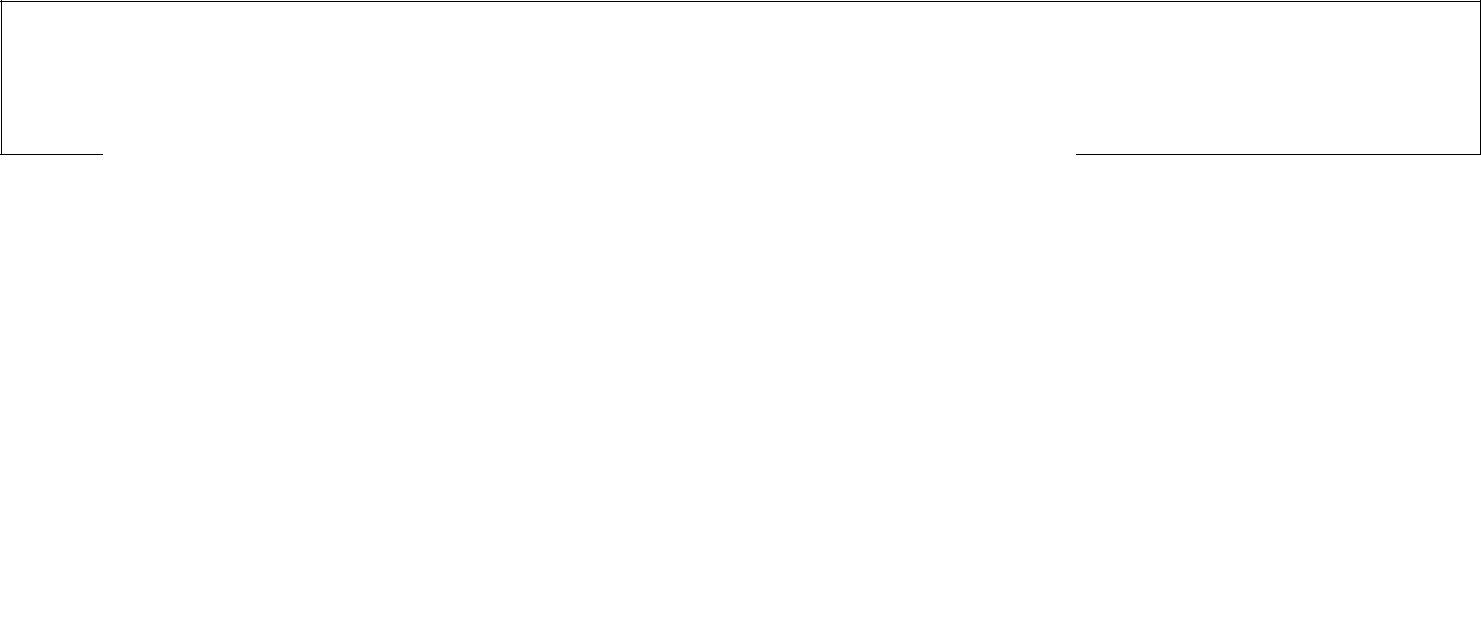 Домашнее задание учащихся по физике – один из необходимых элементов учебного процесса. При правильной организации домашнее задание способствует закреплению и углублению знаний, полученных на уроке.При организации домашнего задания надо учитывать:домашние задания по физике нельзя сводить только к заучиванию параграфов учебника и решению задач. Нужно больше использовать задания творческого, экспериментального характера, задания с элементами проблемности; включать в домашнее задание элементы, которые направляли бы учащихся на самоанализ результатов своей деятельности; использовать домашние задания, отличающиеся разнообразием по содержанию и формам выполнения; при  определении  содержания  и  объема  домашней  работы  нужно Инструктивно-методическое письмо ǀ 2015-2016 учебный год	140Общее среднее образование / Образовательная область «Естествознание»учитывать индивидуальные особенности учащихся с опорой на их возрастные особенности.Объем учебной нагрузки по физике составляет:общественно-гуманитарное направление:10 классе – 1 час в неделю, 34 часа в учебном году; 11 классе – 1 час в неделю, 34 часа в учебном году. естественно-математическое направление: 10 классе – 3 часа в неделю, 102 часа в учебном году; 11 классе – 3 часа в неделю, 102 часа в учебном году. ХимияВ 10-11 классах естественно-математического направления цель обучения предмету «Химия» являются дальнейшее углубление теоретических знаний учащихся по химии с развитием умений и навыков, применения их в продолжении обучения и будущей профессиональной деятельности, развитие знаний и умений в области современных химических технологий и производства, развитие экологической культуры.Задачи обучения:развитие фундаментальных и прикладных знаний и практических умений в области химической науки и технологии; овладение умениями научно объяснять химические явления, происходящие в природе, лаборатории, на производстве и в повседневной жизни; развитие умений обращаться с химическими веществами и лабораторным оборудованием при выполнении химических опытов с соблюдением правил техники безопасности; развитие познавательных интересов и интеллектуальных способностей учащихся в процессе проведения химического эксперимента, выработать потребность самостоятельно приобретать химические знания; воспитание отношения к химии как к одному из фундаментальных компонентов естествознания и элементу общечеловеческой культуры; раскрытие общественной значимости, гуманистической направленности химии, ее возрастающей роли в решении проблем, стоящих перед человечеством; использование полученных теоретических знаний для объяснения химических явлений и свойств веществ для безопасного использования их в быту, сельском хозяйстве и на производстве, предупреждения явлений, наносящих вред здоровью человека и окружающей среде. При подготовке к уроку в естественно-математическом классе учитель химии должен продумать физико-математический аспект содержания химического материала, а также приемы организации учебно-познавательной деятельности учащихся, развивающее пространственное воображение, аналитические качества ума, способность к абстрагированию и оперированию символами и числами. При этом важно усилить математический аппарат химии как точной науки. Инструктивно-методическое письмо ǀ 2015-2016 учебный год	141Общее среднее образование / Образовательная область «Естествознание»Физический компонент содержания химического образования предполагает использование физических законов и теорий при объяснении химического материала; применение физических величин и выявление функциональных зависимостей между ними; установление взаимосвязи между физическими и химическими методами исследования.Математический компонент в содержании химического образования реализуется в использовании методов математических доказательств в обосновании химических законов и теорий; графиков для иллюстрации химических закономерностей; геометрических правил для обоснования влияния пространственной формы молекул на свойства вещества; математических уравнений и неравенств, систем уравнений и графиков для решения химических задач и т.д.Биологический компонент содержания курса химии может быть реализован путем интеграции знаний по химии и биологии при объяснении химических свойств веществ и их биологических функций; использования химических теорий при объяснении биологических закономерностей; проведения химического эксперимента, моделирующего биологические процессы в природе и организме человека; использования химических задач с межпредметным (химико-биологическим) содержанием.В 10-11 классах общественно-гуманитарного направления целью обучения предмета «Химия» являются совершенствование знаний учащихся по химии и естественнонаучного понимания окружающей действительности, развитие творческих и интеллектуальных способностей, универсальных коммуникативных умений, функциональной грамотности; воспитание эколого-гуманистического отношения к здоровью и защите окружающей природы родного края.При рассмотрении теоретических и практических вопросов акцент делается на самостоятельную деятельность учащихся, на применение полученных знаний и навыков в жизни. Химический эксперимент должен широко применяться для развития функциональной грамотности учащихся и получения ими новых знаний прикладного характера, решения познавательных задач, приобретения навыков планирования и проектирования, развития мотивации изучения химии.При отборе химического эксперимента для классов общественно-гуманитарного напрвления необходимо учитывать психофизиологические особенности и познавательные интересы учащихся – гуманитариев. В связи с этим химический эксперимент для учащихся-гуманитариев должен:быть эффектным, чтобы формировать интерес к изучаемому материалу; показывать практическую значимость изучаемых веществ и химических процессов; моделировать процессы, происходящие в природе (выделение кислорода при фотосинтезе и его обнаружение) или имитировать возможные последствия экологических катастроф; воспроизводить химический эксперимент на основе исторического материала. Процесс	обучения   химии   осуществляется   в   условиях   специальноИнструктивно-методическое письмо ǀ 2015-2016 учебный год	142Общее среднее образование / Образовательная область «Естествознание»оборудованного кабинета и обеспечивается наличием химических реактивов, препаратов, приборов и принадлежностей общего назначения, лабораторных и демонстрационных приборов, печатных пособий, мультимедийных средств и электронных учебников, диа-, кино- и видеофильмов и других средств обучения.Внеурочная деятельность может быть представлена следующими формами:представление и защита исследовательских проектов; проведение олимпиад, конкурсов, тематических вечеров; прикладные курсы, курсы по выбору; организация познавательных экскурсий на объекты химической науки и производства; участие в дистанционных, он-лайн уроках, олимпиадах, тестированиях. В целях формирования функциональной грамотности рекомендуется: организовать обучение с ориентацией на усвоение учебного материала с применением дидактических и мультимедийных ресурсов; развивать умения самостоятельно работать с различными источниками информации: дополнительными учебной и справочной литературой, электронной базой данных, каталогами и картотекой; формировать умения составлять диаграммы, схемы, аналитические и обобщенные таблицы, описывать, характеризовать, сравнивать, анализировать учебный материал; усилить связь обучения с жизнью, с процессами химического производства и технологии с учетом здоровьесбережения и экологического аспекта; организовать самостоятельное выполнение лабораторных опытов, практических работ и исследовательских проектов, творческих заданий. Презентацию самостоятельно выполненных ученических проектов рекомендуется проводить как одну из форм оценки учебных достижений в конце каждой четверти; использовать в процессе обучения вопросы регионального развития химической промышленности и производства, охраны местного природного ландшафта от химического загрязнения; проводить систематическую работу по обогащению словарного и терминологического запаса обучаемых, проводить необходимые доказательства, делать выводы и обобщения. На первом уроке химии в 10-11 классах проводится «Первичный инструктаж по технике безопасности» с записью в классном журнале (Перв. инстр. по ТБ. Тема урока). В помощь учителям разработано методическое пособие «Проектирование содержания и проведение прикладных курсов по образовательной области «Естествознание»», которое размещено на сайте Академии (www.nao.kz). Объем учебной нагрузки по химии составляет: естественно-математическое направление: в 10 классе – 2 часа в неделю, 68 часов в учебном году; в 11 классе – 2 часа Инструктивно-методическое письмо ǀ 2015-2016 учебный год	143Общее среднее образование / Образовательная область «Человек и общество»неделю, 68 часов в учебном году.общественно-гуманитарное направление: 10 классе – 1 час в неделю, 34 часа в учебном году; 11 классе – 1 час в неделю, 34 часа в учебном году. ОБРАЗОВАТЕЛЬНАЯ ОБЛАСТЬ «ЧЕЛОВЕК И ОБЩЕСТВО»История КазахстанаЦелью обучения учебному предмету является формирование у учащихся активной гражданской позиции (личности) посредством изучения истории своей страны.Задачи обучения учебного предмета «История Казахстана» обозначены в учебной программе, утвержденной приказом МОН РК №115 от 3 апреля 2013 года.рамках учебного предмета изучаются темы по истории Казахстана, в том числе раскрывающие основные этапы истории независимого Казахстана, рассматривается место и роль Казахстана в контексте мировой истории. Основные положения содержания учебного предмета опираются на национальную государственную программу, в которой представлены материалы научных исследований по программе «Культурное наследие», представлены различные точки зрения на исторические процессы и актуальные проблемы истории Казахстана. При отборе текстового материала необходимо усилить воспитательный компонент содержания образования. соответствии с пунктом 27 Плана мероприятий по реализации поручений Главы государства, данных в статье «Социальная модернизация Казахстана: 20 шагов к обществу всеобщего труда», реализуется в содержание учебной программы 11 класса «Стратегия «Казахстан – 2030» – долгосрочная программа развития Республики Казахстан и Стратегия «Казахстан – 2050» – новый политический курс состоявшегося государства»»; Стратегия «Казахстан 2030: процветание, безопасность и улучшение благосостояния всех казахстанцев», историческое значение программных стратегий «Казахстан 2030» и «Казахстан 2050», долгосрочные приоритетные цели и стратегии реализации. «Н.А. Назарбаев – Первый Президент Республики Казахстан»; Н.А. Назарбаев – Лидер нации, роль Президента в становлении и развитии Республики Казахстан, Н.А. Назарбаев и идея Евразийства. целях реализации ключевых направлений Стратегиий «Казахстан – 2050» – новый политический курс состоявшегося государства», Послания Президента Н.А. Назарбаева от 11 ноября 2014 года «Нұрлы жол – Путь в будущее», определения роли Первого Президента Республики Казахстан Н.А. Назарбаева в развитии национальной истории и модернизации исторического сознания казахстанского общества и во исполнение приказа Министра образования и науки Республики Казахстан от 26 января 2015 года №32 «О внесении изменений и дополнения в приказ МОН РК от 30 декабря 2014 года №554 «О совершенствовании типовых учебных программ по дисциплине Общее среднее образование / Образовательная область «Человек и общество»«История Казахстана», учебников и учебно-методических материалов» внесены изменения и дополнения в типовые учебные программы по предмету «История Казахстана» для 10-11 классов, утвержденные приказом МОН РК №115 от 3 апреля 2013 года.базовое содержание учебного предмета включены текст выступления Главы государства 15 декабря 2014 года «Слово о независимости», материалы посвященные 550-летию образования Казахского ханства, 70-летию Победы в Великой Отечественной войне, 20-летию Конституции Республики Казахстан, 20-летию Ассамблеи народа Казахстана. связи с этим при изучении истории необходимо уделить особое внимание темам «Эхо войны в воспоминаниях героев – казахстанцев Великой Отечественной войны», «Конституция – гарант стабильного будущего», «Единство нации и преемственность поколений». Содержание учебного предмета «История Казахстана» должно быть направлено на закрепление ключевых ценностей казахстанского общества – казахстанского патриотизма, толерантности, гуманизма, что особенно актуально в рамках реализации патриотического акта «Mәңгілік Ел». Изучение политических, социальных и экономических явлений и процессов, происходящих в Казахстане, способствует формированию исторических знаний учащихся, формированию навыков анализа, обобщения и оценки исторических событий и явлений. При обучении предмета «История Казахстана» используются новые педагогические методы и технологии, направленные на развитие у учащихся функциональной грамотности. Через углубленное, профильное обучение развиваются творческие способности учащихся, навыки работы с источниками, способность анализировать и синтезировать полученные знания. В ходе исследовательской деятельности по предмету учащиеся научатся выбирать темы для исследования, выделяя наиболее актуальные из них, найдут пути достижения цели, составляя план действий и выдвигая гипотезу, смогут собрать обрабатывать различные виды данных, находить применение результатам исследовательской деятельности на практике. Основное содержание предмета включает тщательный подбор заданий и видов деятельности; содействие в разработке стратегий решения предметных задач; поощрение интерактивного обучения, основанного на научном подходе и самостоятельных исследованиях учащихся; развитие навыков критического мышления учащихся; создание условий для развития исследовательских навыков. Объем учебной нагрузки составляет: общественно-гуманитарное направление: в 10 классе – 2 часа в неделю, 68 часов в учебном году; в 11 классе – 2 часа в неделю, 68 часов в учебном году. естественно-математическое направление: в 10 классе – 2 часа в неделю, 68 часов в учебном году; в 11 классе – 2 часа в неделю, 68 часов в учебном году. Инструктивно-методическое письмо ǀ 2015-2016 учебный год	145Общее среднее образование / Образовательная область «Человек и общество»Всемирная историяЦелью обучения учебному предмету «Всемирная история» является изучение основных тенденций политического, социально-экономического и духовно-нравственного развития стран мира и народов начала ХХ в. – ХХІ века.Задачи обучения учебного предмета обозначены в учебной программе, утвержденной приказом Министра образования и науки РК №115 от 3 апреля2013 года.В современном образовательном процессе особое значение придается развитию навыков применения исторических знаний при объяснении и оценивании исторических фактов и явлений, анализе различных проблем развития современного общества – социальных, экономических, экологических. Это формирует основу знаний для осознания глобальных проблем человечества.При выборе различных методов и технологий обучения необходимо учитывать познавательный уровень учащихся, например, структурно-логическая технология обучения представляет собой поэтапную организацию процесса постановки дидактических задач, выбора способов их решения, диагностики и оценки полученных результатов. Логика структурирования таких задач может быть разной: от простого к сложному, от теоретического к практическому и наоборот. Технология проектного обучения – это система личностно-ориентированного образования. Она способствует развитию таких личностных качеств учащихся, как самостоятельность, инициативность, способность к творчеству, позволяет распознать их насущные интересы и потребности и представляет собой технологию, рассчитанную на последовательное выполнение учебных проектов. Интерактивная технология – обучение через действие и взаимодействие, формирующее у учащихся способность принимать самостоятельные решения, персональную ответственность, способность к групповой и коллективной работе.Объем учебной нагрузки составляет:общественно-гуманитарное направление:10 классе – 2 часа в неделю, 68 часов в учебном году; 11 классе – 2 часа в неделю, 68 часов в учебном году; естественно-математическое направление: 10 классе – 1 час в неделю, 34 часа в учебном году; 11 классе – 1 час в неделю, 34 часа в учебном году. Человек. Общество. ПравоЦель учебного предмета: формирование научных знаний о структуре, основных элементах и исторических типах мировоззрения, роли философии в жизни человека и общества, месте человека в системе общественных отношений и их правовом регулировании. Воспитание гражданской позиции, высоких нравственных качеств и любви к своей Отчизне.Задачи обучения, базовое содержание учебного предмета и требования к уровню подготовки учащихся обозначены в типовой учебной программе,Инструктивно-методическое письмо ǀ 2015-2016 учебный год	146Общее среднее образование / Образовательная область «Человек и общество»утвержденном приказе Министра образования и науки РК №115 от 3 апреля2013 года.целях формирования антикоррупционной культуры учащихся и во исполнение Указа Президента Республики Казахстан от 26 декабря 2014 года №986 «Об антикоррупционной стратегии Республики Казахстан на 2015-2025 годы» внесены изменения и дополнения в типовую учебную программу по предмету «Человек. Общество. Право», утвержденную приказом Министра образования и науки РК №115 от 3 апреля 2013 года. раздел «Базовое содержание учебного предмета» для 10 класса общественно-гуманитарного и естественно-математического направлений были включены следующие понятия, требующие всестороннего раскрытия:  профессиональная этика и неприятие коррупции;  основные понятия и механизмы реализации антикоррупционного законодательства, защита прав и свобод граждан Казахстана при коррупционных проявлениях, зарубежный опыт и основные международно-правовые акты в сфере противодействия коррупции. раздел «Базовое содержание учебного предмета» для 11 класса общественно-гуманитарного и естественно-математического направлений были включены следующие понятия, требующие всестороннего раскрытия:  коррупция как социальная угроза;  коррупция как барьер для предпринимательства;  принципы государственной службы и противодействия коррупции;  формирование антикоррупционной культуры. связи  с  внесенными  изменениями  учащиеся  должны  знать  и  уметь использовать по завершении:  основы антикоррупционной политики государства;  нормы профессиональной этики и неприятии коррупции;  правовые и антикоррупционные нормы;  принципы соблюдения этических и антикоррупционных норм. связи с этим при изучении предмета необходимо уделить особое внимание на воспитание личности в духе казахстанского патриотизма и неприятия коррупции, формировании антикоррупционной культуры. процессе изучения предмета «Человек. Общество. Право» учащиеся развивают навыки критического мышления и ведения дискуссии, исследовательской работы и постановки проблемных и актуальных вопросов, коммуникативные навыки и навыки использования IT-технологий. Содержание материалов должно быть направлено на формирование умения строить отношения с другими людьми – вести диалог в группе, умения занимать в соответствии с собственной обоснованной оценкой различные позиции и роли, понимать позиции и роли других людей. Объем учебной нагрузки составляет: в 10 классе – 1 час в неделю, 34 часа в учебном году; в 11 классе – 1 час в неделю, 34 часа в учебном году. Инструктивно-методическое письмо ǀ 2015-2016 учебный год	147Общее среднее образование / Образовательная область «Человек и общество»СамопознаниеОсновные цели предмета:формировать духовно-нравственное развитие личности; способствовать усвоению ими знаний об общечеловеческих ценностях и приобщению к этим ценностям; формировать знания, умения и навыки, необходимые человеку во взрослой жизни; содействовать целенаправленному развитию жизненно важных ключевых компетенций, определённых Государственным общеобязательным стандартом образования Республики Казахстан по предмету «Самопознание», подготовить к успешной реализации растущего человека к жизни. Основные задачи учебного процесса по самопознанию:  влияние на формирование у учащихся собственной картины ценностного сознания;  раскрытие учащимся многообразия жизненных обстоятельств;  способствовать осмыслению учащимися дальнейшего личностного и профессионального самоопределения;  развивать личностные качества для достижения жизненных целей и раскрытия своего предназначения;  сориентировать учащихся на дальнейшее самосовершенствование;  развить у учащихся положительные ценностные ориентации в отношении трудовой деятельности и семейно-бытовой сферы;  помочь учащимся понять свою роль в коллективе и обществе;  заложить основы культурного поведения учащихся. 10-11 классы представляют завершающий этап образования по предмету «Самопознание» в системе средней школы. Для школьного кабинета самопознания устанавливается минимальный перечень учебного оборудования в соответствии с нормативным документом, утвержденным МОН РК. Он включает в себя наглядные пособия, учебное оборудование, мебель и технические средства обучения, обеспечивающие результативность образовательного процесса. Количество часов по предмету «Самопознание» в 10-11 классах составляет 1 час в неделю, 34 часа в год. Инструктивно-методическое письмо ǀ 2015-2016 учебный год	148Общее среднее образование / Образовательная область «Технология»ОБРАЗОВАТЕЛЬНАЯ ОБЛАСТЬ «ТЕХНОЛОГИЯ»ТехнологияПредмет «Технология» способствует подготовке учащихся к самостоятельной трудовой жизни, связанной с их созидательной и преобразующей деятельностью, профессиональному самоопределению.Целью обучения предмету в 10-11 классах является обеспечение функциональной грамотности учащихся в области техники и технологии, формирование личности старшеклассника через овладение учащимися технологическими знаниями, умениями и навыками для последующей адаптации в различных видах деятельности (учебной, интеллектуальной, профессиональной), развитие технологического мышления, творческого отношения к действительности.В соответствии с целью обучения определены следующие задачи:формирование систематизированных знаний по основам техники, технологии и современного производства; формирование общетрудовых, общепроизводственных и специальных умений и навыков по технологии обработки конструкционных материалов, осуществлению проектной деятельности; развитие технологического мышления и творческого отношения к труду; формирование представлений о мире профессий, связанных с изучаемыми технологиями, их востребованности на рынке труда, содействие в самостоятельном и осознанном определении своих жизненных и профессиональных планов; эстетическое, нравственное, экономическое, экологическое, физическое правовое воспитание в процессе трудовой и профессиональной деятельности; привитие учащимся уважения к национальной культуре, традициям и обычаям народов Казахстана. В процессе обучения предмету «Технология» охвачены все четыре компонента социального опыта человечества: опыт познавательной деятельности (знания о различных областях действительности), опыт выполнения известных способов деятельности, опыт творческой деятельности опыт эмоционально-ценностного отношения к объектам и средствам деятельности человека. Все эти компоненты нашли свое отражение в содержании учебного курса. В связи с этим для мальчиков 10-11 классов предлагаются темы по следующим разделам (табл.12). Общее среднее образование / Образовательная область «Технология»Таблица 12 - Темы разделов для мальчиков 10-11 классовНовый раздел «Современное производство и высшее образование» включает в себя изучение таких вопросов как качество личности и выбор профессии, современные требования к профессиональной деятельности, высшие учебные заведения и пути получения высшего образования.Использование методов и форм организации технологической подготовки определяется уровнем развития учащихся, их готовностью включиться в учебно-трудовую, обслуживающую деятельность.В процессе проведения уроков применяют современные технологии обучения, формы, методы организации и контроля учебного процесса и научно-исследовательской работы учащихся, которые позволяют наиболее качественно реализовывать дидактические требования к обучению предмета «Технология».Приоритетными методами являются упражнения, учебно-практические работы, метод проектов. По итогам года рекомендуется разрабатывать и защищать проекты. Большинство проектов – индивидуальные. Также проект может быть выполнен группой учащихся.С учащимися 10-11 классов во время проведения профориентационной недели целесообразно проводить тренинговые занятия по формированию готовности к принятию карьерных решений, а также осознанию необходимости «отработки» основных и дополнительных (потенциальных) вариантов выбора форм трудоустройства или образовательной траектории, развитияИнструктивно-методическое письмо ǀ 2015-2016 учебный год	150Общее среднее образование / Образовательная область «Технология»универсальных способностей, необходимых для профессиональной мобильности и конкурентоспособности.Реализация государственной программы «Культурное наследие» РК осуществляется через все разделы, но основной упор делается на раздел «Технология художественной обработки материалов с элементами декоративно-прикладного искусства».Исходя из принципа культуросообразности, в содержании предмета «Технология» предусмотрены возможности для формирования общечеловеческих и национальных культурных ценностей, среди которых труд рассматривается как самоценность, как основа жизнедеятельности.В связи с этим для девочек 10-11 классов предлагаются темы по следующим разделам (табл. 13).Таблица 13 - Темы разделов для девочек 10-11 классовРемесленничество является материальным носителем культуры любого народа. Поэтому в целях формирования трудовой и технологической культуры школьника, воспитания трудовых, гражданских и патриотических качеств его личности и достижения выпускниками профессионального самоопределения в условиях рынка труда на уроках технологии рекомендуем уделять внимание обязательному обучению и применению многовековых народных и национальных ремесл.В городских, сельских и в малокомплектных школах деление класса на группы мальчиков и девочек осуществляется независимо от наполняемости класса.Объем учебной нагрузки по предмету «Технология» в 10-11 классах составляет 1 час в неделю, всего – 34 часа в год в каждом классе.Инструктивно-методическое письмо ǀ 2015-2016 учебный год	151Общее среднее образование / Образовательная область «Физическая культура»ОБРАЗОВАТЕЛЬНАЯ ОБЛАСТЬ «ФИЗИЧЕСКАЯ КУЛЬТУРА»Физическая культураФизическая культура как учебная дисциплина выполняет в общеобразовательной школе важную роль, способствует формированию личности, готовой к активной творческой самореализации в сфере общечеловеческой культуры.Цель обучения:формирование у учащихся устойчивых мотивов и потребностей в бережном отношении к своему здоровью; целостное развитие физических и психических качеств; творческое использование средств физической культуры в организации здорового образа жизни. Задачи обучения:  укрепление   здоровья,   развитие   основных   физических   качеств   и повышение функциональных возможностей организма;совершенствование технико-тактических действий в базовых видах спорта; воспитание бережного отношения к собственному здоровью, потребностей в его укреплении и длительном сохранении; освоение знаний о физической культуре и спорте, истории и современном развитии, роли в формировании здорового образа жизни; воспитание положительных качеств личности, соблюдение норм коллективного взаимодействия и сотрудничества в учебной и соревновательной деятельности. Данная программа состоит из двух разделов: «Знания о физической культуре» (информационный компонент) и «Физическое совершенствование и мастерство» (операциональный компонент). Вариативный компонент нацеливает учителя на использование разнообразных форм учебного процесса, внедрение современных методов обучения и педагогических технологий. Так как вариативный компонент обусловлен необходимостью учета региональных особенностей места расположения материальной базы школы, возможностей учителя и интересов учащихся, то учебный материал рекомендуется местными органами образования и разрабатывается учителями физической культуры. Исходя из программных требований и ориентируясь на индивидуальные возможности и особенности полового развития каждого учащегося, учитель вправе самостоятельно разрабатывать индивидуальные шкалы требований (контрольные задания) и в соответствии с ними оценивать успеваемость учащихся в течение года. Использование такого подхода является оправданным, поскольку позволяет учителям физической культуры на протяжении всего периода обучения осуществлять объективную оценку успеваемости учащихся с учетом индивидуальных возрастных особенностей их развития. Организационно-методические требования программы: Инструктивно-методическое письмо ǀ 2015-2016 учебный год	152Общее среднее образование / Образовательная область «Физическая культура»учитель вправе вносить коррективы, творчески дополнять любой раздел соответствии с личным опытом и навыками работы в конкретных условиях (при реализации основных требований к учащимся); учитель планирует занятия в зависимости от конкретных условий, количества уроков в недельном расписании в соответствии с подготовленностью учащихся; необходимо проведение контрольно-зачетных уроков с целью проверки освоения учащимися подвижных игр; эффективность уроков физической культуры оценивается по двум параметрам: а) результаты выполнения отдельных, контрольных учебных нормативов; б) по выбору учителя (выполнение нормативов по Президентским тестам). В регионах республики, где нет возможности проводить полноценные уроки по разделам «Лыжная подготовка» и «Плавание» рекомендуется заменить кроссовой подготовкой и гимнастикой (ритмической, атлетической, профессионально-прикладной) по решению педагогического совета школы. Распределение учащихся на группы для занятий на уроках по учебному предмету «Физическая культура» производится на основании медицинского осмотра с обязательным предъявлением справок. В целях оказания методической помощи учителям по вопросу организации и проведения уроков по физической культуре Национальным научно-практическим центром физической культуры разработаны методические пособия, которые размещены на сайте центра (www.nnpcfk.kz). В соответствие с Типовым учебным планом (приказ МОН РК №296 от 25 июля 2013 года «О внесении изменений в приказ МОН РК от 8 ноября 2012 года №500 «Об утверждении типовых учебных планов начального, основного среднего, общего среднего образования РК») объем учебной нагрузки по физической культуре составляет: в 10 классе – 3 часа в неделю, всего 102 часа; в 11 классе – 3 часа в неделю, всего 102 часа. Начальная военная подготовкаНачальная военная подготовка является обязательным предметом изучения учащейся молодежи допризывного и призывного возраста в общеобразовательных школах всех типов, средних специальных учебных заведениях (колледжах) и профессионально-технических школах независимо от форм собственности и ведомственной подчиненности.Обучение предмету «Начальная военная подготовка» в 10-11 классах общеобразовательной школы Республики Казахстан осуществляется по типовой учебной программе для средней школы, утвержденной приказом МОН РК №115 от 3 апреля 2013 года.Основанием для организации и проведения начальной военной подготовки молодежи в организациях образования Республики Казахстан являются:1) Закон Республики Казахстан «О воинской службе и статусе военнослужащих» от 16 февраля 2012 года;Инструктивно-методическое письмо ǀ 2015-2016 учебный год	153Общее среднее образование / Образовательная область «Физическая культура»2) Постановление Правительства Республики Казахстан от 11 февраля 2013 года №118 «Об утверждении Правил подготовки граждан к воинской службе, организации и проведения, также формирования учебно-материальной базы по начальной военной подготовке».Начальная военная подготовка осуществляется как на теоретических, так и на практических занятиях. Теоретические занятия проводятся преимущественно в форме рассказа и беседы с использованием дидактического материала, технических средств и инновационных методов обучения. Практические занятия направлены на закрепление изучаемого материала с использованием вооружения и военно-технического имущества, приборов и другого оборудования.Цель учебного предмета – формирование представлений у учащихся о службе в Вооруженных Силах Республики Казахстан и знаний по основам военного дела; содействие развитию жизненных навыков и способностей учащихся.Основные задачи обучения предмету:подготовить учащихся к службе в Вооруженных Силах Республики Казахстан на основе прочного усвоения ими теоретических знаний и практических навыков; сформировать у учащихся стройную систему логически взаимосвязанных понятий целостного представления о службе в Вооруженных Силах Республики Казахстан. Содержание и структура учебного предмета включает вводное занятие, главы по основам военного дела, основам безопасности жизнедеятельности и медицинских знаний. В 10 классе с целью привития и совершенствования практических навыков умений учащихся, также проявления интереса к изучению военного дела в конце учебного года с юношами проводятся пятидневные учебно-полевые сборы (УПС) в оборонно-спортивных оздоровительных лагерях (ОСОЛ) на базах воинских частей (по согласованию с командованиями в/ч) в объеме 30 часов. Учебно-полевые сборы являются обязательным этапом программы прохождения курса начальной военной подготовки, организуются местными исполнительными органами и обеспечиваются за счет вариативных часов, предусмотренных в организациях образования. В 11 классе с целью оценки выполнения нормативов и практических упражнений на завершающем этапе предусматривается время в объеме 4 часов для контрольно-проверочных занятий (зачетов). Занятия по военной топографии в 10 классе предусматривают обучение учащихся ориентированию на незнакомой местности без карты, определению на ней своего местоположения и выбору маршрута движения к цели по заданному азимуту с помощью компаса и без него. А в 11 классе – занятия по гражданской обороне и основам медицинских знаний знакомят обучаемых с мероприятиями, осуществляемыми в мирное и военное время по защите населения Республики Казахстан от последствий стихийных бедствий, крупных аварий,   катастроф   и   применения   противником   современных   средствИнструктивно-методическое письмо ǀ 2015-2016 учебный год	154Общее среднее образование / Образовательная область «Физическая культура»поражения.В каждом учебном заведении независимо от типов и форм собственности создается и постоянно совершенствуется учебно-материальная база по НВП, которая включает оборудованный в соответствии с табелем обеспечения, наглядными пособиями, стендами и оснащенный техническими средствами обучения учебный кабинет по НВП; комнату для хранения специального имущества по начальной военной подготовке, основам безопасности жизнедеятельности и медицинских знаний; площадку для занятий по строевой подготовке; место для практического изучения обязанностей дневального по роте; место для изучения обязанностей часового; тактическое поле; полосу препятствий; стрелковый тир; уголок боевой, трудовой славы.Обеспечение учебных заведений макетами вооружения и других военно-технических средств, учебными пособиями осуществляется за счет средств учебных заведений.Объем учебной нагрузки по начальной военной подготовке составляет:– в 10 классе – 1 час в неделю, количество в год – 34 часа, дополнительно для прохождения учебно-полевых сборов – 30 часов и 4 часа (зачет) за счет вариативных часов;–  в  11  классе  1  час  в  неделю,  общее  количество  в  год  –  34  часа.Инструктивно-методическое письмо ǀ 2015-2016 учебный год	155ОСОБЕННОСТИ ОБУЧЕНИЯМАЛОКОМПЛЕКТНОЙ ШКОЛЕ 2015-2016 учебном году малокомплектные школы в организации образовательной деятельности руководствуются Законом РК «Об образовании», ГОСО среднего образования, утвержденного Постановлением ПРК №1080 от 23.08.2012 г., также Типовыми правилами деятельности по видам общеобразовательных организаций (начального, основного среднего и общего среднего образования, утвержденных приказом МОН РК № 375 от 17 сентября 2013 года, приложение 3 (далее – Типовые правила). Малокомплектные школы имеют свои особенности и трудности, которые необходимо учитывать при организации учебно-воспитательного процесса: слабая МТБ и неразвитость инфраструктуры, отсутствие параллельных классов, малое количество учащихся, сложности обучения в разновозрастных совмещенных классах, нехватка высококвалифицированных педагогических кадров, недостаточное учебно-методическое и информационное обеспечение. Малокомплектные школы в своей образовательной деятельности ориентируются на следующие принципы:  учет разновозрастности учащихся;  организация интегрированных занятий на основе однопредметного и однотемного обучения;  гибкость расписания уроков для совмещенных классов;  индивидуальное и дифференцированное обучение;  вариативность и гибкость содержания и технологии процесса обучения;  развитие способностей учащихся к самообразованию;  учет фактора отдаленности школ от культурных центров при организации воспитательной работы;  сотрудничество и взаимопомощь между учащимися в ходе обучения. Согласно Типовым правилам в МКШ допускается деление на подгруппы при изучении отдельных предметов и наличие 10-16 учащихся в классе. При совмещении и объединении классов в один класс-комплект число разновозрастных учащихся не должно превышать 10 человек. Наполняемость классов в МКШ допускается от 3-10 человек и более. условиях начальной школы возможны следующие варианты объединения разновозрастных учащихся в класс-комплекты: 2+3, 3+4; 2+4, 2+3+4 классы. Для обеспечения адаптации к учебной деятельности учащихся, только что переступивших порог школы, также в целях повышения устойчивости внимания, интереса к обучению учащихся не допускается объединение первого класса с другими класс-комплектами, т.е. учащиеся первого класса должны обучаться отдельно.При необходимости объединения двух или трех классов в один комплект (2+3+4) следует применять скользящий график организации учебных занятий с целью создания условий для проведения отдельных частей уроков в каждомОсобенности обучения в малокомплектной школеклассе.условиях начальной малокомплектной школы должна соблюдаться предельно допустимая продолжительность организации самостоятельной работы учащихся:  на уроках письма во 2 классе – не более 20 минут, в 3 классе – не более 25 минут;  на уроках математики во 2 классе – не более 15 минут, в 3 классе – не более 20 минут. Порядок совмещения классов в комплекты на уровнях основного среднего общего среднего образования зависит от числа учащихся в каждом классе. условиях малочисленности учащихся целесообразно совмещать классы в следующем порядке: 5+6, 7+8, 6+7. При данном объединении возможно обучение путем внутрипредметной интеграции схожих по содержанию тем на основе принципа однопредметности, однотемности. В случае отсутствия реализации внутрипредметной связи, имеется возможность межпредметного интегрированного обучения. Рекомендуются следующие примеры организации интегрированного обучения по смежным предметам: язык-литература, история-литература, химия-биология, история- география, география-биология, математика и информатика и др. Для учителей и учащихся межпредметное интегрированное обучение в совмещенных классах имеет следующие преимущества:  целостное освоение содержания образовательной области на разных уровнях; формирование у учащихся комплексного представления, знаний, умений и навыков на основе освоения содержания схожих тем внутри одного предмета, хотя они обучаются в разных классах; эффективная реализация коллективного способа обучения и развитие коммуникативных навыков учащихся;  использование своих знаний учащимися более старших классов для обучения и оценивания работы младших.Учитывая, что 9 и 11 классы являются выпускными, не допускается их объединение с другими классами, даже при недостаточном контингенте учащихся.Одним из способов организации деятельности малокомплектной школы является создание развивающей педагогической среды, на основе которой возможна реализация идеи самообразования и продуктивного взаимодействия учащихся разного возраста.Для организации учебного процесса в малокомплектной школе наиболее эффективными являются следующие педагогические технологии: уровневое, дифференцированное обучение, коллективный способ обучения, укрупнение дидактических единиц, информационно-коммуникативные технологии, развивающее обучение, модульное обучение, развитие критического мышления через чтение и письмо и др.Уровневое обучение дает возможность повышения познавательных интересов учащихся, учитывая их возрастные особенности и уровни знания.Инструктивно-методическое письмо ǀ 2015-2016 учебный год	157Особенности обучения в малокомплектной школеКоллективный способ обучения используется для организации познавательной деятельности учащихся путем их общения в динамических парах, обучая друг друга. Коллективный способ обучения способствует преодолению дефицита детского общения, стимулированию развития монологической и диалогической речи учащихся в условиях малочисленности детей сельской местности, успешной организации индивидуальной работы учителя с учащимися.Технология укрупнения дидактических единиц (УДЕ) обеспечивает целостное освоение учащимися информации на основе логико-смысловой взаимосвязи и объединения знаниевых понятий. Данная технология позволяет эффективно организовать смешанные уроки на основе формирования дидактической структуры материалов внутри учебных предметов и внутри блока родственных предметов.Применение информационно-коммуникационных технологий дает возможность добывать знания в области образования, науки и искусства из различных источников информации, использовать электронные учебные материалы, осуществлять дистанционное обучение, устанавливать в межсессионный период связь малокомплектных школ с опорными школами (ресурсными центрами), используя их образовательные ресурсы.Образовательные средства ИКТ включают разнообразные программно-технические средства, предназначенные для решения определенных педагогических задач, имеющие предметное содержание и ориентированные на взаимодействие с учащимся. В процессе обучения учитель может использовать электронные и информационные ресурсы с текстовой информацией при объяснении нового материала в качестве основы для подготовки дифференцированного раздаточного материала на уроке. Ресурсы с визуальной аудиоинформацией могут включаться в объяснение учителя на уроке, также использоваться при организации самостоятельной работы учащихся. Компьютерные тесты и тестовые задания могут применяться для осуществления различных видов контроля и оценки знаний. Кроме того, учитель может использовать разнообразные электронные и информационные ресурсы при проектировании учебно-методического комплекса авторского элективного курса.Широко используются методы и приемы развивающего обучения, которые создают условия для всестороннего развития учащихся и воспитания активной личности.Использование различных образовательных средств и педагогических технологий в учебном процессе позволяет решить следующие задачи:освоение содержания учебных предметов согласно требованиям ГОСО, повышение качества знаний учащихся; развитие способностей учащихся к определенным видам практической деятельности; эффективное использование интерактивных, электронных, информационных ресурсов в процессе обучения; широкий выбор содержания, форм, темпов и уровня обучения; Инструктивно-методическое письмо ǀ 2015-2016 учебный год	158Особенности обучения в малокомплектной школеудовлетворение образовательных потребностей учащихся в интегрированном изучении определенных областей знаний; раскрытие и развитие коммуникативных навыков учащихся; использование возможностей дистанционного обучения. разработке технологии обучения необходимо ориентироваться на принципы учета психолого-педагогических, физиолого-возрастных и других особенностей детей и подростков. Конструирование инновационных образовательных технологий - необходимость в условиях малокомплектных школ, продиктованная временем. Важную роль в повышении качества образования в МКШ играют создаваемые в каждом регионе РК ресурсные центры (опорные школы). К настоящему времени создано 120 ресурсных центров на базе действующих школ, к ним закреплены более 450 МКШ. На базе опорных школ (ресурсных центров) для учащихся малокомплектных школ три раза в учебном году (в начале, середине и в конце учебного года) по 10 дней организуются сессии (установочная - первая декада октября, промежуточная - первая декада февраля итоговая - третья декада апреля). В ходе сессии учащиеся малокомплектных школ активно включаются в учебный процесс. Они получают возможность выполнять лабораторные работы на уроках физики, химии, биологии в полноценно оснащённых кабинетах, получить доступ к информационным технологиям. межсессионый период учебно-познавательная деятельность учащихся МКШ проходит при дистанционной поддержке учителей-предметников ОШ (РЦ), даются индивидуальные рекомендации, ликвидации зон учебных затруднений в межсессионный период. Проводится сравнительный анализ, мониторинг, выстраивается график, который позволяет наглядно увидеть пробелы и продвижения в знаниях учащихся МКШ, ведется коррекционная работа. Согласно  Типовым  правилам  определяется  порядок  финансирования деятельности опорной школы (ресурсного центра) из местного бюджета:  оплата труда педагогов опорной школы (ресурсного центра) устанавливается из расчета 18 часов в неделю, из них 6 часов отводится на научно-методическую и экспериментальную работу;  должностной оклад директора опорной школы (ресурсного центра), заместителя, организатора внеклассной работы устанавливается как и в общеобразовательной школе с максимальной наполняемостью учащихся. Инструктивно-методическое письмо ǀ 2015-2016 учебный год	159ОСОБЕННОСТИ ОБУЧЕНИЯ В СПЕЦИАЛИЗИРОВАННЫХ ОРГАНИЗАЦИЯХ ОБРАЗОВАНИЯСпециализированная организация образования, предоставляющая элитарное образование, направленное на развитие интеллектуальной личности, углубленное изучение языков, основ наук, культуры, искусства в организации образовательной деятельности руководствуется Законом РК «Об образовании», ГОСО среднего образования, утвержденным Постановлением ПРК №1080 от 23.08.2012г., Типовыми правилами деятельности специализированных организаций образования, утвержденных постановлением Правительства Республики Казахстан от 17 мая 2013 года № 499, также Типовыми правилами деятельности организаций образования по профилю обучения, утвержденными приказом МОН РК от 17 сентября 2013 года № 375 (далее – Типовые правила).Согласно Типовым правилам, организация учебного и воспитательного процесса гимназий и лицеев и профильных школ осуществляется в соответствии с учебными программами, рабочими учебными планами, разработанными на основе Государственного общеобязательного стандарта образования и реализующими освоение общеобязательных основных и дополнительных программ.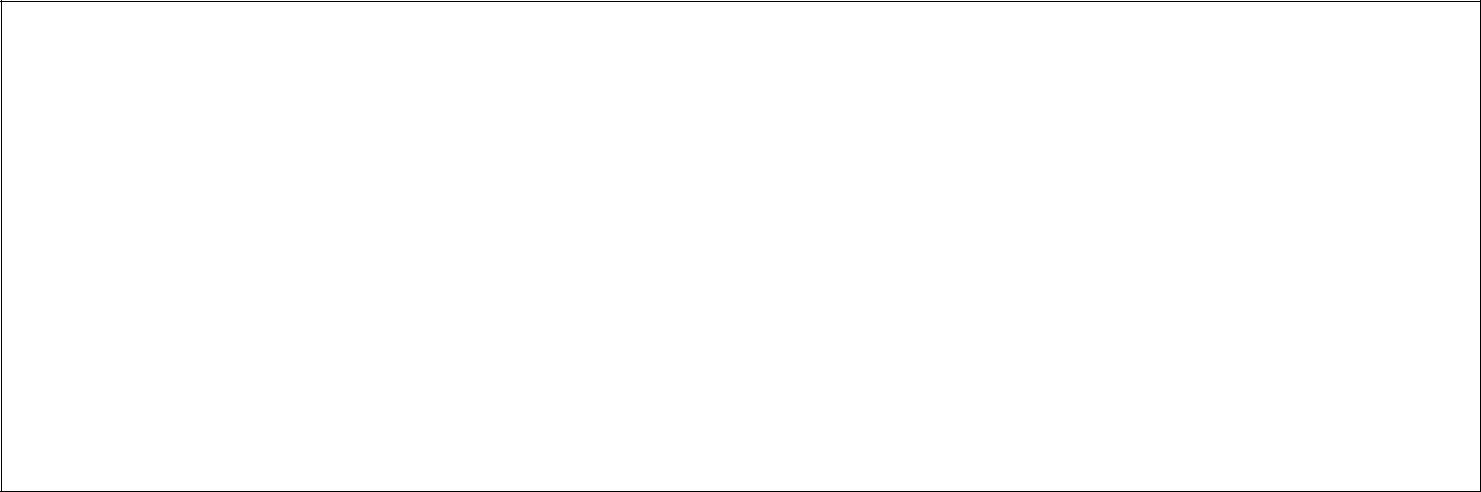 Специализированные организации образования самостоятельно осуществляют разработку рабочих учебных планов и специализированных учебных программ; самостоятельны в выборе форм, средств и методов обучения, определяемых их уставами; определяют области знаний внутрипрофилирующих предметов, а также прикладных курсов и факультативов в соответствии с запросами обучающихся и возможностями кадрового потенциала. Формы и методы обучения должны быть направлены на формирование логического, критического и конструктивного мышления, обеспечивающего успешность достижения образовательных результатов, умение применять полученные знания в учебной и практической деятельности.Индивидуальные учебные планы гимназий, лицеев и профильных школ утверждаются администрацией организации образования и согласовываются региональными управлениями (отделами) образования.Учебные программы вариативных и профессионально ориентированных спецкурсов гимназий согласовываются с соответствующими кафедрами вузов.Гимназический и лицейский компонент обеспечивается:индивидуальным выбором каждой гимназией и лицеем профилей обучения, индивидуальной программой развития, использованием инновационных методик и технологий обучения; введением новых учебных программ, профильных предметов для реализации дополнительных образовательных программ, отвечающих целям и задачам гимназии и лицея. В гимназии, лицее, профильной школе возможна организация платных дополнительных образовательных услуг, не заменяющих индивидуальную работу учащихся по предметам учебного плана, регулируемых договором между Особенности обучения в специализированных организациях образованиягимназией и обучающимся, воспитанником, его родителями (законными представителями), определяющих уровень образования, сроки обучения, размер платы за обучение, иные условия.При составлении учебных планов, расписания уроков в гимназиях, лицеях и профильных школах необходимо соблюдать санитарные правила и нормы по устройству и содержанию общеобразовательных школ в соответствии с санитарными правилами «Санитарно-эпидемиологические требования к объектам образования, утвержденных Приказом Министра национальной экономики Республики Казахстан от 29 декабря 2014 года №179.Количество учащихся в классах гимназий и лицеев не должно превышать 25 человек. Классы делятся на две группы при изучении государственного, русского и иностранного языков, информатики и вычислительной техники, ритмики, физической культуры, трудового обучения, а также при проведении лабораторных, практических работ по профильным предметам.Финансирование деятельности гимназий, лицеев, профильных школ осуществляется в порядке, установленном Бюджетным кодексом Республики Казахстан.Для углубленного изучения предметов в специализированных организациях образования для одаренных детей, гимназиях, школах-гимназиях и лицеях, школах-лицеях выделяются средства на факультативы и организацию дополнительных курсов по выбору учащихся из расчета 4 часа на каждый класс, а также 0,25 ставок учителей на каждый класс для организации кружков, студий, научных обществ и других, а также для оплаты отдельных курсов и лекций на договорной основе со специалистами высшей квалификации из расчета 1500 часов в год на школу.Факультативные занятия и курсы по выбору проводятся в группах при наличии в них не менее 10 человек.Инструктивно-методическое письмо ǀ 2015-2016 учебный год	161ОСОБЕННОСТИ ОБУЧЕНИЯ В ВЕЧЕРНИХ ШКОЛАХВечерняя (сменная) школа (далее – Школа) предоставляет гражданам Республики    Казахстан,    иностранным    гражданам    (в    рамках действующего   законодательства   Республики   Казахстан),   работающим   и неработающим возможность получения основного среднего и общего среднегообразования.Школа в организации образовательной деятельности руководствуется Законом РК «Об образовании», ГОСО среднего образования, утвержденным Постановлением ПРК № 1080 от 23.08.2012 г., а также Типовыми правилами деятельности организаций образования по условиям организации обучения, утвержденными приказом МОН РК от 17 сентября 2013 года № 375 (далее – Типовые правила).Школа реализует типовые учебные программы основного среднего и общего среднего образования по общеобразовательным предметам, курсам по выбору и факультативам, утвержденных приказом Министра образования и науки РК от 3 апреля 2013 года № 115, а также, с учетом ее особенностей и возможностей – программы дополнительного образования.Школа осуществляет обучение по следующим формам: дневной, вечерней, заочной, индивидуальной, экстерната одновременно, в пределах одной организации образования.Условия и порядок освоения образовательных программ определяются Типовыми правилами и Уставом Школы.Школа создает классы с углубленным изучением предметов, классы (группы) компенсирующего и коррекционного обучения. Наполняемость классов всех уровней вечерней школы при дневной форме обучения, устанавливается в количестве:в городских организациях образования - 20 обучающихся; в небольших городах и поселках городского типа – 15 обучающихся; в сельских организациях образования – 10 обучающихся. При наличии в классе 20 и более обучающихся производится деление на подгруппы для изучения казахского языка и литературы в русской школе, русского языка и литературы в казахской школе, иностранных языков, информатики.Деление на подгруппы для изучения казахского языка и литературы в русской школе, русского языка и литературы в казахской школе, иностранных языков, информатики на заочных формах вечернего обучения не предусматривается.Школа осуществляет образовательный процесс в соответствии с уровнями общеобразовательных программ двух ступеней образования:II ступень - основное среднее образование (срок освоения: 3 года: 7, 8, 9 классы); III ступень - среднее общее образование (срок освоения: 2 года: 10, 11 Особенности обучения в вечерних школахклассы. школе организация образовательного процесса регламентируется общеобразовательными учебными программами, рабочим учебным планом. Школа самостоятельна в определении годового календарного учебного графика, в выборе системы оценок, порядка и периодичности аттестации обучающихся. 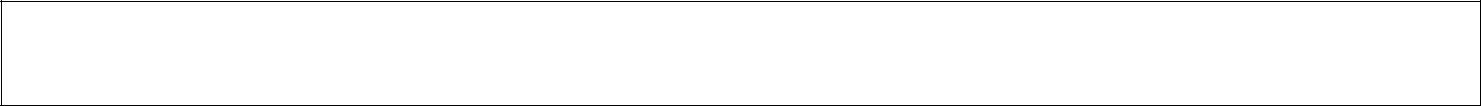 Учебный год продолжается с 1 сентября по 25 мая. Продолжительность учебного года – 34 недели, при заочной форме - 36 недель.Школа, по договоренности с предприятиями, может проводить профессиональную подготовку обучающихся, в качестве дополнительных образовательных услуг, в том числе платных.При сессионном режиме организации занятий заочного или вечернего обучения, время сессий определяется педагогическим Советом школы.Освоение программы за курс основного среднего и общего среднего образования завершается обязательной итоговой аттестацией выпускников. Выпускникам вечерних школ после прохождения ими итоговой аттестации, выдается документ государственного образца о соответствующем образовании.В целях совершенствования образовательного процесса в вечерней школе создается методический Совет, методические объединения, психологическая и социально-педагогическая служба. Их деятельность осуществляется в порядке, определенном Уставом школы и действующим законодательством в области образования.Инструктивно-методическое письмо ǀ 2015-2016 учебный год	163ОСОБЕННОСТИ ОБУЧЕНИЯШКОЛАХ Г.БАЙКОНУР 2015-2016 учебном году в целях реализации Дорожной карты по совместному использованию комплекса «Байконур» на 2014-2016 годы по вопросу «Об обучении казахстанских граждан в школах с казахским языком обучения г.Байконура по образовательным стандартам Республики Казахстан» в соответствии с «Соглашением между Правительством Республики Казахстан и Правительством Российской Федерации о передаче образовательных организаций города Байконур», подписанного 23 декабря 2014 года, общеобразовательные школы с казахским языком обучения (6 школ) г.Байконур в организации образовательной деятельности будут руководствоваться Законом РК «Об образовании» и Типовыми правилами деятельности по видам общеобразовательных организаций (начального, основного среднего и общего среднего образования), утвержденных приказом Министра образования и науки РК № 375 от 17 сентября 2013 года. Образовательный процесс в общеобразовательных школах с казахским языком обучения (6 школ) г.Байконур будет осуществляться на основе Государственного общеобязательного стандарта среднего образования (начального, основного среднего, общего среднего образования), утвержденного постановлением Правительства РК от 23 августа 2012 года №1080 (далее – ГОСО РК 1.4.002-2012), типовых учебных планов начального, основного среднего, общего среднего образования, утвержденных Министром образования и науки РК от 8 ноября 2012 года №500.В 2015-2016 учебном году изучение общеобразовательных предметов в 1, 10, 11 классах будет осуществляется по типовым учебным программам средней школы, утвержденным Приказом Министра образования и науки Республики Казахстан от 3 апреля 2013 года №115.При организации и проведении образовательного процесса в выше перечисленных классах следует руководствоваться основными положениями, описанным в введении, разделом «Особенности обучения предметам уровня начального образования», разделом «Особенности обучения предметам уровня общего среднего образования» и приложением 3 «Перечень нормативно-правовых документов Республики Казахстан для системы среднего образования» данного инструктивно-методического письма.Изучение общеобразовательных предметов в 2-4, 5-9 классах будет осуществляется по переходным учебным программам для уровней начального, основного среднего образования, разработанных в соответствии ГОСО РК 1.4.002-2012 и на основе сравнительного анализа учебных планов, базового содержания обучения предметам по каждому классу.Однако, при организации и проведении образовательного процесса в данных классах следует обратить внимание на следующие особенности обучения по предметам:Обучение по предметам: «Казахский язык» (2-4 классы), «ЛитературноеОсобенности обучения в школах г.Байконурчтение» (2-4 классы), «Русский язык» (3-4 классы), «Естествознание» (5 класс), «Физическая культура» (2-9 класс), «Самопознание» (2-9 классы), «Человек. Общество. Право» (9 класс), «Черчение» (9 класс) будет осуществляться по типовым учебным программам, утвержденным Приказом Министра образования и науки Республики Казахстан от 3 апреля 2013 года №115. В связи с этим следует руководствоваться разделом «Особенности обучения предметам уровня начального образования», разделом «Особенности обучения предметам уровня основного среднего образования» данного инструктивно-методического письма.Обучение по предметам: «Иностранный язык» (2-9 классы), «Математика» (2-6 классы), «Познание мира» (2-4 классы), «Музыка» (2-6 классы), «Изобразительное искусство» (2-6 классы), «Трудовое обучение» (2-4 классы), «Казахский язык» (5-9 классы), «Казахская литература» (5-9 классы), «Русский язык» (5-9 классы), «Русская литература» (5-9 классы), «История Казахстана» (5-9 классы), «Всемирная история» (6-9 классы), «Алгебра» (7-9 классы), «Геометрия» (7-9 классы), «Информатика» (5-9 классы), «География» (6-9 классы), «Биология» (6-9 классы), «Физика» (7-9 классы), «Химия» (8-9 классы), «Технология» (5-9 классы) будет осуществляться по отдельным переходным учебным программам, разработанным в соответствии ГОСО РК 1.4.002-2012 и на основе сравнительного анализа учебных планов, базового содержания обучения предметам по каждому классу.Переходная учебная программа по предметам содержит адаптированный материал, объем которого включает программный материал соответствующего курса обучения с учетом предыдущего года обучения и рассчитана только на 2015-2016 учебный год.Согласно ГОСО РК 1.4.002-2012 обучение предмету «Иностранный язык» в 2015-2016 учебном году в начальной школе будет осуществляется в 1-3 классах.На изучение иностранного языка выделяются дополнительно во 2 классе 0,5 часов, в 3 классе – 1 час, информатики в 7 классе – 0,5 часов, 8 классе – 1 час, в 9 классе – 1 час из вариативного компонента типового учебного плана, т.к. учащиеся должны освоить учебный материал предыдущих классов (интегрированный курс).Учителя общеобразовательных школ самостоятельно разрабатывают календарно-тематическое планирование на основе типовых учебных программ и переходных учебных программ по общеобразовательным предметам, которые размещены на сайте Академии (www.nao.kz).Перечень учебных изданий для 2, 3, 4, 5, 6, 9, 10 и 11 классов определен приказом Министра образования и науки Республики Казахстан «О внесении изменений в приказ и.о. Министра образования и науки Республики Казахстан от 27 сентября 2013 года № 400 «Об утверждении Перечня учебников, учебно-методических комплексов, пособий и другой дополнительной литературы, в том числе на электронных носителях, разрешенных к использованию в организациях образования» №515 от 10 декабря 2014 года, для 1, 7 и 8 классов приказом Министра образования и науки Республики Казахстан №460 отИнструктивно-методическое письмо ǀ 2015-2016 учебный год	165Особенности обучения в школах г.Байконурноября 2013 года. соответствии с действующими типовыми учебными программами в 2013 году были переизданы учебники для 2-х и 9-х классов, «Информатика» для 5-х классов, «Английский язык» для 1-х классов, в 2014 году переизданы учебники для 3-х и 10-х классов, «Английский язык» для 2-х классов, «Информатика» для 6-х классов, в этом году переизданы учебники для 4-6-х и 11-х классов, «Английский язык» для 3-х классов, «Информатика» для 7-х классов. условиях информатизации современного общества учителя-предметники должны обладать ИКТ-компетенциями, использовать дополнительные ресурсы, в том числе интернет и формировать у учащихся умения находить, обрабатывать информацию по предмету. Инструктивно-методическое письмо ǀ 2015-2016 учебный год	166ОСОБЕННОСТИ ОБУЧЕНИЯ В ОБЩЕОБРАЗОВАТЕЛЬНЫХ ОРГАНИЗАЦИЯХ,РЕАЛИЗУЮЩИХ ИНКЛЮЗИВНОЕ ОБРАЗОВАНИЕСогласно П.6 статьи 8 Закона Республики Казахстана «Об образовании» государство, реализуя цели инклюзивного образования, обеспечивает гражданам с ограниченными возможностями в развитии специальные условия для получения ими образования, коррекции нарушения развития и социальнойадаптации на всех уровнях образования.В Государственной программе развития образования в РК на 2011-2020 годы представлен комплекс взаимоувязанных по ресурсам и срокам мероприятий, способствующих созданию необходимой организационной основы включения детей с особыми образовательными потребностями в общеобразовательный процесс. В планах мероприятий по реализации Государственной программы намечены:увеличение доли школ, создавших условия для инклюзивного образования; увеличение количества детей, охваченных инклюзивным образованием, от общего количества детей с особыми образовательными потребностями; увеличение количества специалистов по организации инклюзивного образования; увеличение доли школ, обеспеченных ИКТ и дистанционным обучением для инклюзивного образования; совершенствование системы инклюзивного образования в школе и повышение качества образовательных услуг; создание модели психоло-педагогической поддержки обучения, воспитания, развития и социальной адаптации детей с особыми образовательными потребностями; разработка приемов и методов ранней диагностики и коррекционно-педагогической поддержки детей в раннем возрасте. Инклюзивное образование – это образовательный процесс, направленный на устранение барьеров и включение всех лиц с особыми образовательными потребностями в общеобразовательный процесс и их социальную адаптацию с целью обеспечения равного доступа к качественному образованию. Инклюзивное образование подразумевает устранение (стирание) различий путем активной инклюзии каждого ребенка; совершенствование преподавания создание учебной среды на основе индивидуализированного подхода и устранения препятствий для детей с особыми образовательными потребностями. Инклюзивная среда предоставляет возможность развивать гражданские, социальные, коммуникативные и другие компетенции у детей с особыми образовательными потребностями, что позволит им стать полноценными участниками учебно-воспитательного процесса, повысить самооценку и обеспечить чувство комфортности в образовательной среде. Выделяются следующие категории детей в инклюзивном образовании: дети,   имеющие   проблемы   здоровья   (дети   с   ограниченными Особенности обучения в общеобразовательных организациях, реализующих инклюзивное образованиевозможностями, дети-инвалиды);дети, имеющие трудности социальной адаптации в обществе (дети с девиантным поведением, из семей с низким социально-экономическим и социально-психологическим статусом); дети из семей мигрантов, оралманов, беженцев. Прием детей с ограниченными возможностями в инклюзивные классы определяется нормативными предписаниями Типовых правил деятельности общеобразовательных организаций (начального, основного среднего и общего среднего образования), утвержденных постановлением Правительства Республики Казахстан от 17 мая 2013 года № 499.Наполняемость инклюзивных классов в общеобразовательных школах определяется нормативно-правовыми актами, утвержденными уполномоченным органом в области образования.Обучение детей с ограниченными возможностями в инклюзивных классах осуществляется как по общеобразовательным учебным программам, так и по специальным учебным программам в соответствии с ГОСО РК 1.4.002-2012 и с рекомендациями ПМПК (психолого-медико-педагогическая консультация).Процесс адаптации детей с особыми образовательными потребностями к образовательной среде включает оказание необходимой коррекционной, психолого-педагогической и материально-технической поддержки, использование индивидуальных учебных программ и дифференцированной системы оценки и итоговой аттестации, создание «безбарьерной» образовательной среды.Среди детей, которым следует уделять особое внимание при обеспечении равного доступа к качественному образованию, более уязвимой категорией являются дети с ограниченными возможностями. В инклюзивных классах для детей с ограниченными возможностями разрабатываются индивидуальные учебные планы на основе типового учебного плана специальной организации образования соответствующего вида и отдельные учебные программы по каждому учебному предмету учебного плана на основе примерных программ, рекомендованных для обучения ребенка.Индивидуальная программа обучения – программа, составляемая для учащегося с учетом его актуального уровня развития, имеющихся знаний, умений и навыков в области изучаемого предмета и зоны ближайшего развития.Педагогический совет организаций образования, реализующих инклюзивное образование, утверждает индивидуальные учебные планы и индивидуальные программы для детей с особыми образовательными потребностями.Важными направлениями работы по повышению качества образования являются обеспечение равного доступа всех участников образовательного процесса к лучшим образовательным ресурсам и технологиям.Для детей иностранцев и лиц без гражданства, имеющих вид на жительство, в организациях образования создаются условия для углубленногоИнструктивно-методическое письмо ǀ 2015-2016 учебный год	168Особенности обучения в общеобразовательных организациях, реализующих инклюзивное образованиеизучения родного языка. В целях интеграции этой категории детей в учебно-воспитательный процесс и освоения казахского и русского языков организуются дополнительные уроки, языковые кружки, факультативные часы. Для детей мигрантов, оралманов необходимым условием является разработка специалистами службы сопровождения специальных программ психолого-педагогической и языковой поддержки.целях эффективного достижения целей и задач инклюзивного образования общеобразовательные школы организуют взаимодействие с центрами адаптации и интеграции оралманов, ресурсными центрами, центрами адаптации несовершеннолетних, специальными организациями образования, в том числе ПМПК, реабилитационными центрами и кабинетами психолого-педагогической коррекции. Реализация инклюзивного образования осуществляется через активное участие семьи, коррекционно-педагогической и социальной адресной поддержки персональных потребностей ребенка и адаптации образовательной среды к индивидуальным особенностям и образовательным потребностям детей, т.е. путем создания адекватных образовательных условий. Республике Казахстан образование детей с ограниченными возможностями и их психолого-педагогическая коррекционная поддержка осуществляется: 1) в классах совместного обучения детей с ограниченными возможностями развитии со здоровыми детьми (инклюзивные классы) при общеобразовательных школах, реализующих инклюзивное образование; 2) в специальных классах при общеобразовательных школах. Специальные классы, осуществляющие инклюзивное образование, дифференцированы по видам нарушений развития учащихся:  для детей с нарушением слуха (дети с частичной слуховой недостаточностью, затрудняющей речевое развитие, но сохраняющей возможность самостоятельного накопления речевого запаса при помощи слухового анализатора);  для детей с нарушением зрения (слабовидящие дети со значительным снижением  остроты  зрения  (от  0,05  до  0,5  на  лучше  видящем  глазу  с оптической коррекцией);  для детей с тяжелыми нарушениями речи (дети со стойкими нарушениями  устной  или  письменной  речи,  вследствии  чего  имеющие нарушения коммуникативной функции речи);  для детей с нарушениями опорно-двигательного аппарата. Дети частично или полностью ограниченные в произвольных движениях;  для детей с задержкой психического развития (далее – ЗПР) - нарушение нормального темпа психического развития (дети с минимальными органическими повреждениями или функциональной недостаточностью центральной нервной системы, также длительно находящихся в условиях социальной депривации). специальных  классах  обеспечивается  охранительный  педагогический Инструктивно-методическое письмо ǀ 2015-2016 учебный год	169Особенности обучения в общеобразовательных организациях, реализующих инклюзивное образованиережим, направленный на сохранение психофизического здоровья обучающихся.Охранительный педагогический режим – это деловой, спокойный и привычный для ребенка распорядок дня, планирование всех мероприятий, направляющих деятельность учащихся, определяющих их поведение, способствующих сохранению здоровья.Охранительный педагогический режим достигается следующими факторами:малой наполняемостью класса (в соответствии с нормативами); созданием климата психологического комфорта, на основе использования специальных методов обучения, учитывающих особенности эмоционально-личностного развития учащихся; обеспечением успешности учебной деятельности во фронтальной и индивидуальной работе с учащимися, на основе данных мониторинга учебных достижений; предупреждением психофизических перегрузок, эмоциональных срывов, за счет дозирования объема и сложности учебного материала; специальными релаксационными, психотерапевтическими занятиями с психологом; проведением на каждом уроке динамической паузы с включением лечебно – коррекционных мероприятий; особым оформлением классных комнат, рабочего места ученика, которое должно учитывать специфику восприятия и работоспособности учащихся; регулированием температурного режима, соблюдением требований к освещению во всех школьных помещениях. Образовательный процесс в организациях, реализующих инклюзивное образование, организуется в соответствии с требованиями к организации процесса обучения в общеобразовательных школах Республики Казахстан. Общеобразовательные организации, реализующие инклюзивное образование, должны обеспечить: 1) доступ к качественному начальному, основному среднему, общему среднему образованию всех детей; 2) создание специальных условий для удовлетворения образовательных потребностей всех учащихся; создание «безбарьерной», доступной среды (образовательной, физической и др.); психолого-педагогическое сопровождение учащихся, обеспечивающее его развитие в условиях образовательного процесса, в том числе, сопровождение маломобильных учащихся с ограниченными возможностями; оснащение учебных кабинетов современным оборудованием (средства связи и коммуникации, сетевое взаимодействие, широкополосный Интернет, аудио- и видеотехника, компьютерные, мультимедийное, интерактивное и интеллектуальное оборудование), в том числе вспомогательным техническим Инструктивно-методическое письмо ǀ 2015-2016 учебный год	170Особенности обучения в общеобразовательных организациях, реализующих инклюзивное образованиеоборудованием и программно-техническим обеспечением для удовлетворения особых образовательных потребностей учащихся;6) консолидацию образовательных ресурсов для организации учебного и коррекционно-развивающего процессов, а также адаптации и модификации учебного материала к образовательным потребностям учащихся;7) функционирование дистанционного обучения, использование информационных и других ресурсов для сопровождения инклюзивного образования;8) реализацию мер социальной адаптации учащихся к жизни в обществе, формирование трудовых и других жизненных навыков.В организациях образования, реализующих инклюзивное образование, занятия должны проводиться с применением индивидуальных подходов к обучению детей с особыми образовательными потребностями.Учитель языка и литературы должен учитывать нарушение устной и письменной речи учащихся, то есть обращать внимание на уровень развития звукопроизносительной, лексико-грамматической стороны речи, связной речи.Учитель математики и естествонаучных предметов должен учитывать особенности познавательной деятельности и эмоциально-волевой сферы детей с задержкой психического развития.Учитель предметов, относящихся к образовательной области «Человек и общество», должен учитывать позитивный социализирующий и воспитывающий потенциал данных предметов для адаптации детей в обществекоррекции их поведения (дети с девиантным поведением, из семей с низким социально-экономическим и социально-психологическим статусом, из семей мигрантов, оралманов, беженцев, национальных меньшинств), в т.ч. детей с ограниченными возможностями. Учитель предметов музыки и изобразительного искусства должен учитывать затруднения учащихся с нарушениями речи, слуха, зрения и опорно-двигательного аппарата в процессе обучения, развитие позитивного психолого-эмоционального настроя, мелкой моторики и активизацию познавательной деятельности. Учитель технологии должен учитывать сенсорику и мелкую моторику, познавательную деятельность учащихся с задержкой психического развития, опорно-двигательного аппарата путем предоставления облегченных заданий и применения индивидуального подхода в обучении. Учитель физической культуры должен учитывать нарушение опорно-двигательного аппарата, обращать внимание на общую и мелкую моторику, в то же время планировать специальные упражнения для укрепления здровья и физического развития детей с ограниченными возможностями. Также при проведении уроков нужно учитывать особенности детей с нарушениями слуха зрения (команды давать более громко и четко, демонстрировать показ действия и т.п.), а также организовывать ЛФК. Начало и продолжительность учебного года, каникул в организациях образования, реализующих инклюзивное образование, устанавливается в Инструктивно-методическое письмо ǀ 2015-2016 учебный год	171Особенности обучения в общеобразовательных организациях, реализующих инклюзивное образованиесоответствии со сроками, действующими для всех общеобразовательных школ республики.Для организации работы службы психолого-педагогического сопровождения, в штате организаций образования, реализующих инклюзивное образование, должны быть специалисты: психолог, логопед, специальные педагоги (тифлопедагог, сурдопедагог, олигофренопедагог), инструктор ЛФК, социальный педагог.Дети с особыми образовательными потребностями, обучающиеся в инклюзивных классах организаций образования, в штате которых отсутствуют специалисты (логопед, психолог, специальный педагог и др.), получают коррекционно-педагогическую поддержку в кабинетах психолого-педагогической коррекции и реабилитационных центрах.Выпускники общеобразовательных школ с особыми образовательными потребностями получают документ государственного образца, подтверждающий полученный уровень знаний, в том числе и выпускники: с нарушением слуха, зрения, опорно-двигательного аппарата и с тяжелыми нарушениями речи, задержкой психического развития.Инструктивно-методическое письмо ǀ 2015-2016 учебный год	172ОСОБЕННОСТИ ОБУЧЕНИЯ В СПЕЦИАЛЬНЫХ ОРГАНИЗАЦИЯХ ОБРАЗОВАНИЯУчебно-воспитательный процесс в специальных школах, специальных классах регламентируется Типовыми правилами деятельности специальных организаций образования, утвержденных постановлением Правительства РК от 17 мая 2013 года №499, Типовыми правилами деятельности видов специальных организаций образования для детей с ограниченными возможностями в развитии, утвержденных Приказом МОН РК от 4 июля 2013 года №258, Типовыми учебными планами начального, основного среднего, общего среднего образования учащихся с ограниченными возможностями, утвержденных Приказом МОН РК от 25 февраля 2014 года № 61.Специальные классы, создаваемые в общеобразовательных школах, дифференцируются по видам нарушений развития учащихся:для детей с нарушением слуха; для детей с нарушением зрения; для детей с тяжелыми нарушениями речи; для детей с нарушениями опорно-двигательного аппарата; для детей с задержкой психического развития (далее – ЗПР)- нарушение нормального темпа психического развития; для детей с нарушением интеллекта (легкая и умеренная умственная отсталость). Типовой учебный план распределяет учебную часовую нагрузку между общебразовательными предметами, коррекционными курсами, курсом трудовой подготовки и факультативными занятиями. Перечень общеобразовательных дисциплин инвариантной части Типовых учебных планов для учащихся с нарушением слуха, зрения, опорно-двигательного аппарата, тяжелыми нарушениями речи, задержкой психического развития, и их основное содержание, соответствуют требованиям ГОСО РК 1.4.002-2012. Обучение осуществляется с использованием как специальных образовательных программ, разработанных на основе образовательных программ начального, основного среднего, общего среднего образования с учетом психофизических особенностей и познавательных возможностей обучающихся, так и учебных программ общего образования. В 2014 году разработаны специальные учебные программы начального образования по следующим направлениям, которые размещены на сайте Академий (www.nao.kz): 1) для учащихся с нарушением слуха (неслышащие); 2) для учащихся с нарушением слуха (слабослышащие, позднооглохшие); 3) для учащихся с нарушением зрения (незрячие, слабовидящие); 4) для учащихся с тяжелыми нарушениями речи; 5) для учащихся с задержкой психического развития; 6) для учащихся с легкой умственной отсталостью; 7) для учащихся с умеренной умственной отсталостью. Учебный  процесс  для  начального  уровня  образования  в  специальных Особенности обучения в специальных организациях образованияорганизациях образования осуществляется на основе учебных программ данных направлений.В учебном процессе используются специальные учебники и УМК, а также учебниками и УМК для школ общего назначения. Увеличение продолжительности школьного обучения за счет 0 (подготовительного) и 10-го классов связано с необходимостью учитывать в учебном процессе трудности усвоения программного материала, вызванные отклонениями в развитии учащихся, а также потребностью выделять в учебном процессе специальное время на коррекционно-реабилитационные мероприятия.Перечень разделов и учебных дисциплин Типового учебного плана для школьников с нарушением интеллекта, а также содержание учебных программ и учебников не ориентированы на требования ГОСО РК 1.4.002-2012. Обучение умственно отсталых школьников осуществляется по специальным программам, учебникам и УМК, разработанным для этой категории учащихся.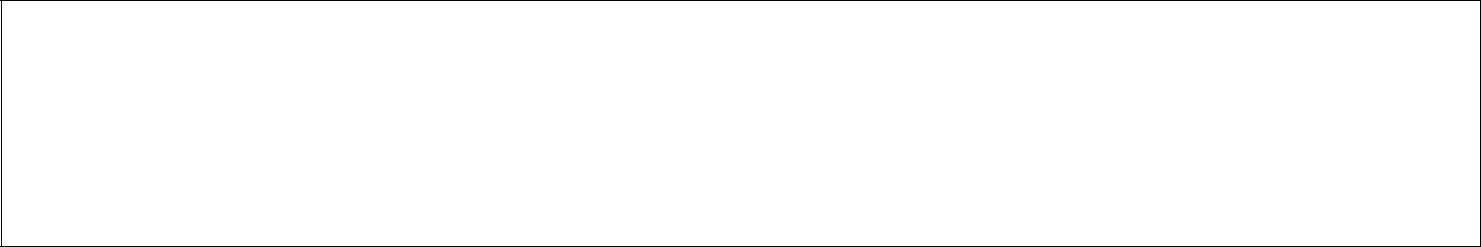 Педагоги специальных школ (классов) имеют право выбора учебника, учебных пособий, дидактических, коррекционно-развивающих материалов с учетом состава класса. При отсутствии разработанных для специальных школ страны учебников и УМК допускается использование учебников и дидактических материалов, разработанных и изданных в РФ.Организации образования, обучающие школьников с ограниченными возможностями, самостоятельно определяют формы, порядок и периодичность проведения текущего контроля успеваемости и промежуточной аттестации обучающихся с учетом особенностей содержания образования и возможностей обучающихся.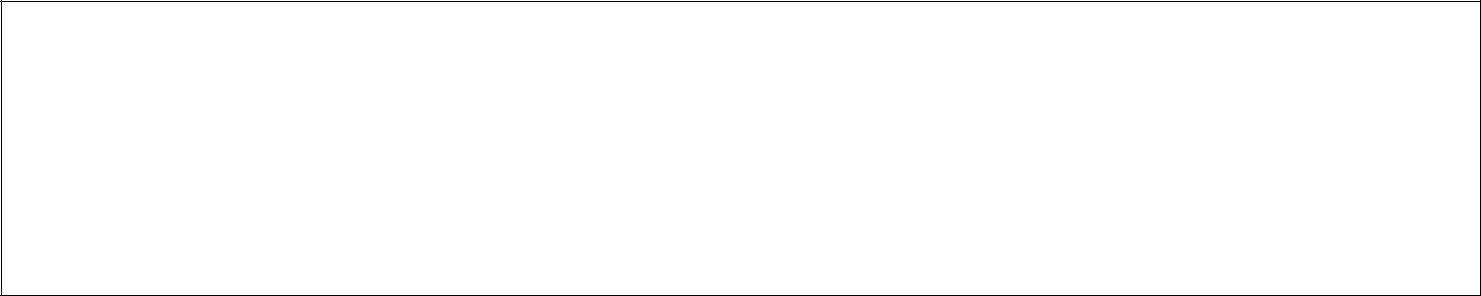 На основе Типового учебного плана организация образования составляет Рабочий учебный план для каждого класса с учетом особенностей и возможностей состава его учащихся. Допускается перераспределение 15-20% часов Типового учебного плана в соответствии с особыми образовательными потребностями учащихся (не выходя за рамки общего количества часов типового учебного плана).Организация образования, совместно с родителями школьников (или лицами их заменяющими), обучающихся на дому, определяет перечень изучаемых предметов, распределяет часы по предметам в пределах выделенных часов Типового учебного плана надомного обучения по классам в соответствии с их индивидуальными возможностями.Учебно-воспитательный процесс в специальной школе и специальных классах осуществляется с использованием дифференцированного и индивидуального подхода, основанных на данных психолого - медико - педагогического изучения ребенка, которое осуществляют специалисты психолого-педагогического сопровождения (специальный психолог, логопед, специальные педагоги (тифлопедагог, сурдопедагог, олигофренопедагог), инструктор ЛФК), имеющиеся в штате школы.Формой взаимодействия специалистов является школьный психолого-медико-педагогический консилиум. Работа специалистов психолого-Инструктивно-методическое письмо ǀ 2015-2016 учебный год	174Особенности обучения в специальных организациях образованияпедагогического сопровождения регламентируется локальными нормативными актами, утверждаемыми директором школы.Учащиеся специальной школы и специальных классов получают коррекционно-педагогическую помощь на фронтальных, подгрупповых и индивидуальных занятиях, проводимых специалистами психолого-педагогического сопровождения в рамках часов, отведенных соответствующим разделом Типового учебного плана (коррекционный компонент). Коррекционные занятия являются обязательными во всех типах специальных школ и специальных классах. Недопустима замена предметов коррекционного компонента дисциплинами инвариантного компонента учебного плана, а также сокращение количества этих часов.Работа специальных школ и специальных классов организуется в режиме продленного дня, что создает необходимые условия по преодолению и компенсации нарушенных функций и обеспечению необходимого здоровьесберегающего педагогического режима.Трудовое обучение школьников с ограниченными возможностями организуется исходя из региональных, местных условий, ориентированных на потребность в рабочих кадрах и с учетом индивидуальных особенностей психофизического развития, здоровья, возможностей, а также интересов воспитанников и их родителей (законных представителей) на основе выбора профиля труда. Используются Типовые учебные программы по профилям трудового обучения для школьников с ограниченными возможностями, либо программы, составленные учителями с учетом особых образовательных потребностей учащихся и разнообразия профилей труда.Для занятий по профессионально - трудовому обучению классы, начиная с 5, а умственно отсталых учащихся - с 4, делятся на две группы. Комплектование групп по видам труда осуществляется на основании рекомендаций врача с учетом психофизического состояния и возможностей учащихся. Возможно объединение учащихся в подгруппы из параллельных и смежных классов. При проведении занятий по социально - бытовой ориентировке класс также делится на две группы.Выпускники специальных школ и специальных классов для детей с нарушением слуха, зрения, опорно-двигательного аппарата, тяжелыми нарушениями речи, задержкой психического развития получают документ государственного образца, подтверждающий полученный уровень образования.Выпускники специальной школы (1 и 2 отделения) и специальных классов для детей с нарушением интеллекта получают свидетельство установленного для данного вида специальной организации образования образца.1. Особенности обучения в специальной школе (классе) для учащихся с нарушением слуха (неслышащих)Образовательный процесс подразделяется на уровни:начальное образование - 1-4 классы; основное среднее образование - 5-10 классы. Дети, не прошедшие предварительной дошкольной подготовки в полном объеме, поступают в подготовительный (0) класс. Дети, прошедшие полной курсИнструктивно-методическое письмо ǀ 2015-2016 учебный год	175Особенности обучения в специальных организациях образованияспециальной дошкольной подготовки, поступают в 1 класс.подготовительном (0), 1- 7 классах обучение ведется по специальным программам и учебникам. В 8-10 классах учащиеся обучаются по программам и учебникам общеобразовательной школы, материал которых адаптируется и перераспределяется с учетом особых образовательных потребностей обучающихся. Изучение казахской литературы с 5 класса ведется на русском языке (для школ с русским языком обучения). Изучение предметов «Алгебра» и «Геометрия» осуществляется с 8 класса, так как изучение математики в соответствии со специальной учебной программой для неслышащих детей завершается в 7 классе. учебном плане представлены обязательные коррекционные предметы: «Предметно-практическое обучение» (0-4 классы). Задача - формирование высших психических функций, усвоение языка, для овладения житейскими понятиями как базы для усвоения знаний по общеобразовательным предметам; «Коррекционная ритмика» (0-4 классы). Задача - развитие движений и речи в условиях интенсивного развития слухового восприятия с использованием электроакустической аппаратуры; «Жестовая речь» (4-11 классы). Задача – обеспечение коммуникативной деятельности ученика. Так как процесс обучения неслышащих в РК осуществляется на слухо-зрительной основе, жестовая речь в процессе обучения используется как вспомогательное средство, которая помогает учащимся качественнее усваивать программный материал; «Разговорно-обиходная речь» (4-11 классы). Задача - развитие разговорно-обиходного словаря, применяемого в общении со слышащими людьми, развитие коммуникативной деятельности; «Развитие слухового восприятия и формирование произношения» (РСВ и ФП). На занятиях формируется устная речь и развивается остаточный речевой слух. С 0 по 4 классы занятия по РСВ и ФП проводятся в объеме 18 часов недельной нагрузки на класс. В 5-6 классах недельная нагрузка на индивидуальные занятия составляет 16 ч. в неделю. В этот период обучения предполагается завершение постановки и автоматизации звуков речи и проводится только дифференциация звуков речи и продолжается работа по развитию слухового восприятия и выработка навыков самоконтроля речи, начинается работа парами над речью и восприятием литературных текстов на слух. В 7-9 классах занятия по РСВ и ФП проводятся 4ч. в неделю (парами), в 10 классе 2 часа. Продолжается работа по выработке навыков самоконтроля речи, коррекция звукопроизносительной стороны речи, работа над диалогической речью. Занятия коррекционного цикла проводятся группами, подгруппами и индивидуально, как в первой, так и во второй половине дня. Для учащихся, успешно овладевших общеобразовательными программами за курс основной школы, возможно дальнейшее обучение в профессиональных колледжах, вечерней школе с целью получения общего среднего образования и профессии. Инструктивно-методическое письмо ǀ 2015-2016 учебный год	176Особенности обучения в специальных организациях образованияОсобенности обучения в специальной школе (классе) для учащихся с нарушением слуха (слабослышащих, позднооглохших) Образовательный процесс подразделяется на уровни: - начальное образование – 1-4 классы; - основное среднее образование - 5-10 классы. Дети, не прошедшие предварительной дошкольной подготовки в полном объеме, поступают в подготовительный (0) класс. Дети, прошедшие полной курс специальной дошкольной подготовки, поступают в 1 класс. В подготовительном (0), 1-4 классах обучение ведется по специальным программам и учебникам. В 5-10 классах учащиеся обучаются по программам и учебникам общеобразовательной школы, материал которых адаптируется и перераспределяется с учетом особых образовательных потребностей обучающихся и увеличения срока обучения в основной школе. Специальное внимание уделяется развитию слухового восприятия, работе над произношением, чтению с губ, что способствует созданию слухо-зрительной основы формирования и совершенствования устной речи школьников. В учебный план включены коррекционные курсы: «Формирование произношения и развитие слухового восприятия» (0-10 классы), «Коррекционная ритмика» (0-7 классы), «Ознакомление с окружающим миром» (0-2 классы). Занятия коррекционного цикла проводятся по группам и индивидуально как в первой, так и во второй половине дня. Для учащихся, успешно овладевших общеобразовательными программами за курс основной школы, возможно дальнейшее обучение в профессиональных колледжах, вечерней школе с целью получения общего среднего образования и профессии. Особенности обучения в специальной школе (классе) для учащихся с нарушением зрения (незрячих, слабовидящих, поздноослепших) Образовательный процесс подразделяется на уровни: - начальное образование – 1-4 классы; - основное среднее образование - 5-10 классы; - общее среднее образование – 11-12 классы. Продолжительность получения среднего образования увеличена вследствие: особенностей познавательной деятельности незрячих и слабовидящих обучающихся; замедленности темпа обучения и необходимостью включения в общеобразовательные предметы пропедевтических разделов, предоставляющих возможность восполнить пробелы в представлениях и знаниях учащихся об окружающем мире; использования сукцессивного способа получения информации незрячими (на использовании осязания); особенностями обучения письму и чтению по системе Брайля, чтению рельефных рисунков и чертежей; необходимостью использования тифлоприборов и приспособлений для ориентировки в пространстве во время проведения наблюдений, практических и лабораторных работ. Для детей 6-7 лет, не получивших дошкольной подготовки, организуется подготовительный (0) класс. В 1-4 классах закладывает основы функциональной грамотности обучающихся, вооружение их основными умениями и навыками Инструктивно-методическое письмо ǀ 2015-2016 учебный год	177Особенности обучения в специальных организациях образованияобщения и учебного труда и т.д., создавая базу для последующего освоения программы основного общего образования.Обучение в 5-10 классах осуществляется в течение 6 лет. В связи с этим происходит перераспределение учебного материала по годам обучения в рамках каждого учебного предмета, которое осуществляется предметниками с учетом особенностей учащихся класса.11-12 классах осуществляется профильное обучение. Реализуются два направления: общественно-гуманитарное и естественно-математическое. Выбор одного или обоих направлений осуществляется школой с учетом потребностей учащихся и запросов родителей. Коррекционная направленность образовательного процесса обеспечивается на уроках по общеобразовательным предметам, специальных коррекционных занятиях по охране и развитию остаточного зрения и зрительного восприятия; социально-бытовой ориентировке (СБО), пространственной ориентировке; развитию мимики и пантомимики; коррекции недостатков развития речи (занятия с логопедом), лечебной физкультуре (ЛФК) и коррекционной ритмике. Часы факультативных занятий могут использоваться как для изучения предметов общеобразовательного цикла, введения новых предметов, дополнительных образовательных модулей, спецкурсов и практикумов, проведения индивидуальных и групповых занятий, для реализации индивидуальных образовательных программ. Обучение незрячих школьников осуществляется по учебникам общего образования, изданных шрифтом Брайля, а слабовидящих школьников – крупнопечатным шрифтом. 4. Особенности обучения в специальной школе (классе) для учащихся с нарушением опорно-двигательного аппарата Образовательный процесс подразделяется на уровни: - начальное образование – 1-4 классы; - основное среднее образование - 5-10 классы; - общее среднее образование – 11-12 классы. Для детей 6-7 лет, не получивших дошкольной подготовки, организуется подготовительный (0) класс-пропедевтико-диагностический, с целью уточнения уровня психического развития, подготовки к дальнейшему обучению в начальной школе. 1-4 классах решаются общие задачи и задачи комплексной коррекции (формирование всей двигательной сферы детей, их познавательной деятельности, речи). В первом классе выделяется специальное время на формирование двигательного навыка письма. Усвоение родного языка обеспечивается практической направленностью начальных этапов обучения. При изучении математики учитываются особенности развития мышления, недостаточная сформированность пространственных представлений. На занятиях по адаптивной физической культуре нормативы оценок не вырабатываются. 5-10 классах продолжается коррекционно-восстановительная работа по развитию	двигательных,   мыслительных,   речевых   навыков   и   умений,Инструктивно-методическое письмо ǀ 2015-2016 учебный год	178Особенности обучения в специальных организациях образованияобеспечивающих социально-трудовую адаптацию детей.В 11-12 классах осуществляется профильное обучение. Реализуются два направления: общественно-гуманитарное и естественно-математическое. Выбор одного или обоих направлений осуществляется школой с учетом потребностей учащихся и запросов родителей.Учащиеся с нарушением опорно-двигательного аппарата получают коррекционно-педагогическую поддержку на подгрупповых и индивидуальных занятиях:лечебной физической культурой (ЛФК) занятия проводятся с группой 2-4 человека или индивидуально. Продолжительность занятий - 45 минут. Занятия могут быть проведены как в первую, так и во вторую половину дня; на логопедических занятиях, организуемых для детей с нарушениями развития речи занятия проводятся индивидуально не менее трех раз в неделю. Продолжительность занятий 25 минут. Занятия могут быть проведены в первую или во вторую половину дня; на коррекционных занятиях по формированию и развитию познавательной деятельности обеспечивается усвоение программного материала, расширение знаний об окружающем, формирование пространственных и временных представлений, развитие графических навыков, восполнение пробелов предшествующего развития и усвоения учебного материала, коррекция нарушенных психических функций, подготовка к усвоению сложного учебного материала. Продолжительность занятий 20-25 минут. Коррекционные занятия не должны дублировать содержание и форму урочных занятий, уделяя внимание предметно-практической деятельности детей. начальных классах целесообразно проводить часть занятий в игровой форме. Группы (по 3-4 человека) комплектуются с учетом однородности и выраженности речевых, двигательных и других нарушений в развитии учащихся. Продолжительность  пребывания  обучающегося  в  группе  определяется степенью коррекции специфического затруднения и готовностью выполнения заданий вместе с классом. Состав групп должен быть подвижным. Один и тот же ученик  в  течение  года  может  входить  в  состав  различных  групп.  При определении  факультативных  занятий  предпочтение  следует  отдать  курсам, способствующим социализации учащихся, преодолению недостатков развития,совершенствованию творческих способностей школьников.5. Особенности обучения в специальной школе (классе) для учащихся с тяжелыми нарушениями речиОбразовательный процесс подразделяется на уровни:начальное образование – 1-4 классы; основное среднее образование - 5-10 классы. Дети, не прошедшие предварительной специальной дошкольной подготовки, поступают в подготовительный (0) класс.В школе могут быть созданы отделения для школьников:- с общим недоразвитием речи тяжелой степени (алалия, дизартрия, ринолалия, афазия), а также детей, страдающих общим недоразвитием речи, сопровождающимся заиканием;Инструктивно-методическое письмо ǀ 2015-2016 учебный год	179Особенности обучения в специальных организациях образования- с тяжелой формой заикания при нормальном развитии речи.Принимаются дети с кохлеарным имплантом, установленным в возрасте от 1 года до 4-х лет, с постоянным ношением слуховых аппаратов не менее 6 месяцев до кохлеарной имплантации. Предусматривается использование специальных программ и специальных методических и дидактических материалов на I ступени обучения. На основной ступени дети обучаются по программам общеобразовательной школы, которые адаптируются к возможностям учащихся.Допускается вариативность в распределении часов на изучение казахского, русского и иностранного языка в основной средней школе, особенно для классов со сложными нарушениями.Специальная логопедическая и коррекционно-педагогическая поддержка оказывается на всех уроках и внеурочное время с соблюдением речевого режима. К специальным коррекционным курсам относятся: ознакомление с окружающим миром, коррекционная ритмика, произношение, развитие речи, индивидуально-подгрупповые логопедические занятия. Обязательный учебный предмет «Коррекционная ритмика» с элементами логоритмики направлен на преодоление отклонений в развитии моторной и речемоторной деятельности детей с тяжелыми нарушениями речи.Логопедические занятия не должны дублировать содержание, форму урочных занятий, проводятся во вторую половину дня. Учащиеся получают логопедическую помощь на индивидуальных, подгрупповых и фронтальных занятиях.Индивидуальные занятия проводятся с детьми, имеющими: системные нарушения речи и нарушения строения и подвижности артикуляционного аппарата (ринолалия, дизартрия). Индивидуальные занятия проводятся не менее 2 раз в неделю. Продолжительность составляет 20-25 минут.подгруппы объединяются дети с однородной структурой речевого нарушения. С учащимися 5-10 классов подгрупповая форма организации логопедических занятий становится ведущей. Продолжительность занятия составляет 40-45 минут. Продолжительность фронтального занятия (0, 1-4 класс) составляет в подготовительном классе и в первом полугодии первого класса -35 минут, в последующих классах - 45 минут. Допускается организация факультативов для дополнительного изучения казахского и русского языков для учащихся основного среднего звена. 6. Особенности обучения в специальной школе (классе) для учащихся с задержкой психического развития (ЗПР) Образовательный процесс обеспечивается в соответствии с уровнями образования: начальное образование – 1-4 классы, основное среднее образование - 5-10 классы специальные школы (классы) принимаются преимущественно дети с задержкой психического развития церебрально-органического происхождения. Приему в специальные классы не подлежат дети, имеющие выраженные Инструктивно-методическое письмо ǀ 2015-2016 учебный год	180Особенности обучения в специальных организациях образованияотклонения в развитии (умственная отсталость, грубые нарушения речи, зрения, слуха).Комплектование специальных классов осуществляется на начальной ступени обучения – 0, 1 классы и, как исключение, 2 класс. Предусматривается интеграция учащихся в общеобразовательные классы массового типа на любом этапе обучения, а также возможность продолжить образование в условиях специального класса на второй ступени при выраженных формах задержки психического развития.Распорядок учебного дня устанавливается с учетом повышенной утомляемости детей: обучение в первую смену в режиме продленного дня.Предусматривается использование специальных программ и специальных методических и дидактических материалов на I ступени обучения. На основной ступени учащиеся обучаются по программам общеобразовательной школы, содержание которых перераспределяется в связи с увеличением (на 1 год) срока обучения в основной средней школе, и адаптируется к возможностям учащихся каждым учителем - предметником.Коррекционно-развивающая направленность обучения реализуется в рамках предметов общеобразовательного цикла, коррекционных предметов, а также в системе дополнительного образования. В качестве равнозначных к остальным предметам следует считать предметы эстетического цикла (музыка, изобразительное искусство, физическое воспитание), позволяющие осуществлять коррекцию эмоционально-личностной сферы и активизировать познавательную деятельность учащихся.Коррекционный компонент учебного плана первой и второй ступеней включает коррекционные курсы и индивидуально-групповые коррекционные занятия: «Ознакомление с окружающим миром и развитие речи», «Коррекционная ритмика», «Коррекция недостатков развития речи» (логопедические занятия), «Обязательные индивидуальные и групповые коррекционные занятия по восполнению пробелов в знаниях», «Социально-бытовая ориентировка» (СБО). Специальный интегрированный коррекционный курс «Ознакомление с окружающим миром и развитие речи» (0 –1 классы) направлен на обогащение знаний и представлений ребенка об окружающей действительности. Коррекционный курс «Коррекционная ритмика» (0-4 классы) направлен на преодоление отклонений в развитии общей моторики и координации движений детей с задержкой психического развития. Коррекционный предмет «Социально-бытовая ориентировка» обеспечивает формирование навыков жизненной компетенции.Занятия проводятся подгруппами в специально оборудованном помещении. Для учащихся, испытывающих трудности в усвоении учебной программы на уроке, организуются индивидуальные и групповые коррекционные занятия по восполнению пробелов в знаниях. Занятия ведутся индивидуально или в подгруппах (2-4 ученика), укомплектованных на основе сходства учебных трудностей. Индивидуально-подгрупповые коррекционные занятия с учащимися начальных классов проводит основной учитель класса или учитель-дефектолог. Продолжительность занятия 20-25 минут. Коррекционные занятия не должныИнструктивно-методическое письмо ǀ 2015-2016 учебный год	181Особенности обучения в специальных организациях образованиядублировать содержание, форму урочных занятий с использованием различных форм и видов работы, предметно-практической и игровой деятельности детей.6-10 классах часы, отведенные на индивидуально-групповые занятия по восполнению пробелов в знаниях, распределяются между учителями-предметниками. Продолжительность пребывания обучающегося в той или иной группе определяется степенью коррекции специфического затруднения и готовностью выполнения заданий вместе с классом. Состав групп должен быть подвижным: одних детей следует выводить для работы с классом, а других включать в состав групп для интенсивной индивидуальной помощи. Один и тот же ученик в течение года может входить в состав различных групп. Для учащихся, имеющих нарушения речи, проводятся индивидуально-подгрупповые занятия с логопедом. Индивидуально-подгрупповые коррекционные занятия оказываются за пределами максимальной нагрузки учащихся. Указанное в Типовом учебном плане количество недельных часов, отводимых на эти занятия в каждом классе (4 часа на первой ступени и 3 часа на второй ступени), входят в нагрузку не каждого отдельного ученика, а педагогов. На каждого ученика приходится от 40 до 60 минут в неделю на первой ступени обучения и от 20 до 40 минут на второй. Часы факультативов предпочтительно использовать для курсов, способствующих социализации детей (Речь и культура общения. Обеспечение безопасности жизнедеятельности. Введение в экономику), либо направленных на преодоление недостатков развития (Изобразительная деятельность. Прикладное искусство. Плавание, ЛФК) или на дополнительные занятия по трудовой подготовке. 7. Особенности обучения в специальной школе (классе) для учащихся с нарушением интеллекта (легкая и умеренная умственная отсталость) Цель обучения - коррекция отклонений, развитие средствами образования и трудовой подготовки, социально-психологической реабилитации для последующей интеграции выпускников в общество. подготовительный класс принимаются дети с недостаточным уровнем подготовленности к обучению, а также с целью уточнения диагноза ребенка в процессе образовательной и воспитательной работы, определение адекватности форморганизации его обучения и воспитания. В первый класс принимаются дети 7-9 лет. Обучение организуется на двух ступенях: - первая ступень – подготовительный (0),1-4 классы; - вторая ступень – 5-9 классы. При наличии соответствующих условий в организации образования организуется 10-й производственный класс с углубленной профессионально-трудовой подготовкой. На первой ступени осуществляется всестороннее психолого-медико-педагогическое изучение личности умственно отсталого школьника, выявление его возможностей и индивидуальных особенностей с целью выработки форм и методов организации образовательного процесса. На второй ступени дети получают знания по общеобразовательным предметам, имеющие практическую направленность, навыки по различным Инструктивно-методическое письмо ǀ 2015-2016 учебный год	182Особенности обучения в специальных организациях образованияпрофилям труда. Внимание уделяется социальной адаптации и профессионально-трудовой подготовке.В подготовительном и 1 классах бальные оценки не выставляются. Результат продвижения учащихся в обучении определяется на основе анализа их продуктивной деятельности – уровня развития речи, письменных работ, рисунков, поделок. В 5-9 классах 1 час из уроков математики отводится на изучение элементов геометрии.Занятия цикла «Коррекционные технологии»: «Коррекционная ритмика», «Коррекция недостатков развития речи» (логопедические занятия), «Коррекция познавательной деятельности», «Лечебная физкультура» могут проводиться в первую и вторую половину дня. Продолжительность индивидуальных и подгрупповых коррекционных занятий – 20 – 25 минут. Подгруппы комплектуются с учетом однородности речевых и психофизических нарушений. Группы для занятий лечебной физкультурой комплектуются с учетом рекомендаций врача. Занятия по коррекционной ритмике проводятся фронтально, без деления на группы. Оценка достижений по предметам коррекционного компонента в баллах не выставляется, носит описательный характер.4 по 6 классы вводится предмет «Общетрудовая подготовка». 7 по 9 классы осуществляется трудовое обучение с профессиональной направленностью. Профили трудового обучения определяются администрацией школы с учетом особенностей региона и возможностей трудоустройства выпускников. Школе предоставляется право разрабатывать программы по отдельным видам труда. Летняя трудовая практика проводится по окончании учебного года или в том же объеме в течение года при условии продления срока обучения. Трудовая практика в 5-6 классах осуществляется на базе школы, в 7-9 классах на базе школьных мастерских. Срок и порядок прохождения трудовой практики определяется Советом (педагогическим советом) школы, исходя из местных условий. Обучение в школе завершается экзаменом по трудовому обучению. Обучающиеся могут быть освобождены от выпускных экзаменов в установленном порядке. Часы, отведенные на факультативные занятия, могут быть использованы на занятия по профилю трудового обучения, коррекционной направленности и др. При достаточном количестве обучающихся с умеренной умственной отсталостью в школе организовывается второе отделение со специальными классами для этих учащихся. Обучение детей с умеренной умственной отсталостью осуществляется в соответствии с Типовым учебным планом и учебными программами для данной категории учащихся. Учебные программы носят рекомендательный характер. Обучение осуществляется по индивидуальным программам. Она составляется на основе комплексного психолого-педагогического изучения ребенка педагогом класса и специалистами школьного консилиума на срок, не превышающий полугодие. По истечении времени реализации индивидуальной программы обучения проводится анализ достижений каждого ученика и выполняется Инструктивно-методическое письмо ǀ 2015-2016 учебный год	183Особенности обучения в специальных организациях образованияпланирование на следующее полугодие.Педагог самостоятельно выбирает содержание, методы, формы, дидактические средства обучения с учетом индивидуальных возможностей каждого ученика и результатов мониторинга образовательных и личностных достижений.Содержание обучения в классах второго отделения направлено на формирование: представлений о себе; навыков самообслуживания и жизнеобеспечения; доступных представлений об окружающем мире и ориентации в среде; коммуникативных умений; предметно-практической и доступной трудовой деятельности; доступных знаний по общеобразовательным предметам, имеющих практическую направленность и соответствующих психофизическим возможностям воспитанников.На первой ступени учебный процесс организуется на основе беспредметного обучения: все занятия имеют интегрированный характер и направлены на общее развитие учащихся (коммуникативное, двигательное, речевое, сенсорное). По мере продвижения учеников в индивидуальном развитии осуществляется переход к предметному обучению.Бальная оценка достижений каждого школьника заменяется описательной оценкой, осуществляемой на основе психолого-педагогического мониторинга.Во втором отделении организуется обучение простейшим видам труда (ремесло) с учетом особенностей психофизического развития обучающихся и ресурсами школы. Профиль трудового обучения определяется индивидуально с учетом психофизических особенностей ребенка, рекомендации врача и возможностей школы. В случае необходимости профиль трудового обучения может меняться. Выпускной экзамен по предметам трудовой подготовки школьниками 2 отделения не сдается.Учащиеся специальной школы (классов) для детей с нарушением интеллекта на второй год не оставляются. Выпускники специальной школы (классов) для учащихся с нарушением интеллекта получают свидетельство государственного образца, форма которого может быть разработана школой по согласованию с органами управления образования области (города)Инструктивно-методическое письмо ǀ 2015-2016 учебный год	184МЕТОДИЧЕСКИЕ РЕКОМЕНДАЦИИ ПО ИСПОЛЬЗОВАНИЮ ЭЛЕКТРОННОГООБРАЗОВАТЕЛЬНОГО КОНТЕНТА В УЧЕБНОМ ПРОЦЕССЕВ рамках реализации национального проекта создана информационная система электронного обучения (далее – ИСЭО): портал организаций образования, Национальная образовательная база данных (далее – НОБД), внутренний корпоративный портал, электронная библиотека, система управления организацией образования и другие компоненты электронного обучения.Данная информационная система электронного обучения доступна на сайте https://e.edu.kz.Важным компонентом ИСЭО является электронная библиотека, в котором размещены 14 511 цифровых образовательных ресурсов (далее – ЦОР). В последующем там будет размещен весь электронный образовательный контент, разработанный по заказу Министерства образования и науки РК, включая методические рекомендации, методические пособия, видеоуроки, а также авторские разработки учителей и другое.Цифровые образовательные ресурсы – это дидактические материалы в цифровом формате, разработанные к конкретной теме учебной дисциплины, доступные в системе электронного обучения для всех участников образовательного процесса.С 2011 года разработаны и размещены в СЭО 14 511 ЦОРов, из них по Техническому и профессиональному образованию – 3948 ЦОР, по среднему образованию 10 603 ЦОР:1159 ЦОР, «Казахский язык» для школ с казахским языком обучения для 2-11 классов;468 ЦОР, «История Казахстана» на казахском и русском языках; 806 ЦОР, «Математика» на казахском и русских языках; 712 ЦОР, «Алгебра» на казахском и русском языках; 600 ЦОР, «Геометрия» на казахском и русском языках; 872 ЦОР, «Физика» на казахском и русском языках; 920 ЦОР, «Химия» на казахском и русском языках; 548 ЦОР, «Казахская литература»; 207 ЦОР, «Естествознание» на казахском, русском и английском языках; 240 ЦОР, «Познание мира» на казахском, русском и английском языках; 882 ЦОР, «Английский язык»; 702 ЦОР, «Информатика» на казахском, русском и английском языках; 870 ЦОР, «География» на казахском, русском и английском языках; 465 ЦОР, «Всемирная» история на казахском, русском и английском языках; 1152 ЦОР, «Биология» на казахском, русском и английском языках. Имеющиеся ресурсы практически охватывают полный курс изучения дисциплины	согласно    учебным    планам.    Вместе    с    тем,    система,Методические рекомендации по использованию электронного контента в учебном процессеподдерживающая мультиязычность, позволяет размещать и распознавать учебные материалы и на других языках, на которых ведется обучение в организациях образования Республики Казахстан, а также на изучаемых иностранных языках.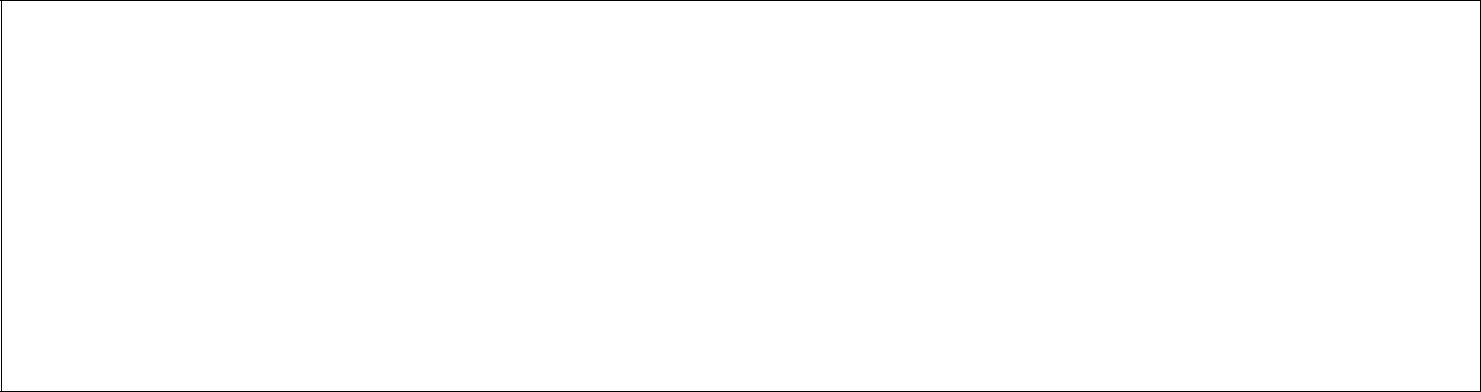 Задача ЦОР – не заменить преподавателя, а предоставить дополнительный материал, дать возможность обогатить содержание занятия новыми мультимедийными возможностями информационно-коммуникационных технологий, заострить внимание учащихся на наиболее важных аспектах учебной темы, когда требуется сфокусировать внимание учащихся на особенностях изучаемого явления, наглядно его продемонстрировать, обеспечить тесную связь содержания урока с жизнью, потребностями общества, личным жизненным опытом и интересами школьников и т.д.Каждый ЦОР представляет собой интегративный комплекс и включает элементы мультимедийного объяснения, интерактивные задания и тестовые вопросы по определенной теме учебного предмета. Такая структура ЦОР обеспечивает активную самостоятельную работу учащихся в системе электронного обучения, а учителю позволяет использовать данные ресурсы при организации обучения, исходя из конкретных дидактических задач каждого типа или этапа урока: при объяснении нового материала, при закреплении материала или при проверке степени его усвоения.Анимационное представление теоретического материала через наглядные зрительные образы, озвученные профессиональным диктором, обеспечивает воздействие на разные органы чувств, что способствует образному восприятию, осознанию и более глубокому запоминанию материала, повышению интереса к предмету. Школьники, просматривая демонстрационные анимации и видеоклипы, могут увидеть процессы и явления, недоступные к показу в школьном кабинете, проникнуть в суть происходящих явлений.Педагогические приемы объяснения нового материала с использованием анимационных демонстраций и видеороликов на уроках могут быть следующими: создание проблемных ситуаций; сравнение, сопоставление; выделение существенных признаков изучаемого; фиксация внимания на определенном факте или явлении; конспектирование ключевых слов, терминов и понятий в тетрадь, ответы на вопросы учителя, поставленные перед просмотром; пересказ текста видеоролика; беседа с учащимися и т.д.Интерактивные задания предназначены для формирования у учащихся предметных знаний, умений и навыков, а также готовности к решению нестандартных задач, проблем и ситуаций в различных сферах их жизнедеятельности. Разнообразные виды заданий позволяют сместить акценты в обучении с усвоения знаний на формирование компетентностей по предмету, достичь включенности максимального числа школьников в максимально возможные виды деятельности. Опыты осуществляются путем операций с виртуальными объектами, которыми учащийся управляет с помощью мыши. Наблюдение за последовательными трансформациями объектов (изменение геометрической фигуры, формы, цвета веществ и т.д.) позволяет учащимсяИнструктивно-методическое письмо ǀ 2015-2016 учебный год	186Методические рекомендации по использованию электронного контента в учебном процесседостичь определенного познавательного результата. Такая работа позволяет познакомить учащихся с естественнонаучными опытами в ситуации, когда нет возможности для проведения таких опытов в реальности.ЦОР включены задания на решение задач, выполнение упражнений, работа с картой, установление соответствий; дополнение предложений; составление таблиц, решение кроссвордов, ребусов и др.Особое значение имеет то, что в большинстве случаев в ЦОР по математике, алгебре, геометрии имеется большая база примеров, которые предлагаются школьнику при каждом новом открытии методом случайной выборки. Таким образом не происходит механического запоминания ответов – каждый раз перед учеником ставится новая задача или дается новый пример. Контроль знаний достигается за счет автоматизированного тестирования, что дает объективную оценку учебных достижений учащихся. Количество контрольных вопросов по каждой теме колеблется в зависимости от возрастных особенностей учащихся, с учетом возможного времени для тестирования на каждом уроке: для 1-4 классов – 7 вопросов, для 5-9 – 10 вопросов, для 10-11 классов – 15 вопросов. помощь учителям разработаны учебно-методические пособия по использованию цифровых образовательных ресурсов:  учебно-методические пособия по использованию цифровых образовательных ресурсов по математике, алгебре, геометрии, физике, химии в учебном процессе, интегрированном с системой электронного обучения;  руководства пользователей цифровых образовательных ресурсов по предметам;  методические пособия по созданию авторских программ с использованием модуля «Дизайнер ЦОР» в СЭО. Методические рекомендации размещены на портале МОН РК (https://e.edu.kz/102) в разделе «Руководства для педагогов». Цель учебно-методических пособий − познакомить учителей с опытом использования ЦОР на конкретных уроках, исходя из конкретных дидактических задач каждого типа или этапа урока. Педагоги могут заимствовать предлагаемые сценарии уроков полностью, либо использовать их частично, встраивая ЦОР в собственный план урока на различных этапах организации учебной деятельности. Видеоуроки – это учебно-познавательные видео фильмы и анимационные фильмы. Они представляют собой дидактические материалы, несущие учебную информацию по отдельным темам или вопросам учебной программы, дополняющие методы использования современных информационно-коммуникационных технологий (далее – ИКТ) и обеспечивающие повышение качества образовательных услуг. Учебно-познавательные видеофильмы и анимационные фильмы должны формировать основы функциональной грамотности, развивать интерес к учебе. Назначение учебного фильма – поставить цель, дать направление поискам, дополнить учебную программу, углубить восприятие учебного предмета и т.д. Инструктивно-методическое письмо ǀ 2015-2016 учебный год	187Методические рекомендации по использованию электронного контента в учебном процессеУчебные видео и анимационные фильмы должны быть направлены на повышение качества массового образования за счет обеспечения равного доступа учащихся к качественным образовательным услугам независимо от места жительства учащихся, их социального статуса и состояния здоровья.Особое значение ИСЭО должна иметь при организации дистанционного обучения, которое согласно Приказу Министра образования и науки Республики Казахстан от 20 марта 2015 года №137 «Правила организации учебного процесса по дистанционным образовательным технологиям» применяется в отношении обучающихся по сокращенным образовательным программам или являющихся лицами с ограниченными возможностями, т.е. при необходимости предоставления образовательных услуг в домашних условиях.Создание и использование учебно-познавательных видео и анимационных фильмов способствует развитию эффективно функционирующей системы современного мультимедийного образования, достижению качественно высокого уровня обучения, позволяющего Казахстану занять достойное место в современном мире.Учебно-познавательные видео и анимационные фильмы должны разрабатываться с учетом основных дидактических принципов:принципа научности – научная достоверность изложения содержания учебного материала, соответствие используемой терминологии ее современным научным толкованиям; отображение и моделирование реальных событий, фактов, явлений и процессов, изложение учебного материала в последовательности, определенной научной особенностью материала и методикой его изучения; принципа наглядности – максимальная визуализация учебного материала; целесообразное привлечение всех органов чувств к восприятию и переработке учебного материала; показ изучаемого объекта или явления во всех возможных вариантах; принципа доступности – представление учебного материала сообразно конкретным возрастным и индивидуальным особенностям учащихся; соответствие учебного материала и лексики уровню знаний и словарному запасу обучающихся; отсутствие интеллектуальных, моральных, физических перегрузок учащихся; четкое и продуманное дозирование информации с целью не допустить перегруженности фильма; принципа сознательности – четкая постановка учебных задач для школьников; опора на интересы учащихся и формирование мотивов учения; организация интенсивной умственной деятельности учащихся; отсутствие многотемности, простое композиционное построение кадра с четким выделением главного; принципа связи теории с практикой – практико-ориентированность учебного материала; ориентация на современные процессы развития общества экономики; принцип цикличности – представление визуальной части материала в Инструктивно-методическое письмо ǀ 2015-2016 учебный год	188Методические рекомендации по использованию электронного контента в учебном процессеформе единого концептуального подхода с целью формирования единого понимания и взаимосвязи; принцип научно-популярного изложения – формирование материала, ориентированного на показ через культурно-просветительские средства массовой информации с использованием техники синтеза науки и журналистики.Для размещения видеоуроков учителей в школах и колледжах созданы локальные хранилища, которые установлены в 1159 организациях образованиярамках проекта внедрения электронного обучения. качестве альтернативного решения видеоуроки учителей могут размещаться на порталах частных компаний, например www.mediakurs.kz, www.uchi.kz, www.wikipedia.org, edugalaxy.intel.kz, window.edu.ru, www.itest.kz, www.imektep.kz,	www.bilimland.kz,	www.apple.com/ru/education	и    др.Инструктивно-методическое письмо ǀ 2015-2016 учебный год	189ОСОБЕННОСТИ ДОПОЛНИТЕЛЬНОГО ОБРАЗОВАНИЯ ДЕТЕЙ В ОБЩЕОБРАЗОВАТЕЛЬНЫХ ШКОЛАХ РЕСПУБЛИКИ КАЗАХСТАНИстория становления и анализ современного состояния дополнительного образования в Казахстане на протяжении многих лет его существования показали, что оно может рассматриваться как определенная система, включающая в себя совокупность взаимодействующих элементов: образовательных программ различного уровня и направленности; организаций дополнительного образования детей; органов управления образования; детских и молодежных общественных объединений, реализующих дополнительные образовательные программы.Сегодня образованность человека определяется не столько специальными (предметными) знаниями, сколько его разносторонним развитием как личности, ориентирующейся в традициях отечественной и мировой культуры, современной системе ценностей, способной к активной социальной адаптации в обществе и самостоятельному жизненному выбору, самообразованию и самосовершенствованию.Поэтому образовательный процесс в общеобразовательной школе должен быть направлен не только на передачу определенных знаний, умений и навыков, но и на разноплановое развитие ребенка, раскрытие его творческих возможностей, способностей и таких качеств личности, как инициативность, самодеятельность, фантазия, самобытность, то есть всего того, что относится к индивидуальности человека. До тех пор, пока школьная система образования будет ориентирована на трансляцию знаний без учета разностороннего развития личности ребенка, решение проблем индивидуализации и дифференциации обучения, самоопределения и самореализации учащихся останется не более, чем провозглашенным лозунгом, а реализация личностно ориентированного подхода — недостижимой задачей.Практика показывает, что указанные требования к образованности человека не могут быть удовлетворены только базовым образованием. Базовое образование все больше нуждается в дополнительном неформальном образовании, которое было и остается одним из определяющих факторов развития склонностей, способностей и интересов человека, его социального и профессионального самоопределения.республике впервые основное (базовое) и дополнительное образование детей рассматриваются как равноправные, взаимодополняющие друг друга компоненты и тем самым создают единое образовательное пространство, необходимое для полноценного личностного и индивидуального развития каждого ребенка. В этих условиях школа сможет преодолеть интеллектуальный перекос в развитии учащихся и создать основу для их успешной социализации обществе. условиях введения образовательных стандартов нового поколения актуальность включения дополнительного образования детей в структуру основных общеобразовательных программ связывается с необходимостью Особенности дополнительного образования детей в общеобразовательных школах Республики Казахстанусиления вариативной составляющей общего образования, способствующей практическому приложению знаний, умений и навыков, полученных в школе, стимулирования познавательной мотивации учащихся. В условиях дополнительного образования дети могут развивать свой творческий потенциал, навыки адаптации к современному обществу и получают возможность полноценной организации свободного времени.Дополнительное образование детей как «зона ближайшего развития» личности ребенка, свободный выбор направленностей которого всегда сопряжён с желаниями и потребностями детей, способно обеспечить индивидуализацию образовательного процесса, построение индивидуальной образовательной траектории для каждого ребёнка в образовательном пространстве школы, района, региона.В настоящее время роль системы дополнительного образования в подготовке подрастающего поколения существенно возрастает. Она призвана решить важнейшую социальную проблему, связанную с выявлением и развитием тех задатков и способностей детей, которые обеспечат их устойчивое саморазвитие в жизни.Дополнительное образование детей, помимо обучения, воспитания и творческого развития личности, позволяет решать ряд других социально значимых проблем, таких как: обеспечение занятости детей, их самореализация и социальная адаптация, формирование здорового образа жизни, профилактика безнадзорности, правонарушений и других асоциальных проявлений среди детей и подростков. На основе дополнительного образования детей решаются проблемы обеспечения качественного образования по выбору, социально-экономические проблемы детей и семьи, оздоровления общества в целом.Дополнительное образование дает ребенку реальную возможность выбора своего индивидуального образовательного пути, получение возможности достижения успеха в соответствии с собственными способностями независимо от уровня успеваемости. В дополнительном образовании ребенок сам выбирает содержание, форму занятий, может не бояться неудач. Все это создает благоприятный психологический для достижения успеха, что, в свою очередь, положительно влияет на учебную деятельность.Реализуя задачи дополнительного образования, школа решает существующее противоречие между необходимостью, с одной стороны, осваивать образовательный стандарт, а с другой — создавать условия для свободного развития личности, что является основой гуманизации образования, провозглашенной в качестве важнейшего принципа модернизации образования. Гуманистическая педагогика отличается направленностью на принятие ребенка как личности и индивидуальности, на защиту его права на саморазвитие и самоопределение. Оказалось, что именно дополнительное образование наиболее полно отвечает этим критериям. Оно по самой своей сути является личностно ориентированным, в отличие от базового образования, продолжающего оставаться предметно ориентированным, направленным на освоение школьного стандарта. Только органичное сочетание в школьныхИнструктивно-методическое письмо ǀ 2015-2016 учебный год	191Особенности дополнительного образования детей в общеобразовательных школах Республики Казахстанстенах обоих видов образования может помочь развитию, как отдельного ребенка, так и всей организации образования. Понимание этого — основа преодоления школьными педагогами психологического барьера на пути восприятия дополнительного образования наравне с основным.Основной целью образовательной деятельности дополнительного образования является создание условий для самовыражения, саморазвития и самоопределения детей. Для реализации этой цели важно видеть учащегося не объектом, а субъектом обучения, что возможно при условии развития таких личностных качеств, как активность, самостоятельность, коммуникативность.Образовательный процесс в системе дополнительного образования детей имеет свои, конкретные, присущие только ему, характерные черты:осуществляется детьми в свободное от основной учебы время и отличается свободой выбора направлений, видов деятельности и возможностью смены сферы деятельности в течение года; характеризуется добровольностью, инициативностью и активностью всех участников (детей, родителей, педагогов), отсутствием жесткой регламентации и жестко заданного результата; направлен на развитие творческих способностей учащихся, развивает познавательный интерес и дает право учащимся сочетать различные направления и формы занятий; носит неформальный и комфортный характер для всех его участников. Наступило время, когда нельзя рассчитывать только на учебный процесс, пора преодолеть стереотип восприятия дополнительного образования как второстепенного и понять, что оно объективно обладает возможностью объединять в единый процесс обучение, воспитание и развитие ребенка.Полноценное развитие дополнительного образования детей в общеобразовательных школах предполагает решение следующих задач:Система дополнительного образования дает возможность каждому ребенку выбрать себе занятие по душе, позволяет создать условия для полной занятости учащихся, создает условия для углубленного изучения многих предметов. Работа с учащимися в рамках дополнительного образования в школе выполняет важные воспитательные задачи: целенаправленно организует досуг учащихся, формирует творческую личность, создает условия для социального, культурного и профессионального самоопределения, предупреждает асоциальное поведение. Предметное консультирование по биологии, физике, истории, русскому языку, английскому языку и другим предметам способствует обучению основам проектной и исследовательской деятельности учащихся по данным предметам. Система дополнительного образования способствует повышению творческого потенциала педагогических кадров, выявлению и распространению передового педагогического опыта. Обеспечивает активное использование инновационных педагогических Инструктивно-методическое письмо ǀ 2015-2016 учебный год	192Особенности дополнительного образования детей в общеобразовательных школах Республики Казахстанидей, образовательных моделей и технологий.Деятельность системы дополнительного образования детей регламентирована следующими законодательными и нормативными правовыми актами:Конституция Республики Казахстан (статья 19). Закон Республики Казахстан «О правах ребенка в Республике Казахстан» от 8 августа 2002 года N 345 (статья 19). Закон Республики Казахстан «Об образовании» (статьи 1, 4, 5, 6, 11, 14, 23, 28, 37, 51, 52, 63, 65). Закон Республики Казахстан «О местном государственном управлении и самоуправлении в Республике Казахстан» от 23 января 2001 года № 148-II. Закон Республики Казахстан «О профилактике правонарушений среди несовершеннолетних и предупреждении детской безнадзорности и беспризорности» от 9 июля 2004 года N 591 (статья 12). ППРК «О системе оплаты труда гражданских служащих, работников организаций, содержащихся за счет средств государственного бюджета, работников казенных предприятий» от 29 декабря 2007 года № 1400 (пункт 6). ППРК «Об утверждении Типовых штатов работников государственных организаций образования и перечня должностей педагогических работников и приравненных к ним лиц» от 30 января 2008 года № 77 (пункт 29 раздела 8. Типовые штаты работников организаций образования по отдельным должностям, общие для всех организаций образования). ППРК «Об утверждении Типовых правил деятельности организаций образования, реализующих дополнительные образовательные программы для детей» от 17 мая 2013 года № 499. ППРК «Стандарт государственной услуги «Прием документов и зачисление в организации дополнительного образования для детей по предоставлению им дополнительного образования» от 31.08.2012 № 1119. Типовые правила деятельности видов организаций дополнительного образования для детей, утвержденные приказом Министра образования и науки Республики Казахстан от 14 июня 2013 года № 228, а также других нормативных и правовых актов РК. В 2012 году Президентом Республики Казахстан Н. Назарбаевым поручено (от 13 ноября 2012 года № 03-10.5 ДСП) акимам областей, городов Астана и Алматы расширить сеть внешкольных организаций. С целью дальнейшего развития системы дополнительного образования и с учетом обозначенных задач Республиканским учебно-методическим центром дополнительного образования Министерства образования и науки разработана Стратегия развития системы дополнительного образования детей в Казахстане, Концептуальные подходы к развитию системы научно-технического творчества детей и молодежи на 2015-2018 годы, Концептуальные подходы к развитию детско-юношеского туризма в Республике Казахстан на 2015 -2018 годы. В вышеназванных документах определены важность и значение системы дополнительного образования детей, способствующей развитию склонностей, Инструктивно-методическое письмо ǀ 2015-2016 учебный год	193Особенности дополнительного образования детей в общеобразовательных школах Республики Казахстанспособностей и интересов социального и профессионального самоопределения детей и молодежи.Интеграция основного и дополнительного образования детей позволяет сблизить процессы воспитания, обучения и развития, что является одной из наиболее сложных проблем современной педагогики. Опора на содержание основного образования и является главной ролью развития дополнительного образования детей в организациях образования.Необходимость развития данного направления основывается на идее сохранения единого образовательного пространства в контексте реализации принципов вертикальной и горизонтальной координации деятельности организаций разных типов и видов на основе обеспечения дополнительности образовательных услуг.В контексте нового целеполагания развития казахстанского образования, направленного на обеспечение компетентностного подхода, суть которого раскрывает понимание образованности личности как её способности решать задачи различной степени сложности в разных сферах жизнедеятельности (познавательной, трудовой, гражданско-общественной, бытовой, культурно-досуговой), востребованность дополнительного образования значительно возрастает.Расширение спектра направлений деятельности, в условиях которых необходимо сформировать высокую степень готовности личности к самореализации, предполагает актуализацию личностно-ориентированного подхода в процессе обучения и воспитания ребенка, реальность и результативность обеспечения которого возможна за счет интеграции основного (общего и профессионального) и дополнительного образования.Академизм и жёсткие формы организации образовательного процесса, отличающие состояние школьного образования, не позволяют в полной мере обеспечить деятельностный подход в обучении.Инновационный характер изменений содержания и технологий в современной школе в контексте нового целеполагания в значительной степени может быть усилен за счёт дополнительного образования, характер которого предполагает свободу выбора видов деятельности, высокую мотивированность учащихся, а, значит, и реальное творческое самовыражение личности.Система дополнительного образования способна внести значительный вклад в развитие учащихся как субъектов целеполагания и целереализации собственного личностного развития на основе расширения их образовательного пространства, увеличения числа источников необходимой информации, предоставления возможности освоения межпредметных и надпредметных знаний и умений.Это становится возможным за счёт усиления интеграционных связей организаций разных типов и видов в выстраивании образовательных маршрутов учащихся в условиях образовательного пространства республики, области, города, посёлка, села, района.Направления	традиционного       взаимодействия       организацийИнструктивно-методическое письмо ǀ 2015-2016 учебный год	194Особенности дополнительного образования детей в общеобразовательных школах Республики Казахстандополнительного и общего среднего образования могут быть значительно расширены на основе развития содержательных линий совместной деятельности: создания и реализации интегративных образовательных программ.Для каждого уровня образования дополнительное образование способно предложить свой содержательный модуль, исходя из особенностей целеполагания развития личности в условиях определенного возрастного периода:на уровне дошкольного образования – предшкольная подготовка; на уровне начального образования – помощь в освоении позиции учащихся:включение в разные учебные сообщества; на уровне основного общего образования – поддержка процессасамоопределения личности: расширение спектра значимых проблем в различных сферах деятельности и приобретение опыта их решения;на уровне среднего образования – сопровождение процесса профессионального самоопределения учащихся, обеспечение допрофессиональной подготовки.Интегративный подход в проектировании образовательных программ возможно обеспечить на основе создания метапрограмм, позволяющих выйти на межпредметный и надпредметный уровни содержания, обеспечивающие формирование функциональной грамотности и компетентности учащихся (правовой, информационной, экологической, этической, художественной, физической культуры) и, соответственно, метаумений: исследовательских, проективных, рефлексивных. Достижение таких результатов возможно за счёт ценностно-смыслового согласования целей, содержания, организационных форм, форм оценки достижений учащихся. Это предполагает совместное обсуждение и последовательное осуществление намеченных шагов в условиях как школы, так и организаций дополнительного образования.Эффективность новых направлений работы предполагает реализацию адекватных моделей сетевого взаимодействия организаций. В качестве основных результатов совместно организованной деятельности, при условии глубокого её осмысления и качественного осуществления, может стать достижение нового уровня развития системы образования за счёт усиления интеграционного эффекта входящих в его структуру элементов, позволяющих значительно расширить возможности получения качественного образования для всех потребителей образовательных услуг.С учётом возрастных, психологических особенностей учащихся на каждом этапе обучения меняются задачи дополнительного образования:начальная школа - расширение познавательных возможностей детей, диагностика уровня их общих и специальных способностей, создание условий для последующего выбора дополнительного образования;основная школа - формирование теоретических знаний и практических навыков, раскрытие творческих способностей личности в избранной области деятельности;Инструктивно-методическое письмо ǀ 2015-2016 учебный год	195Особенности дополнительного образования детей в общеобразовательных школах Республики Казахстансредняя школа - достижение повышенного уровня знаний, умений, навыков в избранной области, создание условий для самореализации, самоопределения личности, её профориентации.Другая важная роль дополнительного образования детей – его воспитательная доминанта. В процессе совместной творческой деятельности взрослого и ребенка происходит развитие нравственных качеств личности.С этим положением тесно связана еще одна отличительная роль системы дополнительного образования детей – компенсаторная (или психотерапевтическая), поскольку именно в этой сфере ребята, учащиеся в условиях школы, получают возможность индивидуального развития тех способностей, которые не всегда получают поддержку в учебном процессе. Будучи слабоуспевающим по основным школьным дисциплинам, в художественной студии или в спортивной секции он может оказаться в числе лидеров.Эмоциональная насыщенность – еще одна особенность развития дополнительного образования детей в условиях общеобразовательной школы. Эмоционально-ценностное отношение к миру может быть сформировано у учащихся в процессе обращения к ярким личностям, жизнь и творчество которых помогали бы искать ответы на вопросы, волнующие ребенка. Вместо воспитания на примерах хрестоматийных положительных образцов необходимо обращение к переживаниям и размышлениям конкретного, реально существующего человека, к его поискам, ошибкам, взлетам и падениям: тогда дети поверят в его судьбу, борьбу, идеалы.Дополнительное образование детей выполняет еще одну важную роль – расширяет культурное пространство школы.В этой сфере знакомство ребенка с ценностями культуры происходит с учетом его личных интересов, национальных особенностей, традиций его микросоциума.Культурологический подход к образованию дает возможность противостоять перенасыщению ребенка информацией и, как следствие, обнищанию его души, распаду всей системы наследования культурно-исторического опыта, разобщению поколений, утрате традиций. Дополнительное образование детей способствует установлению реального взаимодействия и обогащения истории и культуры – русской и соседних народов. Это свойство дополнительного образования детей обеспечивает ему особое место в региональном компоненте государственного образовательного стандарта нового поколения.Особое место имеет дополнительное образование детей для решения проблемы социальной адаптации и профессионального самоопределения учащихся.Роль дополнительного образования – помочь подросткам сделать правильный выбор. Поэтому среди занятий по интересам все чаше можно встретить различные курсы практической направленности (вождение автомобиля, ремонт теле- и радиоаппаратуры, вязание, дизайн и др.). ЕщеИнструктивно-методическое письмо ǀ 2015-2016 учебный год	196Особенности дополнительного образования детей в общеобразовательных школах Республики Казахстанбольший успех, особенно у старшеклассников, приобретают знания, обеспечивающие успех в деловой жизни (овладение компьютером и электронными средствами связи, делопроизводством, азами бухгалтерского учета и др.). Раскрыв свои потенциальные способности и попробовав их реализовать еще в школьные годы, выпускник будет лучше подготовлен к реальной жизни в обществе, научится добиваться поставленной цели, выбирая цивилизованные, нравственные средства ее достижения.Для социальной адаптации учащихся важно и то, что, включаясь в работу различных творческих объединений по интересам, они оказываются в пространстве разновозрастного общения, приобретающего в современных условиях особую ценность: здесь учащиеся могут проявить свою инициативу, самостоятельность, лидерские качества, умение работать в коллективе, учитывая интересы других.Особенности развития дополнительного образования детей в школе:создание широкого общекультурного и эмоционально-окрашенного фона для позитивного восприятия ценностей основного образования и более успешного освоения его содержания: осуществление «ненавязчивого» воспитания – благодаря включению детей в личностно значимые творческие виды деятельности, в процессе которых происходит «незаметное» формирование нравственных, духовных, культурных ориентиров подрастающего поколения; ориентация учащихся, проявляющих особый интерес к тем или иным видам деятельности (художественной, технической, спортивной и др.), на реализацию своих способностей в организациях дополнительного образования детей; компенсация отсутствия в основном образовании тех или иных учебных курсов (в основном гуманитарной направленности), которые нужны учащимся для определения индивидуального образовательного пути, конкретизации жизненных и профессиональных планов, формирования важных личностных качеств. Дополнительное образование призвано обеспечить дополнительные возможности для духовного, интеллектуального, физического развития, удовлетворению творческих и образовательных потребностей. Основное предназначение системы дополнительного образования детей заключается в создании условий для свободного выбора каждым ребенком образовательной области, профиля дополнительной программы и времени ее освоения. Реализации этой задачи способствуют: многообразие видов деятельности, личностно ориентированный характер образовательного процесса, его направленность на развитие мотивации личности к познанию и творчеству, профессиональное самоопределение детей, их самореализацию. Таким образом, дополнительное образование детей в организациях образования является той сферой, которая, обладая самоценностью, в первую очередь, ориентирована на создание единого образовательного пространства и формирование у учащихся целостного восприятия мира; создание условий для Инструктивно-методическое письмо ǀ 2015-2016 учебный год	197Особенности дополнительного образования детей в общеобразовательных школах Республики Казахстанразвития индивидуальных интересов и потребностей личности.Способы организации дополнительного образования детей в современной школе.Анализ развития дополнительного образования детей показывает, что сегодня в общеобразовательной школе существует четыре основных модели его организации. Включение детей, занимающихся по программам дополнительного образования, в систему внеурочной работы может иметь свои особенности и выходить на разные воспитательные результаты, в зависимости от того, какой уровень организации дополнительного образования предусматривает каждая конкретная школа. Это может быть:случайный набор кружков, секций, клубов, работа которых мало сочетается друг с другом и полностью зависит от имеющихся кадровых и материальных условий; внутренняя консолидированность работы детских творческих коллективов и объединений, различная направленность их деятельности; развитие дополнительного образования детей как отдельного подразделения школы; интеграция основного и дополнительного образования детей, организационное и содержательное единство основных структур школы. В практике работы школ можно использовать все вышеназванные организационные модели. В настоящее время отдаётся предпочтение первым двум уровням организации дополнительного образования в школе. Третий и четвёртый уровни в условиях осуществления интеграционных процессов характерны для школ, ориентированных на построение собственных воспитательных систем. Каждая модель представляет определённую ценность для всех, кто её проектирует и в дальнейшем реализует на практике. Так, модели, в основе которых первый уровень организации дополнительного образования в школе, имеют определенный смысл уже потому, что обеспечивают занятость детей в свободное время и способствуют определению спектра их внеурочных интересов. Модели второго уровня ценны своими оригинальными формами работы, объединяющими как детей, так и детей и взрослых (ассоциации, творческие лаборатории, экспедиции, мастерские и др.). Модели, основанные на третьем и четвёртом уровнях организационного взаимодействия, позволяют обеспечить удовлетворение разнообразных запросов детей на дополнительное образование и достичь при этом более серьёзных результатов. Выход на такие результаты становится возможным за счёт согласованности работы всех субъектов взаимодействия посредством совместной разработки содержания воспитательных программ. В первом случае за счёт согласованности действий всех педагогов дополнительного образования, работающих на основе единой программы, рассматриваемой в качестве компонента общешкольной программы воспитательной деятельности. Во втором случае – за счёт интеграции дополнительного образования, как на уровне	содержания,    так    и    технологий    деятельности    с   основнойИнструктивно-методическое письмо ǀ 2015-2016 учебный год	198Особенности дополнительного образования детей в общеобразовательных школах Республики Казахстанобщеобразовательной программой.Модели, построенные с учётом третьего и четвёртого уровней организационного взаимодействия, использующие механизмы как внутренней, так и внешней интеграции, рассматриваются как приоритетные, поскольку они ориентированы на построение школьных воспитательных систем, что предусмотрено стандартами нового поколения на всех уровнях школьного образования.Дополнительное образование в школе реализуется руководителями различных детских творческих объединений по интересам, которые обязательно руководствуются образовательными учебными программами дополнительного образования.Направления школьного дополнительного образования: художественно-эстетическое, социально-педагогическое, туристско-краеведческое, экологическое, интеллектуальное, спортивно-оздоровительное и др.Важным связующим звеном между внеурочной работой и дополнительным образованием выступают предметные кружки: это привязанность к обязательному учебному материалу; ориентация на знания, умения, навыки и личностное развитие; обязательность или добровольность посещения занятий; возможность выбора объема и темпа освоения образовательного материала. В одном случае это внеурочная работа по предмету, а в другом – часть дополнительного образования.Важно, что образовательный процесс ориентирован на развитие ребенка, раскрытие его творческих возможностей, способностей. Здесь процесс обучения имеет менее формализованный характер, поэтому он ближе к природным основам развития ребенка. Учащийся становится активным субъектом деятельности, активно решает образовательные задачи: объясняет смысл и причины наблюдаемых явлений, определяет способ выполнения деятельности, исследует зависимости между объектами наблюдения и др.Если в школе индивидуализация обучения, как правило, инициируется со стороны учителя, то в системе дополнительного образования детей, прежде всего, – со стороны самого ребенка, который сам осуществляет выбор интересного для себя вида деятельности. Меняется и позиция педагога: он выступает не только как носитель знаний, но и как помощник в становлении личности ученика; утверждается идея сотрудничества, неформального общения. Выполняя функцию консультанта, педагог дополнительного образования чаще всего оказывает на детей сильное личностное влияние. Отсюда – повышенные требования к его личностным качествам.Чтобы достичь целей развития ребенка, необходимо применение в образовательном процессе индивидуальных и коллективных форм организации (парного взаимодействия, малых групп, межгруппового взаимодействия) и проблемных методов обучения. Их использование меняет позицию учащегося и педагога, помогает реализовать субъект-субъектный характер их взаимодействия, усиливает демократический стиль общения, открытость, диалогичность и рефлексивность действий педагога.Инструктивно-методическое письмо ǀ 2015-2016 учебный год	199Особенности дополнительного образования детейобщеобразовательных школах Республики Казахстан условиях решения проблем индивидуализации и дифференциации обучения, самоопределения и самореализации личности существенно возрастает значение дополнительного образования детей. Принципиальная установка педагога дополнительного образования – такое воспитание ребенка, при котором предмет и дисциплина – не самоцель, а средство формирования и совершенствования всех граней личности: интеллекта, практического ума, трудолюбия, физического развития, характера и воли к самореализации. Другими словами, дополнительное образование — это способ проникнуть в богатейший внутренний мир ребенка, понять и расширить его пределы. процессе учебных занятий на школьном уроке возможно использование технологий, присущих системе дополнительного образования. Это могут быть комплексные занятия, учебные проекты, дискуссионные технологии, игры, предметные технологии. Они, как правило, предполагают выход за рамки самого урока, предусматривая самостоятельную индивидуальную и групповую деятельность учащихся непосредственно под руководством учителя. В то же время школьный урок может получить продолжение и в рамках учебного занятия в процессе реализации дополнительной образовательной программы, как на уровне расширения и углубления содержания материала, так и за счет отработки отдельных элементов содержания школьного урока в разнообразных формах внеурочной деятельности. Одна из сторон развития сближения основного и дополнительного образования является сотрудничество школы с различными внешкольными организациями дополнительного образования. Это прекрасная возможность включения учащихся в художественную, спортивную, туристско-краеведческую и другую деятельность. Сотрудничество позволяет координировать планы работы, учитывать возможности школы и организаций дополнительного образования. Этапы организации дополнительного образования в школе Если школа только приступает к организации блока дополнительного образования, то администрации необходимо предпринять ряд действий аналитического и организационного порядка. Их можно представить в виде следующих друг за другом этапов. 1-й этап – аналитический Подготовительная работа на данном этапе состоит в том, чтобы:  внимательно проанализировать цель и задачи школы. Те или иные направления дополнительного образования детей целесообразно выбирать, прежде всего, в зависимости от общей целевой установки педагогического коллектива, задач, решаемых в каждой параллели, характера имеющихся или планируемых профилей в старших классах;  определить запросы детей и родителей на дополнительные образовательные услуги. Выявить потребности в них можно при помощи анкетирования, проведения устных опросов, коллективного обсуждения на родительских собраниях; Инструктивно-методическое письмо ǀ 2015-2016 учебный год	200Особенности дополнительного образования детейобщеобразовательных школах Республики Казахстан выписать уже имеющиеся факультативные курсы, а также действующие в школе кружки, секции и сопоставить их с запросами детей и родителей; изучить спектр дополнительных образовательных услуг, предлагаемых ближайшими организациями дополнительного образования детей, продумать возможные варианты совместной работы с ними; проанализировать творческий потенциал учителей, родителей, старшеклассников; оценить материально-технические возможности школы; проанализировать должностные обязанности заместителей директора понаучной и учебно-воспитательной работе, педагога дополнительного образования, педагога-организатора, классного руководителя, воспитателя группы продленного дня, вожатого, методиста по дополнительному образованию детей; изучить основные нормативные документы по организации дополнительного образования детей (законы, постановления, приказы, инструкции, распоряжения), также программные документы республиканского регионального уровня. Предпринятый анализ позволит составить представление о социальном заказе на дополнительные образовательные услуги и реальных возможностях школы.2-й этап – проектировочныйЦентральная задача данного этапа – разработка общей схемы дополнительного образования в школе. Чтобы ее составить, нужно ответить на следующие вопросы:какие направления (направленности) дополнительного образования детей необходимы школе и в какой мере они способствуют реализации ее цели задач; какие из этих направлений и в каких формах можно осуществлять непосредственно на базе школы, а какие целесообразнее вывести на базу внешкольных организаций дополнительного образования детей; какие из них можно реализовать с помощью педагогов, приглашенных специалистов, родителей, старшеклассников; в какой мере исходную материально-техническую базу школы можно использовать в сфере дополнительного образования детей; за счет чего ее можно развить и усовершенствовать; как научить младших школьников свободно ориентироваться в формах направлениях дополнительного образования; какую допрофессиональную или профориентационную работу можно организовать через дополнительное образование в соответствии с запросами учащихся. Ответив на эти вопросы, можно попытаться составить примерное расписание работы блока дополнительного образования, увязав его с расписанием уроков и планом воспитательной работы в школе. Инструктивно-методическое письмо ǀ 2015-2016 учебный год	201Особенности дополнительного образования детей в общеобразовательных школах Республики Казахстан3-й этап – организационное и программно-методическое обеспечение дополнительного образования в школеПрежде чем примерное расписание станет действующим, необходимо позаботиться о том, чтобы работа кружков, студий, секций, клубов получила организационную и программно-методическую поддержку. Для этого следует, во-первых, внести в устав школы статью об организации блока дополнительного образования.В каждой школе эта статья будет иметь сугубо индивидуальный характер, определяемый направленностью, содержанием и формами осуществления тех образовательных учебных программ дополнительного образования, которые в состоянии реализовать школа. Вместе с тем, при ее формулировке необходимо зафиксировать несколько обязательных моментов:с какой целью организация образования реализует дополнительные образовательные программы (разностороннее развитие личности, удовлетворение потребности детей в самообразовании, обеспечение профильности обучения и др.); по каким направлениям (направленностям) осуществляется в данной школе дополнительное образование детей; какими типами программ определяется его содержание (типовыми (примерными), модифицированными, авторскими); в  каких  формах  осуществляется  образовательный  процесс  в  рамках дополнительного образования в детских объединениях (кружки, клубы, студии, секции и др.);кто может обучаться по дополнительным образовательным программам; кто допускается к педагогической деятельности для реализации данных программ; на какой основе (платной, бесплатной, смешанной) реализуется в школе дополнительное образование детей? Во-первых, для того чтобы формулировка статьи была максимально профессиональной, при ее разработке целесообразно использовать нормативные правовые документы. Во-вторых, разработать Положение о блоке дополнительного образования школы. В-третьих, заключить договор о сотрудничестве школы с одним или несколькими специализированными организациями – центром (домом) детского творчества, детской спортивной школой, музеем, библиотекой и др. В-четвертых, разработать должностные инструкции на всех педагогических работников, которые заняты в блоке дополнительного образования. При этом важно помнить, что должностные инструкции устанавливают их задачи, функции, права, обязанности, ответственность и необходимы: для определения статуса работника в школе и определения объема его работы; устранения  расплывчатости  в  формулировке  его  профессиональных Инструктивно-методическое письмо ǀ 2015-2016 учебный год	202Особенности дополнительного образования детей в общеобразовательных школах Республики Казахстанобязанностей и ограничения круга деятельности.Организация образовательного процессаРабота блока дополнительного образования осуществляется на основе годовых и других видов планов, образовательных учебных программ дополнительного образования и учебно-тематических планов, утвержденных директором школы или его заместителем по дополнительному образованию.Учебный год в блоке дополнительного образования начинается 15 сентября и заканчивается 25 мая текущего года. Во время летних каникул образовательный процесс может продолжаться (если это предусмотрено образовательными программами) в форме походов, сборов, пленэров, экспедиций, лагерей разной направленности и др. Состав учащихся в этот период может быть переменным. При проведении многодневных походов разрешается увеличение нагрузки педагога.Расписание занятий в объединениях дополнительного образования детей составляется с учетом того, что они являются дополнительной нагрузкой к обязательной учебной работе детей и подростков.этой связи, при зачислении в объединение каждый ребенок должен представить справку от врача о состоянии здоровья и заключение о возможности заниматься в группах дополнительного образования по избранному профилю. Расписание составляется в начале учебного года администрацией по представлению педагогических работников с учетом установления наиболее благоприятного режима труда и отдыха учащихся. Расписание утверждается директором школы. Перенос занятий или изменение расписания производится с согласия администрации блока дополнительного образования и оформляется документально. В период школьных каникул занятия могут проводиться по специальному расписанию. Списочный состав детских объединений составляет: – в первый год обучения - 12-15 чел.; – во второй год обучения - 10-12 чел.; – в третий и последующие годы обучения - 8-10 чел. Списочный состав объединения детей, занимающихся учебно-исследовательской деятельностью, составляет 8 (количество учащихся в таких группах может быть значительно меньше, чем в обычных учебных группах и составляет, как правило, 4-8 чел.; занятия могут проводиться в звеньях по 2-4 чел.). блоке дополнительного образования предусмотрена индивидуальная работа с детьми, участвующими в городских, республиканских и международных конкурсах (от 2 до 6 ч в неделю). случае снижения фактической посещаемости в течение года группы могут быть объединены или расформированы. Высвобожденные в этом случае средства используются на открытие новых детских объединений. Продолжительность занятий и их количество в неделю определяются образовательной учебной программой дополнительного образования педагога, Инструктивно-методическое письмо ǀ 2015-2016 учебный год	203Особенности дополнительного образования детейобщеобразовательных школах Республики Казахстан также требованиями, предъявляемыми к режиму деятельности детей в организациях дополнительного образования. При проведении занятий с использованием компьютерной техники должны соблюдаться санитарно-эпидемиологические правила и нормы. соответствии с программой педагог может использовать различные формы образовательной деятельности: аудиторные занятия, лекции, семинары, практикумы, экскурсии, концерты, выставки, экспедиции и др. Занятия могут проводиться как со всем составом группы, так и по звеньям (3-5 чел.) или индивидуально. Педагог самостоятелен в выборе системы оценок, периодичности и форм аттестации учащихся. В дополнительном образовании используются следующие формы аттестации: это могут быть тесты, опросы, зачеты, собеседования, доклады, рефераты, олимпиады, смотры, конкурсы, выставки, конференции, концерты, публикации и др. Зачисление учащихся в детские объединения осуществляется на срок, предусмотренный для освоения программы. Отчисление учащихся производится в ситуациях нарушений устава школы, правил внутреннего распорядка. За учащимися сохраняется место в детском объединении в случае болезни, прохождения санаторно-курортного лечения. Деятельность учащихся осуществляется как в одновозрастных, так и в разновозрастных объединениях по интересам (учебная группа, клуб, студия, ансамбль, театр и др.). В работе объединения могут принимать участие родители, без включения в списочный состав и по согласованию с педагогом. Каждый учащийся имеет право заниматься одновременно в объединениях разной направленности, а также изменять направление обучения. Содержание образовательного процесса в объединениях дополнительного образования детей системе дополнительного образования реализуются образовательные учебные программы дополнительного образования детей различных направленностей: художественно-эстетической, эколого-биологической, историко-краеведческой, социально-педагогической, физкультурно-оздоровительной и др. Занятия в объединениях могут проводиться по программам одной тематической направленности или комплексным (интегрированным) программам. Для реализации комплексных образовательных учебных программ дополнительного образования могут быть привлечены 2 и более педагогов, распределение учебной нагрузки между ними фиксируется в образовательной учебной программе дополнительного образования. Содержание образовательной учебной программы дополнительного образования, формы и методы ее реализации, численный и возрастной состав объединения определяются педагогом самостоятельно, исходя из образовательных задач, психолого-педагогической целесообразности, санитарно-гигиенических норм, материально-технических условий, что Инструктивно-методическое письмо ǀ 2015-2016 учебный год	204Особенности дополнительного образования детей в общеобразовательных школах Республики Казахстанотражается в пояснительной записке программы.Педагогические работники могут пользоваться самостоятельно разработанными образовательными учебными программами либо использовать программы других организаций дополнительного образования детей, но утвержденные приказом директора школы.Образовательный процесс, организованный в системе дополнительного образования детей, должен отвечать следующим требованиям:иметь развивающий характер, т.е. должен быть направлен на развитие детей природных задатков и интересов (соответственно этому достижение учащимися определенного уровня знаний, умений, навыков должно быть не самоцелью построения образовательного процесса, а средством многогранного развития личности ребенка и его способностей); быть разнообразным как по форме (групповые и индивидуальные, теоретические и практические, исполнительские и творческие занятия), так и по содержанию (способствовать развитию общих и специальных способностей детей); основываться на многообразии дополнительных образовательных программ – примерных, модифицированных, авторских; все они должны рассмотрены на методическом или педагогическом совете до включения в образовательный процесс, чтобы не навредить физическому и психическому здоровью учащихся; базироваться на развивающих методах обучения детей; для педагога дополнительного образования уже недостаточно знания лишь той предметной области, которую он преподает: переход дополнительного образования детей в систему развивающего обучения требует от каждого преподавателя умения использовать в своей работе психологические и дидактические принципы и методы развития способностей детей, их личностного роста; использовать диагностику интересов и мотивации детей с тем, чтобы обеспечить такое многообразие видов деятельности и форм их осуществления, которое позволило бы разным детям с разными интересами и проблемами найти для себя занятие по душе. Инструктивно-методическое письмо ǀ 2015-2016 учебный год	205ОСОБЕННОСТИ РЕАЛИЗАЦИИ ПОДУШЕВОГО НОРМАТИВНОГО ФИНАНСИРОВАНИЯВ ПИЛОТНЫХ ОРГАНИЗАЦИЯХ СРЕДНЕГО ОБРАЗОВАНИЯГосударственной программой развития образования РК на 2011-2020 годы (далее – ГПРО) предусмотрен переход организаций среднего образования (кроме малокомплектных школ) на подушевое нормативное финансирование.Целями подушевого нормативного финансирования являются:формирование единого подхода к определению базовых расходов на получение детьми среднего образования в соответствии с требованиями ГОСО; выравнивание базовых расходов на среднее образование по регионам; переход к адресной системе сопровождения детей, а не учреждений, и планирование государственных расходов на 1 ученика, а не на школу; повышение качества образования за счет развития конкуренции между школами; придание школам финансовой самостоятельности и повышение уровня менеджмента, открытость в принятии решений; прозрачное и справедливое расходование бюджетных средств, исключение коррупционного фактора со стороны МИО при выделении бюджетных средств школам; дифференцированная оплата труда педагогических работников школ (должностной оклад и стимулирующие надбавки за результаты), усиление педагогического потенциала системы среднего образования. Подушевое нормативное финансирование среднего образования заключается в централизации расходов на образовательный процесс (реализацию ГОСО РК) на республиканском уровне и выделении пилотным школам бюджетных средств в расчете на 1-го учащегося в год. Объем выделяемых бюджетных средств зависит от численности учащихся школах. Расходы на образовательный процесс включают затраты, связанные с оплатой труда работников школы, учебные расходы, а также премии и стимулирующие надбавки педагогическим работникам школ по результатам их деятельности и качества образовательных услуг.Функция по обеспечению образовательной среды школ (коммунальные услуги, текущий ремонт, обслуживание зданий, подвоз и питание учащихся, прочее) остается в компетенции местных исполнительных органов с целью сохранения ими ответственности за состояние и развитие сети организаций среднего образования в регионах, поддержание материальной базы и инфраструктуры школ.Подушевое нормативное финансирование не является новой формой оплаты труда, а представляет собой механизм выделения школам бюджетных средств для реализации образовательного процесса. Все гарантии в сфере оплаты труда работникам школ сохраняются. Расчет и оплата труда работников школы производится в соответствии с постановлением Правительства Республики Казахстан от 29 декабря 2007 года № 1400 «О системе оплатыОсобенности реализации подушевого нормативного финансирования в пилотных организациях среднего образованиятруда гражданских служащих, работников организаций, содержащихся за счет средств государственного бюджета, работников казенных предприятий».Размер подушевого норматива финансирования образовательного процесса (т.е. стоимость обучения 1 ученика) рассчитывается на один учебный год Министерством образования и науки РК (далее – МОН РК) на основании Методики подушевого нормативного финансирования среднего образования, утвержденной приказом Министра образования и науки РК от 30 октября 2013 года №440.Стоимость обучения 1 ученика различается:в зависимости от вида реализуемых образовательных программ: общеобразовательные, специализированные, специальные образовательные учебные программы, индивидуальное обучение на дому; в зависимости от места реализации образовательной программы: город, сельская местность. При расчете подушевого норматива и общего объема финансирования образовательного процесса школ МОН РК учитывает: все существующие доплаты и надбавки за условия труда работников школ; нормативную наполняемость классов в городских (24 человека) и сельских (20 человек) школах; предельную наполняемость классов (25 человек). Стоимость обучения учащихся, которые превышают предельную наполняемость класса, уменьшается. Исходя из размера подушевого норматива и на основании данных местных исполнительных органов о численности учащихся в разрезе классов, МОН производит расчет общего объема средств республиканского бюджета на реализацию подушевого финансирования (финансирование образовательного процесса) в каждой школе путем умножения подушевого норматива на численность учащихся конкретной школы (в зависимости от уровня образования, вида образовательной программы). Организация и мониторинг проведения апробации подушевого нормативного финансирования на уровне школ поручены АО «Финансовый центр». С 1 сентября 2013 года реализуется апробация подушевого финансирования среднего образования, в которой участвуют 63 пилотные школы в 5-ти областях республики (Акмолинская, Алматинская, Актюбинская, Восточно-Казахстанская и Южно-Казахстанская области). До 2015 года апробация проводилась в 1-11 классах. Промежуточные результаты апробации за 2013-2014 учебный год показали положительную динамику ключевых показателей пилотных школ, отражающих качество образовательных услуг, что позволяет сделать вывод о прямой взаимосвязи изменения принципа финансирования и повышения уровня Инструктивно-методическое письмо ǀ 2015-2016 учебный год	207Особенности реализации подушевого нормативного финансирования в пилотных организациях среднего образованияобразования (табл.14).Таблица 14 – Промежуточные результаты апробацииходе апробации в 2013-2014 учебном году выявлено, что конкуренция между школами за учащихся ограничена тем, что в соответствии с Типовыми правилами (ПП РК от 19.01.2012г. № 127) набор в школу учащихся 1-9 классов осуществляется согласно территориальному принципу. Только при наличии свободных мест в данной школе могут быть приняты другие учащиеся, территориально относящихся к другой школе, прием на обучение в 10-11 классы осуществляется без учета территории проживания обучающихся, и школа может самостоятельно осуществлять набор учащихся в старшие классы по собственным критериям приема. связи с этим Правительством РК принято решение о продолжении апробации подушевого финансирования среднего образования с 1 января 2015 года только в 10-11 классах 63 пилотных школах (5 295 учащихся). Предполагается, что именно в старшей школе эффективней будет работать принцип конкуренции между школами за учащихся. Параллельно с внедрением подушевого финансирования в пилотных школах проводится апробация функционирования попечительских советов, которая заключается во внедрении в школах корпоративной формы управления, обеспечивающей принятие решений по вопросам деятельности школы коллегиально, а не единолично директором школы. Это положительным Инструктивно-методическое письмо ǀ 2015-2016 учебный год	208Особенности реализации подушевого нормативного финансирования в пилотных организациях среднего образованияобразом влияет на повышение эффективности управления всего организационного процесса в пилотных школах. К основным функциям попечительских советов относятся:выработка рекомендаций по приоритетным направлениям развития школы, вопросам учебно-воспитательной, научно-исследовательской и хозяйственной деятельности школы; распределение спонсорской, благотворительной и иной помощи; выработка предложений по формированию бюджета школы и предварительное согласование его проекта; принятие решения в части установления работникам, руководителю школы с подушевым финансированием, его заместителям премий и стимулирующих надбавок к должностным окладам по результатам их работы из средств фонда стимулирования. Создание в школах попечительских советов привело к развитию частичной автономии в школах. В связи с появлением незавизисмого и коллегиального оценивания педагогических работников пилотных школ по результатам их деятельности, а также возможности обеспечить нужды школы, связанные с образовательным процессом, наблюдается заинтересованность работников школ в повышении качества предоставляемых образовательных услуг. В целях подготовки к апробации и последующей реализации подушевого нормативного финансирования среднего образования разработаны и утверждены следующие нормативно-правовые акты: 1) Приказ Министра образования и науки РК «О внесении изменений и дополнений в приказ Министра образования и науки РК от 27 декабря 2012 года №573 «О проведении апробации функционирования попечительских советов в некоторых организациях образования» (19 августа 2013 года №350); 2) Приказ Министра образования и науки РК «Об утверждении Правил подушевого финансирования среднего образования» (30 октября 2013 года №439) – вносятся изменения и дополнения в части регламентирования процессов планирования, расходования и учета средств, выделяемых пилотным школам; 3) Приказ Министра образования и науки РК «Об утверждении Методики подушевого нормативного финансирования среднего образования» (30 октября 2013 года №440) – вносятся изменения и дополнения в части пересмотра и внесения дополнительных коэффициентов в формулу расчета и других вопросов; 4) Приказ Министра образования и науки РК «О проведении апробации подушевого нормативного финансирования среднего образования» (4 ноября 2013 года №447); 5) Постановление Правительства РК от 31 мая 2014 года № 598 «О внесении дополнения в постановление Правительства РК от 29 декабря 2007 года № 1400 «О системе оплаты труда гражданских служащих, работников организаций, содержащихся за счет средств государственного бюджета, работников казенных предприятий». Инструктивно-методическое письмо ǀ 2015-2016 учебный год	209Особенности реализации подушевого нормативного финансирования в пилотных организациях среднего образованияПодушевое нормативное финансирование образовательного процесса в пилотных школах реализуется за счет целевых текущих трансфертов из республиканского бюджета.Основными трудностями в реализации подушевого нормативного финансирования среднего образования являются:отсутствие конкуренции между пилотными школами за учащихся ввиду их ограниченного количества в одном пилотном населенном пункте; несовершенство формулы подушевого финансирования в отношении школ с низкой наполняемостью классов (но не МКШ) и школ с переполненными классами, что приводит к недофинансированию малых школ и перефинансированию школ с переполненными классами. Отсутствие независимой оценки реализации подушевого финансирования; недостаточность управленческих знаний, умений и навыков у директоров пилотных школ, знаний бюджетного законодательства у бухгалтеров. Не достаточно открытая работа попечительских советов в пилотных школах; регламентированные и ограниченные действующей системой оплаты труда размеры должностных окладов педагогических работников школ. Действующая организационно-правовая форма школ – государственное учреждение – затрудняет освоение школами бюджетных средств, ограничивает возможность школ «передвигать» бюджетные средства по месяцам и самостоятельно оперировать ресурсами в зависимости от потребностей. Включение частных школ в проект по подушевому финансированию среднего образования невозможно из-за отсутствия законодательно установленного механизма распределения государственного заказа в них. Рассмотрением вопросов по повышению эффективности механизма подушевого нормативного финансирования занимается специально созданная при Министерстве образования и науки РК Рабочая группа, в состав которой входят представители заинтересованных государственных органов, местных исполнительных органов и неправительственных организаций. Для решения имеющихся проблем, в рамках программы «100 конкретных шагов» по реализации пяти институциональных реформ, инициированной Президентом Республики Казахстан Н.А. Назарбаевым, запланировано: в 2016-2018 годах продолжить апробацию подушевого нормативного финансирования среднего образования на базе 10-11 классов в 63 действующих пилотных школах и 63 новых пилотных школах в 2-х городах республики (г.Караганда – 44 школы, г.Туркестан – 19 школ); в 2015-2018 годах привлечь независимых экспертов для оценки апробации и механизма подушевого финансирования, а также совершенствование формулы подушевого финансирования; в 2016-2019 годах обучение администрации школ и членов попечительского совета механизму подушевого финансирования; до конца 2018 года - совершенствование законодательства в части: Инструктивно-методическое письмо ǀ 2015-2016 учебный год	210Особенности реализации подушевого нормативного финансированияпилотных организациях среднего образования изменения организационно правовой формы старшей школы (10-11 классы) и отделения старшей школы от начальной и основной школы с созданием наблюдательных советов; полномасштабного внедрения подушевого финансирования в 10-11 классах (в старшей школе) во всех школах (кроме МКШ) с 1 января 2019 года (с 1 сентября 2019 года). В основе механизма подушевого нормативного финансирования лежит принцип «деньги следуют за учеником». Эффектом от внедрения механизма подушевого нормативного финансирования в школах будут служить: развитие конкуренции между учебными заведениями, так как у школьников и их родителей появится возможность выбирать лучшую школу, а деньги в школу «придут» вместе с учеником; повышение качества образовательного процесса, так как угроза оттока учеников будет служить стимулом для администрации школы и местных органов власти улучшать состав учителей, материальную базу и условия учебы школе. «Борьба» школ за учащихся и педагогов станет важным условием повышения качества образования. При подушевом нормативном финансировании школа предлагает для повышения качества образования:педагогическим работникам: возможности для обучения и повышения своей квалификации, профессионального роста; премирование и стимулирование по результатам деятельности и достижении показателей качества образовательных услуг; учащимся: возможности участия в различных конкурсах и соревнованиях, в том числе на международном уровне; обеспечение качественным педагогическим составом, учебными материалами, учебным инвентарем и обновленной материально-технической базой. Инструктивно-методическое письмо ǀ 2015-2016 учебный год	211ОБ АПРОБАЦИИ УЧЕБНЫХ ПРОГРАММ НАЧАЛЬНОЙ ШКОЛЫПИЛОТНЫХ ОРГАНИЗАЦИЯХ СРЕДНЕГО ОБРАЗОВАНИЯ рамках реализации Государственной программы развития образования РК на 2011-2020 гг. и приоритетных направлений развития образования на 2014-2016 гг. Национальной академией образования имени Ы.Алтынсарина (далее – НАО) совместно с АОО «Назарбаев Интеллектуальные школы» (далее – АОО «НИШ») ведется работа по обновлению содержания среднего образования, которая осуществляется, в первую очередь, в рамках системно-адаптивной трансляции опыта АОО «НИШ» в общеобразовательные школы республики. Обновление ГОСО направлено на переход от концепции «образование на всю жизнь» к пониманию необходимости «обучения в течение всей жизни»; от послушания к инициативности; от знаний к компетенциям. На сегодняшний день разработан и утвержден постановлением Правительства РК от 25 апреля 2015 года №327 Государственный общеобязательный стандарт начального образования Республики Казахстан (далее – ГОС НО). Инновационностью ГОС НО является переход от знаниецентрической парадигмы к деятельностной. Суть ее заключается в трансформации целей в результаты обучения на основе ценностей через формирование навыков широкого спектра. Концептуальные основы ГОС НО:  определены ценности, цели и задачи школьного образования, отражающие современные реалии и тенденции развития общества;  усилен воспитательный аспект, направленность на формирование духовно-нравственной личности;  обеспечена реализация общенациональной консолидирующей идеи народа Казахстана «Мәңгілік Ел» через ценности: казахстанский патриотизм и гражданская ответственность, уважение, сотрудничество, труд и творчество, открытость, образование в течение всей жизни;  определены ожидаемые результаты «на выходе», представленные в виде навыков широкого спектра (функциональное применение знаний, ИКТ-навыки, исследовательские, коммуникативные навыки, критическое и творческое мышление, умение работать в группе и индивидуально);  обеспечена интеграция предметов и содержания для более целостного восприятия окружающего мира;  обеспечено построение предметных программ с четкими ожидаемыми результатами, которые способствуют применению знаний на практике, проведению исследовательских и проектных работ;  в ожидаемых результатах по образовательным областям отражен деятельностный аспект, т.е. учащиеся «знают», «понимают», «применяют», «анализируют», «синтезируют», «оценивают»;  в программу начальных классов включены предметы по Об апробации учебных программ начальной школы в пилотных организациях среднего образованияинформационно-коммуникационным технологиям с акцентом на их правильное и безопасное использование, также по естественным наукам для формирования целостной картины окружающей среды уже с ранних лет;внедрение трехъязычного образования, усиливается коммуникативный аспект при обучении языкам (обучение речевой деятельности: аудирование, говорение, чтение, письмо); внедрение системы критериального оценивания учебных достижений, направленной на развитие учащегося, повышение его интереса и мотивации к обучению. В современной школе пятибалльная система оценивания не позволяет проследить объективности отметок. На основе ГОС НО разработаны типовые учебные планы и учебные программы начального образования, усиленные с учетом инновационного опыта АОО «НИШ». Содержательным отличием обновленных учебных программ являются:принцип спиральности при проектировании содержания предмета, то есть постепенного наращивания знаний и умений, как по вертикали, так и горизонтали (усложнение навыков по темам и по классам); иерархия целей обучения по таксономии Блума, основанная на закономерностях познания и классифицируемая по наиболее важным видам предметных операций; педагогическое целеполагание по уровням образования и на протяжении всего курса обучения, что позволяет максимально учесть внутрипредметные связи; наличие «сквозных тем» между предметами как внутри одной образовательной области, так и при реализации межпредметных связей; соответствие содержания разделов и предложенных тем запросам времени, акцент на формирование социальных навыков; технологизация учебного процесса в форме долгосрочных, среднесрочных и краткосрочных планов. Согласно приказу Министра образования и науки Республики Казахстан от 3 апреля 2015 года №159 «О внесении изменений в приказ Министра образования и науки Республики Казахстан от 6 ноября 2014 года №455 «О пилотном внедрении обновленного содержания образования» с 1 сентября 2015 года начинается апробация обновленных учебных программ и планов, учебников и учебно-методических комплексов (в первых классах) в 30-ти пилотных школах республики. Список 30-ти пилотных школ по апробации обновленного содержания среднего образования прилагается (приложение 5). В 2016-2017 учебном году планируется переход всех первых классов школ республики на обновленное содержание образования, во вторых классах апробация продолжится. Экспериментальные пилотные школы в процессе апробации и внедрения обновленных учебных программ и планов руководствуются Законом РК «Об образовании», Государственным общеобязательным стандартом начального Инструктивно-методическое письмо ǀ 2015-2016 учебный год	213Об апробации учебных программ начальной школы в пилотных организациях среднего образованияобразования, утвержденным постановлением Правительства РК от 25 апреля 2015 года №327, «Положением об апробации и внедрении учебных программ начальной школы», утвержденным приказом Министра образования и науки РК от 3 апреля 2015 года №157 и приказом МОН РК от 3 апреля 2015 года №160 «О создании Координационного совета для оказания консультационной поддержки педагогам 30 пилотных школ, внедряющих учебные программы начальной школы».В ходе эксперимента планируется:апробация типовых учебных планов и программ обновленного содержания; апробация пробных учебников и учебно-методических комплексов; апробация системы критериального оценивания учебных достижений; организация повышения квалификации руководителей школ, учителей методистов; проведение регулярного мониторинга качества обучения в режиме эксперимента. В типовых учебных планах, разработанных в соответствии с ГОС НО, введено изучение учебных предметов «Естествознание» (основы естественных наук) (1-4 классы), «Познание мира» (основы общественно-гуманитарных наук) (1-4 классы), «Информационно-коммуникационные технологии» (3-4 классы), уровневое обучение языкам «Казахский язык (Т2)», «Русский язык (Я2)», «Английский язык» (1-4 классы). Методические особенности содержания учебных предметов для начальной школы: 1) Уровневое обучение с первого класса казахскому языку в школах с неказахским языком обучения, русскому языку в школах с нерусским языком обучения, английскому языку. Усилен коммуникативный подход, направленный на развитие четырех навыков речевой деятельности: аудирование, говорение, чтение и письмо. Положительным в обучении первому, второму и третьему языкам является введение единого речетематического режима, позволяющего расширить словарный запас, отрабатывать коммуникативные навыки в рамках интегрированной речевой тематики. Обучение предметам осуществляется согласно CEFR (общеевропейской рамке владения языками). 2) Учебный предмет «Естествознание» призван обеспечить элементарный уровень научных знаний в рамках системы «Человек – Природа». Предмет направлен на развитие природной любознательности учащихся, формирование научного понимания и видения окружающего мира. Он является пропедевтическим курсом к изучению самостоятельных учебных предметов «Биология», «Физика» и «Химия» на последующих уровнях образования, а также закладывает основы исследовательских навыков, важных для любой отрасли знаний. 3)  Учебный  предмет  «Информационно-коммуникационные  технологии»направлен на формирование навыков использования элементарных инструментов информационно-коммуникационных технологий, умений искать,Инструктивно-методическое письмо ǀ 2015-2016 учебный год	214Об апробации учебных программ начальной школы в пилотных организациях среднего образованиявыбирать, передавать информацию, проектировать объекты и процессы, применять простейшие методы работы с таблицами, схемами, графиками и диаграммами для анализа, интерпретации и представления данных.Изменено содержание предмета «Познание мира». Данный учебный предмет является пропедевтическим курсом общественно-гуманитарных наук. Он дает общую картину социальной, моральной, творческой и коммуникативной стороны жизни населения Казахстана, способствует развитию у учащихся понимания окружающего мира, первоначально на основе вопросов о себе, доме и семье. Учебный предмет «Музыка» направлен на формирование основ музыкальных знаний и развитие элементарных исполнительских навыков, развитие музыкальной культуры учащихся как способа творческого самовыражения личности. Учебный предмет «Изобразительное искусство» направлен на формирование творческих способностей, пространственно-образного мышления, духовно-нравственных ценностей учащихся и эмоционально-эстетического восприятия окружающей действительности. Учебный предмет «Трудовое обучение» направлен на формирование основ технико-технологических знаний и навыков, первоначального опыта трудовой деятельности, воспитания трудолюбия, способствующих развитию технологической культуры и функциональной грамотности учащихся. Использование художественных, также других материалов, инструментов и техник развивает сенсорику, моторику рук, точность глазомера учащихся. К учебным программам по предметам прилагаются учебные планы рекомендательного характера, состоящие из долгосрочного и среднесрочного планов. В планах, базирующихся на системе целей и подходах к обучению, даны рекомендации для учителей по проведению занятий по темам и разделам, организации учащихся на уроках, также включены учебные ресурсы (интернет, тексты, упражнения, видео- и аудиоматериалы и др.). Краткосрочный план – или план урока – составляется учителем самостоятельно по примерному шаблону, представленному в конце среднесрочного плана. При разработке краткосрочного плана, учителю следует обратить внимание на дифференцированный подход обучения и учитывать индивидуальные особенности детей. Краткосрочное планирование урока помогает учителю достичь более эффективное построение урока. При разработке плана учителю следует обратить внимание на дифференцированный подход обучения и учитывать индивидуальные особенности детей. Для этого учителю необходимо особенно тщательно отбирать учебный материал и правильно подбирать виды деятельности. После каждого урока учителю следует провести анализ урока (рефлексию) для того, чтобы выявить моменты, которые не поняли или не освоили учащиеся. При     составлении     краткосрочного     плана     учитель     может руководствоваться следующими рекомендациями:  при   организации   урока   необходимо   руководствоваться   целями, Инструктивно-методическое письмо ǀ 2015-2016 учебный год	215Об апробации учебных программ начальной школы в пилотных организациях среднего образованияуказанными в учебной программе и в учебном плане;детализированное формулирование целей урока (по принципу S.M.A.R.T.), то есть постановка конкретных, измеримых, достижимых, реалистичных целей; изучение всех предлагаемых видов деятельности в среднесрочном плане, методических советов, ресурсов; при необходимости дополнить виды деятельности по усмотрению самого учителя. Изменен принцип проектирования содержания по каждому учебному предмету: линейный принцип сменился принципом спиральности, то есть постепенного наращивания знаний и умений, как по вертикали, так и горизонтали (усложнение навыков по темам и по классам). В связи с этим, следует учитывать положенный в основу построения содержания учебной программы принцип спиралевидного расположения учебного материала для его изучения, а также структурирование содержания материала через изучение рекомендованных межпредметных сквозных тем по классам и четвертям. Вся работа по планированию уроков осуществляется с учетом новых подходов в преподавании и обучении. Поэтому в рамках реализации обновленного содержания образования будут внедряться передовой опыт, новейшие технологии и подходы в преподавании и обучении, новая система оценивания, усиление эффективных путей внедрения информационно-коммуникационных технологий (далее – ИКТ) и расширение использования разнообразных цифровых образовательных ресурсов в обучении, межшкольное сетевое взаимодействие, межшкольные учебные планы и программы, «обмен учителями», мастер-классы по применению новых технологий в обучении предметов в школе. Учитель должен выступать не как единственный источник знаний, а как организатор активной учебно-познавательной деятельности самих учащихся. Для поддержки учителям будут предоставлены ГОС НО, учебные программы и учебные планы (долгосрочные, среднесрочные и образец краткосрочных планов), методические рекомендации по системе критериального оценивания, цифровые образовательные ресурсы. Будет осуществляться обучение учителей, поддержка через ресурсные центры Интеллектуальных школ, также будет создана он-лайн платформа для учителей. ходе реализации обновленного содержания образования планируется мониторинг с методическим сопровождением. В целях оказания методического обеспечения и помощи учителям в НАО разработаны методические пособия и рекомендации по разработке краткосрочных планов по предметам образовательной области «Язык и литература», по предметам «Математика», «Познание мира», «Естествознание» и по проведению мониторинга апробации обновленного содержания образования. Указанные пособия размещены на сайте НАО (www.nao.kz). В рамках внедрения новой системы повышения квалификации учителей Центром педагогического мастерства АОО «НИШ» (далее – Центр) и АО Инструктивно-методическое письмо ǀ 2015-2016 учебный год	216Об апробации учебных программ начальной школы в пилотных организациях среднего образования«Национальный центр повышения квалификации «Өрлеу» в соответствии с Инструкцией по организации повышения квалификации педагогических кадров, утвержденной приказом Министерства образования и науки РК от 4 января 2013г. №1, проводятся курсы повышения квалификации по уровневым программам повышения квалификации педагогических кадров РК, разработанных Центром совместно с факультетом образования Кембриджского университета (3-х месячные уровневые курсы). С 2011 года начат широкомасштабный проект по повышению квалификации учителей по современным технологиям и методикам преподавания. В рамках данной программы по всей стране на базе Центров педагогического мастерства АОО «НИШ» и «Өрлеу» прошли 3-х уровневые курсы 39,3 тыс. педагогов (13%) Республики Казахстан. Курсы обучения руководителей школ прошли 916 человек.Обучение педагогов пилотных школ по обновлению содержания образования прошли 90 руководителей, 116 учителей начальных классов, 1890 учителей – предметников. За 2015-2017 годы пройдут обучение (краткосрочные курсы повышения квалификации педагогических кадров в рамках обновления содержания среднего образования) – 205 тысяч педагогических работников.В связи с этим, в целях апробации и внедрения обновленного содержания образования учителям, прошедшим курсы повышения квалификации по уровневым программам, рекомендуем использовать в своей работе новые подходы в обучении, т.е. ориентироваться на развитие навыков по всем видам речевой деятельности, критического мышления, самостоятельного поиска и глубокого анализа информации, развития функциональной грамотности учащихся (грамотность чтения, математическая грамотность, естественнонаучная грамотность) через предметы, формирующие умения находить пути решения из различных стандартных и нестандартных, проблемных ситуаций, принимать решение в различных учебных и жизненных ситуациях. Обучение должно быть нацелено на развитие исследовательских навыков в рамках предметов, также усиление проектной деятельности. При организации учебного процесса необходимо использовать ИКТ в преподаваниипринципы: оценивание для обучения и оценивание обучения, преподавание и обучение в соответствии с возрастными особенностями учащихся, управление лидерство в обучении. Апробация обновленного содержания образования сопровождается мониторингом, так как последующее внедрение в общеобразовательные школы осуществляется на основе определения эффективности нововведений. Информация, собранная в ходе мониторинга процесса апробации в течение первого года, будет использована для выявления и анализа проблем, требующих немедленного принятия необходимых мер, а также тех вопросов, для решения которых требуется больше времени и данных (до окончания определенного уровня образования). Данные мониторинга будут использованы для обоснования рекомендаций с целью совершенствования организации образовательного процесса, структуры и содержания учебных программ иИнструктивно-методическое письмо ǀ 2015-2016 учебный год	217Об апробации учебных программ начальной школы в пилотных организациях среднего образованияучебных планов, системы оценивания, учебно-методических комплексов, содержания курсов повышения квалификации учителей и руководителей школ.Мониторинг апробации также позволит выявить влияние рисков на успешность и эффективность внедрения обновленного содержания образования. К числу наиболее вероятных рисков следует отнести:недостаточную подготовленность педагогических кадров для работы с новой образовательной программой, требующей использования современных педагогических подходов; недостаток образовательных ресурсов, соответствующих содержанию новой образовательной программы; неприятие общественностью страны новой образовательной программы связи с возможно негативным освящением в СМИ результатов апробации. Целью мониторинга апробации ГОС НО является оценка качества и эффективности внедрения разработанных учебных программ по обновленному содержанию образования, УМК и системы критериального оценивания в условиях реального образовательного процесса 30-ти пилотных школ и дальнейшее усовершенствование всех элементов образовательной программы для внедрения во всех организациях образования страны.Задачами мониторинга апробации ГОС НО являются:проверить  на  практике  эффективность  внедрения  разработанных учебных программ, УМК и системы критериального оценивания:  доступность учебных программ и планов для учителей (приемлемость, несложность, удобность, понятность и т.д.);  качество целей обучений (ясность формулировки ЦО, оптимальность количества ЦО в одной четверти, измеримость ЦО);  последовательность тем в учебных планах (логичность, взаимосвязь и т.д.);  качество УМК (соответствие содержания разработанных УМК учебным программам, направленность УМК на достижение целей обучения, дизайн);  оптимальность системы критериального оценивания (соответствие целям обучения, применимость формативного оценивания, приемлемость критериев успеха);  эмоциональное отношение учащихся к образовательному процессу (восприятие, интерес, мотивация, вовлеченность/активность);  удовлетворенность учителей, администрации школы и родителей образовательным процессом (успешность, адаптированность, устойчивая потребность); выявить степень соответствия содержания учебных материалов и их реализации ценностям общенациональной идеи «Мәңгілік Ел»:  понимание учащимися, учителями, родителями ценностей общенациональной идеи «Мәңгілік Ел»;  методы, средства, формы реализации ценностей общенациональной идеи «Мәңгілік Ел» через урок, проектно-исследовательскую и внеурочную деятельность обучающихся; Инструктивно-методическое письмо ǀ 2015-2016 учебный год	218Об апробации учебных программ начальной школыпилотных организациях среднего образования выявить степень соответствия апробируемых учебных программ и УМК основным положениям ГОС НО; выявить степень использования рекомендуемых учебной программой методов обучения и оценивания (понимание и применение); проанализировать результаты обучения учащихся по новой образовательной программе (качество знаний обучающихся, достижение целей обучения, воздействие учебного процесса по образовательной программе на общее состояние здоровья обучающихся); разработать рекомендации по доработке учебных программ, УМК обновленного содержания образования (при необходимости); оказать методическую поддержку учителям в условиях реального образовательного процесса 30-ти пилотных школ; определить перспективы, возможные риски использования новых учебных программ в образовательном процессе школ страны. Мониторинг апробации ГОС НО проводится НАО по согласованию с АОО «НИШ». Участниками мониторинга являются: учителя экспериментальных и контрольных классов, директор пилотной школы и заместитель директора пилотной школы, курирующий апробацию новой образовательной программы. В рамках программы «100 конкретных шагов» по реализации пяти институциональных реформ по сфере образования – повышение качества человеческого капитала на основе стандартов стран ОЭСР, инициированной Президентом Республики Казахстан Н.А. Назарбаевым, запланировано: По внедрению 12-летнего образования, обновлению стандартов школьного обучения для развития функциональной грамотности: Поэтапное внедрение 12-летки с 2015-2016 до 2021-2022 уч.гг. по графику (с 2022 года все школы РК перейдут на 12-летнюю модель обучения); Развитие инфраструктуры (2015-2018) в рамках предусмотренного бюджета; Новые ГОСО, программы и учебники (2015-2022) с учетом ценностей «Мәңгілік Ел»; Повышение квалификации учителей (2016-2020) в рамках предусмотренного бюджета; Мониторинг внедрения обновленного содержания (2016-2020 гг.) По переходу на английский язык обучения в старшей школе:Изучение терминологии по предметам «Информатика», «Естествознание» в 5 классе (2017-2018 учебный год), в 6 классе (2018-2019 учебный год); Организация и проведение в 7 классе внеклассных мероприятий по предмету «Информатика», изучение терминологии по предметам «Биология», «Физика», «Химия» (2019-2020 учебный год); Проведение в 8 классе элективных курсов по предмету «Информатика» организация внеклассных мероприятий по предметам «Биология», «Физика», «Химия» (2020-2021 учебный год); Инструктивно-методическое письмо ǀ 2015-2016 учебный год	219Об апробации учебных программ начальной школыпилотных организациях среднего образования Проведение в 9 классе элективных курсов по предметам «Информатика», «Биология», «Физика», «Химия» (2021-2022 учебный год); Полный переход на английский язык обучения в 10-11 классах с 2022-2023 до 2023-2024 уч.гг. Инструктивно-методическое письмо ǀ 2015-2016 учебный год	220Приложение 1Перечень пилотных организаций образования по программе нравственно-духовного образования «Самопознание»Приложение 2КОНЦЕПЦИЯ проведения Республиканской акции «Школьный учебник»в канун 2015-2016 учебного годаПроведение Республиканской акции «Школьный учебник» – один из механизмов обеспечения каждого школьника учебниками в канун нового учебного года.Основание проведения Акции:Согласно Закону РК «Об образовании» обучающие и воспитанники имеют право на бесплатное пользование информационными ресурсами в организациях образования, обеспечение учебниками, учебно-методическими комплексами и учебно-методическими пособиями (подпункт 7) П.3 статья 47).Согласно Приказу МОН РК от 31 октября 2014 года №450 «Об утверждении Механизма обеспечения учебниками и учебно-методическими комплексами обучающихся и воспитанников организаций образования» бесплатными учебниками и УМК обеспечиваются все учащиеся государственных школ, независимо от социального статуса, за счет средств местных бюджетов путем поэтапного ежегодного закупа учебников (с учетом резервного фонда) в соответствии с графиком переиздания учебников, утверждаемого Министерством.Цель Акции: Обеспечение школьников учебниками. Повышение общественного статуса библиотек и библиотекарей.Тема Акции: Школьный учебник Целевые группы Акции: ученики, учителя, родители, школьныебиблиотекари, неправительственные организации, местные исполнительные органы, меценаты.Сроки проведения Акции: с 1 августа по 1 сентября 2015 годаЭтапы Акции:1 этап «Проверь книжный фонд!» – с 1 по 7 августа.Этап характеризуется:проведением отделами и управлениями образования мониторинга обеспеченности каждой школы учебниками (выявление проблем, типичных для всех организаций образования, в том числе нехватки учебников в новом учебном году; сбор сведений по учебникам по району, городу, региону); оказанием содействия со стороны управлений образования школам по обмену и передаче из школы в школу учебной литературы. 2 этап «Школьный учебник» – с 10 по 18 августа. Выдача школьных учебников: с 10 августа – будущим первоклассникам с 11 августа – учащимся 2-3 классов с 12 августа – учащимся 4-5 классов с 13 августа – учащимся 6-7 классов с 14 августа – учащимся 8-9 классов 17 августа – учащимся 10 классов 18 августа – учащимся 11 классов 3 этап «Учебник в подарок!» – с 18 августа по 1 сентября.Суть данного этапа Акции «Знай, что твой учебник необходим ученику твоей школы. Подари ее, и твоя забота бумерангом возвратится к тебе».Ученикам и выпускникам предлагается передать младшим по возрасту ученикам учебники, по которым они закончили обучение. Данные книги собираются библиотекарями и классными руководителями в школьных библиотеках и классах.Школьные библиотекари с юными помощниками оценивают сохранность учебников и при необходимости приводят их в порядок.Кроме учебников меценаты, спонсоры, представители НПО, выпускники дарят школе книги по истории, культуре, энциклопедии, справочники по школьным предметам, учебные пособия, а также художественную литературу на казахском и русском языках, соответствующих школьной программе.Самые активные участники 3 этапа акции будут занесены в «Интернет-Книгу друзей библиотеки» и размещены на сайтах школ и отделов образования.Завершение Акции – 1 сентября 2015 года.Каждому первокласснику подготовлен подарок от имени Президента Республики Казахстан Нурсултана Назарбаева - книга «Менің Отаным – Қазақстан» («Моя родина – Казахстан»), которая должна быть вручена на первом Уроке Знаний 1 сентября.Книга - первый проект реализации пяти институциональных реформ в сфере образования, она откроет ребенку культурные ценности родной страны, поможет осознать общность народа Казахстана, сформировать гражданскую позицию.Получая на первом в жизни уроке подарок от Президента, ребёнок проникнется чувством гордости и благодарности за свою страну.Церемония вручения Книги должна пройти в торжественной обстановке и стать запоминающимся событием для младших школьников.Церемонию проводят известные в регионе деятели культуры, искусства, спорта, ученые, лидеры молодежных движений, акимы разных уровней.Рекомендации.Управлениям и отделам образования:Довести до сведения общественности и каждой организации образования региона о проведении данной Акции. Разместить рекламу Акции в СМИ.Провести мониторинг обеспеченности школы учебниками, иметь информацию по району, городу, региону.Оказать содействие школам в обмене и передаче учебной литературы.Школьным библиотекарям совместно с классными руководителями:Донести суть Акции до каждого родителя и ребенка.В тесном взаимодействии с родителями обеспечить учеников необходимыми учебниками.Обеспечить в дни Акции явку детей в школьную библиотеку за учебниками.Для комплектования основных фондов библиотек школ активно использовать внутренние резервы общеобразовательных организаций:проведение акций «Подари учебник школе!», «Подари первокласснику книгу!», «Подари книгу библиотеке!»; покупка книг на спонсорские средства. Формировать электронный каталог, выдачу книг, учет и инвентаризацию фондов.Активизировать эффективную и качественную работу школьных библиотек по привлечению детей к чтению, провести различные воспитательные мероприятия на базе библиотеки.Школьникам и их родителям: Активное участие в Акции.НПО, меценатам, СМИ предлагается принять самое активное участие в 3-м этапе Акции.Местным исполнительным органам, издательствам и частным предпринимателям в сфере книжной торговли:пополнить торговые ряды необходимой учебной литературой; сформировать достаточный оперативный запас учебной книжной продукции (учебники, учебно-методические пособия, атласы, контурные карты, прописи, учебные тетради, словари, энциклопедии и т.д.); обеспечить реагирование на спрос на учебники, индивидуальный подход и высокий уровень обслуживания школьников и их родителей. Все мероприятия должны быть освещены в СМИ, материалы о проведении Акции размещаются на сайтах организаций образования, органов управления образованием, школьных сайтах. Приложение 3Перечень нормативно-правовых документов Республики Казахстан для системы среднего образованияГосударственный общеобязательный стандарт дошкольного воспитания обучения, утвержденный постановлением Правительства Республики Казахстан от 23 августа 2012 года № 1080 (ГОСО РК 1.4.002-2012). Государственный общеобязательный стандарт среднего образования (начального, основного среднего, общего среднего образования), утвержденный постановлением Правительства РК от 23 августа 2012 года №1080 (ГОСО РК 1.4.002-2012). Государственный общеобязательный стандарт начального образования, утвержденный постановлением Правительства Республики Казахстан от 25 апреля 2015 года №327 «О внесении изменений и дополнений в постановление Правительства Республики Казахстан от 23 августа 2012 года №1080 «Об утверждении государственных общеобязательных стандартов образования соответствующих уровней образования» (ГОС НО РК).Постановление Правительства Республики Казахстан от 17 мая 2013 года №499 «Об утверждении Типовых правил деятельности организаций образования соответствующих типов, в том числе Типовых правил организаций образования, реализующих дополнительные образовательные программы для детей». Постановление Правительства Республики Казахстан от 30 января 2008 года № 77 «Об утверждении Типовых штатов работников государственных организаций образования и перечня должностей педагогических работников и приравненных к ним лиц». Постановление Правительства Республики Казахстан от 29 декабря 2007 года № 1400 «О системе оплаты труда гражданских служащих, работников организаций, содержащихся за счет средств государственного бюджета, работников казенных предприятий» (с последними изменениями от 31 мая 2014 года № 598). Постановление Правительства Республики Казахстан от 31 августа 2012 года №1119 «Об утверждении стандартов государственных услуг, оказываемых Министерством образования и науки Республики Казахстан, местными исполнительными органами в сфере образования и науки» (с изменениями и дополнениями по состоянию на 09.06.2014 г.). Приказ Министра национальной экономики Республики Казахстан от 29 декабря 2014 года №179 «Об утверждении Санитарных правил «Санитарно-эпидемиологические требования к объектам образования». Приказ Министра образования и науки РК от 20 декабря 2013 года №557 «О внесении изменений в приказ Министра образования и науки РК от 8 ноября 2012 года №500 «Об утверждении типовых учебных планов начального, основного среднего, общего среднего образования РК».11. Приказ Министра образования и науки РК от 27 ноября 2013 года №471 «О внесении изменений в приказ Министра образования и науки РК от 8 ноября 2012 года №500 «Об утверждении типовых учебных планов начального, основного среднего, общего среднего образования РК».12. Приказ Министра образования и науки Республики Казахстан от 25 февраля 2014 года №61 «О внесении изменения и дополнений в приказ Министра образования и науки Республики Казахстан от 8 ноября 2012 года №500 «Об утверждении типовых учебных планов начального, основного среднего, общего среднего образования Республики Казахстан».13. Приказ Министра образования и науки Республики Казахстан от 3 апреля 2013 года №115 «Об утверждении типовых учебных программ по общеобразовательным предметам, курсам по выбору и факультативам для общеобразовательных организаций».14. Приказ Министра образования и науки Республики Казахстан от 15 июля 2014 года № 281 «О внесении изменения в приказ Министра образования и науки Республики Казахстан от 3 апреля 2013 года №115 «Об утверждении типовых учебных программ по общеобразовательным предметам, курсам по выбору и факультативам для общеобразовательных организаций».15. Приказ Министра образования и науки Республики Казахстан от 29 мая 2013 года №206 «Об утверждении Типовых правил деятельности видов дошкольных организаций».16. Приказ Министра образования и науки Республики Казахстан от 17 сентября 2013 года №375 «Об утверждении Типовых правил деятельности по видам общеобразовательных организаций (начального, основного среднего и общего среднего образования)».17. Приказ Министра образования и науки Республики Казахстан от 14 июня 2013 года №228 «Об утверждении Типовых правил деятельности видов организаций дополнительного образования для детей».18. Приказ Министра образования и науки Республики Казахстан от 4 июля 2013 года №258 «Об утверждении Типовых правил деятельности видов специальных организаций образования для детей с ограниченнымиобразования и науки Республики Казахстан от 27 сентября 2013 года №400 «Об утверждении Перечня учебников, учебно-методических комплексов, пособий и другой дополнительной литературы, в том числе на электронных носителях, разрешенных к использованию в организациях образования».20. Приказ и.о. Министра образования и науки Республики Казахстан от 18 ноября 2013 года №460 «Об утверждении перечня учебников, учебно-методических комплексов, пособий и другой дополнительной литературы, в том числе на электронных носителях».21. Приказ Министра образования и науки Республики Казахстан от 29 апреля 2014 года №132 «О внесении изменения в приказ Министра образования и науки Республики Казахстан от 1 августа 2002 года №593 «О Положении «О порядке проведения эксперимента по совершенствованию структуры и содержания 12-летнего среднего общего образования».22. Приказ Министра образования и науки Республики Казахстан от 13 июля 2009 года №338 «Об утверждении Типовых квалификационных характеристик должностей педагогических работников и приравненных к ним лиц».23. Приказ Министра образования и науки Республики Казахстан от 27 декабря 2012 года №573 «О проведении апробации функционирования попечительских советов в некоторых организациях образования» (с последними изменениями от 19 августа 2013 года №350).24. Приказ Министра образования и науки Республики Казахстан от 7 марта 2012 года №97 «Об утверждении норм оснащения оборудованием и мебелью организаций дошкольного, начального, основного среднего, общего среднего, технического и профессионального образования»(с изменениями и дополнениями от 09.07.2013 г.).25. Приказ Министра образования и науки Республики Казахстан от 3 апреля 2015 года №159 «О внесении изменений в приказ Министра образования и науки Республики Казахстан от 6 ноября 2014 года №455 «О пилотном внедрении обновленного содержания образования».26. Приказ Министра образования и науки Республики Казахстан от 3 апреля 2015 года №157 «О внесении изменений в приказ Министра образования и науки Республики Казахстан от 4 ноября 2014 года №452 «Об утверждении Положения об апробации учебных программ начальной школы».27. Приказ Министра образования и науки Республики Казахстан от 3 апреля 2015 года №160 «О внесении изменений в приказ Министра образования и науки Республики Казахстан от 10 октября 2014 года №411 «О создании Координационного совета для оказания консультационной поддержки педагогам 30 пилотных школ, внедряющих учебные программы начальной школы».28. Приказ Министра образования и науки Республики Казахстан от 20 марта 2015 года №137 «Об утверждении Правил организации учебного процесса по дистанционным образовательным технологиям».29. Приказ Министра образования и науки Республики Казахстан от 8 апреля 2015 года № 179 «Об утверждении стандартов государственных услуг в сфере среднего образования, оказываемых местными исполнительными органами».Приложение 4СПИСОК ШКОЛ ПО АПРОБАЦИИ УЧЕБНИКОВ КУРСА«СВЕТСКОСТЬ И ОСНОВЫ РЕЛИГИОВЕДЕНИЯ» ДЛЯ 9 КЛАССА УРОВНЯ ОСНОВНОГО СРЕДНЕГО ОБРАЗОВАНИЯПриложение 5ПЕРЕЧЕНЬ ОРГАНИЗАЦИЙ ОБРАЗОВАНИЯ ПО АПРОБАЦИИ ОБНОВЛЕННОГО СОДЕРЖАНИЯСРЕДНЕГО ОБРАЗОВАНИЯ В 2015-2016 УЧЕБНОМ ГОДУСодержаниеОбщие положения	…………………………………	31 Особенности организации воспитательно-образовательного процесса вгруппах и классах предшкольной подготовки	152   Особенности   воспитательной   работы   в   общеобразовательныхорганизациях образования ……………………………………………………    193 Особенности обучения предметам уровня начального образования	25Образовательная область «Язык и литература» ……………...............   28 3.2   Образовательная область «Математика» ……………	383.3   Образовательная область «Естествознание» ……	433.4   Образовательная область «Человек и общество» ……	443.5   Образовательная область «Искусство» …	453.6   Образовательная область «Технология» ………	483.7   Образовательная область «Физическая культура» …	494   Особенности   обучения   предметам   уровня   основного   среднегообразования ……………	51Образовательная область «Язык и литература» …...............................   51 4.2   Образовательная область «Математика и информатика» …	694.3   Образовательная область «Естествознание» ………	774.4   Образовательная область «Человек и общество» ……	904.5   Образовательная область «Искусство» ……	1024.6   Образовательная область «Технология» ………	1044.7   Образовательная область «Физическая культура» ……	1095 Особенности обучения предметам уровня общего среднего образования   111Образовательная область «Язык и литература» …………...................   111 образования ……………………………………………………………………   16014 Особенности реализации подушевого нормативного финансированияв пилотных организациях среднего образования ………...............................   20615  Об  апробации  учебных  программ  начальной  школы  в  пилотныхорганизациях среднего образования	212Приложение  1  «Перечень  пилотных  организаций  образования  попрограмме нравственно-духовного образования «Самопознание»	221Приложение   2   «Концепция   проведения   Республиканской   акции«Школьный учебник» в канун 2015-2016 учебного года» ………..................   222Приложение 3 «Перечень нормативно-правовых документов РеспубликиКазахстан для системы среднего образования» …………………………...   225Приложение 4 «Список школ по апробации учебников курса «Светскостьи  основы  религиоведения»  для  9  класса  уровня  основного  среднегообразования» ……….........................................................................................   228Приложение  5  «Перечень  организаций  образования  по  апробацииобновленного  содержания  среднего  образования  в  2015-2016  учебномгоду» ……………………………………………………………………………   229№Объекты контроляНорма1Посещение  и  анализ  уроков  и3-4   урока   в   неделю   (для   заместителей3-4   урока   в   неделю   (для   заместителейвнеклассных мероприятийдиректоров),директоров),3 урока в неделю (для директора школы)3 урока в неделю (для директора школы)2Проверка классных журналов1раз в месяц, 8-10 раз в год3Проверка дневников учащихся1раз в месяц, 8-10 раз в год4Проверка   выполнения   учебных1раз в четверть, 4 раза в годпрограмм по предметам5Проверка личных дел учащихся2раза в год6Проверка  тематических  и  кален-1-2 раза в год1-2 раза в годдарных планов по предметамСыныпСөз мөлшеріСөз мөлшеріЖазба жұмысына берілетін уақытЖазба жұмысына берілетін уақытЖазба жұмысына берілетін уақытмөлшерімөлшері2 сынып15-20 сөз5-8 минут5-8 минут5-8 минут3 сынып20-30 сөз10 минут10 минут10 минут4 сынып30-40 сөз10-15 минут10-15 минут10-15 минут3-кесте. Жазба жұмыстарының (диктант) саны3-кесте. Жазба жұмыстарының (диктант) саны3-кесте. Жазба жұмыстарының (диктант) саны3-кесте. Жазба жұмыстарының (диктант) саны3-кесте. Жазба жұмыстарының (диктант) саны3-кесте. Жазба жұмыстарының (диктант) саныСыныптар1 сынып2 сынып2 сынып3 сынып4 сыныпдиктант-121011КлассВиды работ1234четвертьчетвертьчетвертьчетверть1 классКонтрольная работа2233Самостоятельная работа2233Всего44662 классКонтрольная работа2233Самостоятельная работа2233Всего44663 классКонтрольная работа2233Самостоятельная работа2233Всего44664 классКонтрольная работа3234Самостоятельная работа2233Тестовые задания-1-1Всего5568Үздіксіз білімСыныбыДеңгейлерИгерім атауларыберудің сатысыНегізгі мектеп5А2А2.1Қалыптасу қарсаңындағы орта игерім6негізгіА2. 2 Қалыптасу қарсаңындағы толық игерімА2. 2 Қалыптасу қарсаңындағы толық игерім7деңгейА2+Қалыптасу қарсаңындағы жетік игерім8В1В1 Қалыптасқан толық игерімВ1 Қалыптасқан толық игерім9ортаВ1.1Қалыптасқан жетік игерімдеңгейҚарапайым деңгейА1 Бастапқы игерімНегізгі деңгейА2 Қалыптасу қарсаңындағы игерімОрта деңгейВ1 Қалыптасқан игерімОртадан жоғары деңгейВ1+ Тереңдетіле қалыптасқан игерімЖоғары деңгейВ2 Ілгерілей қалыптасқан игерімЖетік деңгейВ2+ Тереңдетіле, ілгерілей қалыптасқан игерім,С1 Кәсіби игерімТілді меңгеру деңгейлеріТілді меңгеру деңгейлеріТілді меңгеру деңгейлеріТілді меңгеру деңгейлеріНегізгі деңгей (А2)Негізгі деңгей (А2)Негізгі деңгей (А2)Негізгі деңгей (А2)Негізгі деңгей (А2)Орта деңгей (В1)Орта деңгей (В1)Орта деңгей (В1)Тілдік деңгейлер бойынша игерім кодтарыТілдік деңгейлер бойынша игерім кодтарыТілдік деңгейлер бойынша игерім кодтарыТілдік деңгейлер бойынша игерім кодтарыТілдік деңгейлер бойынша игерім кодтарыТілдік деңгейлер бойынша игерім кодтарыТілдік деңгейлер бойынша игерім кодтарыАталымдар мен өлшемдерАталымдар мен өлшемдерАталымдар мен өлшемдерАталымдар мен өлшемдерА2.1А2. 2А2+В1В1.1Тілдік деңгейлер бойынша игерім атауларыТілдік деңгейлер бойынша игерім атауларыТілдік деңгейлер бойынша игерім атауларыТілдік деңгейлер бойынша игерім атауларыТілдік деңгейлер бойынша игерім атауларыТілдік деңгейлер бойынша игерім атауларыТілдік деңгейлер бойынша игерім атауларыҚалыптасу қарсаңындағы игерімдерҚалыптасу қарсаңындағы игерімдерҚалыптасу қарсаңындағы игерімдерҚалыптасу қарсаңындағы игерімдерҚалыптасу қарсаңындағы игерімдерҚалыптасу қарсаңындағы игерімдерортатолықжетіктолықжетік игерімСыныптар:5-сынып6-сынып7-сынып7-сынып8-сынып9-сыныпОқушымеңгеруімеңгеруітиіс130-150130-150130-150130-150130-150лексикалық минимумлексикалық минимумлексикалық минимумБарлығы:420-450 сөз420-450 сөз300 сөз300 сөзБір  минуттаБір  минуттаоқуғатиісті60-6570-7580-8590-10090-100сөздердің(шартты)(шартты)мөлшеріТыңдаған/  оқыған  мәтіндіТыңдаған/  оқыған  мәтінді25-3030-3535-4040-5050-60мазмұндаудағы сөз санымазмұндаудағы сөз саныАйтылымдағы сөз саныАйтылымдағы сөз саны30-4040-5050-6060-7070-80Диктанттағы сөз саныДиктанттағы сөз саны40-5060-7080-9090-10090-100Жазбаша  мәтінқұраудағы30-4040-5555-7070-8585-100сөз саныТілдесімдегіүнқатым6-77-88-99-1010-11(реплика) саныСутьи значение курса «Светскость и основы религиоведения» состоят впринятииего   как   составляющего   элемента   формирования   научно-В сельских школахВ сельских школахВ сельских школахВ сельских школахВ городских школахВ городских школахВ городских школахВ городских школах1.Техника безопасности и охрана труда.Техника безопасности и охрана труда.Техника безопасности и охрана труда.Техника безопасности и охрана труда.1.Техника безопасности и охрана труда.Техника безопасности и охрана труда.Техника безопасности и охрана труда.Техника безопасности и охрана труда.Техника безопасности и охрана труда.2.ТехникаТехникаитехнология2.ТехнологияТехнологияручнойимеханическойсельскохозяйственного производства.сельскохозяйственного производства.сельскохозяйственного производства.сельскохозяйственного производства.сельскохозяйственного производства.обработкиобработкидревесиныдревесиныидревесных3.Технологияручнойимеханическойматериалов.материалов.материалов.обработки древесины и древесных материалов.обработки древесины и древесных материалов.обработки древесины и древесных материалов.обработки древесины и древесных материалов.обработки древесины и древесных материалов.3.ТехнологияТехнологияручнойимеханической4.Технологияручнойимеханическойобработки металла.обработки металла.обработки металла.обработки металла.обработки металла.обработки металла.обработки металла.4.ТехнологияТехнологияхудожественной  обработкихудожественной  обработкихудожественной  обработки5.Технологияхудожественной   обработкихудожественной   обработкихудожественной   обработкиматериалов   с   элементами   декоративно-материалов   с   элементами   декоративно-материалов   с   элементами   декоративно-материалов   с   элементами   декоративно-материалов   с   элементами   декоративно-материалов   с   элементами   декоративно-материалов    с    элементами    декоративно-материалов    с    элементами    декоративно-материалов    с    элементами    декоративно-материалов    с    элементами    декоративно-материалов    с    элементами    декоративно-прикладного искусства.прикладного искусства.прикладного искусства.прикладного искусства.прикладного искусства.прикладного искусства.прикладного искусства.5.Электротехника и основы электроники.Электротехника и основы электроники.Электротехника и основы электроники.Электротехника и основы электроники.Электротехника и основы электроники.6.Электротехника и основы электроники.Электротехника и основы электроники.Электротехника и основы электроники.Электротехника и основы электроники.6.Культура дома. Ремонтные работы в быту.Культура дома. Ремонтные работы в быту.Культура дома. Ремонтные работы в быту.Культура дома. Ремонтные работы в быту.Культура дома. Ремонтные работы в быту.7.Культура дома. Ремонтные работы в быту.Культура дома. Ремонтные работы в быту.Культура дома. Ремонтные работы в быту.Культура дома. Ремонтные работы в быту.7.Творческая проектная деятельность.Творческая проектная деятельность.Творческая проектная деятельность.Творческая проектная деятельность.Творческая проектная деятельность.8.Творческая проектная деятельность.Творческая проектная деятельность.Творческая проектная деятельность.Творческая проектная деятельность.8.Современное производство и техническоеСовременное производство и техническоеСовременное производство и техническоеСовременное производство и техническоеСовременное производство и техническое9.Современное производство и техническое иСовременное производство и техническое иСовременное производство и техническое иСовременное производство и техническое ии профессиональное образование.и профессиональное образование.и профессиональное образование.и профессиональное образование.и профессиональное образование.и профессиональное образование.профессиональное образование.профессиональное образование.профессиональное образование.профессиональное образование.В сельских школахВ сельских школахВ сельских школахВ городских школахВ городских школахВ городских школахВ городских школах1.Техника безопасности, правила поведения вТехника безопасности, правила поведения вТехника безопасности, правила поведения вТехника безопасности, правила поведения вТехника безопасности, правила поведения вТехника безопасности, правила поведения в1.Техникабезопасности,правилаправилакабинете,кабинете,санитарно-гигиеническиесанитарно-гигиеническиесанитарно-гигиеническиесанитарно-гигиеническиеповеденияповедениявкабинете,санитарно-санитарно-требования и охрана труда.требования и охрана труда.требования и охрана труда.требования и охрана труда.гигиенические требования и охрана труда.гигиенические требования и охрана труда.гигиенические требования и охрана труда.гигиенические требования и охрана труда.гигиенические требования и охрана труда.гигиенические требования и охрана труда.2.Технология приготовления пищи.Технология приготовления пищи.Технология приготовления пищи.Технология приготовления пищи.2.Технология приготовления пищи.Технология приготовления пищи.Технология приготовления пищи.Технология приготовления пищи.3.Знакомство    с    тканями.    ТехнологияЗнакомство    с    тканями.    ТехнологияЗнакомство    с    тканями.    ТехнологияЗнакомство    с    тканями.    ТехнологияЗнакомство    с    тканями.    ТехнологияЗнакомство    с    тканями.    Технология3.Знакомство   с   тканями.   ТехнологияЗнакомство   с   тканями.   ТехнологияЗнакомство   с   тканями.   ТехнологияЗнакомство   с   тканями.   ТехнологияЗнакомство   с   тканями.   Технологияобработки ткани. Работа на швейной машине.обработки ткани. Работа на швейной машине.обработки ткани. Работа на швейной машине.обработки ткани. Работа на швейной машине.обработки ткани. Работа на швейной машине.обработки ткани. Работа на швейной машине.обработки ткани. Работа на швейной машине.обработки   ткани.   Работа   на   швейнойобработки   ткани.   Работа   на   швейнойобработки   ткани.   Работа   на   швейнойобработки   ткани.   Работа   на   швейнойобработки   ткани.   Работа   на   швейнойобработки   ткани.   Работа   на   швейнойПроектирование,Проектирование,Проектирование,изготовлениеизготовлениеизготовлениеимашине. Проектирование, изготовление имашине. Проектирование, изготовление имашине. Проектирование, изготовление имашине. Проектирование, изготовление имашине. Проектирование, изготовление имашине. Проектирование, изготовление ихудожественное  оформление  одежды.  Работахудожественное  оформление  одежды.  Работахудожественное  оформление  одежды.  Работахудожественное  оформление  одежды.  Работахудожественное  оформление  одежды.  Работахудожественное  оформление  одежды.  Работахудожественное  оформление  одежды.  Работахудожественноехудожественноехудожественноеоформлениеодежды.одежды.нашвейнойшвейноймашине.машине.ЭлементыЭлементыРабота  на  швейной  машине.  ЭлементыРабота  на  швейной  машине.  ЭлементыРабота  на  швейной  машине.  ЭлементыРабота  на  швейной  машине.  ЭлементыРабота  на  швейной  машине.  ЭлементыРабота  на  швейной  машине.  Элементымашиноведения.машиноведения.машиноведения.ПроектированиеПроектированиеПроектированиеимашиноведения.машиноведения.машиноведения.ПроектированиеПроектированиеиизготовлениеизготовлениешвейногошвейногоизделияизделия(юбка,изготовление  швейного  изделия  (юбка,изготовление  швейного  изделия  (юбка,изготовление  швейного  изделия  (юбка,изготовление  швейного  изделия  (юбка,изготовление  швейного  изделия  (юбка,изготовление  швейного  изделия  (юбка,брюки).брюки).брюки).брюки).4.ТехнологияТехнологияхудожественнойхудожественнойобработкиобработки4.Технология художественной обработкиТехнология художественной обработкиТехнология художественной обработкиТехнология художественной обработкиТехнология художественной обработкиматериалов    с    элементами    декоративно-материалов    с    элементами    декоративно-материалов    с    элементами    декоративно-материалов    с    элементами    декоративно-материалов    с    элементами    декоративно-материалов    с    элементами    декоративно-материалов    с    элементами    декоративно-материалов с элементамиматериалов с элементамиматериалов с элементамиматериалов с элементамиприкладного искусства.прикладного искусства.прикладного искусства.прикладного искусства.декоративно-прикладного искусства.декоративно-прикладного искусства.декоративно-прикладного искусства.декоративно-прикладного искусства.декоративно-прикладного искусства.5.Семейная экономика. Предпринимательство.Семейная экономика. Предпринимательство.Семейная экономика. Предпринимательство.Семейная экономика. Предпринимательство.Семейная экономика. Предпринимательство.Семейная экономика. Предпринимательство.5.Семейная экономика.Семейная экономика.Семейная экономика.6.Интерьер жилого дома.Интерьер жилого дома.Интерьер жилого дома.Предпринимательство.Предпринимательство.Предпринимательство.Предпринимательство.7.Гигиена одежды и обуви. Личная гигиена.Гигиена одежды и обуви. Личная гигиена.Гигиена одежды и обуви. Личная гигиена.Гигиена одежды и обуви. Личная гигиена.Гигиена одежды и обуви. Личная гигиена.Гигиена одежды и обуви. Личная гигиена.6.Интерьер жилого дома.Интерьер жилого дома.Интерьер жилого дома.8.Овощеводство – отрасль растениеводства.Овощеводство – отрасль растениеводства.Овощеводство – отрасль растениеводства.Овощеводство – отрасль растениеводства.Овощеводство – отрасль растениеводства.Овощеводство – отрасль растениеводства.7.Гигиена   одежды   и   обуви.   ЛичнаяГигиена   одежды   и   обуви.   ЛичнаяГигиена   одежды   и   обуви.   ЛичнаяГигиена   одежды   и   обуви.   ЛичнаяГигиена   одежды   и   обуви.   Личная9.Основывыращивания    плодоовощныхвыращивания    плодоовощныхвыращивания    плодоовощныхвыращивания    плодоовощныхвыращивания    плодоовощныхгигиена.гигиена.культур. Осенние работы в овощеводстве.культур. Осенние работы в овощеводстве.культур. Осенние работы в овощеводстве.культур. Осенние работы в овощеводстве.культур. Осенние работы в овощеводстве.культур. Осенние работы в овощеводстве.культур. Осенние работы в овощеводстве.8.Проект.10. Проект.10. Проект.9.ТехнологияТехнологиясфер   профессиональнойсфер   профессиональнойсфер   профессиональной11.    Технология11.    Технология11.    Технологиясферпрофессиональнойпрофессиональнойпрофессиональнойдеятельности.деятельности.деятельности.деятельности.деятельности.Үздіксіз білім берудіңСыныбыДеңгейлерИгерім атауларыИгерім атауларысатысыЖоғары сынып10В1+В1.2Тереңдетіле  қалыптасқан  толықортаданигерімигерім11жоғарыВ1+Тереңдетіле  қалыптасқан  жетікдеңгейигерімигерімАталымдар мен өлшемдерАталымдар мен өлшемдерАталымдар мен өлшемдерАталымдар мен өлшемдерТілді меңгеру деңгейлеріОртадан жоғары деңгей (В1+ В2)Ортадан жоғары деңгей (В1+ В2)Тілдік деңгейлер бойынша игерім кодтарыТілдік деңгейлер бойынша игерім кодтарыВ1.2В1+Тілдік деңгейлер бойынша игерім атауларыТілдік деңгейлер бойынша игерім атауларыТереңдетіле қалыптасқанТереңдетілеқалыптасқантолық игерімжетік игерімСыныптар10-сынып11-сыныпОқушымеңгеруімеңгеруітиіс130-150130-150лексикалық минимумлексикалық минимумлексикалық минимумБарлығы:480-500 сөз (1-11 сыныптарда меңгерілетін жалпы сөз480-500 сөз (1-11 сыныптарда меңгерілетін жалпы сөз480-500 сөз (1-11 сыныптарда меңгерілетін жалпы сөзсаны 1500-1550 сөз)Бір   минуттаБір   минуттаоқуғатиісті100-120100-120сөздердің (шартты) мөлшерісөздердің (шартты) мөлшерісөздердің (шартты) мөлшерісөздердің (шартты) мөлшеріТыңдаған/60-7070-80оқығанмәтіндімазмұндаудағы сөз санымазмұндаудағы сөз санымазмұндаудағы сөз санымазмұндаудағы сөз саныАйтылымдағы сөз саныАйтылымдағы сөз саныАйтылымдағы сөз саны80-9090-100Диктанттағы сөз саныДиктанттағы сөз саныДиктанттағы сөз саны100-110110-120Жазбаша мәтін құраудағы сөзЖазбаша мәтін құраудағы сөзЖазбаша мәтін құраудағы сөзЖазбаша мәтін құраудағы сөз100-120120-150саныТілдесімдегіүнқатымүнқатым11-1212-13(реплика) саны(реплика) саныВ сельских школахВ сельских школахВ сельских школахВ сельских школахВ сельских школахВ городских школахВ городских школахВ городских школах1.Техникабезопасностибезопасностибезопасностии  охрана1.Техника  безопасности  и  охранаТехника  безопасности  и  охранаТехника  безопасности  и  охранаТехника  безопасности  и  охранатруда.труда.труда.труда.2.ТехникаТехникаитехнология2.ТехнологияТехнологияручнойисельскохозяйственного производства.сельскохозяйственного производства.сельскохозяйственного производства.сельскохозяйственного производства.сельскохозяйственного производства.сельскохозяйственного производства.механической обработки древесинымеханической обработки древесинымеханической обработки древесинымеханической обработки древесинымеханической обработки древесины3.Технология ручной и механическойТехнология ручной и механическойТехнология ручной и механическойТехнология ручной и механическойТехнология ручной и механическойи древесных материалов.и древесных материалов.и древесных материалов.и древесных материалов.обработкиобработкидревесиныдревесиныидревесных3.ТехнологияТехнологияручнойиматериалов.материалов.механической обработки металла.механической обработки металла.механической обработки металла.механической обработки металла.4.Технология ручной и механическойТехнология ручной и механическойТехнология ручной и механическойТехнология ручной и механическойТехнология ручной и механической4.Технологияхудожественнойхудожественнойхудожественнойобработки металла.обработки металла.обработки металла.обработкиобработкиматериаловматериаловс5.ТехнологияТехнологияхудожественнойхудожественнойхудожественнойэлементамиэлементамидекоративно-декоративно-обработки  материаловобработки  материаловобработки  материаловобработки  материаловс  элементамис  элементамиприкладного искусства.прикладного искусства.прикладного искусства.прикладного искусства.декоративно-прикладного искусства.декоративно-прикладного искусства.декоративно-прикладного искусства.декоративно-прикладного искусства.декоративно-прикладного искусства.декоративно-прикладного искусства.5.ЭлектротехникаЭлектротехникаи    основыи    основы6.ЭлектротехникаЭлектротехникаЭлектротехникаиосновыэлектроники.электроники.электроники.электроники.электроники.6.Культурадома.РемонтныеРемонтные7.Культура дома. Ремонтные работы вКультура дома. Ремонтные работы вКультура дома. Ремонтные работы вКультура дома. Ремонтные работы вКультура дома. Ремонтные работы вработы в быту.работы в быту.быту.быту.7.ТворческаяТворческаяпроектнаяпроектная8. Творческая проектная деятельность.8. Творческая проектная деятельность.8. Творческая проектная деятельность.8. Творческая проектная деятельность.8. Творческая проектная деятельность.8. Творческая проектная деятельность.деятельность.деятельность.9.СовременноеСовременноепроизводство    ипроизводство    ипроизводство    и8.Современное   производствоСовременное   производствоСовременное   производствоитехническоетехническоеипрофессиональноепрофессиональноепрофессиональноетехническое  итехническое  ипрофессиональноепрофессиональноепрофессиональноеобразование.образование.образование.образование.образование.В сельских школахВ городских школахВ городских школахВ городских школах1.Технологии приготовления пищи.1.Технологии приготовления пищи.Технологии приготовления пищи.Технологии приготовления пищи.2.Конструирование,  моделирование2.Конструирование, моделирование иКонструирование, моделирование иКонструирование, моделирование ии  изготовление  плечевых  изделий,и  изготовление  плечевых  изделий,изготовлениеизготовлениеплечевыхизделий,изготовление  казахского  народногоизготовление  казахского  народногоизготовлениеизготовлениеказахскогонародногокостюма.костюма.костюма.костюма.3.Защита проекта.3.Защита проекта.Защита проекта.Наименование показателяНаименование показателяНаименование показателя2012/20132013/2014№уч. годуч. год1Работники, повысившие квалификациюРаботники, повысившие квалификациюРаботники, повысившие квалификацию21%26%2Доля педработников, имеющих категорииДоля педработников, имеющих категорииДоля педработников, имеющих категории58%60%3Количество созданных и действующих в школе кружковКоличество созданных и действующих в школе кружковКоличество созданных и действующих в школе кружковКоличество созданных и действующих в школе кружков780953и секций для детей780953и секций для детей4Количество проведенных для учащихся  познавательныхКоличество проведенных для учащихся  познавательныхКоличество проведенных для учащихся  познавательныхКоличество проведенных для учащихся  познавательныхи   поучительныхмероприятий,   тренингов   длямероприятий,   тренингов   длямероприятий,   тренингов   для445651преподавателей5Количество  изданных  педработниками  публикаций  (вКоличество  изданных  педработниками  публикаций  (вКоличество  изданных  педработниками  публикаций  (вКоличество  изданных  педработниками  публикаций  (вгазетах,  сборникахконференций,учебныхжурналах,1 2512 492школьном  сайте),методическихпособий(сборники,1 2512 492школьном  сайте),методическихпособий(сборники,брошюры, электронные пособия)брошюры, электронные пособия)6Доля    учащихся    –    победителей    конкурсов    иДоля    учащихся    –    победителей    конкурсов    иДоля    учащихся    –    победителей    конкурсов    иДоля    учащихся    –    победителей    конкурсов    исоревнований   (спортивные,   предметные,   научные,соревнований   (спортивные,   предметные,   научные,соревнований   (спортивные,   предметные,   научные,соревнований   (спортивные,   предметные,   научные,17%23%интеллектуальные)интеллектуальные)7Средний показатель ЕНТ (баллы)Средний показатель ЕНТ (баллы)71768Среднемесячная зарплата педагогов (тыс. тенге)Среднемесячная зарплата педагогов (тыс. тенге)Среднемесячная зарплата педагогов (тыс. тенге)Среднемесячная зарплата педагогов (тыс. тенге)72105НаименованиеНаименование организацийНаименование организацийНаименование организацийТипЯзыкЯзык№области, гг.образованияобразованияобразованияорганизацийобученияобученияАстана и Алматыобразования1.АктюбинскаяДошкольная организация «Арман»Дошкольная организация «Арман»Дошкольная организация «Арман»городскаяказахский,казахский,область,русскийрусскийг.АктобеДетский сад № 39Детский сад № 39городскаяказахский,казахский,русскийрусскийШкола-гимназия № 32Школа-гимназия № 32Школа-гимназия № 32городскаяказахский,казахский,русскийрусскийАктюбинский колледжАктюбинский колледжАктюбинский колледжгородскаяказахский,казахский,транспорта, телекоммуникаций итранспорта, телекоммуникаций итранспорта, телекоммуникаций ирусскийрусскийновых технологийновых технологийАктюбинскийгуманитарныйгородскаяказахский,казахский,колледжрусскийрусский2.КарагандинскаяДетский сад «Мерей»Детский сад «Мерей»городскаяказахский,казахский,область,русскийрусскийг.КарагандаДетский сад «Байтерек»Детский сад «Байтерек»Детский сад «Байтерек»городскаяказахский,казахский,русскийрусскийСредняяобщеобразовательнаяобщеобразовательнаягородскаяказахский,казахский,школа № 53русскийрусскийГимназия № 92Гимназия № 92городскаяказахский,казахский,КарагандинскийКарагандинскийгуманитарныйгородскаяказахский,казахский,колледжрусскийрусский3.г.АстанаДетский сад № 29Детский сад № 29городскаяказахскийказахскийДетский сад № 9Детский сад № 9городскаярусскийрусскийШкола-лицей № 59Школа-лицей № 59городскаяказахский,казахский,русскийрусскийШкола-гимназия № 22Школа-гимназия № 22Школа-гимназия № 22городскаярусскийрусскийГуманитарный колледжГуманитарный колледжГуманитарный колледжгородскаяказахский,казахский,русскийрусский4.г.АлматыДетский сад № 27Детский сад № 27городскаярусскийрусскийДетский сад № 156Детский сад № 156городскаяказахскийказахскийГимназия № 35Гимназия № 35городскаярусскийрусскийШкола-лицей № 131Школа-лицей № 131городскаяказахский,казахский,русскийрусскийОбщеобразовательная школа № 172Общеобразовательная школа № 172Общеобразовательная школа № 172городскаяказахскийказахскийОбщеобразовательная школа № 55Общеобразовательная школа № 55Общеобразовательная школа № 55городскаярусскийрусскийАлматинскийказахскийгородскаяказахскийказахскийгосударственныйгосударственныйгуманитарно-педагогический колледж № 1педагогический колледж № 1педагогический колледж № 1Алматинскийказахскийгородскаяказахский,казахский,государственныйгосударственныйгуманитарно-русскийрусскийпедагогический колледж № 2педагогический колледж № 2педагогический колледж № 25.АлматинскаяЕсикскийгуманитарно-городскаяказахский,казахский,область, г.Есикэкономический колледжэкономический колледжэкономический колледжрусскийрусскийИнструктивно-методическое письмо ǀ 2015-2016 учебный годИнструктивно-методическое письмо ǀ 2015-2016 учебный годИнструктивно-методическое письмо ǀ 2015-2016 учебный годИнструктивно-методическое письмо ǀ 2015-2016 учебный годИнструктивно-методическое письмо ǀ 2015-2016 учебный год221Инструктивно-методическое письмо ǀ 2015-2016 учебный год222Администрациям школ:В  дни  Акции  провести  мониторинг  обеспеченностишкольникаучебниками.Формировать обменный фонд учебной литературы для передачи в школу,Формировать обменный фонд учебной литературы для передачи в школу,в которой недостаточно учебников.Инструктивно-методическое письмо ǀ 2015-2016 учебный год223Инструктивно-методическое письмо ǀ 2015-2016 учебный год224«Об  утверждении  типовых  учебных  планов  дошкольногообразованияРеспублики Казахстан».10. Приказ Министра образования и науки РК от 25 июля 2013 года №29610. Приказ Министра образования и науки РК от 25 июля 2013 года №296Инструктивно-методическое письмо ǀ 2015-2016 учебный год225возможностями в развитии».19. Приказ  Министра  образования  и  науки  РеспубликиКазахстан  от10 декабря 2014 года №515 «О внесении изменений в прикази.о. МинистраИнструктивно-методическое письмо ǀ 2015-2016 учебный год226Инструктивно-методическое письмо ǀ 2015-2016 учебный год227№НаименованиеНаименование школыНаименование школыНаименование школыТипЯзыкобластишколыобучения1Атыраускаясело  Аксай,  средняя  школасело  Аксай,  средняя  школасело  Аксай,  средняя  школасело  Аксай,  средняя  школасельскаяказахскийобластьимени Б. Момышұлыимени Б. Момышұлыимени Б. Момышұлыг. Атырау, средняя школаг. Атырау, средняя школаг. Атырау, средняя школаг. Атырау, средняя школагородскаясмешанный№ 33№ 332Восточно-г.Усть-Каменагорск,Усть-Каменагорск,городскаясмешанныйКазахстанскаясредняя школа № 32 г.средняя школа № 32 г.средняя школа № 32 г.средняя школа № 32 г.областьГлубоковскийГлубоковскийГлубоковскийрайон,сельскаяказахскийсредняясредняяшколаимениОралхана БокейханаОралхана БокейханаОралхана Бокейхана3КарагандинскаяКаркаралинскийКаркаралинскийКаркаралинскийрайон,сельскаяказахскийобластьсредняя школа № 1средняя школа № 1средняя школа № 1г. Караганды, гимназия №38г. Караганды, гимназия №38г. Караганды, гимназия №38г. Караганды, гимназия №38городскаярусский4Южно-г.Туркестан,Туркестан,школа-сельскаясмешанныйКазахстанскаягимназия имени Ататуркагимназия имени Ататуркагимназия имени Ататуркагимназия имени Ататуркаобластьг.Шымкент, школа-гимназияг.Шымкент, школа-гимназияг.Шымкент, школа-гимназияг.Шымкент, школа-гимназиягородскаяказахскийимени Жамбылаимени Жамбылаимени ЖамбылаИнструктивно-методическое письмо ǀ 2015-2016 учебный год228№НаименованиеНаименование школыТип школыЯзык№областиНаименование школыТип школыобученияобластиобучения1г.Астанасредняя школа № 69сельскаясмешанный(с. Ильинка г. Астана)2г.Алматыгимназия № 15городскаясмешанный(г.Алматы)3Акмолинскаяшкола-лицей № 5городскаяказахскийобласть(г. Степногорск)Никольская средняямало-русскийшколакомплектная(Буландынский район)сельская4АктюбинскаяНовая СШ (с. Новое г.сельскаясмешанныйобластьАктобе)школа-гимназия №9городскаярусский(г. Актобе)5Алматинскаясредняя школа-гимназиягородскаясмешанныйобласть№ 10 имени Ч.Валиханова(г. Талдыкорган)средняя школа именигородскаяуйгурскийХ.Хамраева(Панфиловский район)6Атыраускаясредняя школа №17городскаярусскийобласть(г.Атырау)средняя   школа   именисельскаяказахскийЖ.Мырзагалиева(Исатайский район)7Восточно-школа-комплекс именимало-казахскийКазахстанскаяАбая (Кокпектинскийкомплектнаяобластьрайон)сельскаясредняя школа № 39городскаярусский(г.Оскемен)8Жамбылскаяшкола-лицей №1сельскаяказахскийобласть(Рыскуловский район)школа-гимназия № 41им.городскаярусскийА.С. Пушкина (г. Тараз)9Западно-средняя школа №36городскаяказахскийКазахстанскаяимени М.Ыксанова (г.Инструктивно-методическое письмо ǀ 2015-2016 учебный годИнструктивно-методическое письмо ǀ 2015-2016 учебный годИнструктивно-методическое письмо ǀ 2015-2016 учебный годИнструктивно-методическое письмо ǀ 2015-2016 учебный год229229областьУральск)Чаганская средняя школаЧаганская средняя школасельскаясмешанный(Теректинский район)(Теректинский район)10Карагандинскаяшкола-гимназия №3школа-гимназия №3городскаярусскийобласть(г.Караганда)средняя школа №2средняя школа №2сельскаяказахский(Нуринский район)(Нуринский район)11Кызылординскаяшкола-гимназия №31школа-гимназия №31сельскаярусскийобласть(Жалагашский район)(Жалагашский район)средняя школа №2 школасредняя школа №2 школагородскаясмешанныйдля одаренных детейдля одаренных детей«Мурагер»)(г.Кызылорда)12КостанайскаяСвердловскаясредняямало-русскийобластьшкола  (Алтынсаринскийшкола  (Алтынсаринскийкомплектнаярайон)сельскаясредняя школа № 10средняя школа № 10городскаяказахский(г.Костанай)13Мангистаускаяшкола-гимназия именишкола-гимназия именисельскаярусскийобластьМ. Горького(Тупкарагайский район)(Тупкарагайский район)специализированнаяспециализированнаягородскаяказахскийфизико-математическаяфизико-математическаяшкола №11 (г.Актау)школа №11 (г.Актау)14Павлодарскаяшкола-гимназия № 39школа-гимназия № 39городскаярусскийобласть(г.Павлодар)Майкаинская средняяМайкаинская средняясельскаясмешанныйшкола №1 (Баянаульскийшкола №1 (Баянаульскийрайон)15Северо-Сартомарская средняяСартомарская средняямало-казахскийКазахстанскаяшкола (районкомплектнаяобластьМ.Жумабаева)сельскаясредняя школа № 16средняя школа № 16городскаярусский(г.Петропавловск)(г.Петропавловск)16Южно-школа-гимназия №15 им.школа-гимназия №15 им.городскаярусскийКазахстанскаяМ. Жумабаеваобласть(г.Туркестан)Созакская школа-Созакская школа-сельскаяказахскийгимназия(Созакский район)(Созакский район)Инструктивно-методическое письмо ǀ 2015-2016 учебный год2305.2Образовательная область «Математика и информатика» ……….......1285.3Образовательная область «Естествознание» …………………............1345.4Образовательная область «Человек и общество» …………………....1445.5Образовательная область «Технология» …………………...................1495.6Образовательная область «Физическая культура» …………………..1526 Особенности обучения в малокомплектной школе ………………............6 Особенности обучения в малокомплектной школе ………………............1567Особенности   обучения   в   специализированных   организациях8 Особенности обучения в вечерних школах ………………………………8 Особенности обучения в вечерних школах ………………………………8 Особенности обучения в вечерних школах ………………………………8 Особенности обучения в вечерних школах ………………………………8 Особенности обучения в вечерних школах ………………………………8 Особенности обучения в вечерних школах ………………………………1629 Особенности обучения в школах г. Байконур ……………….....................9 Особенности обучения в школах г. Байконур ……………….....................9 Особенности обучения в школах г. Байконур ……………….....................9 Особенности обучения в школах г. Байконур ……………….....................9 Особенности обучения в школах г. Байконур ……………….....................9 Особенности обучения в школах г. Байконур ……………….....................16410Особенности   обучения   в   общеобразовательных   организациях,Особенности   обучения   в   общеобразовательных   организациях,Особенности   обучения   в   общеобразовательных   организациях,Особенности   обучения   в   общеобразовательных   организациях,Особенности   обучения   в   общеобразовательных   организациях,реализующих инклюзивное образование …………........................................реализующих инклюзивное образование …………........................................реализующих инклюзивное образование …………........................................реализующих инклюзивное образование …………........................................реализующих инклюзивное образование …………........................................реализующих инклюзивное образование …………........................................16711Особенности обучения в специальных организациях образования ........Особенности обучения в специальных организациях образования ........Особенности обучения в специальных организациях образования ........Особенности обучения в специальных организациях образования ........Особенности обучения в специальных организациях образования ........17312Методические   рекомендации   по   использованию   электронногоМетодические   рекомендации   по   использованию   электронногоМетодические   рекомендации   по   использованию   электронногоМетодические   рекомендации   по   использованию   электронногоМетодические   рекомендации   по   использованию   электронногообразовательного контента в учебном процессе …………...........................образовательного контента в учебном процессе …………...........................образовательного контента в учебном процессе …………...........................образовательного контента в учебном процессе …………...........................образовательного контента в учебном процессе …………...........................образовательного контента в учебном процессе …………...........................18513Особенностидополнительногообразованиядетейвобщеобразовательных школах Республики Казахстан ………......................общеобразовательных школах Республики Казахстан ………......................общеобразовательных школах Республики Казахстан ………......................общеобразовательных школах Республики Казахстан ………......................общеобразовательных школах Республики Казахстан ………......................общеобразовательных школах Республики Казахстан ………......................190Инструктивно-методическое письмо ǀ 2015-2016 учебный годИнструктивно-методическое письмо ǀ 2015-2016 учебный годИнструктивно-методическое письмо ǀ 2015-2016 учебный годИнструктивно-методическое письмо ǀ 2015-2016 учебный год231Инструктивно-методическое письмо ǀ 2015-2016 учебный год232